О внесении изменений в Порядок предоставления субсидии юридическим лицам (за исключением субсидий государственным (муниципальным) учреждениям), индивидуальным предпринимателям, а также физическим лицам - производителям товаров, работ, услуг из бюджета Мариинско-Посадского района, утвержденный постановлением администрации Мариинско-Посадского района Чувашской Республики от 25.12.2019 № 959 В соответствии со статьей 78 Бюджетного кодекса Российской Федерации, постановлением Правительства Российской Федерации от 18 сентября 2020 г. № 1492 «Об общих требованиях к нормативным правовым актам, муниципальным правовым актам, регулирующим предоставление субсидий, в том числе грантов в форме субсидий, юридическим лицам, индивидуальным предпринимателям, а также физическим лицам – производителям товаров, работ, услуг, и о признании утратившими силу некоторых актов Правительства Российской Федерации и отдельных положений некоторых актов Правительства Российской Федерации» администрация Мариинско-Посадского района Чувашской Республики п о с т а н о в л я е т:Внести в Порядок предоставления субсидии юридическим лицам (за исключением субсидий государственным (муниципальным) учреждениям), индивидуальным предпринимателям, а также физическим лицам - производителям товаров, работ, услуг из бюджета Мариинско-Посадского района, утвержденный постановлением администрации Мариинско-Посадского района Чувашской Республики от 25.12.2019 № 959 (с изменениями, внесенными постановлением администрации Мариинско-Посадского района Чувашской Республики от 20.02.2020 № 113), следующие изменения:дополнить пунктом 1.5 следующего содержания:«1.5. В случае, если получатель субсидии определяется по результатам отбора, Администрация определяет один из способов проведения отбора:конкурс, который проводится при определении получателя субсидии исходя из наилучших условий достижения результатов, в целях достижения которых предоставляется субсидия (далее - результат предоставления субсидии);запрос предложений, который указывается при определении получателя субсидии на основании предложений (заявок), направленных участниками отбора для участия в отборе, исходя из соответствия участника отбора категориям и (или) критериям отбора и очередности поступления предложений (заявок) на участие в отборе.»;дополнить пунктом 1.6 следующего содержания:«1.6. Сведения о субсидиях размещаются на едином портале бюджетной системы Российской Федерации в информационно-телекоммуникационной сети «Интернет» (далее - единый портал) (в разделе единого портала) при формировании проекта решения о бюджете (проекта решения о внесении изменений в решение о бюджете).»;пункт 2.1 изложить в следующей редакции:«2.1. Критериями отбора получателей субсидий, имеющих право на получение субсидий из бюджета муниципального образования, являются:1) осуществление деятельности на территории Мариинско-Посадского района Чувашской Республики;2) соответствие сферы деятельности получателей субсидий видам деятельности, определенным решением о бюджете муниципального образования на очередной финансовый год;3) актуальность и социальная значимость производства товаров, выполнения работ, оказания услуг.»;дополнить пунктом 2.2 следующего содержания:«2.2. На 1-е число месяца, предшествующего месяцу, в котором планируется проведение отбора, участник отбора должен соответствовать следующим требованиям:у участника отбора должна отсутствовать неисполненная обязанность по уплате налогов, сборов, страховых взносов, пеней, штрафов, процентов, подлежащих уплате в соответствии с законодательством Российской Федерации о налогах и сборах;у участника отбора должна отсутствовать просроченная задолженность по возврату в бюджет Мариинско-Посадского района Чувашской Республики субсидий, бюджетных инвестиций, предоставленных в том числе в соответствии с иными правовыми актами, а также иная просроченная (неурегулированная) задолженность по денежным обязательствам перед Мариинско-Посадским районом Чувашской Республики (за исключением субсидий, предоставляемых муниципальным учреждениям, субсидий в целях возмещения недополученных доходов, субсидий в целях финансового обеспечения или возмещения затрат, связанных с поставкой товаров (выполнением работ, оказанием услуг) получателями субсидий физическим лицам);участники отбора - юридические лица не должны находиться в процессе реорганизации (за исключением реорганизации в форме присоединения к юридическому лицу, являющемуся участником отбора, другого юридического лица), ликвидации, в отношении них не введена процедура банкротства, деятельность участника отбора не приостановлена в порядке, предусмотренном законодательством Российской Федерации, а участники отбора - индивидуальные предприниматели не должны прекратить деятельность в качестве индивидуального;в реестре дисквалифицированных лиц отсутствуют сведения о дисквалифицированных руководителе, членах коллегиального исполнительного органа, лице, исполняющем функции единоличного исполнительного органа, или главном бухгалтере участника отбора, являющегося юридическим лицом, об индивидуальном предпринимателе и о физическом лице - производителе товаров, работ, услуг, являющихся участниками отбора (в случае, если такие требования предусмотрены правовым актом);участники отбора не должны являться иностранными юридическими лицами, а также российскими юридическими лицами, в уставном (складочном) капитале которых доля участия иностранных юридических лиц, местом регистрации которых является государство или территория, включенные в утвержденный Министерством финансов Российской Федерации перечень государств и территорий, предоставляющих льготный налоговый режим налогообложения и (или) не предусматривающих раскрытия и предоставления информации при проведении финансовых операций (офшорные зоны), в совокупности превышает 50 процентов;участники отбора не должны получать средства из бюджета Мариинско-Посадского района Чувашской Республики в соответствии с правовым актом, на основании иных муниципальных правовых актов на цели, установленные правовым актом.»;дополнить пунктом 2.3 следующего содержания:«2.3. В случае предоставления субсидии на финансовое обеспечение затрат в связи с производством (реализацией) товаров, выполнением работ, оказанием услуг, в правовом акте, регулирующем предоставление субсидии, дополнительно к положениям, указанным в пунктах 2.1 – 2.2 настоящего Порядка указывается: а) о направлениях расходов, источником финансового обеспечения которых является субсидия (за исключением грантов в форме субсидий, результатом предоставления которых являются объем и качество услуг, оказываемых физическим лицам);б) о запрете приобретения получателями субсидии – юридическими лицами за счет полученных из бюджета иностранной валюты, за исключением операций, осуществляемых в соответствии с валютным законодательством Российской Федерации при закупке (поставке) высокотехнологичного импортного оборудования, сырья и комплектующих изделий, а также связанных с достижением целей предоставления этих средств иных операций, определенных правовым актом;в) о перечислении субсидии на расчетные или корреспондентские счета, открытые получателям субсидий в учреждениях Центрального банка Российской Федерации или кредитных организациях (за исключением субсидий, подлежащих в соответствии с бюджетным законодательством Российской Федерации казначейскому сопровождению);г) о согласии получателя субсидии, а также лиц, получающих средства по договорам, заключенным с получателями субсидий (за исключением муниципальных унитарных предприятий, хозяйственных обществ и обществ с участием публично-правовых образований в их уставных (складочных) капиталах, а также коммерческих организаций с участием таких товариществ и обществ в их уставных (складочных) капиталах), на осуществление в отношении них проверки администрацией и органом муниципального финансового контроля соблюдения целей, условий и порядка предоставления субсидии и включении таких положений в соглашение.»;пункт 3.7 дополнить абзацами вторым – следующего содержания:«Объявление о проведении отбора размещается на едином портале, а также на официальном сайте Администрации в информационно-телекоммуникационной сети «Интернет» в сроки, определенные решением комиссии, и должно содержать следующие сведения:способ проведения отбора;сроки проведения отбора (даты и времени начала (окончания) подачи (приема) предложений (заявок) участников отбора), а также информации о возможности проведения нескольких этапов отбора с указанием сроков (порядка) их проведения (при необходимости);место нахождения, почтовый адрес, адрес электронной почты Администрации;результаты предоставления субсидии (значения устанавливаются в соглашениях);доменное имя, и (или) сетевой адрес, и (или) указатели страниц сайта в информационно-телекоммуникационной сети «Интернет», на котором обеспечивается проведение отбора;требования к участникам отбора в соответствии с пунктами 2.1 и 2.2 настоящего Порядка и перечня документов, представляемых участниками отбора для подтверждения их соответствия указанным требованиям;порядок подачи предложений (заявок) участниками отбора и требований, предъявляемых к форме и содержанию предложений (заявок), подаваемых участниками отбора, в соответствии с приложением № 1 к настоящему Порядку;порядок отзыва предложений (заявок) участников отбора, порядок возврата предложений (заявок) участников отбора, определяющий в том числе основания для возврата предложений (заявок) участников отбора, порядок внесения изменений в предложения (заявки) участников отбора;правила рассмотрения и оценки предложений (заявок) участников отбора в соответствии с настоящим Порядком;порядок предоставления участникам отбора разъяснений положений объявления о проведении отбора, даты начала и окончания срока такого предоставления;срок, в течение которого победитель (победители) отбора должен подписать соглашение (договор) о предоставлении субсидии (далее - соглашение) (в случае предоставления субсидий на финансовое обеспечение затрат в связи с производством (реализацией) товаров, выполнением работ, оказанием услуг, а также в случае, если правовым актом, регулирующим предоставление субсидий на возмещение недополученных доходов и (или) возмещение затрат в связи с производством (реализацией) товаров, выполнением работ, оказанием услуг, предусмотрено заключение соглашения);условия признания победителя (победителей) отбора уклонившимся от заключения соглашения;дата размещения результатов отбора на едином портале, а также при необходимости на официальном сайте Администрации в информационно-телекоммуникационной сети «Интернет», которая не может быть позднее 14-го календарного дня, следующего за днем определения победителя отбора (с соблюдением сроков, установленных пунктом 262 Положения о мерах по обеспечению исполнения федерального бюджета, утвержденного постановлением Правительства Российской Федерации от 9 декабря 2017 г. № 1496 «О мерах по обеспечению исполнения федерального бюджета», в случае предоставления субсидий из местного бюджета, если источником финансового обеспечения расходных обязательств Мариинско-Посадского района Чувашской Республики по предоставлению указанных субсидий являются межбюджетные трансферты, имеющие целевое назначение, из федерального бюджета бюджету субъекта Российской Федерации);иной информации, определенной правовым актом.»;в пункте 3.15:а) в абзаце втором после слов «предусмотренные п.п.2.1» дополнить словами «и п.п. 2.2»;б) дополнить абзацами двенадцатым – следующего содержания:«В случае уменьшения Администрации ранее доведенных лимитов бюджетных обязательств, указанных в пункте 3.5 настоящего Порядка, приводящего к невозможности предоставления субсидии в размере, определенном в Соглашении, в Соглашение включается условия о согласовании новых условий Соглашения или о расторжении Соглашения при недостижении согласия по новым условиям.В случае, если источником финансового обеспечения расходных обязательств Мариинско-Посадского района по предоставлению указанных субсидий являются межбюджетные трансферты, имеющие целевое назначение, из федерального бюджета бюджету Чувашской Республики, соглашение заключается в соответствии с типовыми формами, установленными Министерством финансов Российской Федерации для соглашений о предоставлении субсидий из федерального бюджета.»;в пункте 5.1:после слов «Главный распорядитель бюджетных средств» дополнить словами «и орган муниципального финансового контроля»;слово «осуществляет» заменить словом «осуществляют»;в пункте 6.2 после слов «Главный распорядитель бюджетных средств» дополнить словами «или орган муниципального финансового контроля»;приложение № 1 к Порядку после слов «С условиями отбора ознакомлен» дополнить словами «и даю свое согласие на публикацию (размещение) в информационно-телекоммуникационной сети «Интернет» информации об участнике отбора, о подаваемом участником отбора предложении (заявке), иной информации об участнике отбора, связанной с соответствующим отбором, а также согласие на обработку персональных данных (для физического лица),».2. Настоящее постановление вступает в силу со дня его официального опубликования в периодическом печатном издании «Посадский вестник». Глава администрации Мариинско-Посадского района В.Н. Мустаев О внесении изменений в постановление от 22.06.2020 г. № 45 "Об утверждении Порядка принятия решения о признании безнадежной к взысканию задолженности по платежам в бюджет"В соответствии со статьей 47.2 Бюджетного кодекса Российской Федерации, постановлением Правительства Российской Федерации от 06.05.2016 года № 393 «Об общих требованиях к порядку принятия решений о признании безнадежной к взысканию задолженности по платежам в бюджеты бюджетной системы Российской Федерации», администрация Бичуринского сельского поселения Мариинско-Посадского района Чувашской Республики п о с т а н о в л я е т:1. Внести в постановление администрации Бичуринского сельского поселения от 22.06.2020 г. № 45 "Об утверждении Порядка принятия решения о признании безнадежной к взысканию задолженности по платежам в бюджет" с внесениями изменений от 04.08.2020 г. № 58 следующие изменения:1) п.п. 6.2 пункта 6 добавить абзац следующего содержания:"судебный акт о возвращении заявления о признании должника несостоятельным (банкротом) или прекращении производства по делу о банкротстве в связи с отсутствием средств, достаточных для возмещения судебных расходов на проведение процедур, применяемых в деле о банкротстве";2) п.п.6.3. пункта 6 добавить абзац следующего содержания:"судебный акт о возвращении заявления о признании должника несостоятельным (банкротом) или прекращении производства по делу о банкротстве в связи с отсутствием средств, достаточных для возмещения судебных расходов на проведение процедур, применяемых в деле о банкротстве 2 Настоящее Постановление вступает в силу с момента его официального опубликования в муниципальной газете «Посадский вестник».Глава Бичуринского сельского поселения С.М.НазаровВ соответствии со статьей 4 Федерального закона от 21.07.2005 N 115-ФЗ "О концессионных соглашениях", статьей 16 Федерального закона от 06.10.2003 N 131-ФЗ "Об общих принципах организации местного самоуправления в Российской Федерации", администрация Карабашского сельского поселения Мариинско-Посадского района Чувашской Республики п о с т а н о в л я е т:1. Утвердить прилагаемый Перечень объектов, в отношении которых планируется заключение концессионных соглашений в 2021 году.2. Разместить Перечень объектов, в отношении которых планируется заключение концессионных соглашений в 2021 году, на официальном сайте администрации Карабашского сельского поселения.3. Настоящее постановление вступает в силу после его официального опубликования в муниципальной газете «Посадский вестник».4. Контроль за исполнением настоящего постановления оставляю за собой.Глава Карабашского сельского поселения О.Н.Мартьянова Утвержден
постановлением администрации
Карабашского сельского поселения Мариинско-Посадского района Чувашской Республики
от 01.04.2021г. № 20Перечень
объектов, в отношении которых планируется заключение концессионных соглашений в 2021 году  В соответствии с Федеральным законом от 12.02.1998 г. N 28-ФЗ "О гражданской обороне", Федеральным законом от 21.12.1994 г. N 68-ФЗ "О защите населения и территорий от чрезвычайных ситуаций природного и техногенного характера», постановлением Кабинета Министров Чувашской Республики от 27.07.2010 г. № 238 «Об утверждении Положения о планировании мероприятий по гражданской обороне на территории Чувашской Республики», администрация Карабашского сельского поселения Мариинско – Посадского района Чувашской Республики п о с т а н о в л я е т:1. Утвердить прилагаемый План основных мероприятий Карабашского сельского поселения Мариинско – Посадского района Чувашской Республики в области гражданской обороны, предупреждения и ликвидации чрезвычайных ситуаций, обеспечения пожарной безопасности и безопасности людей на водных объектах на 2021 г. (далее - План).2. Настоящее постановление вступает в силу со дня его официального опубликования в муниципальной газете «Посадский вестник».3. Контроль за выполнением настоящего постановления оставляю за собой.Глава Карабашского сельского поселения О.Н.МартьяноваП Л А Носновных мероприятий Карабашского сельского поселения Мариинско-Посадского района Чувашской Республики в области гражданской обороны, предупреждения и ликвидации чрезвычайных ситуаций, обеспечения пожарной безопасности и безопасности людей на водных объектах на 2021 год д. Карабаши2021 г.Перечень сокращенийк Плану основных мероприятий Карабашского сельского поселения Мариинско-Посадского района Чувашской Республики в области гражданской обороны, предупреждения и ликвидации чрезвычайных ситуаций, обеспечения пожарной безопасности и безопасности людей на водных объектах на 2021 год О назначении публичных слушаний пообсуждению проекта решения Собрания депутатов Первочурашевского сельского поселения Мариинско-Посадского района Чувашской Республики «Об итогах исполнения бюджета Первочурашевского сельского поселения Мариинско-Посадского района Чувашской Республики за 2020 год»В соответствии со ст.17 Устава Первочурашевского сельского поселения Мариинско-Посадского района Чувашской Республики постановляю:1. Назначить проведение публичных слушаний по обсуждению проекта решения Собрания депутатов Первочурашевского сельского поселения Мариинско-Посадского района Чувашской Республики «Об итогах исполнения бюджета Первочурашевского сельского поселения Мариинско-Посадского района Чувашской Республики за 2020 год» на 16 апреля 2021 года и провести их в администрации Первочурашевского сельского поселения в 14 часов 00 минут.2. Опубликовать до 30 марта 2021 года в муниципальной газете «Посадский вестник» данное постановление и проект решения Собрания депутатов Первочурашевского сельского поселения Мариинско-Посадского района Чувашской Республики «Об итогах исполнения бюджета Первочурашевского сельского поселения Мариинско-Посадского района Чувашской Республики за 2020 год». Глава Первочурашевского сельского поселения В.А.ОрловОб итогах исполнении бюджетаПервочурашевского сельского поселения Мариинско-Посадского района Чувашской Республики за 2020 годСобрание депутатов Первочурашевского сельского поселения Мариинско-Посадского района р е ш и л о:Утвердить отчет об исполнения бюджета Первочурашевского сельского поселения Мариинско-Посадского района Чувашской Республики за 2020 год по доходам в сумме 15 219,6 тыс. рублей, по расходам 11 021,3 тыс. рублей, с превышением доходов над расходами (профицит бюджета) в сумме 4 198,3 тыс. рублей и со следующими показателями:доходы бюджета Первочурашевского сельского поселения Мариинско-Посадского района по кодам классификации доходов бюджета за 2020 год согласно приложению 1 к настоящему решению;расходы бюджета Первочурашевского сельского поселения Мариинско-Посадского района по ведомственной структуре расходов бюджета за 2020 год согласно приложению 2 к настоящему решению;расходы бюджета Первочурашевского сельского поселения по разделам и подразделам классификации расходов бюджета за 2020 год согласно приложению 3 к настоящему решению;источники финансирования дефицита бюджета Первочурашевского сельского поселения по кодам классификации источников финансирования дефицита бюджетов за 2020 год согласно приложению 4 к настоящему решению.Настоящее решение вступает в силу после его официального опубликования в муниципальной газете «Посадский вестник».Глава Первочурашевскогосельского поселения В.А.Орлов Об утверждении Перечня объектов, в отношении которых планируется заключение концессионных соглашений в 2021 годуВ соответствии со статьей 4 Федерального закона от 21.07.2005 N 115-ФЗ "О концессионных соглашениях", статьей 16 Федерального закона от 06.10.2003 N 131-ФЗ "Об общих принципах организации местного самоуправления в Российской Федерации", администрация Шоршелского сельского поселенияПОСТАНОВЛЯЕТ:1. Утвердить прилагаемый Перечень объектов, в отношении которых планируется заключение концессионных соглашений в 2021 году.2. Разместить Перечень объектов, в отношении которых планируется заключение концессионных соглашений в 2021 году, на официальном сайте администрации Шоршелского сельского поселения.3. Настоящее постановление вступает в силу после официального опубликования в муниципальной газете «Посадский Вестник».4. Контроль за исполнением настоящего постановления оставляю за собой.Глава Шоршелского сельского поселения М.Ю. ЖуравлёвУтвержден
постановлением администрации
Шоршелского сельского поселения Мариинско-Посадского района Чувашской Республики
от 02.04.2021г. № 16Перечень
объектов, в отношении которых планируется заключение концессионных соглашений в 2021 годуО внесении изменений в постановлениеот 19.01.2021 № 10 «Об утверждении Положения об оплате труда работников администрации Мариинско-Посадского городского поселения Мариинско-Посадского района Чувашской Республики, осуществляющих профессиональную деятельность по профессиям рабочих»На основании постановления Кабинета Министров Чувашской Республики от 25 ноября 2013 г. N 464 "Об оценке расходных потребностей бюджетов муниципальных образований Чувашской Республики на оплату труда работников органов местного самоуправления в Чувашской Республике, осуществляющих профессиональную деятельность по профессиям рабочих" (с изменениями, внесенными постановлениями Кабинета министров Чувашской Республики от 12 декабря 2017 г. N 489, от 3 октября 2019 г. N 398, от 2 октября 2020 г. N 549) администрация Мариинско-Посадского городского поселения Мариинско-Посадского района Чувашской Республики постановляет:1. Внести изменение в Положение об оплате труда работников администрации Мариинско-Посадского городского поселения Мариинско-Посадского района Чувашской Республики, осуществляющих профессиональную деятельность по профессиям рабочих, изложив пункт 4.3 в следующей редакции:«4.3. Премия за квартал, год начисляется за фактически отработанное время и выплачивается в пределах выделенного фонда оплаты труда. Размер премии определяется в соответствии с профессионально квалифицированной группой работника исходя из коэффициента премии. Коэффициент премии рассчитывается как отношение суммы премиального фонда на сумму фактически начисленной заработной платы по всем сотрудникам за расчетный период. Сумма премии работника рассчитывается путем умножения суммы фактически начисленной заработной платы этого сотрудника за расчетный период на коэффициент премии.». 2. Настоящее постановление вступает с силу после его официального опубликования в средстве массовой информации – в муниципальной газете «Посадский вестник» и распространяется на правоотношения, возникшие с 11 января 2021 года.Глава администрации В.В.СыройкинПриложение
к постановлению администрации
Мариинско-Посадского городского поселения
от 19 января 2021 года N 10 (с изм. от 31.03.2021 № 60)Положение
об оплате труда работников администрации Мариинско-Посадского городского поселения Мариинско-Посадского района Чувашской Республики, осуществляющих профессиональную деятельность по профессиям рабочихI Основные положения1.1. Настоящее Положение об оплате труда работников администрации Мариинско-Посадского городского поселения Чувашской Республики, осуществляющих профессиональную деятельность по профессиям рабочих (далее - Положение), разработано в соответствии с постановлением Кабинета Министров Чувашской Республики от 25.11.2013 года N 464 "Об оценке расходных потребностей бюджетов муниципальных образований Чувашской Республики на оплату труда работников органов местного самоуправления в Чувашской Республике, осуществляющих профессиональную деятельность по профессиям рабочих".1.2. Настоящее Положение устанавливает:размеры окладов и размеры повышающих коэффициентов к окладам работников администрации Мариинско-Посадского городского поселения, осуществляющих профессиональную деятельность по профессиям рабочих (далее - работники администрации);условия выплаты и конкретные размеры стимулирующих и компенсационных выплат в соответствии с утвержденным перечнем видов выплат стимулирующего и компенсационного характера, критерии их установления.1.3. Повышающий коэффициент - величина, определяющая размер повышения оклада исходя из квалификации работников администрации.1.4. Месячная заработная плата работника администрации, отработавшего за этот период норму рабочего времени и выполнившего нормы труда (трудовые обязанности), не может быть ниже минимального размера оплаты труда, установленного в соответствии с законодательством Российской Федерации.1.5. В случае, когда месячная заработная плата работника администрации, отработавшего за этот период норму рабочего времени и выполнившего нормы труда (трудовые обязанности), окажется ниже минимального размера оплаты труда, установленного в соответствии с законодательством Российской Федерации, то работнику устанавливается персональная повышающая надбавка.1.6. Решение о персональной повышающей надбавке к должностному окладу и его размер устанавливается муниципальным правовым актом, персонально в отношении конкретного работника администрации. Применение персональной повышающей надбавки не образует новый оклад и не учитывается при начислении иных стимулирующих и компенсационных выплат.1.7. Заработная плата работников администрации предельными размерами не ограничивается.1.8. Оплата труда работников администрации, работающих по совместительству, производится пропорционально отработанному времени исходя из должностного оклада и повышающих коэффициентов, предусмотренных настоящим Положением.Определение размеров заработной платы по основной и замещаемым должностям (видам работ), а также по должности, занимаемой по совместительству, производится раздельно по каждой из должностей (виду работ).II. Порядок и условия оплаты труда работников2.1. Оклад работника администрации - фиксированный размер оплаты труда работника администрации за исполнение трудовых (должностных) обязанностей определенной сложности за календарный месяц без учета компенсационных и стимулирующих выплат. Размер оклада устанавливается настоящим Положением.2.2. Размеры окладов работников администрации и повышающих коэффициентов к окладам устанавливаются с учетом требований к профессиональной подготовке и уровню квалификации, которые необходимы для осуществления соответствующей профессиональной деятельности, на основе отнесения профессий рабочих к профессиональным квалификационным группам общеотраслевых профессий рабочих, утвержденным приказом Министерства здравоохранения и социального развития Российской Федерации от 29 мая 2008 г. N 248н "Об утверждении профессиональных квалификационных групп общеотраслевых профессий рабочих", в следующих размерах:2.3. Размер выплат по повышающему коэффициенту к окладу определяется путем умножения размера оклада работника на повышающий коэффициент.Применение повышающего коэффициента к окладу не образует новый оклад и не учитывается при начислении стимулирующих и компенсационных выплат.III. Порядок и условия установления выплат компенсационного характера3.1. Работникам администрации могут быть установлены следующие выплаты компенсационного характера:- выплаты работникам, занятым на тяжелых работах, работах с вредными и (или) опасными и иными особыми условиями труда;- доплата за совмещение профессий (должностей);- доплата за расширение зон обслуживания;- доплата за увеличение объема работы или исполнение обязанностей временно отсутствующего работника без освобождения от работы, определенной трудовым договором;- доплата за работу в ночное время;- повышенная оплата за работу в выходные и нерабочие праздничные дни;- повышенная оплата за сверхурочную работу;- повышенная оплата за особый характер труда.Размеры предусмотренных настоящим пунктом выплат (доплат) определяются в процентном отношении от оклада без учета повышающих коэффициентов.3.2. Выплаты работникам, занятым на тяжелых работах, работах с вредными и (или) опасными и иными особыми условиями труда, устанавливаются в порядке, определенном законодательством Российской Федерации.3.3. Доплата за совмещение профессий (должностей), за расширение зон обслуживания, за увеличение объема работы или исполнение обязанностей временно отсутствующего работника без освобождения от работы, определенной трудовым договором, устанавливается работнику в случае увеличения установленного ему объема работы или возложения на него обязанностей временно отсутствующего работника без освобождения от работы, определенной трудовым договором. Размер доплаты и срок, на который она устанавливается, определяются по соглашению сторон трудового договора с учетом содержания и (или) объема дополнительной работы.3.4. Повышенная оплата за работу в выходные и нерабочие праздничные дни производится работникам, привлекавшимся к работе в выходные и нерабочие праздничные дни.Размер доплаты составляет:- не менее одинарной дневной ставки сверх оклада при работе полный день, если работа в выходной или нерабочий праздничный день производилась в пределах месячной нормы рабочего времени, и в размере не менее двойной дневной ставки сверх оклада, если работа производилась сверх месячной нормы рабочего времени;- не менее одинарной части оклада сверх оклада за каждый час работы, если работа в выходной или нерабочий праздничный день производилась в пределах месячной нормы рабочего времени, и в размере не менее двойной части оклада сверх оклада за каждый час работы, если работа производилась сверх месячной нормы рабочего времени.3.5. Повышенная оплата сверхурочной работы составляет за первые два часа работы не менее полуторного размера, за последующие часы - не менее двойного размера в соответствии со статьей 152 Трудового кодекса Российской Федерации. IV. Порядок и условия осуществления выплат стимулирующего характера4.1. В целях поощрения работников за выполненную работу возможно установление следующих выплат стимулирующего характера:- повышающий коэффициент к окладу за интенсивность труда;- премия по итогам работы за квартал, год.Конкретные размеры и условия выплат стимулирующего характера работникам администрации устанавливаются муниципальными правовыми актами администрации Мариинско-Посадского городского поселения.Размеры выплат стимулирующего характера определяются в процентном отношении от оклада без учета повышающих коэффициентов.Максимальный размер выплат стимулирующего характера не ограничен.4.2. Размер выплат по повышающему коэффициенту к окладу за интенсивность труда определяется путем умножения размера оклада работника на повышающий коэффициент к окладу за интенсивность труда.Повышающий коэффициент к окладу за интенсивность труда устанавливается на определенный период времени в течение соответствующего календарного года.Решение о введении и установлении размера повышающего коэффициента к окладу за интенсивность труда принимается с учетом обеспечения указанных выплат финансовыми средствами.Повышающий коэффициент к окладу за интенсивность труда может быть установлен работнику с учетом уровня его профессиональной подготовленности, степени самостоятельности и ответственности при выполнении поставленных задач и других факторов.Размер повышающего коэффициента к окладу за интенсивность труда устанавливается работникам администрации 1,3 к должностному окладу.4.3. Премия за квартал, год начисляется за фактически отработанное время и выплачивается в пределах выделенного фонда оплаты труда. Размер премии определяется в соответствии с профессионально квалифицированной группой работника исходя из коэффициента премии. Коэффициент премии рассчитывается как отношение суммы премиального фонда на сумму фактически начисленной заработной платы по всем сотрудникам за расчетный период. Сумма премии работника рассчитывается путем умножения суммы фактически начисленной заработной платы этого сотрудника за расчетный период на коэффициент премии:4.3.1. При определении размера премии по итогам работы за квартал, год учитываются:- успешное и добросовестное исполнение работником администрации своих обязанностей в соответствующем периоде;- выполнение порученной работы, связанной с обеспечением рабочего процесса;- участие в выполнении особо важных работ и мероприятий;- интенсивность и напряженность работы.4.3.2. Премия не выплачивается либо ее размер снижается в случаях:- применения к работнику администрации мер дисциплинарного взыскания (замечание, выговор);- нарушения техники безопасности и противопожарной защиты, грубого нарушения требований охраны труда, производственной санитарии;- нарушения трудовой или производственной дисциплины;- невыполнения распоряжений руководства и других организационно-распорядительных документов;- прогула, появления на работе в нетрезвом состоянии, распития спиртных напитков в рабочее время;- утраты, повреждения и причинения ущерба имуществу или иного причинения ущерба виновными действиями работника.Выплаты стимулирующего характера производятся исходя из оклада по квалификационному уровню.Выплаты стимулирующего характера осуществляются в соответствии с муниципальным правовым актом администрации Мариинско-Посадского городского поселения по результатам оценки выполнения утвержденных критериев и показателей деятельности каждого работника администрации в пределах бюджетных ассигнований на оплату труда работников администрации.V. Порядок и условия предоставления материальной помощи5.1. Материальная помощь выплачивается на основании личного заявления работника администрации в размере трех должностных окладов - два оклада в течение года, один оклад - в связи с предоставлением ежегодного оплачиваемого отпуска.5.2. В пределах лимитов бюджетных обязательств на оплату труда работников администрации по фонду оплаты труда и за счет экономии может быть оказана дополнительная материальная помощь. Основанием для рассмотрения вопроса о выделении работнику администрации дополнительной материальной помощи является его заявление на имя главы администрации Мариинско-Посадского городского поселения Мариинско-Посадского района Чувашской Республики.Решение об оказании дополнительной материальной помощи работнику и ее конкретных размерах принимается муниципальным правовым актом администрации Мариинско-Посадского городского поселения.Дополнительная материальная помощь может выплачиваться в следующих случаях:- рождения ребенка у работника администрации;- регистрации брака работника администрации;- смерти работника администрации;- смерти близкого родственника работника администрации (родителей, супругов, детей);Материальная помощь конкретному работнику выплачивается на основании распоряжением администрации Мариинско-Посадского городского поселения в пределах одного должностного оклада.5.3. При рождении ребенка и по случаю регистрации брака материальная помощь выплачивается при предъявлении копии свидетельства о рождении или свидетельства о браке.5.4. В случае смерти работника администрации материальная помощь выплачивается супругу (супруге), одному из родителей, одному из детей или иному лицу, оплачивающему похороны. Выплата производится по заявлению указанных лиц при предъявлении копии свидетельства о смерти и документов, подтверждающих родство с умершим.5.5. В случае смерти супруга (супруги), родителей, детей работника администрации материальная помощь выплачивается при представлении заявления работника администрации, с приложением подтверждающих документов (копии свидетельства о смерти и документов, подтверждающих родство с умершим).VI. Единовременная премия6.1. При наличии экономии по фонду оплаты труда работникам администрации за безупречную и эффективную работу выплачивается единовременная премия в следующих случаях:6.1.1. в связи с юбилейными датами (50, 55 , 60, 65 лет);6.1.2. в связи с получением государственных наград или наград органов местного самоуправления;6.1.3. в связи с профессиональными праздниками;6.1.4. в связи с выходом на пенсию.6.2. Единовременная премия выплачивается в соответствии с муниципальными правовыми актами администрации Мариинско-Посадского городского поселения Мариинско-Посадского района Чувашской Республики в размере одного должностного оклада.О назначении публичных слушаний  В соответствии со ст.28 Федерального закона от 06 октября 2003 года № 131 – ФЗ «Об общих принципах организации местного самоуправления в Российской Федерации», в соответствии с Федеральным законом от 22.12.2020 г. № 454-ФЗ «О внесении изменений в отдельные законодательные акты Российской Федерации в части совершенствования деятельности в области пожарной безопасности» и Устава Мариинско-Посадского района Чувашской Республики постановляю:  1.Назначить публичные слушания по обсуждению проекта решения Мариинско-Посадского районного Собрания депутатов «О внесении изменений в Устав Мариинско-Посадского района, принятый решением Мариинско-Посадского районного Собрания депутатов 19 мая 2014 года № С-8/1» на 06.05.2021 года в 09 ч.00 мин. в актовом зале администрации Мариинско-Посадского района Чувашской Республики.  2.Отделу информатизации разместить объявление о проведении публичных слушаний на официальном сайте администрации Мариинско-Посадского района в сети Интернет, а также в печатном издании «Посадский Вестник».Глава Мариинско-Посадского района В.В. ПетровНа основании Федерального закона от 06.10.2003 № 131-ФЗ «Об общих принципах организации местного самоуправления в Российской Федерации», Закона Чувашской Республики от 18.10.2004 № 19 "Об организации местного самоуправления в Чувашской Республике" Мариинско-Посадское районное Собрание депутатов р е ш и л о:1.Внести в Устав Мариинско-Посадского района, принятый решением Мариинско-Посадского районного Собрания депутатов Чувашской Республики от 19.05.2014 № С-8/1 (с изменениями, внесенными решениями Мариинско-Посадского районного Собрания депутатов от 02.12.2014 № С-15/1,от 03.03.2015 № С-3/1, от 10.11.2015 № C-3/1, от 17.08.2016 № С-10/1,от 08.02.2017 № C-1/1,от 31.07.2017 № C-8/1,от 25.01.2018 № С-1/1,от 20.06.2018 № С-7/1, от 27.12.2018 № С-14/1, от 30.04.2019 № С-4/1, от 24.01.2020 № С-1/1) следующие изменения:1) часть 1 статьи 7 дополнить пунктом 9.1 следующего содержания:"9.1) обеспечение первичных мер пожарной безопасности в границах муниципального района за границами городского и сельских населенных пунктов";2) часть 1 статьи 8 дополнить пунктом 15 следующего содержания:"15) создание муниципальной пожарной охраны."2. Настоящее решение вступает в силу с 01.01.2022 года.Глава Мариинско-Посадского района В.В. Петров В соответствии Бюджетным кодексом Российской Федерации, постановлением администрации Приволжского сельского поселения Мариинско-Посадского района Чувашской Республики 05.12.2014 г. № 94 «Об утверждении Перечня муниципальных программ Приволжского сельского поселения Мариинско-Посадского района Чувашской Республики» администрация Приволжского сельского поселения Мариинско-Посадского района Чувашской Республики постановляет: 1. Утвердить прилагаемую муниципальную программу Приволжского сельского поселения Мариинско-Посадского района Чувашской Республики «Развитие потенциала муниципального управления» на 2021-2035 годы.2. Настоящее постановление вступает в силу после его официального опубликования в муниципальной газете «Посадский вестник». Глава Приволжского сельского поселения Э.В.ЧерновУтвержденапостановлением администрации Приволжского сельского поселенияМариинско-Посадского района Чувашской Республикиот 02 апреля 2021г. № 18МУНИЦИПАЛЬНАЯ ПРОГРАММА Приволжского сельского поселения Мариинско-Посадского района Чувашской Республики «Развитие потенциала муниципального управления» на 2021-2035 годыПАСПОРТ МУНИЦИПАЛЬНОЙ ПРОГРАММЫ Приволжского сельского поселения Мариинско-Посадского района Чувашской Республики «Развитие потенциала муниципального управления» на 2021-2035 годыРаздел I. Приоритеты политики в сфере реализации муниципальной программы Приволжского сельского поселения Мариинско-Посадского района Чувашской Республики «Развитие потенциала муниципального управления» на 2021-2035 годыПриоритеты муниципальной политики в сфере развития муниципального управления определены в Стратегии социально-экономического развития Мариинско-Посадского района до 2035 года, утвержденной постановлением администрации Мариинско-Посадского района, в ежегодных посланиях Главы Чувашской Республики Государственному Совету Чувашской Республики.Муниципальная программа Приволжского сельского поселения Мариинско-Посадского района Чувашской Республики «Развитие потенциала муниципального управления» (далее – Муниципальная программа) направлена на достижение следующих целей:совершенствование системы муниципального управления Приволжского сельского поселения;повышение эффективности и результативности деятельности муниципальных служащих Приволжского сельского поселения (далее также – муниципальные служащие).Для достижения поставленных целей необходимо решение следующих задач:повышение эффективности местного самоуправления, взаимодействия органов власти всех уровней с гражданским обществом и бизнесом;формирование высококвалифицированного кадрового состава органов местного самоуправления Приволжского сельского поселения, способного обеспечить эффективность муниципального управления;обеспечение общедоступности и достоверности сведений, содержащихся в регистре муниципальных нормативных правовых актов Чувашской Республики.Муниципальная программа будет реализовываться в 2021–2035 годах в три этапа:I этап – 2021-2025 годы;II этап – 2026-2030 годы;III этап – 2031-2035 годы.В рамках 1 этапа будет продолжена реализация ранее начатых мероприятий, направленных на совершенствование системы муниципального управления, повышение эффективности и информационной прозрачности деятельности органов местного самоуправления в Приволжском сельском поселении.На 2 и 3 этапах планируется продолжить работу по предупреждению и искоренению коррупции, повышению эффективности взаимодействия органов местного самоуправления и гражданского общества в сфере муниципального управления, обеспечения защиты прав и законных интересов граждан и организаций.Сведения о целевых индикаторах и показателях Муниципальной программы, подпрограмм Муниципальной программы и их значениях приведены в приложении № 1 к настоящей Муниципальной программе.Перечень целевых индикаторов и показателей носит открытый характер и предусматривает возможность корректировки в случае потери информативности целевого индикатора и показателя (достижение максимального значения) и изменения приоритетов государственной политики в рассматриваемой сфере.Раздел II. Обобщенная характеристика основных мероприятийподпрограмм Муниципальной программыВыстроенная в рамках настоящей Муниципальной программы система целевых ориентиров (цели, задачи, ожидаемые результаты) представляет собой четкую согласованную структуру, посредством которой установлена прозрачная и понятная связь реализации отдельных мероприятий с достижением конкретных целей Муниципальной программы.Задачи Муниципальной программы будут решаться в рамках четырех подпрограммПодпрограмма «Совершенствование муниципального управления в сфере юстиции» объединяет три основных мероприятия:Основное мероприятие 1. Ведение регистра муниципальных нормативных правовых актов Чувашской Республики.В рамках данного основного мероприятия предусматривается внесение муниципальных нормативных правовых актов в регистр муниципальных нормативных правовых актов Чувашской Республики, актуализация муниципальных нормативных правовых актов, проведение правовой экспертизы муниципальных нормативных правовых актов на соответствие их законодательству Российской Федерации, законодательству Чувашской Республики и уставу муниципального образования, а также предоставление сведений из регистра муниципальных нормативных правовых актов Чувашской Республики органам власти всех уровней, юридическим лицам и гражданам.Подпрограмма «Развитие муниципальной службы в Приволжском сельском поселении» объединяет пять основных мероприятий:Основное мероприятие 1. Развитие нормативно-правовой базы Приволжского сельского поселения, регулирующей вопросы муниципальной службы в Приволжском сельском поселении.В рамках данного основного мероприятия предусматривается дальнейшее совершенствование и развитие нормативно-правовой базы Приволжского сельского поселения, регулирующей вопросы муниципальной службы, методическое и консультационное обеспечение деятельности кадровых служб органов местного самоуправления в Приволжском сельском поселении.Основное мероприятие 2. Организация дополнительного профессионального развития муниципальных служащих в Приволжского сельском поселении.В рамках данного основного мероприятия предусматривается реализация мер по переподготовке и повышению квалификации кадров для муниципальной службы, организации прохождения практики студентами образовательных организаций высшего образования в органах местного самоуправления в Приволжского сельском поселении.Основное мероприятие 3. Внедрение на муниципальной службе современных кадровых технологий.Данное основное мероприятие предусматривает создание объективных и прозрачных механизмов конкурсного отбора кандидатов на замещение должностей муниципальной службы и включение в кадровые резервы органов местного самоуправления.Основное мероприятие 4. Повышение престижа муниципальной службы.Реализация данного основного мероприятия предусматривает формирование кадровых резервов и их эффективное использование.Предусматривается также организация органами местного самоуправления ежегодного прохождения диспансеризации муниципальными служащими.Основное мероприятие 5. Формирование положительного имиджа органов местного самоуправления в Приволжского сельском поселении.В рамках данного основного мероприятия планируется проведение социологических опросов или интернет-опросов на предмет оценки удовлетворенности муниципальных служащих условиями и результатами своей работы, морально-психологическим климатом в коллективе, а также анализ результатов социологических опросов или интернет-опросов.Подпрограмма «Противодействие коррупции в Приволжском сельском поселении» объединяет восемь основных мероприятий:Основное мероприятие 1. Организационные меры по созданию механизма реализации антикоррупционной политики в Приволжском сельском поселении.В рамках данного основного мероприятия предусматривается разработка органами местного самоуправления планов мероприятий по противодействию коррупции.Основное мероприятие 2. Нормативно-правовое обеспечение антикоррупционной деятельности.Данное основное мероприятие предусматривает разработку нормативных правовых актов Приволжского сельского поселения в целях реализации Национального плана противодействия коррупции на 2018-2020 годы, утвержденного Указом Президента Российской Федерации от 29 июня 2018 г. № 378, а также совершенствование нормативно-правовой базы Приволжского сельского поселения, регулирующей вопросы противодействия коррупции.Основное мероприятие 3. Антикоррупционная экспертиза нормативных правовых актов и их проектов.В рамках данного основного мероприятия предусматривается дальнейшее проведение антикоррупционной экспертизы нормативных правовых актов Приволжского сельского поселения и их проектов.Планируется также проведение семинаров-совещаний с участием представителей органов местного самоуправления и граждан, уполномоченных на проведение независимой антикоррупционной экспертизы нормативных правовых актов и их проектов, по вопросам проведения антикоррупционной экспертизы нормативных правовых актов и их проектов.Основное мероприятие 4. Организация мониторинга факторов, порождающих коррупцию или способствующих ее распространению, и мер антикоррупционной политики.В рамках данного основного мероприятия предусматривается проведение социологических исследований на предмет оценки уровня коррупции.Основное мероприятие 5. Совершенствование мер по противодействию коррупции в сфере закупок товаров, работ, услуг для обеспечения муниципальных нужд.В рамках данного основного мероприятия планируется осуществление мониторинга закупок товаров, работ, услуг для обеспечения муниципальных нужд, а также проведение мероприятий по исключению случаев участия на стороне поставщиков (подрядчиков, исполнителей) товаров (работ, услуг) для обеспечения муниципальных нужд близких родственников, а также лиц, которые могут оказать прямое влияние на процесс формирования, размещения и контроля за проведением закупок, работ, услуг для обеспечения муниципальных нужд.Основное мероприятие 6. Внедрение антикоррупционных механизмов в рамках реализации кадровой политики в органах местного самоуправления.Предполагается разработка и реализация комплекса мероприятий по формированию среди муниципальных служащих обстановки нетерпимости к коррупционным проявлениям, организация и мониторинг деятельности комиссий по соблюдению требований к служебному поведению и урегулированию конфликта интересов, созданных в органах местного самоуправления.Основное мероприятие 7. Внедрение внутреннего контроля в органах местного самоуправления.Данное основное мероприятие включает в себя реализацию мероприятий по организации и обеспечению эффективного контроля за соблюдением муниципальными служащими ограничений и запретов, предусмотренных соответственно законодательством о муниципальной службе в Чувашской Республике (далее также – муниципальная служба), проведению анализа сведений о доходах, расходах, об имуществе и обязательствах имущественного характера, представленных лицами, замещающими муниципальные должности и муниципальными служащими, соблюдения ограничений и запретов, требований о предотвращении или урегулировании конфликта интересов, исполнения ими должностных обязанностей, а также проведению проверок достоверности и полноты указанных сведений.Основное мероприятие 8. Обеспечение доступа граждан и организаций к информации о деятельности органов местного самоуправления в Приволжском сельском поселении.В рамках данного основного мероприятия предусматривается организация размещения в районных средствах массовой информации информационных сюжетов, интервью по вопросам реализации на территории Приволжского сельского поселения государственной политики в области противодействия коррупции, а также обеспечение размещения в средствах массовой информации сведений о фактах привлечения к ответственности должностных лиц органов местного самоуправления за правонарушения, связанные с использованием своего служебного положения.Раздел III. Обоснование объема финансовых ресурсов, необходимых для реализации Муниципальных программ (с расшифровкой по источникам финансирования, по этапам и годам реализации Муниципальной программы)Расходы Муниципальной программы формируются за счет средств федерального бюджета, республиканского бюджета Чувашской Республики, бюджета Приволжского сельского поселения.Общий объем финансирования Муниципальной программы в 2021-
2035 годах составляет 3614,7 тыс. рублей, в том числе за счет средств: федерального бюджета – 0,00 рублей (0 процента);республиканского бюджета Чувашской Республики – 0,00 рублей (0 процента);бюджета Приволжского сельского поселения –3614,7 тыс.рублей (100 процента).Прогнозируемый объем финансирования Муниципальной программы на 1 этапе составляет 3614,7 тыс. руб. рублей, в том числе: рублей (100,00 процента), в том числе:в 2021 году – 1204,9 тыс. рублей; в 2022 году – 1204,9 тыс. рублей;в 2023 году – 1204,9 тыс. рублей;в 2024 году – 0,00 рублей;в 2025 году – 0,00 рублей;из них средства:федерального бюджета – 0,00 рублей (0,00 процента), в том числе:в 2021 году – 0,00 рублей; в 2022 году – 0,00 рублей;в 2023 году – 0,00 рублей;в 2024 году – 0,00 рублей;в 2025 году – 0,00 рублей;республиканского бюджета Чувашской Республики – 0 рублей (0 процента), в том числе:в 2021 году – 0,00 рублей; в 2022 году – 0,00 рублей;в 2023 году – 0,00 рублей;в 2024 году – 0,00 рублей;в 2025 году – 0,00 рублей;из бюджета Приволжского сельского поселения – 3614,7 тыс.рублей (100,00 процента), в том числе:в 2021 году – 1204,9 тыс. рублей; в 2022 году – 1204,9 тыс. рублей;в 2023 году – 1204,9 тыс. рублей;в 2024 году – 0,00 рублей;в 2025 году – 0,00 рублей;На 2 этапе, в 2026-2030 годах, объем финансирования Муниципальной программы составляет 0,00 рублей, из них средства:федерального бюджета – 0,00 рублей (0 процента);республиканского бюджета Чувашской Республики – 0,00 рублей (0 процента);бюджета Приволжского сельского поселения – 0,00 рублей (100 процента).На 3 этапе, в 2031-2035 годах, объем финансирования Муниципальной программы составляет 0,00 рублей, из них средства:федерального бюджета – 0,00 рублей (0 процента);республиканского бюджета Чувашской Республики – 0,00 рублей (0 процента);бюджета Приволжского сельского поселения – 0,00 рублей (100 процента).Объемы финансирования Муниципальной программы подлежат ежегодному уточнению исходя из реальных возможностей бюджетов всех уровней.Сведения о целевых индикаторах и показателях Муниципальной программы, подпрограмм Муниципальной программы и их значениях приведены в приложении № 1 к настоящей Муниципальной программе.Ресурсное обеспечение и прогнозная (справочная) оценка расходов за счет всех источников финансирования реализации Муниципальной программы приведены в приложении № 2 к настоящей Муниципальной программе.В Муниципальной программу включены подпрограммы, реализуемые в рамках Муниципальной программы, согласно приложениям № 3–6 к настоящей Муниципальной программе.Приложение № 1к Муниципальной программе Приволжского сельского поселенияМариинско-Посадского района Чувашской Республики«Развитие потенциала муниципального управления»на 2021-2035 годыСВЕДЕНИЯо целевых индикаторах и показателях муниципальной программы Приволжского сельского поселения «Развитие потенциала муниципального управления», подпрограмм муниципальной программы Приволжского сельского поселения «Развитие потенциала муниципального управления» и их значенияхПриложение № 2к Муниципальной программе Приволжского сельского поселенияМариинско-Посадского района Чувашской Республики«Развитие потенциала муниципального управления»на 2021-2035 годыРЕСУРСНОЕ ОБЕСПЕЧЕНИЕмуниципальной программы Приволжского сельского поселения «Развитие потенциала муниципального управления» за счет всех источников финансированиятыс. руб. Приложение № 3к Муниципальной программе Приволжского сельского поселенияМариинско-Посадского района Чувашской Республики«Развитие потенциала муниципального управления»на 2021-2035 годыПОДПРОГРАММА«Совершенствование государственного управления в сфере юстиции»Муниципальной программы Приволжского сельского поселения Мариинско-Посадского района Чувашской Республики «Развитие потенциала муниципального управления»Раздел I. Приоритеты и цель подпрограммы «Совершенствование государственного управления в сфере юстиции» Муниципальной программы Приволжского сельского поселения Мариинско-Посадского района Чувашской Республики «Развитие потенциала муниципального управления»Приоритетным направлением муниципальной политики в сфере юстиции является обеспечение соответствия норм Конституции Чувашской Республики, законов Чувашской Республики и иных нормативных правовых актов Чувашской Республики, устава Приволжского сельского поселения, муниципальных нормативных правовых актов Приволжского сельского поселения Конституции Российской Федерации, федеральным законам и иным нормативным правовым актам Российской Федерации.Основной целью подпрограммы «Совершенствование муниципального управления в сфере юстиции» муниципальной программы Приволжского сельского поселения «Развитие потенциала муниципального управления» (далее – подпрограмма) является реализация муниципальной политики в сфере юстиции, находящейся в ведении Чувашской Республики.Достижению поставленной в подпрограмме цели способствует решение следующих приоритетных задач:учет и систематизация муниципальных нормативных правовых актов.Раздел II. Перечень и сведения о целевых индикаторах и показателях подпрограммы с расшифровкой плановых значений по годам ее реализацииЦелевыми индикаторами и показателями подпрограммы являются: актуализация муниципальных нормативных правовых актов, внесенных в регистр муниципальных нормативных правовых актов Чувашской Республики, – 100,0 процента от общего числа поступивших муниципальных нормативных правовых актов.В результате реализации мероприятий подпрограммы ожидается достижение следующих целевых индикаторов и показателей:актуализация муниципальных нормативных правовых актов, внесенных в регистр муниципальных нормативных правовых актов Чувашской Республики:в 2021 году – 100,0 процента;в 2022 году – 100,0 процента;в 2023 году – 100,0 процента;в 2024 году – 100,0 процента;в 2025 году – 100,0 процента;в 2026-2030 г.г. – 100,0 процента;в 2031-2035 г.г. – 100,0 процента.Раздел III. Характеристика основных мероприятий, мероприятий подпрограммы с указанием сроков и этапов их реализацииОсновные мероприятия подпрограммы направлены на реализацию поставленных целей и задач подпрограммы и Муниципальной программы в целом.Подпрограмма состоит из одного основного мероприятия:Основное мероприятие 1. Ведение регистра муниципальных нормативных правовых актов Чувашской РеспубликиВ рамках данного основного мероприятия предусматривается реализация следующих мероприятий:Мероприятие 1.1. Внесение муниципальных нормативных правовых актов в регистр муниципальных нормативных правовых актов Чувашской Республики.Раздел IV. Обоснование объема финансовых ресурсов, необходимых для реализации подпрограммы (с расшифровкой по источникам финансирования, по этапам и годам реализации подпрограммы)Расходы подпрограммы формируются за счет средств федерального бюджета, республиканского бюджета Чувашской Республики и бюджета Приволжского сельского поселения Мариинско-Посадского района Чувашской Республики.Общий объем финансирования подпрограммы в 2021–2035 годах составляет 0,00 рублей, в том числе за счет средств:федерального бюджета – 0,00 рублей (100,0 процента);республиканского бюджета Чувашской Республики – 0,00 рублей (0 процента);бюджета Приволжского сельского поселения –0,00 рублей (0 процента).Объем финансирования подпрограммы на 1 этапе составляет 0,00 рублей,в том числе:в 2021 году –0,00 рублей; в 2022 году –0,00 рублей;в 2023 году –,00 рублей;в 2024 году – 0,00 рублей;в 2025 году – 0,00 рублей;из них средства:федерального бюджета – 0,00 рублей, в том числе:в 2021 году – 0,00 рублей; в 2022 году – 0,00 рублей;в 2023 году – 0,00 рублей;в 2024 году – 0,00 рублей;в 2025 году – 0,00 рублей.На 2 этапе, в 2026-2030 годах, объем финансирования подпрограммы составляет 0,00 рублей, из них средства:федерального бюджета – 0,00 рублей;республиканского бюджета Чувашской Республики – 0,00 рублей;бюджета Приволжского сельского поселения – 0,00 рублей.На 3 этапе, в 2031-2035 годах, объем финансирования подпрограммы составляет 0,00 рублей, из них средства:федерального бюджета –0,00 рублей;республиканского бюджета Чувашской Республики – 0,00 рублей;бюджета Приволжского сельского поселения – 0,00 рублей.Объемы финансирования подпрограммы подлежат ежегодному уточнению исходя из реальных возможностей бюджетов всех уровней.Ресурсное обеспечение реализации подпрограммы за счет всех источников финансирования приведено в приложении к настоящей подпрограмме.Приложение к подпрограмме«Совершенствование государственного управления в сфере юстиции» Муниципальной программы  Приволжского сельского поселения Мариинско-Посадского района Чувашской Республики «Развитие потенциала муниципального управления»РЕСУРСНОЕ ОБЕСПЕЧЕНИЕреализации подпрограммы «Совершенствование муниципального управления в сфере юстиции» муниципальной программы Приволжского сельского поселения «Развитие потенциала муниципального управления» за счет всех источников финансирования__________________________* Приводятся значения целевых индикаторов и показателей в 2030 и 2035 годах соответственно.Приложение № 4к Муниципальной программе Приволжского сельского поселенияМариинско-Посадского района Чувашской Республики«Развитие потенциала муниципального управления»на 2021-2035 годыПОДПРОГРАММА«Развитие муниципальной службы в Приволжском сельском поселении»Муниципальной программы Приволжского сельского поселения «Развитие потенциала муниципального управления»Раздел I. Приоритеты и цель подпрограммы «Развитие муниципальной службы в Приволжском сельском поселении» муниципальной программы Приволжского сельского поселения «Развитие потенциала муниципального управления»Приоритеты в вопросах развития муниципальной службы определены Федеральным законом «О муниципальной службе в Российской Федерации», Указом Президента Российской Федерации от 7 мая 2012 г. № 601 «Об основных направлениях совершенствования государственного управления», Законом Чувашской Республики «О муниципальной службе в Чувашской Республике» и основными целями муниципальной программы Приволжского сельского поселения «Развитие потенциала муниципального управления».Основной целью подпрограммы «Развитие муниципальной службы в Приволжском сельском поселении» муниципальной программы Приволжского сельского поселения «Развитие потенциала муниципального управления» (далее – подпрограмма) является повышение эффективности муниципальной службы в Приволжском сельском поселении, а также результативности профессиональной служебной деятельности муниципальных служащих в Приволжском сельском поселении.Достижению поставленной в подпрограмме цели способствует решение следующих задач:совершенствование системы правового регулирования муниципальной службы;внедрение новых кадровых технологий на муниципальной службе;эффективность подготовки кадров для муниципальной службы, профессионального развития муниципальных служащих;повышение престижа муниципальной службы и органов местного самоуправления в Приволжском сельском поселении;создание объективных и прозрачных механизмов конкурсного отбора кандидатов на замещение должностей муниципальной службы;формирование положительного имиджа органов местного самоуправления;совершенствование организационной системы управления кадровыми процессами.Подпрограмма отражает участие органов местного самоуправления в реализации мероприятий, предусмотренных подпрограммой.В рамках мероприятий предусмотрены методическое и консультационное обеспечение деятельности кадровых служб органов местного самоуправления, организация дополнительного профессионального развития муниципальных служащих в Приволжском сельском поселении, внедрение на муниципальной службе современных кадровых технологий.Для повышения престижа муниципальной службы и формирования положительного имиджа органов местного самоуправления важное значение имеет реализация муниципальных программ по развитию муниципальной службы в органах местного самоуправления, предусматривающих мероприятия по созданию эффективной системы поиска и отбора кандидатов для замещения должностей муниципальной службы, основанной на принципах открытости, объективности и равного доступа граждан к муниципальной службе, использование инновационных технологий профессионального развития муниципальных служащих и т.д.Раздел II. Перечень и сведения о целевых индикаторах и показателях подпрограммы с расшифровкой плановых значений по годам ее реализацииЦелевыми индикаторами и показателями подпрограммы являются:доля подготовленных нормативных правовых актов Приволжского сельского поселения, регулирующих вопросы муниципальной службы в Приволжском сельском поселении, отнесенные к компетенции органов местного самоуправления;количество муниципальных служащих, прошедших дополнительное профессиональное образование в текущем году за счет средств республиканского бюджета Чувашской Республики, бюджета Мариинско-Посадского района;доля муниципальных служащих, оценивших условия и результаты своей работы, морально-психологический климат в коллективе не ниже оценки «удовлетворительно».В результате реализации мероприятий подпрограммы ожидается достижение следующих целевых индикаторов и показателей:доля подготовленных нормативных правовых актов Приволжского сельского поселения, регулирующих вопросы муниципальной службы в Приволжском сельском поселении, отнесенные к компетенции органов местного самоуправления:в 2021 году – 100,0 процента;в 2022 году – 100,0 процента;в 2023 году – 100,0 процента;в 2024 году – 100,0 процента;в 2025 году – 100,0 процента;в 2026-2030 г.г. – 100,0 процента;в 2031-2035 г.г. – 100,0 процента.количество муниципальных служащих, прошедших дополнительное профессиональное образование в текущем году за счет средств республиканского бюджета Чувашской Республики, бюджета Мариинско-Посадского района:в 2021 году – 0 человек;в 2022 году – 0 человек;в 2023 году – 0 человек;в 2024 году – 1 человек;в 2025 году – 1 человек;в 2030 году – 1 человек;в 2035 году – 0 человек. доля муниципальных служащих, оценивших условия и результаты своей работы, морально-психологический климат в коллективе не ниже оценки «удовлетворительно»:в 2021 году – 100,0 процента;в 2022 году – 100,0 процента;в 2023 году – 100,0 процента;в 2024 году – 100,0 процента;в 2025 году – 100,0 процента;в 2030 году – 100,0 процента;в 2035 году – 100,0 процента.Раздел III. Характеристики основных мероприятий, мероприятий подпрограммы с указанием сроков и этапов их реализацииОсновные мероприятия подпрограммы направлены на реализацию поставленных целей и задач подпрограммы и Муниципальной программы в целом.Подпрограмма объединяет четыре основных мероприятий:Основное мероприятие 1. Развитие нормативно-правовой базы Приволжского сельского поселения, регулирующей вопросы муниципальной службы в Приволжском сельском поселенииВ рамках данного основного мероприятия предусматривается реализация следующих мероприятий:Мероприятие 1.1. Совершенствование и развитие нормативно-правовой базы Приволжского сельского поселения, регулирующей вопросы муниципальной службы.Основное мероприятие 2. Организация дополнительного профессионального развития муниципальных служащих в Приволжском сельском поселенииВ рамках данного основного мероприятия будут реализованы следующие мероприятия:Мероприятие 2.1. Переподготовка и повышение квалификации кадров для муниципальной службы.Мероприятие 2.2. Организация прохождения практики студентами образовательных организаций высшего образования в органах местного самоуправления в Приволжском сельском поселении.Основное мероприятие 3. Внедрение на муниципальной службе современных кадровых технологийВ рамках данного основного мероприятия предусматривается реализация следующих мероприятий:Мероприятие 3.1. Создание объективных и прозрачных механизмов конкурсного отбора кандидатов на замещение должностей муниципальной службы.Мероприятие 3.2. Использование единых критериев оценки соответствия кандидатов квалификационным требованиям при проведении конкурсов на замещение вакантных должностей муниципальной службы.Основное мероприятие 4. Формирование положительного имиджа органов местного самоуправления в Приволжском сельском поселенииВ рамках данного основного мероприятия предусматривается реализация следующих мероприятий:Мероприятие 4.1. Проведение социологических опросов или интернет-опросов на предмет оценки удовлетворенности муниципальных служащих условиями и результатами своей работы, морально-психологическим климатом в коллективе.Мероприятие 4.2. Анализ результатов социологических опросов или интернет-опросов.Подпрограмма реализуется в период с 2021 по 2035 год в три этапа:I этап – 2021-2025 годы;II этап – 2026-2030 годы;III этап – 2031-2035 годы.Раздел IV. Обоснование объема финансовых ресурсов, необходимых для реализации подпрограммы (с расшифровкой по источникам финансирования, по этапам и годам реализации подпрограммы)Расходы подпрограммы формируются за счет средств республиканского бюджета Чувашской Республики и бюджета Приволжского сельского поселения.Общий объем финансирования подпрограммы в 2020–2035 годах составляет 0,0 рублей, в том числе за счет средств:бюджета Приволжского сельского поселения – 0,0 рублей (100,0 процента).Прогнозируемый объем финансирования подпрограммы на 1 этапе составляет 0,0 рублей, в том числе:в 2021 году – 0,00 рублей; в 2022 году – 0,00 рублей;в 2023 году – 0,00 рублей;в 2024 году – 0,00 рублей;в 2025 году – 0,00 рублей;из них средства:бюджета Приволжского сельского поселения – 0,00 рублей, в том числе:в 2021 году – 0,00 рублей; в 2022 году – 0,00 рублей;в 2023 году – 0,00 рублей;в 2024 году – 0,00 рублей;в 2025 году – 0,00 рублей;На 2 этапе, в 2026-2030 годах, объем финансирования подпрограммы составляет 0,0 рублей, из них средства:бюджета Приволжского сельского поселения – 0,0 рублей.На 3 этапе, в 2031-2035 годах, объем финансирования подпрограммы составляет 0,0 рублей, из них средства:бюджета Приволжского сельского поселения – 0,0 рублей.Объемы финансирования подпрограммы подлежат ежегодному уточнению исходя из реальных возможностей бюджетов всех уровней.Ресурсное обеспечение реализации подпрограммы за счет всех источников финансирования приведено в приложении к настоящей подпрограмме.Приложение к подпрограмме«Развитие муниципальной службы в Приволжском сельском поселении» Муниципальной программы  Приволжского сельского поселения Мариинско-Посадского района Чувашской Республики «Развитие потенциала муниципального управления»РЕСУРСНОЕ ОБЕСПЕЧЕНИЕреализации подпрограммы «Развитие муниципальной службы в Приволжском сельском поселении» муниципальной программы Приволжского сельского поселения «Развитие потенциала муниципального управления» за счет всех источников финансирования______________ ** Приводятся значения целевых индикаторов и показателей в 2030 и 2035 годах соответственно.Приложение № 5к Муниципальной программе Приволжского сельского поселенияМариинско-Посадского района Чувашской Республики«Развитие потенциала муниципального управления»на 2021-2035 годыПОДПРОГРАММА«Противодействие коррупции в Приволжском сельском поселении»Муниципальной программы Приволжского сельского поселения «Развитие потенциала муниципального управления»Раздел I. Приоритеты и цель подпрограммы «Противодействие коррупции в Приволжском сельском поселении»» муниципальной программы Приволжского сельского поселения «Развитие потенциала муниципального управления»Приоритеты антикоррупционной политики определены Федеральным законом «О противодействии коррупции», Национальным планом противодействия коррупции на 2018–2020 годы, утвержденным Указом Президента Российской Федерации от 29 июня 2018 г. № 378, иными нормативными правовыми актами Российской Федерации в сфере противодействия коррупции, Законом Чувашской Республики «О противодействии коррупции», основными целями муниципальной программы Приволжского сельского поселения «Развитие потенциала муниципального управления» и иными нормативными правовыми актами Чувашской Республики, нормативными правовыми актами Мариинско-Посадского района, нормативными правовыми актами Приволжского сельского поселения.Основной целью подпрограммы «Противодействие коррупции в Приволжском сельском поселении муниципальной программы Приволжского сельского поселения «Развитие потенциала муниципального управления» (далее – подпрограмма) является снижение уровня коррупции и ее влияния на деятельность органов местного самоуправления в Приволжском сельском поселении (далее также – органы местного самоуправления).Достижению поставленной цели способствует решение следующих приоритетных задач:оценка существующего уровня коррупции в Приволжском сельском поселении;обеспечение открытости и прозрачности при осуществлении закупок для обеспечения муниципальных нужд;предупреждение коррупционных правонарушений;устранение условий, порождающих коррупцию;обеспечение ответственности за коррупционные правонарушения во всех случаях, предусмотренных нормативными правовыми актами Российской Федерации, нормативными правовыми актами Чувашской Республики и нормативными правовыми актами Мариинско-Посадского района, Приволжского сельского поселения;реализация кадровой политики в органах местного самоуправления в Приволжском сельском поселении в целях минимизации коррупционных рисков;вовлечение гражданского общества в реализацию антикоррупционной политики;формирование антикоррупционного сознания, нетерпимости по отношению к коррупционным проявлениям;содействие реализации прав граждан и организаций на доступ к информации о фактах коррупции, а также на их свободное освещение в средствах массовой информации.Мероприятиями подпрограммы предусмотрено участие органов местного самоуправления в их реализации.Органами местного самоуправления ежегодно утверждаются планы мероприятий по противодействию коррупции, принимаются нормативные правовые акты в целях реализации Национального плана противодействия коррупции на 2018-2020 годы, утвержденного Указом Президента Российской Федерации от 29 июня 2018 г. № 378, осуществляется совершенствование нормативно-правовой базы в сфере противодействия коррупции.Мероприятиями подпрограммы предусмотрено обучение муниципальных служащих по программам повышения квалификации, в которые включены вопросы по антикоррупционной тематике.Должностными лицами кадровых служб органов местного самоуправления, ответственными за работу по профилактике коррупционных и иных правонарушений, обеспечивается проведение анализа сведений о доходах, расходах, об имуществе и обязательствах имущественного характера, представленных лицами, замещающими должности муниципальной службы, соблюдения ограничений и запретов, требований о предотвращении или урегулировании конфликта интересов, исполнения ими должностных обязанностей, а также проведение проверок достоверности и полноты указанных сведений.В рамках подпрограммы органами местного самоуправления также проводятся мероприятия по исключению случаев участия на стороне поставщиков (подрядчиков, исполнителей) товаров, работ, услуг для обеспечения муниципальных нужд близких родственников, а также лиц, которые могут оказать прямое влияние на процесс формирования, размещения и контроля за их проведением.Реализация органами местного самоуправления мероприятий подпрограммы будет способствовать формированию среди муниципальных служащих нетерпимости к коррупционным проявлениям.Раздел II. Перечень и сведения о целевых индикаторах и показателях подпрограммы с расшифровкой плановых значений по годам ее реализацииЦелевыми индикаторами и показателями подпрограммы являются:количество закупок заказчиков, осуществляющих закупки для обеспечения муниципальных нужд, в отношении которых проведен мониторинг; уровень коррупции в Приволжском сельском поселении по оценке предпринимателей и руководителей коммерческих организаций, полученный посредством проведения социологических исследований по вопросам коррупции;уровень коррупции в Приволжском сельском поселении по оценке граждан, полученный посредством проведения социологических исследований по вопросам коррупции;уровень коррупции в Приволжском сельском поселении по оценке предпринимателей и руководителей коммерческих организаций, полученный посредством проведения социологических исследований по вопросам коррупции;доля муниципальных служащих в Приволжском сельском поселении, осуществляющих в соответствии с должностными обязанностями закупки, прошедших в установленные сроки обучение по программам повышения квалификации в сфере закупок, включающим вопросы по антикоррупционной тематике;доля подготовленных нормативных правовых актов Приволжского сельского поселения, регулирующих вопросы противодействия коррупции, отнесенные к компетенции органов местного самоуправления;доля лиц, замещающих муниципальные должности (за исключением депутатов Собрания депутатов), муниципальных служащих, в отношении которых лицами, ответственными за работу по профилактике коррупционных и иных правонарушений в органах местного самоуправления, ежегодно проводится анализ представленных ими сведений о доходах, расходах, об имуществе и обязательствах имущественного характера, соблюдения ограничений и запретов, требований о предотвращении или урегулировании конфликта интересов, исполнения ими должностных обязанностей;доля лиц, ответственных за работу по профилактике коррупционных и иных правонарушений в органах местного самоуправления, прошедших обучение по антикоррупционной тематике;доля лиц, сведения о доходах, расходах, об имуществе и обязательствах имущественного характера которых опубликованы, в общем количестве лиц, обязанных представить сведения о доходах, расходах, об имуществе и обязательствах имущественного характера, подлежащие опубликованию, – 100,0 процента;количество муниципальных служащих в Приволжском сельском поселении, прошедших обучение по программам повышения квалификации, в которые включены вопросы по антикоррупционной тематике;доля муниципальных служащих в Приволжском сельском поселении, впервые поступивших на муниципальную службу для замещения должностей, включенных в перечни должностей, утвержденные нормативными правовыми актами органов местного самоуправления, прошедших обучение по образовательным программам в области противодействия коррупции.В результате реализации мероприятий подпрограммы ожидается достижение следующих целевых индикаторов и показателей:количество закупок заказчиков, осуществляющих закупки для обеспечения муниципальных нужд, в отношении которых проведен мониторинг:в 2021 году – 1 процедур;в 2022 году – 1 процедур;в 2023 году – 1 процедур;в 2024 году – 1 процедур;в 2025 году – 1 процедур;в 2030 году – 5 процедур;в 2035 году – 5 процедур;уровень коррупции в Приволжском сельском поселении по оценке граждан, полученный посредством проведения социологических исследований по вопросам коррупции (по 10-балльной шкале, где 1 означает отсутствие коррупции, а 10 – максимальный уровень коррупции).в 2021 году – 4 балла;в 2022 году – 4 балла;в 2023 году – 4 балла;в 2024 году – 4 балла;в 2025 году – 4 балла;в 2030 году – 4 балла;в 2035 году – 4 балла;уровень коррупции в Приволжском сельском поселении по оценке предпринимателей и руководителей коммерческих организаций, полученный посредством проведения социологических исследований по вопросам коррупции (по 10-балльной шкале, где 1 означает отсутствие коррупции, а 10 – максимальный уровень коррупции):в 2021 году – 4 балла;в 2022 году – 4 балла;в 2023 году – 4 балла;в 2024 году – 4 балла;в 2025 году – 4 балла;в 2030 году – 4 балла;в 2035 году – 4 балла;доля муниципальных служащих в Приволжском сельском поселении, осуществляющих в соответствии с должностными обязанностями закупки, прошедших в установленные сроки обучение по программам повышения квалификации в сфере закупок, включающим вопросы по антикоррупционной тематике:в 2021 году – 50,0 процента;в 2022 году – 50,0 процента;в 2023 году – 50,0 процента;в 2024 году – 50,0 процента;в 2025 году – 50,0 процента;в 2030 году – 50,0 процента;в 2035 году – 50,0 процента;доля подготовленных нормативных правовых актов Приволжского сельского поселения, регулирующих вопросы противодействия коррупции, отнесенных к компетенции органов местного самоуправления:в 2021 году – 100,0 процента;в 2022 году – 100,0 процента;в 2023 году – 100,0 процента;в 2024 году – 100,0 процента;в 2025 году – 100,0 процента;в 2030 году – 100,0 процента;в 2035 году – 100,0 процента;доля муниципальных служащих, в отношении которых лицами, ответственными за работу по профилактике коррупционных и иных правонарушений в органах местного самоуправления, ежегодно проводится анализ представленных ими сведений о доходах, расходах, об имуществе и обязательствах имущественного характера, соблюдения ограничений и запретов, требований о предотвращении или урегулировании конфликта интересов, исполнения ими должностных обязанностей;в 2021 году – 100,0 процента;в 2022 году – 100,0 процента;в 2023 году – 100,0 процента;в 2024 году – 100,0 процента;в 2025 году – 100,0 процента;в 2030 году – 100,0 процента;в 2035 году – 100,0 процента;доля лиц, ответственных за работу по профилактике коррупционных и иных правонарушений в органах местного самоуправления, прошедших обучение по антикоррупционной тематике:в 2021 году – 100,0 процента;в 2022 году – 100,0 процента;в 2023 году – 100,0 процента;в 2024 году – 100,0 процента;в 2025 году – 100,0 процента;в 2030 году – 100,0 процента;в 2035 году – 100,0 процента;доля лиц, сведения о доходах, расходах, об имуществе и обязательствах имущественного характера которых опубликованы, в общем количестве лиц, обязанных представить сведения о доходах, расходах, об имуществе и обязательствах имущественного характера, подлежащие опубликованию:в 2021 году – 100,0 процента;в 2022 году – 100,0 процента;в 2023 году – 100,0 процента;в 2024 году – 100,0 процента;в 2025 году – 100,0 процента;в 2030 году – 100,0 процента;в 2035 году – 100,0 процента;количество муниципальных служащих, прошедших обучение по программам повышения квалификации, в которые включены вопросы по антикоррупционной тематике:в 2021 году – 0 человек;в 2022 году – 0 человек;в 2023 году – 0 человек;в 2024 году – 1 человек;в 2025 году – 1 человек;в 2030 году – 1 человек;в 2035 году – 0 человек;доля муниципальных служащих, впервые поступивших на муниципальную службу для замещения должностей, включенных в перечни должностей, утвержденные нормативными правовыми актами органов местного самоуправления, прошедших обучение по образовательным программам в области противодействия коррупции:в 2021 году – 100,0 процента;в 2022 году – 100,0 процента;в 2023 году – 100,0 процента;в 2024 году – 100,0 процента;в 2025 году – 100,0 процента;в 2030 году – 100,0 процента;в 2035 году – 100,0 процента.Раздел III. Характеристики основных мероприятий, мероприятий подпрограммы с указанием сроков и этапов их реализацииОсновные мероприятия подпрограммы направлены на реализацию поставленных целей и задач подпрограммы и Муниципальной программы в целом.Подпрограмма объединяет восемь основных мероприятий:Основные мероприятия подпрограммы направлены на реализацию поставленных целей и задач подпрограммы и Муниципальной программы в целом.Подпрограмма объединяет восемь основных мероприятий:Основное мероприятие 1. Организационные меры по созданию механизма реализации антикоррупционной политики в Приволжском сельском поселенииВ рамках данного основного мероприятия предусматривается реализация следующего мероприятия:Мероприятие 1.1. Разработка органами местного самоуправления планов мероприятий по противодействию коррупции.Основное мероприятие 2. Нормативно-правовое обеспечение антикоррупционной деятельностиДанное основное мероприятие включает в себя реализацию следующих мероприятий:Мероприятие 2.1. Разработка нормативных правовых актов Приволжского сельского поселения в целях реализации Национального плана противодействия коррупции на 2018–2020 годы, утвержденного Указом Президента Российской Федерации от 29 июня 2018 г. № 378.Мероприятие 2.2. Совершенствование нормативно-правовой базы Приволжского сельского поселения, регулирующей вопросы противодействия коррупции.Основное мероприятие 3. Антикоррупционная экспертиза нормативных правовых актов и их проектовПредполагается реализация следующих мероприятий:Мероприятие 3.1. Проведение антикоррупционной экспертизы нормативных правовых актов Приволжского сельского поселения и их проектов.Мероприятие 3.2. Проведение семинаров-совещаний с участием представителей органов исполнительной власти Чувашской Республики, органов местного самоуправления и граждан, уполномоченных на проведение независимой антикоррупционной экспертизы нормативных правовых актов и их проектов, по вопросам проведения антикоррупционной экспертизы нормативных правовых актов и их проектов.Основное мероприятие 4. Организация мониторинга факторов, порождающих коррупцию или способствующих ее распространению, и мер антикоррупционной политикиВ рамках данного основного мероприятия предусматривается реализация следующего мероприятия:Мероприятие 4.1. Проведение социологических исследований на предмет оценки уровня коррупции.Основное мероприятие 5. Совершенствование мер по противодействию коррупции в сфере закупок товаров, работ, услуг для обеспечения муниципальных нуждВ рамках данного основного мероприятия будут реализованы следующие мероприятия:Мероприятие 5.1. Осуществление мониторинга закупок товаров, работ, услуг для обеспечения муниципальных нужд.Мероприятие 5.2. Проведение мероприятий по исключению случаев участия на стороне поставщиков (подрядчиков, исполнителей) товаров, работ, услуг для обеспечения муниципальных нужд близких родственников, а также лиц, которые могут оказать прямое влияние на процесс формирования, размещения и контроля за проведением закупок для обеспечения муниципальных нужд.Основное мероприятие 6. Внедрение антикоррупционных механизмов в рамках реализации кадровой политики в органах местного самоуправленияВ рамках данного основного мероприятия предполагается реализация следующих мероприятий:Мероприятие 6.1. Разработка и реализация комплекса мероприятий по формированию среди муниципальных служащих обстановки нетерпимости к коррупционным проявлениям.Основное мероприятие 7. Внедрение внутреннего контроля в органах местного самоуправленияДанное основное мероприятие включает в себя реализацию следующих мероприятий:Мероприятие 7.1. Организация и обеспечение эффективного контроля за соблюдением муниципальными служащими ограничений и запретов, предусмотренных соответственно законодательством о законодательством о муниципальной службе.Основное мероприятие 8. Обеспечение доступа граждан и организаций к информации о деятельности органов местного самоуправления в Приволжском сельском поселенииВ рамках данного основного мероприятия предусматривается реализация следующих мероприятий:Мероприятие 8.1. Организация размещения в средствах массовой информации информационных сюжетов, интервью по вопросам реализации на территории Приволжского сельского поселения государственной политики в области противодействия коррупции.Мероприятие 8.2. Обеспечение размещения в средствах массовой информации сведений о фактах привлечения к ответственности должностных лиц органов местного самоуправления за правонарушения, связанные с использованием своего служебного положения.Подпрограмма реализуется в период с 2021 по 2035 год в три этапа:I этап – 2021-2025 годы;II этап – 2026-2030 годы;III этап – 2031-2035 годы.Раздел IV. Обоснование объема финансовых ресурсов, необходимых для реализации подпрограммы (с расшифровкой по источникам финансирования, по этапам и годам реализации подпрограммы)Расходы подпрограммы формируются за счет средств бюджета Приволжского сельского поселения.Общий объем финансирования подпрограммы в 2021-2035 годах за счет средств бюджета Приволжского сельского поселения составляет 0,00 рублей.Объем финансирования подпрограммы за счет средств бюджета Приволжского сельского поселения на 1 этапе составляет 0,00 рублей.На 2 этапе, в 2026-2030 годах, объем финансирования подпрограммы за счет средств бюджета Приволжского сельского поселения составляет 0,00 рублей.На 3 этапе, в 2031-2035 годах, объем финансирования подпрограммы за счет средств бюджета Приволжского сельского поселения составляет 0,00 рублей.Объемы финансирования подпрограммы подлежат ежегодному уточнению исходя из реальных возможностей бюджета Приволжского сельского поселения.Ресурсное обеспечение реализации подпрограммы за счет всех источников финансирования приведено в приложении к настоящей подпрограмме.Приложение к подпрограмме«Противодействие коррупции в Приволжском сельском поселении» Муниципальной программы  Приволжского сельского поселения Мариинско-Посадского района Чувашской Республики «Развитие потенциала муниципального управления»РЕСУРСНОЕ ОБЕСПЕЧЕНИЕреализации подпрограммы «Противодействие коррупции в Приволжском сельском поселении» муниципальной программы Приволжского сельского поселения «Развитие потенциала муниципального управления» за счет всех источников финансирования________________________* Мероприятие осуществляется по согласованию с исполнителем.** Приводятся значения целевых индикаторов и показателей в 2030 и 2035 годах соответственно.О внесении изменений в решение Собрания депутатов Первочурашевского сельского поселения Мариинско-Посадского района «О бюджете Первочурашевского сельского поселения Мариинско-Посадского района Чувашской Республики на 2021 год и на плановый период 2022 и 2023 годов»Собрание депутатов Первочурашевского сельского поселенияр е ш и л о:внести в решение Собрания депутатов Первочурашевского сельского поселения Мариинско-Посадского района Чувашской Республики от 25.12.2020 года № 7/1 «О бюджете Первочурашевского сельского поселения Мариинско-Посадского района Чувашской Республики на 2021 год и на плановый период 2022 и 2023 годов» следующие изменения: статью 1 изложить в следующей редакции:«1. Утвердить основные характеристики бюджета Первочурашевского сельского поселения Мариинско-Посадского района Чувашской Республики на 2021 год:прогнозируемый общий объем доходов бюджета Первочурашевского сельского поселения Мариинско-Посадского района Чувашской Республики в сумме 7 084,0 тыс. рублей, в том числе объем безвозмездных поступлений – 5 045,6 тыс. рублей;общий объем расходов бюджета Первочурашевского сельского поселения Мариинско-Посадского района Чувашской Республики в сумме 11 631,1 тыс. рублей; предельный объем муниципального долга Первочурашевского сельского поселения Мариинско-Посадского района Чувашской Республики в сумме 0,0 тыс. рублей;верхний предел муниципального внутреннего долга Первочурашевского сельского поселения Мариинско-Посадского района Чувашской Республики на 1 января 2022 года в сумме 0,0 тыс. рублей, в том числе верхний предел долга по муниципальным гарантиям Первочурашевского сельского поселения Мариинско-Посадского района Чувашской Республики 0,0 тыс. рублей;предельный объём расходов на обслуживание муниципального долга Первочурашевского сельского поселения Мариинско-Посадского района Чувашской Республики в сумме 0,0 тыс. рублей;прогнозируемый дефицит бюджета Первочурашевского сельского поселения Мариинско-Посадского района Чувашской Республики в сумме 4 547,1 тыс. рублей». 2) Внести изменения в приложения 4,6,9,11 и 13 приложениями 1-5 соответственно к данному решению.3) Настоящее решение вступает в силу после его официального опубликования в муниципальной газете «Посадский вестник».Глава Первочурашевского сельского поселения  Мариинско-Посадского района В.А. Орлов Приложение 1к Решению Собрания депутатов Первочурашевского сельского поселенияот « 31 » марта 2021г. № 11/1Прогнозируемые объемы поступленийдоходов в бюджет Первочурашевского сельского поселения на 2021 год Приложение 2к Решению Собрания депутатов Первочурашевского сельского поселенияот « 31 » марта 2021г. № 11/1Распределениебюджетных ассигнований по разделам, подразделам, целевым статьям (муниципальным программам Первочурашевского сельского поселения и непрограммным направлениям деятельности) и группам (группам и подгруппам) видов расходов классификации расходов бюджета Первочурашевского сельского поселения Мариинско-Посадского района Чувашской Республики на 2021 год(тыс. рублей) Приложение 3к Решению Собрания депутатов Первочурашевского сельского поселенияот « 31 » марта 2021г. № 11/1Распределениебюджетных ассигнований по целевым статьям (муниципальным программамПервочурашевского сельского поселения и непрограммным направлениям деятельности), группам (группам и подгруппам) видов расходов, разделам, подразделам классификации расходов бюджета Первочурашевского сельского поселенияМариинско-Посадского района Чувашской Республики на 2021 год (тыс. рублей) Приложение 4к Решению Собрания депутатов Первочурашевского сельского поселенияот « 31 » марта 2021г. № 11/1Ведомственная структура расходов бюджета Первочурашевского сельского поселения Мариинско-Посадского района Чувашской Республики на 2021 год (тыс. рублей) Приложение 5к Решению Собрания депутатов Первочурашевского сельского поселенияот « 31 » марта 2021г. № 11/1Источники внутреннего финансирования дефицита бюджета Первочурашевского сельского поселения Мариинско-Посадского района на 2021 год (тыс.руб.)О передаче осуществления части полномочий по решениювопросов местного значения - вопрос по созданию условий для организации досуга и обеспечения жителей Бичуринского сельского поселения Мариинско-Посадского района Чувашской Республики услугами организаций культуры,передаче безвозмездно из муниципальной собственности Бичуринского сельского поселения Мариинско-Посадского района Чувашской Республики в муниципальную собственность Мариинско-Посадского района Чувашской Республики имуществаРуководствуясь частью 4 статьи 15 Федерального закона от 06.10.2003 № 131-ФЗ «Об общих принципах организации местного самоуправления в Российской Федерации», ч. 5 ст. 9 Закона Чувашской Республики от 18.10.2004 N 19 "Об организации местного самоуправления в Чувашской Республике", Уставом Бичуринского сельского поселения Мариинско-Посадского района Чувашской Республики в целях реализации полномочий, установленных п. 12 ч. 1 ст. 14 Федерального закона от 06.10.2003 № 131-ФЗ «Об общих принципах организации местного самоуправления в Российской Федерации» Собрание депутатов Бичуринского сельского поселения Мариинско-Посадского района Чувашской Республикир е ш и л о:Передать осуществление части полномочий по решению вопросов местного значения - вопрос по созданию условий для организации досуга и обеспечения жителей Бичуринского сельского поселения Мариинско-Посадского района Чувашской Республики услугами организаций культуры Мариинско-Посадском району Чувашской Республики за счет межбюджетных трансфертов, предоставляемых из бюджета Бичуринского сельского поселения в бюджет Мариинско-Посадского района Чувашской Республики в соответствии с Бюджетным кодексом Российской Федерации.Передать безвозмездно из муниципальной собственности Бичуринского сельского поселения Мариинско-Посадского района Чувашской Республики в муниципальную собственность Мариинско-Посадского района Чувашской Республики имущество, необходимое для осуществления полномочий, указанных в п. 1 настоящего решения.Администрации Бичуринского сельского поселения Мариинско-Посадского района Чувашской Республики заключить с администрацией Мариинско-Посадского района Чувашской Республики соглашение о передаче осуществления части полномочий и договоры передачи муниципального имущества.Настоящее решение вступает в силу после его официального опубликования в муниципальной газете «Посадский вестник». Глава Бичуринского сельского поселения        С.М.Назаров 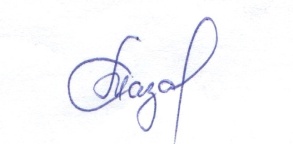 В соответствии со ст. 4, 7, 17, 44 Федерального закона Российской Федерации от 06.10.2003 N 131-ФЗ "Об общих принципах организации местного самоуправления в Российской Федерации", Уставом Мариинско-Посадского района Мариинско-Посадское районное Собрание депутатовр е ш и л о:утвердить прилагаемый Порядок учета предложений по проекту Устава Мариинско-Посадского района, проекту муниципального правового акта о внесении изменений и (или) дополнений в Устав Мариинско-Посадского района и участия граждан в обсуждении проекта Устава Мариинско-Посадского района, проекта муниципального правового акта о внесении изменений и (или) дополнений в Устав Мариинско-Посадского района.И.о. главы Мариинско-Посадского района Ю.И.Челейкин УТВЕРЖДЕН решением Мариинско-Посадского районного Собрания депутатовот 25.03.2008 № С-31/17ПОРЯДОКУЧЕТА ПРЕДЛОЖЕНИЙ ПО ПРОЕКТУ УСТАВА МАРИИНСКО-ПОСАДСКОГО РАЙОНА, ПРОЕКТУ МУНИЦИПАЛЬНОГО ПРАВОВОГО АКТА О ВНЕСЕНИИ ИЗМЕНЕНИЙ И (ИЛИ) ДОПОЛНЕНИЙ В УСТАВ МАРИИНСКО-ПОСАДСКОГО РАЙОНА И УЧАСТИЯ ГРАЖДАН В ОБСУЖДЕНИИ ПРОЕКТА УСТАВА МАРИИНСКО-ПОСАДСКОГО РАЙОНА, ПРОЕКТА МУНИЦИПАЛЬНОГО ПРАВОВОГО АКТА О ВНЕСЕНИИ ИЗМЕНЕНИЙ И (ИЛИ) ДОПОЛНЕНИЙ В УСТАВ МАРИИНСКО-ПОСАДСКОГО РАЙОНА1. Настоящий Порядок устанавливает в соответствии с требованиями действующего законодательства в области местного самоуправления правила учета предложений граждан по проекту Устава Мариинско-Посадского района, проекту муниципального правового акта о внесении изменений и (или) дополнений в Устав Мариинско-Посадского района и об участии граждан в обсуждении проекта Устава Мариинско-Посадского района, проекта муниципального правового акта о внесении изменений и (или) дополнений в Устав Мариинско-Посадского района (далее - Порядок).2. Предложения граждан по проекту Устава Мариинско-Посадского района, проекту муниципального правового акта о внесении изменений и (или) дополнений в Устав Мариинско-Посадского района носят рекомендательный характер для органов местного самоуправления.3. Предложения граждан по проекту Устава Мариинско-Посадского района, проекту муниципального правового акта о внесении изменений и (или) дополнений в Устав Мариинско-Посадского района принимаются к рассмотрению в течение 30 дней с момента опубликования проекта Устава Мариинско-Посадского района, проекта муниципального правового акта о внесении изменений и (или) дополнений в Устав Мариинско-Посадского района.4. Предложения граждан по проекту Устава Мариинско-Посадского района, проекту муниципального правового акта о внесении изменений и (или) дополнений в Устав Мариинско-Посадского района рассматриваются постоянной комиссией Мариинско-Посадского районного Собрания депутатов по укреплению законности, правопорядка, развитию местного самоуправления и депутатской этике (далее - Постоянная комиссия).5. По истечении срока, установленного п. 3 настоящего Порядка, Постоянная комиссия организует подготовку итогового проекта документа - Устава Мариинско-Посадского района, муниципального правовою акта о внесении изменений и (или) дополнений в Устав Мариинско-Посадского района, подлежащего принятию Собранием депутатов Мариинско-Посадского района, с учетом результатов рассмотрения предложений по проекту Устава Мариинско-Посадского района, проекта муниципального правового акта о внесении изменений и (или) дополнений в Устав Мариинско-Посадского района.6. Участниками обсуждения проекта Устава Мариинско-Посадского района, проекта муниципального правового акта о внесении изменений и (или) дополнений в Устав Мариинско-Посадского района могут быть все заинтересованные жители Мариинско-Посадского района.7. Инициаторами предложений по проекту Устава Мариинско-Посадского района, проекту муниципального правового акта о внесении изменений и (или) дополнений в Устав Мариинско-Посадского района могут быть все заинтересованные жители Мариинско-Посадского района, предприятия, организации, учреждения, их структурные подразделения, общественные организации, расположенные на территории Мариинско-Посадского района, а также инициативные группы граждан.8. Граждане участвуют в обсуждении проекта Устава Мариинско-Посадского района, проекта муниципального правового акта о внесении изменений и (или) дополнений в Устав Мариинско-Посадского района путем ознакомления с опубликованным текстом проекта Устава Мариинско-Посадского района, текстом проекта муниципального правового акта о внесении изменений и (или) дополнений в Устав Мариинско-Посадского района, его обсуждении, а также путем внесения предложений в органы местного самоуправления Мариинско-Посадского района в порядке, предусмотренном настоящим Порядком.9. Предложения по проекту Устава Мариинско-Посадского района, проекту муниципального правового акта о внесении изменений и (или) дополнений в Устав Мариинско-Посадского района направляются председателю Постоянной комиссии и главному специалисту-эксперту-юристу администрации Мариинско-Посадского района в письменном виде, где они регистрируются, после чего обсуждаются Постоянной комиссией.10. Постоянная комиссия рассматривает поступившие письменные предложения по проекту Устава Мариинско-Посадского района, проекту муниципального правового акта о внесении изменений и (или) дополнений в Устав Мариинско-Посадского района и принимает решение о включении (не включении) соответствующих изменений и (или) дополнений в Устав Мариинско-Посадского района, муниципальный правовой акт о внесении изменений и (или) дополнений в Устав Мариинско-Посадского района. Решения Постоянной комиссии принимаются в соответствии с порядком работы Постоянной комиссии.11. Поданные несвоевременно или в иные органы местного самоуправления, кроме указанных в п. 9 настоящих Правил, предложения по проекту Устава Мариинско-Посадского района, проекту муниципального правового акта о внесении изменений и (или) дополнений в Устав Мариинско-Посадского района учету и рассмотрению не подлежат._________________________________________________В  соответствии со статьей 11 Земельного кодекса Российской Федерации, ст.48 Федерального Закона от 06.10.2003г. № 131 «Об общих принципах организации местного самоуправления в Российской Федерации», администрация Мариинско-Посадского района Чувашской Республики  п о с т а н о в л я е т:1. Провести аукцион, открытый по составу и по форме подачи предложений о цене, по продаже права на заключение договора аренды сроком на 49 лет следующих земельных участков:  - Лот № 1, земельный участок из категории земель сельскохозяйственного назначения, разрешенное использование – для сельскохозяйственного производства, расположенного по адресу: Местоположение установлено относительно ориентира, расположенного в границах участка. Почтовый адрес ориентира: Чувашская Республика, р-н Мариинско-Посадский, с/пос. Приволжское, кадастровый № 21:16:091904:126, площадью  271092 кв.м.; вид права – государственная не разграниченная собственность;  - Лот № 2, земельный участок из категории земель сельскохозяйственного назначения, разрешенное использование – для ведения сельскохозяйственного производства, расположенного по адресу: Местоположение установлено относительно ориентира, расположенного в границах участка. Почтовый адрес ориентира: Чувашская Республика, р-н Мариинско-Посадский, с/пос. Кугеевское, кадастровый № 21:16:000000:7845, площадью  192535 кв.м.; вид права – государственная не разграниченная собственность;  - Лот № 3, земельный участок из категории земель сельскохозяйственного назначения, разрешенное использование – растениеводство, расположенного по адресу: Чувашская Республика, р-н Мариинско-Посадский, с/пос. Кугеевское, кадастровый № 21:16:220503:498, площадью  50000 кв.м.; вид права – государственная не разграниченная собственность;- Лот № 4, земельный участок из категории земель населенных пунктов, разрешенное использование – для ведения сельскохозяйственного производства, расположенного по адресу: Чувашская Республика, р-н Мариинско-Посадский, с/пос. Первочурашевское, кадастровый № 21:16:141506:99, площадью  20700 кв.м.; вид права – государственная не разграниченная собственность;  2. В соответствии с ч.12 ст.39.11 Земельного Кодекса Российской Федерации начальная цена стоимости годовой арендной платы земельных участков определена по результатам рыночной оценки в соответствии с Федеральным законом «Об оценочной деятельности в Российской Федерации» и установлена в соответствии с отчетом специалистов:- по лоту № 1 в соответствии с отчетом Частнопрактикующего оценщика Войнова Евгения Александровича № 57/2-12-20 от 24.12.2020 года – 29 820 руб. (Двадцать девять тысяч восемьсот  двадцать) руб 00 коп.- по лоту № 2 в соответствии с отчетом Частнопрактикующего оценщика Войнова Евгения Александровича № 57/6-12-20 от 24.12.2020 года – 21 179 руб. (Двадцать одна тысяча сто семьдесят девять) руб 00 коп.- по лоту № 3 в соответствии с отчетом Частнопрактикующего оценщика Войнова Евгения Александровича № 57/5-12-20 от 24.12.2020 года – 6500 руб. (Шесть тысяч пятьсот) руб 00 коп.- по лоту № 4 в соответствии с отчетом Частнопрактикующего оценщика Войнова Евгения Александровича № 57/1-12-20 от 24.12.2020 года – 2 898 руб. (Две тысячи восемьсот девяносто восемь) руб 00 коп.3. Утвердить извещение о проведении аукциона на право заключения договоров аренды земельных участков (приложение № 1), форму заявки для участия в аукционе (приложение № 2) и форму договора аренды земельного участка (приложение №3).     4. Аукцион назначить на 06 мая 2021 года в 11 час. 00 мин. по московскому времени в администрации Мариинско-Посадского района расположенного по адресу: Чувашская Республика, г.Мариинский Посад, ул. Николаева, д. 47, каб.311.  5. Установить шаг аукциона - 3% от начальной цены, размер задатка – 100% от начальной цены земельного участка.  6. Победителем аукциона признается участник аукциона, предложивший наибольшую цену.   7. Организатором торгов определить администрацию Мариинско - Посадского района Чувашской Республики.  8. Администрации Мариинско-Посадского района Чувашской Республики опубликовать информационное сообщение о проведении открытого аукциона в средствах массовой информации и разместить его на официальном сайте Российской Федерации в сети «Интернет» (http://torgi.gov.ru), на официальном сайте администрации Мариинско-Посадского района Чувашской Республики.Глава администрации Мариинско-Посадского района                                                                                   В.Н.МустаевУ т в е р ж д а ю:Глава администрации Мариинско-Посадского района Чувашской Республики_________________ В.Н.МустаевИЗВЕЩЕНИЕо проведении открытого аукциона по продаже права на заключение договора аренды земельного участка, находящегося в государственной неразграниченной собственности1. Организатор аукциона: Администрация Мариинско-Посадского района Чувашской Республики.2. Адрес Организатора аукциона: . Мариинский Посад, ул. Николаева, д. 47, телефон/факс: 8 (83542) 2-23-32; 2-19-35. Адрес электронной почты:  marpos_sizo@cap.ru3. Форма торгов: открытый аукцион по составу участников и форме подачи предложений.      4. Основание проведения аукциона: постановление администрации Мариинско-Посадского района № 200 от 05.04.2021 г. «О проведении открытого аукциона по продаже права на заключение договора аренды земельного участка, находящегося в государственной неразграниченной собственности». 5. Предмет аукциона: право на заключение договоров аренды (далее – право на заключение договоров аренды) в отношении следующих земельных участков, находящихся на территории Мариинско-Посадского района  Чувашской Республики (далее – Участки), собственность не разграничена:	Лот № 1Адрес (местонахождение): Местоположение установлено относительно ориентира, расположенного в границах участка. Почтовый адрес ориентира: Чувашская Республика, р-н Мариинско-Посадский, с/пос. ПриволжскоеПлощадь земельного участка: 271092 кв.м.Категория земель: земли сельскохозяйственного назначения.Права на земельный участок: собственность неразграничена Разрешенное использование: для сельскохозяйственного производства.Кадастровый номер: 21:16:091904:126  Начальная цена годового размера арендной платы за Участок – 29 820 руб. (Двадцать девять тысяч восемьсот  двадцать) руб 00 коп. без учета НДС, определена в соответствии с отчетом об оценке Частнопрактикующего оценщика Войнова Евгения Александровича № 57/2-12-20 от 24.12.2020 года. Начальный «шаг аукциона» (3 %):  894 (Восемьсот девяносто четыре) руб. 60 коп.      Сумма задатка для участия в аукционе по Лоту: 100 % от первоначальной суммы и составляет – 29 820 руб. (Двадцать девять тысяч восемьсот  двадцать) руб 00 коп. без учета НДС.  Заявители обеспечивают поступление задатков в срок не позднее: 04 мая 2021г.Срок аренды: 49 летЛот № 2Адрес (местонахождение): Местоположение установлено относительно ориентира, расположенного в границах участка. Почтовый адрес ориентира: Чувашская Республика, р-н Мариинско-Посадский, с/пос. КугеевскоеПлощадь земельного участка: 192535 кв.м.Категория земель: земли сельскохозяйственного назначения.Права на земельный участок: собственность неразграничена Разрешенное использование: для ведения сельскохозяйственного производства.Кадастровый номер: 21:16:000000:7845  Начальная цена годового размера арендной платы за Участок – 21 179 руб. (Двадцать одна тысяча сто семьдесят девять) руб 00 коп. без учета НДС, определена в соответствии с отчетом об оценке Частнопрактикующего оценщика Войнова Евгения Александровича № 57/6-12-20 от 24.12.2020 года. Начальный «шаг аукциона» (3 %):  635 (Шестьсот тридцать пять) руб. 37 коп.      Сумма задатка для участия в аукционе по Лоту: 100 % от первоначальной суммы и составляет – 21 179 руб. (Двадцать одна тысяча сто семьдесят девять) руб 00 коп. без учета НДС.  Заявители обеспечивают поступление задатков в срок не позднее: 04 мая 2021г.Срок аренды: 49 летЛот № 3Адрес (местонахождение): Местоположение установлено относительно ориентира, расположенного в границах участка. Почтовый адрес ориентира: Чувашская Республика, р-н Мариинско-Посадский, с/пос. КугеевскоеПлощадь земельного участка: 50000 кв.м.Категория земель: земли сельскохозяйственного назначения.Права на земельный участок: собственность неразграничена Разрешенное использование: растениеводство.Кадастровый номер: 21:16:220503:498  Начальная цена годового размера арендной платы за Участок – 6500 руб. (Шесть тысяч пятьсот) руб 00 коп. без учета НДС, определена в соответствии с отчетом об оценке Частнопрактикующего оценщика Войнова Евгения Александровича № 57/5-12-20 от 24.12.2020 года. Начальный «шаг аукциона» (3 %):  195 (Сто девяносто пять) руб. 00 коп.      Сумма задатка для участия в аукционе по Лоту: 100 % от первоначальной суммы и составляет – 6500 руб. (Шесть тысяч пятьсот) руб 00 коп. без учета НДС.  Заявители обеспечивают поступление задатков в срок не позднее: 04 мая 2021г.Срок аренды: 49 летЛот № 4Адрес (местонахождение): Чувашская Республика, р-н Мариинско-Посадский, с/пос. ПервочурашевскоеПлощадь земельного участка: 20700 кв.м.Категория земель: земли населенных пунктов.Права на земельный участок: собственность неразграничена Разрешенное использование: для ведения сельскохозяйственного производства.Кадастровый номер: 21:16:141506:99  Начальная цена годового размера арендной платы за Участок – 2 898 руб. (Две тысячи восемьсот девяносто восемь) руб 00 коп. без учета НДС, определена в соответствии с отчетом об оценке Частнопрактикующего оценщика Войнова Евгения Александровича № 57/1-12-20 от 24.12.2020 года. Начальный «шаг аукциона» (3 %):  195 (Сто девяносто пять) руб. 00 коп.      Сумма задатка для участия в аукционе по Лоту: 100 % от первоначальной суммы и составляет – 2 898 руб. (Две тысячи восемьсот девяносто восемь) руб 00 коп. без учета НДС.  Заявители обеспечивают поступление задатков в срок не позднее: 04 мая 2021г.Срок аренды: 49 лет6. Условия проведения аукциона по каждому лоту.6.1. Место, дата, время и сроки приема Заявок и проведения открытого аукциона:6.1.1. Место приема заявок: . Мариинский Посад, ул. Николаева, д. 47, каб. 311.6.1.2. Дата и время начала приема заявок: с  05 апреля 2021.  в рабочие дни, с понедельника по четверг  - с 08 час. 00 мин до 17 час. 00 мин (здесь и далее время московское);пятница и предпраздничные дни – с 08 час. 00 мин. до 16 час. 00 мин.;перерыв с 12 час. 00 мин до 13 час. 00 мин. 6.1.3. Дата и время окончания приема заявок: 04 мая 2021г. 17 час. 00 мин. 6.2. Место, дата и время определения Участников аукциона: . Мариинский Посад, ул. Николаева, д. 47, каб. 311, 05 мая 2021г. 11 час. 00 мин.6.3. Место проведения аукциона: . Мариинский Посад, ул. Николаева, д. 47, каб. 311.6.4. Дата и время регистрации участников аукциона: 06 мая 2021г. с 10 час. 30 мин. по 10 час. 50 мин.6.5. Дата и время начала аукциона: 06 мая 2021г в 11 час. 00 мин.6.6. Дата и место подведения итогов аукциона: 06 мая 2021г., г. Мариинский Посад, ул. Николаева, д. 47, каб.311.6.7. Порядок публикации информации о проведении аукциона.Извещение о проведении аукциона размещается на официальном сайте торгов Российской Федерации: www.torgi.gov.ru, на официальном сайте администрации Мариинско-Посадского района Чувашской Республики в сети «Интернет», и публикуется в муниципальной газете «Посадский вестник». 6.8. Порядок, форма приема Заявок и срок отзыва Заявок на участие в Аукционе.Один заявитель вправе подать только одну заявку на участие в аукционе. Форма заявки размещена на официальном сайте Российской Федерации в сети «Интернет» для размещения информации о проведении торгов www.torgi.gov.ruЗаявка на участие в аукционе, поступившая по истечении срока приема заявок, возвращается заявителю в день ее поступления.Заявитель имеет право отозвать принятую организатором аукциона заявку на участие в аукционе до дня окончания срока приема заявок, уведомив об этом в письменной форме организатора аукциона. Организатор аукциона обязан возвратить заявителю внесенный им задаток в течение трех рабочих дней со дня поступления уведомления об отзыве заявки. В случае отзыва заявки заявителем позднее дня окончания срока приема заявок задаток возвращается в порядке, установленном для участников аукциона.Перечень документов, представляемых заявителями для участия в аукционе:1) заявка на участие в аукционе по установленной в извещении о проведении аукциона форме с указанием банковских реквизитов счета для возврата задатка;2) копии документов, удостоверяющих личность заявителя (для граждан);3) надлежащим образом заверенный перевод на русский язык документов о государственной регистрации юридического лица в соответствии с законодательством иностранного государства в случае, если заявителем является иностранное юридическое лицо;4) документы, подтверждающие внесение задатка.Настоящее извещение является публичной офертой для заключения соглашения о задатке в соответствии со статьей 437 Гражданского кодекса Российской Федерации, а представление заявителем документов, подтверждающих внесение задатка, является акцептом такой оферты и признается заключением соглашения о задатке в письменной форме.В случае, если от имени заявителя действует его представитель по доверенности, к заявке должна быть приложена доверенность на осуществление действий от имени претендента, оформленная в установленном порядке, или нотариально заверенная копия такой доверенности. В случае, если доверенность на осуществление действий от имени претендента подписана лицом, уполномоченным руководителем юридического лица, заявка должна содержать также документ, подтверждающий полномочия этого лица.Заявка составляется в 2 (двух) экземплярах, один из которых остается у организатора аукциона, другой - у заявителя.Один заявитель вправе подать только одну заявку на участие в аукционе (лоту).Заявка на участие в аукционе, поступившая по истечении срока приема заявок, возвращается заявителю в день ее поступления.Заявитель имеет право отозвать принятую организатором аукциона заявку на участие в аукционе до дня окончания срока приема заявок, уведомив об этом в письменной форме Организатора аукциона. Заявитель не допускается к участию в аукционе в следующих случаях:1) непредставление необходимых для участия в аукционе документов или представление недостоверных сведений;2) не поступления задатка на дату рассмотрения заявок на участие в аукционе;3) подача заявки на участие в аукционе лицом, которое в соответствии с настоящим Кодексом и другими федеральными законами не имеет права быть участником конкретного аукциона, покупателем земельного участка или приобрести земельный участок в собственность;4) наличие сведений о заявителе, об учредителях (участниках), о членах коллегиальных исполнительных органов заявителя, лицах, исполняющих функции единоличного исполнительного органа заявителя, являющегося юридическим лицом, в предусмотренном настоящей статьей реестре недобросовестных участников аукциона.6.9. Порядок, сроки и размеры платежей, необходимых для перечисления Заявителем в бюджет Мариинско-Посадского района:  Задаток вносится в размере  100% от начальной цены за земельный участок по следующим реквизитам: ИНН 2111002134, КПП 211101001, Получатель: УФК по Чувашской Республике г.Чебоксары (Администрация Мариинско-Посадского района, л/с 03153001890), банк получателя: Отделение–НБ Чувашская Республика Банка России, р/с 03232643976290001500, БИК 019706900, ОКТМО 97629000, назначение платежа - «задаток на участие в аукционе по Лоту №__». Заявители обеспечивают поступление задатков в срок не позднее: 04 мая  2021г.6.10. Порядок возврата задатка:	1) в случае если заявитель отозвал принятою организатором аукциона заявку на участие в аукционе до дня окончания срока приема заявок, уведомив об этом в письменной форме организатора аукциона, задаток возвращается заявителю в течение трех рабочих дней со дня поступления уведомления об отзыве заявки;	2) в случае отзыва заявки заявителем позднее дня окончания срока приема заявок задаток возвращается в порядке, установленном для участников аукциона;3) задаток возвращается заявителю, не допущенному к участию в аукционе, в течение трех рабочих дней со дня оформления протокола приема заявок на участие в аукционе;4) в случае если заявитель аукцион не выиграл, задаток возвращается заявителю в течение трех рабочих дней со дня подписания протокола о результатах аукциона;5) задаток, внесенный лицом, признанным победителем аукциона, задаток, внесенный иным лицом, с которым договор аренды земельного участка заключается в случае:- если аукцион признан несостоявшимся и только один заявитель признан участником аукциона;- если по окончании срока подачи заявок на участие в аукционе подана только одна заявка на участие в аукционе, засчитывается в счет суммы продажи за него. Задатки, внесенные этими лицами, не заключившими договора аренды земельного участка вследствие уклонения от заключения указанных договоров, не возвращаются.6.11. Рассмотрение заявок на участие в аукционе. Организатор аукциона ведет протокол рассмотрения заявок на участие в аукционе. Заявитель, признанный участником аукциона, становится участником аукциона с даты подписания организатором аукциона протокола рассмотрения заявок. Заявители, признанные участниками аукциона, и заявители, не допущенные к участию в аукционе, уведомляются организатором аукциона о принятых в отношении них решениях не позднее дня, следующего после дня рассмотрения заявок на участие в аукционе (подписания протокола рассмотрения заявок).В случае, если на основании результатов рассмотрения заявок на участие в аукционе принято решение об отказе в допуске к участию в аукционе всех заявителей или о допуске к участию в аукционе и признании участником аукциона только одного заявителя, аукцион признается несостоявшимся.6.12. Аукцион признается несостоявшимися:- в случае, если только один заявитель признан участником аукциона. Организатор аукциона в течение 10 (десяти) дней со дня подписания протокола рассмотрения заявок на участие в аукционе направляет заявителю три экземпляра подписанного проекта договора аренды земельного участка. При этом договор аренды земельного участка заключается по начальной цене предмета аукциона. - в случае, если по окончании срока подачи заявок на участие в аукционе подана только одна заявка на участие в аукционе или не подано ни одной заявки на участие в аукционе. Если единственная заявка на участие в аукционе и заявитель, подавший указанную заявку, соответствуют всем требованиям и указанным в настоящем извещении условиям аукциона, организатор аукциона в течение 10 (десяти) дней со дня рассмотрения указанной заявки направляет заявителю три экземпляра подписанного проекта договора аренды земельного участка. При этом договор аренды земельного участка заключается по начальной цене предмета аукциона.- в случае, если в аукционе участвовал только один участник или при проведении аукциона не присутствовал ни один из участников аукциона, либо в случае, если после троекратного объявления предложения о начальной цене предмета аукциона не поступило ни одного предложения о цене предмета аукциона, которое предусматривало бы более высокую цену предмета аукциона. 6.13. Аукцион проводится в указанном в извещении о проведении аукциона месте, в соответствующие день и час. В аукционе могут участвовать только заявители, признанные участниками аукциона. Организатор аукциона обязан обеспечить участникам аукциона возможность принять участие в аукционе непосредственно или через своих представителей. Участники аукциона (их представители) должны заблаговременно прибыть по адресу проведения аукциона. Организатор аукциона перед началом проведения аукциона регистрирует явившихся на аукцион участников аукциона (их представителей) в журнале регистрации участников аукциона. Так же предусматривается кратность хода шагов аукциона по желанию участников.Победителем признается участник аукциона, предложивший наибольшую цену за земельный участок. 6.14. Организатор аукциона направляет победителю аукциона или единственному принявшему участие в аукционе его участнику три экземпляра подписанного проекта договора аренды земельного участка в десятидневный срок со дня составления протокола о результатах аукциона. При этом договор аренды земельного участка заключается по цене, предложенной победителем аукциона, или в случае заключения указанного договора с единственным принявшим участие в аукционе его участником по начальной цене предмета аукциона. Если договор аренды земельного участка в течение 30 (тридцати) дней со дня направления победителю аукциона проекта указанного договора не был им подписан и представлен, организатор аукциона предлагает заключить указанный договор иному участнику аукциона, который сделал предпоследнее предложение о цене предмета аукциона, по цене, предложенной победителем аукциона.7. Сведения о победителях аукционов, уклонившихся от заключения договора аренды земельного участка, являющегося предметом аукциона, и об иных лицах, с которыми указанный договор заключается как с единственным участником аукциона, уклонившимся от его заключения, включаются в реестр недобросовестных участников аукциона.8. Результаты аукциона оформляются протоколом, который составляет организатор аукциона. Протокол о результатах аукциона составляется в двух экземплярах, один из которых передается победителю аукциона, а второй остается у организатора аукциона. 9. Ознакомиться с документами и иными сведениями о выставляемых на аукцион земельных участках, а так же с формой заявки, условиями договора аренды земельного участка, можно с момента начала приёма заявок по адресу Организатора торгов по рабочим дням с 08.00 до 12.00 - с 13.00 до 16.00 по адресу: г. Мариинский Посад, ул. Николаева, д. 47, каб.311, на официальном сайте администрации Мариинско-Посадского района и сети интернет. Осмотр земельных участков будет осуществляться по рабочим дням с 13.00 до 16.00 по адресу: г. Мариинский Посад, ул. Николаева, д. 47 по предварительным  заявкам заявителей Организатору аукциона.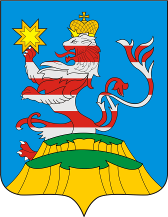 ПОСАДСКИЙВЕСТНИК2021апрель, 5,понедельник,№ 13Чёваш РеспубликинС.нт.рвёрри район.н администраций. Й Ы Ш Ё Н У № С.нт.рвёрри хули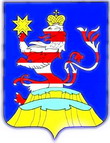 Чувашская РеспубликаАдминистрацияМариинско-Посадского районаП О С Т А Н О В Л Е Н И Е 01.04.2021 № 181г. Мариинский ПосадЧĂВАШ РЕСПУБЛИКИСĔнтĔрвĂрри РАЙОНĚШĚНЕРПУÇ ПОСЕЛЕНИЙĚНАДМИНИСТРАЦИЙĔЙЫШАНУ2021 04.02. 12 № Шĕнерпус ялě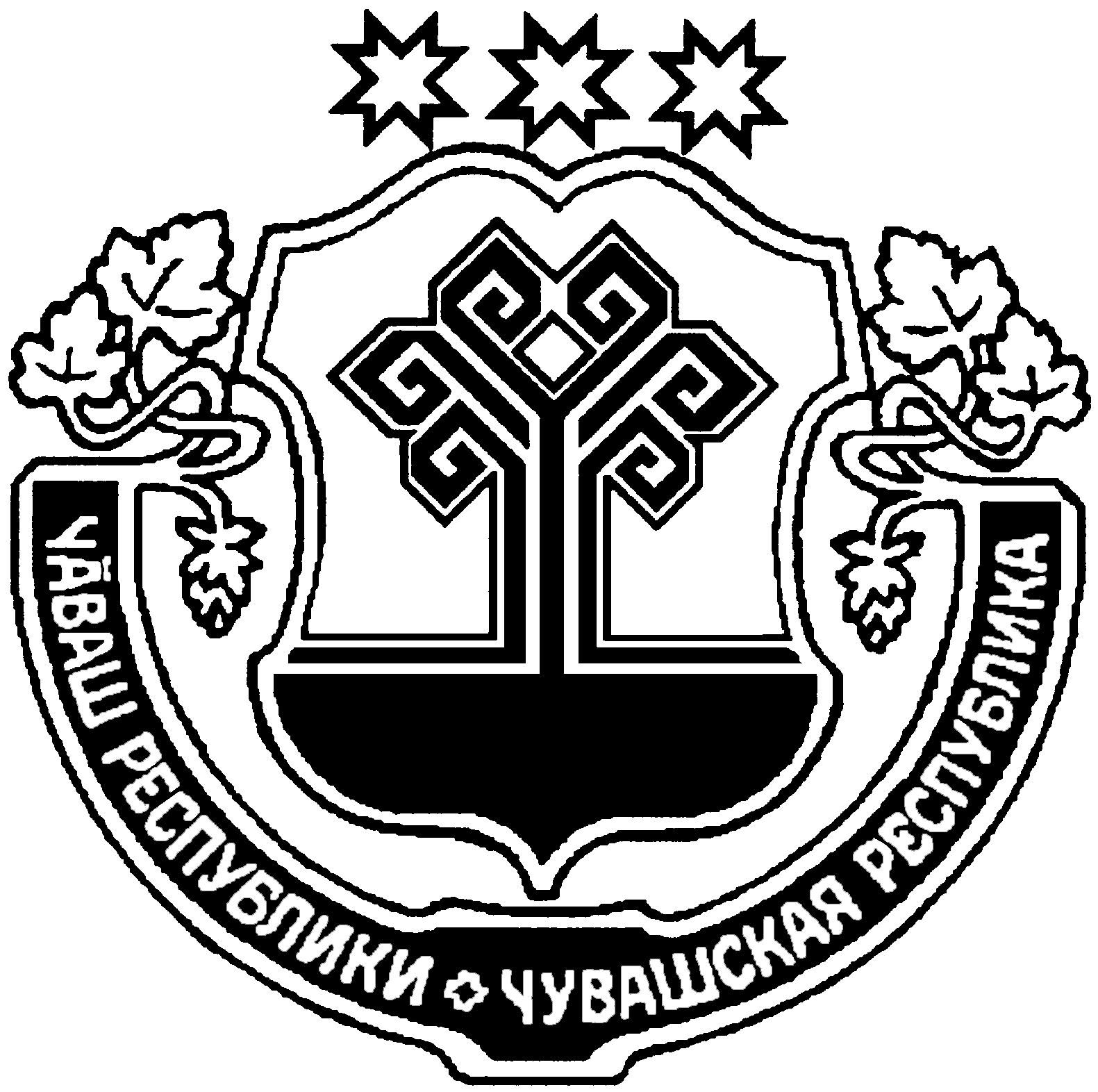 ЧУВАШСКАЯ РЕСПУБЛИКА
МАРИИНСКО-ПОСАДСКИЙ РАЙОНАДМИНИСТРАЦИЯБИЧУРИНСКОГО СЕЛЬСКОГОПОСЕЛЕНИЯПОСТАНОВЛЕНИЕ02.04.2021 № 12село БичуриноЧĂВАШ РЕСПУБЛИКИСĔНТĔРВĂРРИ РАЙОНĚКАРАПАШ ЯЛ ПОСЕЛЕНИЙĚНАДМИНИСТРАЦИЙĚЙЫШĂНУ2021. 04. 01. 20 №Карапаш ялě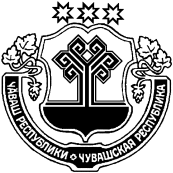 ЧУВАШСКАЯ РЕСПУБЛИКАМАРИИНСКО-ПОСАДСКИЙ РАЙОНАДМИНИСТРАЦИЯКАРАБАШСКОГО СЕЛЬСКОГОПОСЕЛЕНИЯПОСТАНОВЛЕНИЕ 04. 2021 №20деревня КарабашиОб утверждении Перечня объектов, в отношении которых планируется заключение концессионных соглашений в 2021 годуN
п/пНаименование проектаМесто реализацииОбъекты инвестированияТекущий статус проекта1.Водонапорная башня с артезианской скважиной д. Карабаши, Чувашская Республика-Чувашия, Мариинско-Посадский район, Карабашское сельское поселение, д. Карабаши, ул. ЦентральнаяПодготовка документации2. Водонапорная башня с артезианской скважиной д. Карабаши Чувашская Республика-Чувашия, Мариинско-Посадский район, Карабашское сельское поселение, д. Карабаши, ПолеваяПодготовка документации3Водонапорная башня с артезианской скважиной д. ДевлетгильдиноЧувашская Республика-Чувашия, Мариинско-Посадский район, Карабашское сельское поселение д. ДевлетгильдиноКапитальный ремонтПодготовка документации4Водонапорная башня с артезианской скважиной д. Вурман-ПилемчиЧувашская Республика-Чувашия, Мариинско-Посадский район, Карабашское сельское поселение д. Вурман-ПилемчиПодготовка документации5Водонапорная башня с артезианской скважинойс. ПокровскоеЧувашская Республика-Чувашия, Мариинско-Посадский район, Карабашское сельское поселение с. ПокровскоеПодготовка документации6Водопроводные сети д. КарабашиЧувашская Республика-Чувашия, Мариинско-Посадский район, Карабашское сельское поселение, д. КарабашиПодготовка документации7Водопроводные сети д. ДевлетгильдиноЧувашская Республика-Чувашия, Мариинско-Посадский район, Карабашское сельское поселение, д. ДевлетгильдиноПодготовка документации8Водопроводные сети д. Вурман-ПилемчиЧувашская Республика-Чувашия, Мариинско-Посадский район, Карабашское сельское поселение, д. Вурман-ПилемчиПодготовка документации9Водопроводные сети с. Покровское Чувашская Республика-Чувашия, Мариинско-Посадский район, Карабашское сельское поселение, с. ПокровскоеПодготовка документацииЧĂВАШ РЕСПУБЛИКИСĔНТĔРВĂРРИ РАЙОНĚКАРАПАШ ЯЛ ПОСЕЛЕНИЙĚНАДМИНИСТРАЦИЙĚЙЫШĂНУ2021. 04. 02. 21 №Карапаш ялěЧĂВАШ РЕСПУБЛИКИСĔНТĔРВĂРРИ РАЙОНĚКАРАПАШ ЯЛ ПОСЕЛЕНИЙĚНАДМИНИСТРАЦИЙĚЙЫШĂНУ2021. 04. 02. 21 №Карапаш ялěЧУВАШСКАЯ РЕСПУБЛИКАМАРИИНСКО-ПОСАДСКИЙ РАЙОНАДМИНИСТРАЦИЯКАРАБАШСКОГО СЕЛЬСКОГОПОСЕЛЕНИЯПОСТАНОВЛЕНИЕ02. 04. 2021 №21деревня КарабашиЧУВАШСКАЯ РЕСПУБЛИКАМАРИИНСКО-ПОСАДСКИЙ РАЙОНАДМИНИСТРАЦИЯКАРАБАШСКОГО СЕЛЬСКОГОПОСЕЛЕНИЯПОСТАНОВЛЕНИЕ02. 04. 2021 №21деревня КарабашиОб утверждении Плана основных мероприятий Карабашского сельского поселения Мариинско-Посадского района Чувашской Республики в области гражданской обороны, предупреждения и ликвидации чрезвычайных ситуаций, обеспечения пожарной безопасности и безопасности людей на водных объектах на 2021 годОб утверждении Плана основных мероприятий Карабашского сельского поселения Мариинско-Посадского района Чувашской Республики в области гражданской обороны, предупреждения и ликвидации чрезвычайных ситуаций, обеспечения пожарной безопасности и безопасности людей на водных объектах на 2021 годОб утверждении Плана основных мероприятий Карабашского сельского поселения Мариинско-Посадского района Чувашской Республики в области гражданской обороны, предупреждения и ликвидации чрезвычайных ситуаций, обеспечения пожарной безопасности и безопасности людей на водных объектах на 2021 годСОГЛАСОВАННачальник отдела специальных программАдминистрации Мариинско-Посадского района Чувашской Республики А.Н. Малинин «__» ____________ 2021 гУТВЕРЖДЕНпостановлением Карабашского сельского поселения Мариинско-Посадского района Чувашской Республики от 02.04.2021 №21 АССВДПО Чувашской РеспубликиАССВДПО Чувашской РеспубликиАССВДПО Чувашской Республики––аварийно-спасательные службы Чувашское республиканское отделение Общероссийской общественной организации «Всероссийское добровольное пожарное общество»аварийно-спасательные службы Чувашское республиканское отделение Общероссийской общественной организации «Всероссийское добровольное пожарное общество»аварийно-спасательные службы Чувашское республиканское отделение Общероссийской общественной организации «Всероссийское добровольное пожарное общество»аварийно-спасательные службы Чувашское республиканское отделение Общероссийской общественной организации «Всероссийское добровольное пожарное общество»аварийно-спасательные службы Чувашское республиканское отделение Общероссийской общественной организации «Всероссийское добровольное пожарное общество»аварийно-спасательные службы Чувашское республиканское отделение Общероссийской общественной организации «Всероссийское добровольное пожарное общество»аварийно-спасательные службы Чувашское республиканское отделение Общероссийской общественной организации «Всероссийское добровольное пожарное общество»аварийно-спасательные службы Чувашское республиканское отделение Общероссийской общественной организации «Всероссийское добровольное пожарное общество»ГАУ ДПО «УМЦ ГЗ» ГКЧС ЧувашииГАУ ДПО «УМЦ ГЗ» ГКЧС ЧувашииГАУ ДПО «УМЦ ГЗ» ГКЧС Чувашии–Государственное автономное учреждение Чувашской Республики дополнительного профессионального образования «Учебно-методический центр гражданской защиты» Государственного комитета Чувашской Республики по делам гражданской обороны и чрезвычайным ситуациямГосударственное автономное учреждение Чувашской Республики дополнительного профессионального образования «Учебно-методический центр гражданской защиты» Государственного комитета Чувашской Республики по делам гражданской обороны и чрезвычайным ситуациямГосударственное автономное учреждение Чувашской Республики дополнительного профессионального образования «Учебно-методический центр гражданской защиты» Государственного комитета Чувашской Республики по делам гражданской обороны и чрезвычайным ситуациямГосударственное автономное учреждение Чувашской Республики дополнительного профессионального образования «Учебно-методический центр гражданской защиты» Государственного комитета Чувашской Республики по делам гражданской обороны и чрезвычайным ситуациямГосударственное автономное учреждение Чувашской Республики дополнительного профессионального образования «Учебно-методический центр гражданской защиты» Государственного комитета Чувашской Республики по делам гражданской обороны и чрезвычайным ситуациямГосударственное автономное учреждение Чувашской Республики дополнительного профессионального образования «Учебно-методический центр гражданской защиты» Государственного комитета Чувашской Республики по делам гражданской обороны и чрезвычайным ситуациямГосударственное автономное учреждение Чувашской Республики дополнительного профессионального образования «Учебно-методический центр гражданской защиты» Государственного комитета Чувашской Республики по делам гражданской обороны и чрезвычайным ситуациямГосударственное автономное учреждение Чувашской Республики дополнительного профессионального образования «Учебно-методический центр гражданской защиты» Государственного комитета Чувашской Республики по делам гражданской обороны и чрезвычайным ситуациямГК ЧС ЧувашииГК ЧС ЧувашииГК ЧС Чувашии-Государственный комитет Чувашской Республики по делам гражданской обороны и чрезвычайным ситуациямГосударственный комитет Чувашской Республики по делам гражданской обороны и чрезвычайным ситуациямГосударственный комитет Чувашской Республики по делам гражданской обороны и чрезвычайным ситуациямГосударственный комитет Чувашской Республики по делам гражданской обороны и чрезвычайным ситуациямГосударственный комитет Чувашской Республики по делам гражданской обороны и чрезвычайным ситуациямГосударственный комитет Чувашской Республики по делам гражданской обороны и чрезвычайным ситуациямГосударственный комитет Чувашской Республики по делам гражданской обороны и чрезвычайным ситуациямГосударственный комитет Чувашской Республики по делам гражданской обороны и чрезвычайным ситуациямГлавное управление МЧС России по Чувашской Республике-ЧувашииГлавное управление МЧС России по Чувашской Республике-ЧувашииГлавное управление МЧС России по Чувашской Республике-Чувашии- Главное управление Министерства Российской Федерации по делам гражданской обороны, чрезвычайным ситуациям и ликвидации последствий стихийных бедствий по Чувашской Республике-ЧувашииГлавное управление Министерства Российской Федерации по делам гражданской обороны, чрезвычайным ситуациям и ликвидации последствий стихийных бедствий по Чувашской Республике-ЧувашииГлавное управление Министерства Российской Федерации по делам гражданской обороны, чрезвычайным ситуациям и ликвидации последствий стихийных бедствий по Чувашской Республике-ЧувашииГлавное управление Министерства Российской Федерации по делам гражданской обороны, чрезвычайным ситуациям и ликвидации последствий стихийных бедствий по Чувашской Республике-ЧувашииГлавное управление Министерства Российской Федерации по делам гражданской обороны, чрезвычайным ситуациям и ликвидации последствий стихийных бедствий по Чувашской Республике-ЧувашииГлавное управление Министерства Российской Федерации по делам гражданской обороны, чрезвычайным ситуациям и ликвидации последствий стихийных бедствий по Чувашской Республике-ЧувашииГлавное управление Министерства Российской Федерации по делам гражданской обороны, чрезвычайным ситуациям и ликвидации последствий стихийных бедствий по Чувашской Республике-ЧувашииГлавное управление Министерства Российской Федерации по делам гражданской обороны, чрезвычайным ситуациям и ликвидации последствий стихийных бедствий по Чувашской Республике-ЧувашииГлавное управление МЧС России по Нижегородской областиГлавное управление МЧС России по Нижегородской областиГлавное управление МЧС России по Нижегородской области–Главное управление Министерства Российской Федерации по делам гражданской обороны, чрезвычайным ситуациям и ликвидации последствий стихийных бедствий по Нижегородской областиГлавное управление Министерства Российской Федерации по делам гражданской обороны, чрезвычайным ситуациям и ликвидации последствий стихийных бедствий по Нижегородской областиГлавное управление Министерства Российской Федерации по делам гражданской обороны, чрезвычайным ситуациям и ликвидации последствий стихийных бедствий по Нижегородской областиГлавное управление Министерства Российской Федерации по делам гражданской обороны, чрезвычайным ситуациям и ликвидации последствий стихийных бедствий по Нижегородской областиГлавное управление Министерства Российской Федерации по делам гражданской обороны, чрезвычайным ситуациям и ликвидации последствий стихийных бедствий по Нижегородской областиГлавное управление Министерства Российской Федерации по делам гражданской обороны, чрезвычайным ситуациям и ликвидации последствий стихийных бедствий по Нижегородской областиГлавное управление Министерства Российской Федерации по делам гражданской обороны, чрезвычайным ситуациям и ликвидации последствий стихийных бедствий по Нижегородской областиГлавное управление Министерства Российской Федерации по делам гражданской обороны, чрезвычайным ситуациям и ликвидации последствий стихийных бедствий по Нижегородской областиЕДДСЕДДСЕДДС–единая дежурно-диспетчерская службаединая дежурно-диспетчерская службаединая дежурно-диспетчерская службаединая дежурно-диспетчерская службаединая дежурно-диспетчерская службаединая дежурно-диспетчерская службаединая дежурно-диспетчерская службаединая дежурно-диспетчерская службаКУ «Служба обеспечения мероприятий гражданской защиты» КУ «Служба обеспечения мероприятий гражданской защиты» КУ «Служба обеспечения мероприятий гражданской защиты» -казенное учреждение Чувашской Республики «Служба обеспечения мероприятий гражданской защиты» казенное учреждение Чувашской Республики «Служба обеспечения мероприятий гражданской защиты» казенное учреждение Чувашской Республики «Служба обеспечения мероприятий гражданской защиты» казенное учреждение Чувашской Республики «Служба обеспечения мероприятий гражданской защиты» казенное учреждение Чувашской Республики «Служба обеспечения мероприятий гражданской защиты» казенное учреждение Чувашской Республики «Служба обеспечения мероприятий гражданской защиты» казенное учреждение Чувашской Республики «Служба обеспечения мероприятий гражданской защиты» казенное учреждение Чувашской Республики «Служба обеспечения мероприятий гражданской защиты» КУ «Чувашская республиканская поисково-спасательная служба» КУ «Чувашская республиканская поисково-спасательная служба» КУ «Чувашская республиканская поисково-спасательная служба» –казенное учреждение Чувашской Республики «Чувашская республиканская поисково-спасательная служба» казенное учреждение Чувашской Республики «Чувашская республиканская поисково-спасательная служба» казенное учреждение Чувашской Республики «Чувашская республиканская поисково-спасательная служба» казенное учреждение Чувашской Республики «Чувашская республиканская поисково-спасательная служба» казенное учреждение Чувашской Республики «Чувашская республиканская поисково-спасательная служба» казенное учреждение Чувашской Республики «Чувашская республиканская поисково-спасательная служба» казенное учреждение Чувашской Республики «Чувашская республиканская поисково-спасательная служба» казенное учреждение Чувашской Республики «Чувашская республиканская поисково-спасательная служба» КУ «Чувашская республиканская противопожарная служба»КУ «Чувашская республиканская противопожарная служба»КУ «Чувашская республиканская противопожарная служба»–казенное учреждение Чувашской Республики «Чувашская республиканская противопожарная служба» казенное учреждение Чувашской Республики «Чувашская республиканская противопожарная служба» казенное учреждение Чувашской Республики «Чувашская республиканская противопожарная служба» казенное учреждение Чувашской Республики «Чувашская республиканская противопожарная служба» казенное учреждение Чувашской Республики «Чувашская республиканская противопожарная служба» казенное учреждение Чувашской Республики «Чувашская республиканская противопожарная служба» казенное учреждение Чувашской Республики «Чувашская республиканская противопожарная служба» казенное учреждение Чувашской Республики «Чувашская республиканская противопожарная служба» КЧС и ОПБ в Чувашской РеспубликиКЧС и ОПБ в Чувашской РеспубликиКЧС и ОПБ в Чувашской Республики–Комиссия по предупреждению и ликвидации чрезвычайных ситуаций и обеспечению пожарной безопасности в Чувашской РеспубликеКомиссия по предупреждению и ликвидации чрезвычайных ситуаций и обеспечению пожарной безопасности в Чувашской РеспубликеКомиссия по предупреждению и ликвидации чрезвычайных ситуаций и обеспечению пожарной безопасности в Чувашской РеспубликеКомиссия по предупреждению и ликвидации чрезвычайных ситуаций и обеспечению пожарной безопасности в Чувашской РеспубликеКомиссия по предупреждению и ликвидации чрезвычайных ситуаций и обеспечению пожарной безопасности в Чувашской РеспубликеКомиссия по предупреждению и ликвидации чрезвычайных ситуаций и обеспечению пожарной безопасности в Чувашской РеспубликеКомиссия по предупреждению и ликвидации чрезвычайных ситуаций и обеспечению пожарной безопасности в Чувашской РеспубликеКомиссия по предупреждению и ликвидации чрезвычайных ситуаций и обеспечению пожарной безопасности в Чувашской РеспубликеМининформполитики ЧувашииМининформполитики ЧувашииМининформполитики Чувашии–Министерство цифрового развития, информационной политики и массовых коммуникаций Чувашской РеспубликиМинистерство цифрового развития, информационной политики и массовых коммуникаций Чувашской РеспубликиМинистерство цифрового развития, информационной политики и массовых коммуникаций Чувашской РеспубликиМинистерство цифрового развития, информационной политики и массовых коммуникаций Чувашской РеспубликиМинистерство цифрового развития, информационной политики и массовых коммуникаций Чувашской РеспубликиМинистерство цифрового развития, информационной политики и массовых коммуникаций Чувашской РеспубликиМинистерство цифрового развития, информационной политики и массовых коммуникаций Чувашской РеспубликиМинистерство цифрового развития, информационной политики и массовых коммуникаций Чувашской РеспубликиМинобразования ЧувашииМинобразования ЧувашииМинобразования Чувашии–Министерство образования и молодежной политики Чувашской РеспубликиМинистерство образования и молодежной политики Чувашской РеспубликиМинистерство образования и молодежной политики Чувашской РеспубликиМинистерство образования и молодежной политики Чувашской РеспубликиМинистерство образования и молодежной политики Чувашской РеспубликиМинистерство образования и молодежной политики Чувашской РеспубликиМинистерство образования и молодежной политики Чувашской РеспубликиМинистерство образования и молодежной политики Чувашской РеспубликиМинприроды ЧувашииМинприроды ЧувашииМинприроды Чувашии-Министерство природных ресурсов и экологии Чувашской Республики Министерство природных ресурсов и экологии Чувашской Республики Министерство природных ресурсов и экологии Чувашской Республики Министерство природных ресурсов и экологии Чувашской Республики Министерство природных ресурсов и экологии Чувашской Республики Министерство природных ресурсов и экологии Чувашской Республики Министерство природных ресурсов и экологии Чувашской Республики Министерство природных ресурсов и экологии Чувашской Республики Минпромэнерго ЧувашииМинпромэнерго ЧувашииМинпромэнерго Чувашии-Министерство промышленности и энергетики Чувашской РеспубликиМинистерство промышленности и энергетики Чувашской РеспубликиМинистерство промышленности и энергетики Чувашской РеспубликиМинистерство промышленности и энергетики Чувашской РеспубликиМинистерство промышленности и энергетики Чувашской РеспубликиМинистерство промышленности и энергетики Чувашской РеспубликиМинистерство промышленности и энергетики Чувашской РеспубликиМинистерство промышленности и энергетики Чувашской РеспубликиМЧС РоссииМЧС РоссииМЧС России-Министерство Российской Федерации по делам гражданской обороны, чрезвычайным ситуациям и ликвидации последствий стихийных бедствийМинистерство Российской Федерации по делам гражданской обороны, чрезвычайным ситуациям и ликвидации последствий стихийных бедствийМинистерство Российской Федерации по делам гражданской обороны, чрезвычайным ситуациям и ликвидации последствий стихийных бедствийМинистерство Российской Федерации по делам гражданской обороны, чрезвычайным ситуациям и ликвидации последствий стихийных бедствийМинистерство Российской Федерации по делам гражданской обороны, чрезвычайным ситуациям и ликвидации последствий стихийных бедствийМинистерство Российской Федерации по делам гражданской обороны, чрезвычайным ситуациям и ликвидации последствий стихийных бедствийМинистерство Российской Федерации по делам гражданской обороны, чрезвычайным ситуациям и ликвидации последствий стихийных бедствийМинистерство Российской Федерации по делам гражданской обороны, чрезвычайным ситуациям и ликвидации последствий стихийных бедствийНАСФНФГО НАСФНФГО НАСФНФГО –– нештатные аварийно-спасательные формированиянештатные формирования по обеспечению мероприятий по гражданской обороненештатные аварийно-спасательные формированиянештатные формирования по обеспечению мероприятий по гражданской обороненештатные аварийно-спасательные формированиянештатные формирования по обеспечению мероприятий по гражданской обороненештатные аварийно-спасательные формированиянештатные формирования по обеспечению мероприятий по гражданской обороненештатные аварийно-спасательные формированиянештатные формирования по обеспечению мероприятий по гражданской обороненештатные аварийно-спасательные формированиянештатные формирования по обеспечению мероприятий по гражданской обороненештатные аварийно-спасательные формированиянештатные формирования по обеспечению мероприятий по гражданской обороненештатные аварийно-спасательные формированиянештатные формирования по обеспечению мероприятий по гражданской оборонеРСЧСРСЧСРСЧС–единая государственная система предупреждения и ликвидации чрезвычайных ситуацийединая государственная система предупреждения и ликвидации чрезвычайных ситуацийединая государственная система предупреждения и ликвидации чрезвычайных ситуацийединая государственная система предупреждения и ликвидации чрезвычайных ситуацийединая государственная система предупреждения и ликвидации чрезвычайных ситуацийединая государственная система предупреждения и ликвидации чрезвычайных ситуацийединая государственная система предупреждения и ликвидации чрезвычайных ситуацийединая государственная система предупреждения и ликвидации чрезвычайных ситуацийСНЛКСНЛКСНЛК–сеть наблюдения и лабораторного контролясеть наблюдения и лабораторного контролясеть наблюдения и лабораторного контролясеть наблюдения и лабораторного контролясеть наблюдения и лабораторного контролясеть наблюдения и лабораторного контролясеть наблюдения и лабораторного контролясеть наблюдения и лабораторного контроляЧРООО ВОСВОДЧРООО ВОСВОДЧРООО ВОСВОД–Чувашское Республиканское отделение общественной организации Всероссийское общество спасения на водах»Чувашское Республиканское отделение общественной организации Всероссийское общество спасения на водах»Чувашское Республиканское отделение общественной организации Всероссийское общество спасения на водах»Чувашское Республиканское отделение общественной организации Всероссийское общество спасения на водах»Чувашское Республиканское отделение общественной организации Всероссийское общество спасения на водах»Чувашское Республиканское отделение общественной организации Всероссийское общество спасения на водах»Чувашское Республиканское отделение общественной организации Всероссийское общество спасения на водах»Чувашское Республиканское отделение общественной организации Всероссийское общество спасения на водах»Молодежный корпус спасателейМолодежный корпус спасателейМолодежный корпус спасателей–Чувашское региональное отделение Всероссийской общественной молодежной организации – «Всероссийский студенческий корпус спасателей» - «Молодежный корпус спасателей Чувашской Республики» Чувашское региональное отделение Всероссийской общественной молодежной организации – «Всероссийский студенческий корпус спасателей» - «Молодежный корпус спасателей Чувашской Республики» Чувашское региональное отделение Всероссийской общественной молодежной организации – «Всероссийский студенческий корпус спасателей» - «Молодежный корпус спасателей Чувашской Республики» Чувашское региональное отделение Всероссийской общественной молодежной организации – «Всероссийский студенческий корпус спасателей» - «Молодежный корпус спасателей Чувашской Республики» Чувашское региональное отделение Всероссийской общественной молодежной организации – «Всероссийский студенческий корпус спасателей» - «Молодежный корпус спасателей Чувашской Республики» Чувашское региональное отделение Всероссийской общественной молодежной организации – «Всероссийский студенческий корпус спасателей» - «Молодежный корпус спасателей Чувашской Республики» Чувашское региональное отделение Всероссийской общественной молодежной организации – «Всероссийский студенческий корпус спасателей» - «Молодежный корпус спасателей Чувашской Республики» Чувашское региональное отделение Всероссийской общественной молодежной организации – «Всероссийский студенческий корпус спасателей» - «Молодежный корпус спасателей Чувашской Республики»  № пп № ппНаименование 
мероприятийНаименование 
мероприятийНаименование 
мероприятийНаименование 
мероприятийНаименование 
мероприятийИсполнители,соисполнителиИсполнители,соисполнителиСрокисполненияСрокисполненияПримечаниеПримечаниеПримечание11222233445555Разработка (корректировка) нормативных правовых актов и иных документов в области гражданской обороны, предупреждения и ликвидации чрезвычайных ситуаций, обеспечения пожарной безопасности и безопасности людей на водных объектахРазработка (корректировка) нормативных правовых актов и иных документов в области гражданской обороны, предупреждения и ликвидации чрезвычайных ситуаций, обеспечения пожарной безопасности и безопасности людей на водных объектахРазработка (корректировка) нормативных правовых актов и иных документов в области гражданской обороны, предупреждения и ликвидации чрезвычайных ситуаций, обеспечения пожарной безопасности и безопасности людей на водных объектахРазработка (корректировка) нормативных правовых актов и иных документов в области гражданской обороны, предупреждения и ликвидации чрезвычайных ситуаций, обеспечения пожарной безопасности и безопасности людей на водных объектахРазработка (корректировка) нормативных правовых актов и иных документов в области гражданской обороны, предупреждения и ликвидации чрезвычайных ситуаций, обеспечения пожарной безопасности и безопасности людей на водных объектахРазработка (корректировка) нормативных правовых актов и иных документов в области гражданской обороны, предупреждения и ликвидации чрезвычайных ситуаций, обеспечения пожарной безопасности и безопасности людей на водных объектахРазработка (корректировка) нормативных правовых актов и иных документов в области гражданской обороны, предупреждения и ликвидации чрезвычайных ситуаций, обеспечения пожарной безопасности и безопасности людей на водных объектахРазработка (корректировка) нормативных правовых актов и иных документов в области гражданской обороны, предупреждения и ликвидации чрезвычайных ситуаций, обеспечения пожарной безопасности и безопасности людей на водных объектахРазработка (корректировка) нормативных правовых актов и иных документов в области гражданской обороны, предупреждения и ликвидации чрезвычайных ситуаций, обеспечения пожарной безопасности и безопасности людей на водных объектахРазработка (корректировка) нормативных правовых актов и иных документов в области гражданской обороны, предупреждения и ликвидации чрезвычайных ситуаций, обеспечения пожарной безопасности и безопасности людей на водных объектахРазработка (корректировка) нормативных правовых актов и иных документов в области гражданской обороны, предупреждения и ликвидации чрезвычайных ситуаций, обеспечения пожарной безопасности и безопасности людей на водных объектахРазработка (корректировка) нормативных правовых актов и иных документов в области гражданской обороны, предупреждения и ликвидации чрезвычайных ситуаций, обеспечения пожарной безопасности и безопасности людей на водных объектах1.Актуализация положений о муниципальных и локальных системах оповещения населенияАктуализация положений о муниципальных и локальных системах оповещения населенияАктуализация положений о муниципальных и локальных системах оповещения населенияАктуализация положений о муниципальных и локальных системах оповещения населенияАктуализация положений о муниципальных и локальных системах оповещения населенияОтдел специальных программ администрации Мариинско-Посадского района, администрация Карабашского сельского поселения Мариинско-Посадского районав течение годав течение годав течение года2.Уточнение паспортов муниципальных, локальных систем оповещения населенияУточнение паспортов муниципальных, локальных систем оповещения населенияУточнение паспортов муниципальных, локальных систем оповещения населенияУточнение паспортов муниципальных, локальных систем оповещения населенияУточнение паспортов муниципальных, локальных систем оповещения населенияОтдел специальных программ администрации Мариинско-Посадского района, администрация Карабашского сельского поселения Мариинско-Посадского района ноябрьноябрьноябрь3.Разработка Плана основных мероприятий территории Карабашского сельского поселения Мариинско-Посадского района Чувашской Республики в области ГО, предупреждения и ликвидации ЧС, обеспечения пожарной безопасности и безопасности людей на водных объектах на 2022 год Разработка Плана основных мероприятий территории Карабашского сельского поселения Мариинско-Посадского района Чувашской Республики в области ГО, предупреждения и ликвидации ЧС, обеспечения пожарной безопасности и безопасности людей на водных объектах на 2022 год Разработка Плана основных мероприятий территории Карабашского сельского поселения Мариинско-Посадского района Чувашской Республики в области ГО, предупреждения и ликвидации ЧС, обеспечения пожарной безопасности и безопасности людей на водных объектах на 2022 год Разработка Плана основных мероприятий территории Карабашского сельского поселения Мариинско-Посадского района Чувашской Республики в области ГО, предупреждения и ликвидации ЧС, обеспечения пожарной безопасности и безопасности людей на водных объектах на 2022 год Разработка Плана основных мероприятий территории Карабашского сельского поселения Мариинско-Посадского района Чувашской Республики в области ГО, предупреждения и ликвидации ЧС, обеспечения пожарной безопасности и безопасности людей на водных объектах на 2022 год Отдел специальных программ администрации Мариинско-Посадского района, администрация Карабашского сельского поселения Мариинско-Посадского района до 30 декабрядо 30 декабрядо 30 декабряВыполнение практических мероприятий в области гражданской обороны, предупреждения и ликвидации чрезвычайных ситуаций, обеспечения пожарной безопасности и безопасности людей на водных объектахВыполнение практических мероприятий в области гражданской обороны, предупреждения и ликвидации чрезвычайных ситуаций, обеспечения пожарной безопасности и безопасности людей на водных объектахВыполнение практических мероприятий в области гражданской обороны, предупреждения и ликвидации чрезвычайных ситуаций, обеспечения пожарной безопасности и безопасности людей на водных объектахВыполнение практических мероприятий в области гражданской обороны, предупреждения и ликвидации чрезвычайных ситуаций, обеспечения пожарной безопасности и безопасности людей на водных объектахВыполнение практических мероприятий в области гражданской обороны, предупреждения и ликвидации чрезвычайных ситуаций, обеспечения пожарной безопасности и безопасности людей на водных объектахВыполнение практических мероприятий в области гражданской обороны, предупреждения и ликвидации чрезвычайных ситуаций, обеспечения пожарной безопасности и безопасности людей на водных объектахВыполнение практических мероприятий в области гражданской обороны, предупреждения и ликвидации чрезвычайных ситуаций, обеспечения пожарной безопасности и безопасности людей на водных объектахВыполнение практических мероприятий в области гражданской обороны, предупреждения и ликвидации чрезвычайных ситуаций, обеспечения пожарной безопасности и безопасности людей на водных объектахВыполнение практических мероприятий в области гражданской обороны, предупреждения и ликвидации чрезвычайных ситуаций, обеспечения пожарной безопасности и безопасности людей на водных объектахВыполнение практических мероприятий в области гражданской обороны, предупреждения и ликвидации чрезвычайных ситуаций, обеспечения пожарной безопасности и безопасности людей на водных объектахВыполнение практических мероприятий в области гражданской обороны, предупреждения и ликвидации чрезвычайных ситуаций, обеспечения пожарной безопасности и безопасности людей на водных объектахВыполнение практических мероприятий в области гражданской обороны, предупреждения и ликвидации чрезвычайных ситуаций, обеспечения пожарной безопасности и безопасности людей на водных объектах1.Участие в плановых проверках готовности к осуществлению мероприятий гражданской обороны и мероприятий по защите населения от чрезвычайных ситуацийУчастие в плановых проверках готовности к осуществлению мероприятий гражданской обороны и мероприятий по защите населения от чрезвычайных ситуацийУчастие в плановых проверках готовности к осуществлению мероприятий гражданской обороны и мероприятий по защите населения от чрезвычайных ситуацийГлавное управление МЧС России по Чувашской Республике – Чувашии, органы исполнительной власти Чувашской Республики, администрация Мариинско-Посадского района, администрация Карабашского сельского поселения Мариинско-Посадского района Главное управление МЧС России по Чувашской Республике – Чувашии, органы исполнительной власти Чувашской Республики, администрация Мариинско-Посадского района, администрация Карабашского сельского поселения Мариинско-Посадского района Главное управление МЧС России по Чувашской Республике – Чувашии, органы исполнительной власти Чувашской Республики, администрация Мариинско-Посадского района, администрация Карабашского сельского поселения Мариинско-Посадского района по отдельному плану, согласованному с прокуратурой Чувашской Республики по отдельному плану, согласованному с прокуратурой Чувашской Республики по отдельному плану, согласованному с прокуратурой Чувашской Республики 2.Участие во включении (запуске) оконечных средств оповещения и доведение проверочных сигналов и информации до населения в рамках проведения комплексных проверок готовности региональных и муниципальных систем оповещения, в том числе комплексных систем оповещения населенияУчастие во включении (запуске) оконечных средств оповещения и доведение проверочных сигналов и информации до населения в рамках проведения комплексных проверок готовности региональных и муниципальных систем оповещения, в том числе комплексных систем оповещения населенияУчастие во включении (запуске) оконечных средств оповещения и доведение проверочных сигналов и информации до населения в рамках проведения комплексных проверок готовности региональных и муниципальных систем оповещения, в том числе комплексных систем оповещения населенияГлавное управление МЧС России по Чувашской Республике – Чувашии, ГКЧС Чувашии, КУ «Служба обеспечения мероприятий гражданской защиты», администрация Мариинско-Посадского района, администрация Карабашского сельского поселения Мариинско-Посадского районаГлавное управление МЧС России по Чувашской Республике – Чувашии, ГКЧС Чувашии, КУ «Служба обеспечения мероприятий гражданской защиты», администрация Мариинско-Посадского района, администрация Карабашского сельского поселения Мариинско-Посадского районаГлавное управление МЧС России по Чувашской Республике – Чувашии, ГКЧС Чувашии, КУ «Служба обеспечения мероприятий гражданской защиты», администрация Мариинско-Посадского района, администрация Карабашского сельского поселения Мариинско-Посадского районамарт, октябрьмарт, октябрьмарт, октябрь3.Организация и проведение комплекса профилактических противопожарных мероприятий при ухудшении обстановки с пожарами и введении особого противопожарного режима на территории Карабашского сельского поселения Мариинско-Посадского района Чувашской Республики (в рамках операции «Особый противопожарный режим»)Организация и проведение комплекса профилактических противопожарных мероприятий при ухудшении обстановки с пожарами и введении особого противопожарного режима на территории Карабашского сельского поселения Мариинско-Посадского района Чувашской Республики (в рамках операции «Особый противопожарный режим»)Организация и проведение комплекса профилактических противопожарных мероприятий при ухудшении обстановки с пожарами и введении особого противопожарного режима на территории Карабашского сельского поселения Мариинско-Посадского района Чувашской Республики (в рамках операции «Особый противопожарный режим»)Отдел специальных программ администрации района, районная комиссия по чрезвычайным ситуациям и обеспечению пожарной безопасности, 34 ПСЧ 9 ПСО ФПС ГПС ГУ МЧС России по Чувашской Республике-Чувашии», ОНД и ПР по Мариинско -Посадскому району УНД и ПР ГУ МЧС России по ЧР, администрация Карабашского сельского поселения Мариинско-Посадского района Отдел специальных программ администрации района, районная комиссия по чрезвычайным ситуациям и обеспечению пожарной безопасности, 34 ПСЧ 9 ПСО ФПС ГПС ГУ МЧС России по Чувашской Республике-Чувашии», ОНД и ПР по Мариинско -Посадскому району УНД и ПР ГУ МЧС России по ЧР, администрация Карабашского сельского поселения Мариинско-Посадского района Отдел специальных программ администрации района, районная комиссия по чрезвычайным ситуациям и обеспечению пожарной безопасности, 34 ПСЧ 9 ПСО ФПС ГПС ГУ МЧС России по Чувашской Республике-Чувашии», ОНД и ПР по Мариинско -Посадскому району УНД и ПР ГУ МЧС России по ЧР, администрация Карабашского сельского поселения Мариинско-Посадского района апрель – сентябрьапрель – сентябрьапрель – сентябрь4.Организация и проведение заседаний противопаводковой комиссии в Карабашском сельском поселении Мариинско-Посадского района Чувашской РеспубликиОрганизация и проведение заседаний противопаводковой комиссии в Карабашском сельском поселении Мариинско-Посадского района Чувашской РеспубликиОрганизация и проведение заседаний противопаводковой комиссии в Карабашском сельском поселении Мариинско-Посадского района Чувашской Республикиадминистрация Карабашского сельского поселения Мариинско-Посадскогоадминистрация Карабашского сельского поселения Мариинско-Посадскогоадминистрация Карабашского сельского поселения Мариинско-Посадскогоапрельапрельапрель5.Организация и проведение надзорно-профилактической работы по стабилизации и профилактике пожаров на территории Карабашского сельского поселения Мариинско-Посадского района Чувашской РеспубликиОрганизация и проведение надзорно-профилактической работы по стабилизации и профилактике пожаров на территории Карабашского сельского поселения Мариинско-Посадского района Чувашской РеспубликиОрганизация и проведение надзорно-профилактической работы по стабилизации и профилактике пожаров на территории Карабашского сельского поселения Мариинско-Посадского района Чувашской РеспубликиОтдел специальных программ администрации района, ОНД и ПР по Мариинско - Посадскому району УНД и ПР ГУ МЧС России по ЧР, 34 ПСЧ 9 ПСО ФПС ГПС ГУ МЧС России по Чувашской Республике-Чувашии», администрация Карабашского сельского поселения Мариинско-ПосадскогоОтдел специальных программ администрации района, ОНД и ПР по Мариинско - Посадскому району УНД и ПР ГУ МЧС России по ЧР, 34 ПСЧ 9 ПСО ФПС ГПС ГУ МЧС России по Чувашской Республике-Чувашии», администрация Карабашского сельского поселения Мариинско-ПосадскогоОтдел специальных программ администрации района, ОНД и ПР по Мариинско - Посадскому району УНД и ПР ГУ МЧС России по ЧР, 34 ПСЧ 9 ПСО ФПС ГПС ГУ МЧС России по Чувашской Республике-Чувашии», администрация Карабашского сельского поселения Мариинско-Посадскогов течение годав течение годав течение года3. Создание, реконструкция и совершенствование пунктов управления (ситуационных центров) и объектов, предназначенных для решения задач в области гражданской обороны, предупреждения и ликвидации чрезвычайных ситуаций, обеспечения пожарной безопасности и безопасности людей на водных объектах3. Создание, реконструкция и совершенствование пунктов управления (ситуационных центров) и объектов, предназначенных для решения задач в области гражданской обороны, предупреждения и ликвидации чрезвычайных ситуаций, обеспечения пожарной безопасности и безопасности людей на водных объектах3. Создание, реконструкция и совершенствование пунктов управления (ситуационных центров) и объектов, предназначенных для решения задач в области гражданской обороны, предупреждения и ликвидации чрезвычайных ситуаций, обеспечения пожарной безопасности и безопасности людей на водных объектах3. Создание, реконструкция и совершенствование пунктов управления (ситуационных центров) и объектов, предназначенных для решения задач в области гражданской обороны, предупреждения и ликвидации чрезвычайных ситуаций, обеспечения пожарной безопасности и безопасности людей на водных объектах3. Создание, реконструкция и совершенствование пунктов управления (ситуационных центров) и объектов, предназначенных для решения задач в области гражданской обороны, предупреждения и ликвидации чрезвычайных ситуаций, обеспечения пожарной безопасности и безопасности людей на водных объектах3. Создание, реконструкция и совершенствование пунктов управления (ситуационных центров) и объектов, предназначенных для решения задач в области гражданской обороны, предупреждения и ликвидации чрезвычайных ситуаций, обеспечения пожарной безопасности и безопасности людей на водных объектах3. Создание, реконструкция и совершенствование пунктов управления (ситуационных центров) и объектов, предназначенных для решения задач в области гражданской обороны, предупреждения и ликвидации чрезвычайных ситуаций, обеспечения пожарной безопасности и безопасности людей на водных объектах3. Создание, реконструкция и совершенствование пунктов управления (ситуационных центров) и объектов, предназначенных для решения задач в области гражданской обороны, предупреждения и ликвидации чрезвычайных ситуаций, обеспечения пожарной безопасности и безопасности людей на водных объектах3. Создание, реконструкция и совершенствование пунктов управления (ситуационных центров) и объектов, предназначенных для решения задач в области гражданской обороны, предупреждения и ликвидации чрезвычайных ситуаций, обеспечения пожарной безопасности и безопасности людей на водных объектах3. Создание, реконструкция и совершенствование пунктов управления (ситуационных центров) и объектов, предназначенных для решения задач в области гражданской обороны, предупреждения и ликвидации чрезвычайных ситуаций, обеспечения пожарной безопасности и безопасности людей на водных объектах3. Создание, реконструкция и совершенствование пунктов управления (ситуационных центров) и объектов, предназначенных для решения задач в области гражданской обороны, предупреждения и ликвидации чрезвычайных ситуаций, обеспечения пожарной безопасности и безопасности людей на водных объектах3. Создание, реконструкция и совершенствование пунктов управления (ситуационных центров) и объектов, предназначенных для решения задач в области гражданской обороны, предупреждения и ликвидации чрезвычайных ситуаций, обеспечения пожарной безопасности и безопасности людей на водных объектах1.Обеспечение мероприятий, направленных на создание, развитие и поддержание в состоянии постоянной готовности систем оповещения населенияОбеспечение мероприятий, направленных на создание, развитие и поддержание в состоянии постоянной готовности систем оповещения населенияОбеспечение мероприятий, направленных на создание, развитие и поддержание в состоянии постоянной готовности систем оповещения населенияадминистрация Мариинско-Посадского района, администрация Карабашского сельского поселения Мариинско-Посадскогоадминистрация Мариинско-Посадского района, администрация Карабашского сельского поселения Мариинско-Посадскогоадминистрация Мариинско-Посадского района, администрация Карабашского сельского поселения Мариинско-Посадскогов течение годав течение годав течение года4. Обеспечение поддержания в готовности к применению сил и средств, предназначенных для решения задач в области гражданской обороны, предупреждения и ликвидации чрезвычайных ситуаций, обеспечения пожарной безопасности и безопасности людей на водных объектах4. Обеспечение поддержания в готовности к применению сил и средств, предназначенных для решения задач в области гражданской обороны, предупреждения и ликвидации чрезвычайных ситуаций, обеспечения пожарной безопасности и безопасности людей на водных объектах4. Обеспечение поддержания в готовности к применению сил и средств, предназначенных для решения задач в области гражданской обороны, предупреждения и ликвидации чрезвычайных ситуаций, обеспечения пожарной безопасности и безопасности людей на водных объектах4. Обеспечение поддержания в готовности к применению сил и средств, предназначенных для решения задач в области гражданской обороны, предупреждения и ликвидации чрезвычайных ситуаций, обеспечения пожарной безопасности и безопасности людей на водных объектах4. Обеспечение поддержания в готовности к применению сил и средств, предназначенных для решения задач в области гражданской обороны, предупреждения и ликвидации чрезвычайных ситуаций, обеспечения пожарной безопасности и безопасности людей на водных объектах4. Обеспечение поддержания в готовности к применению сил и средств, предназначенных для решения задач в области гражданской обороны, предупреждения и ликвидации чрезвычайных ситуаций, обеспечения пожарной безопасности и безопасности людей на водных объектах4. Обеспечение поддержания в готовности к применению сил и средств, предназначенных для решения задач в области гражданской обороны, предупреждения и ликвидации чрезвычайных ситуаций, обеспечения пожарной безопасности и безопасности людей на водных объектах4. Обеспечение поддержания в готовности к применению сил и средств, предназначенных для решения задач в области гражданской обороны, предупреждения и ликвидации чрезвычайных ситуаций, обеспечения пожарной безопасности и безопасности людей на водных объектах4. Обеспечение поддержания в готовности к применению сил и средств, предназначенных для решения задач в области гражданской обороны, предупреждения и ликвидации чрезвычайных ситуаций, обеспечения пожарной безопасности и безопасности людей на водных объектах4. Обеспечение поддержания в готовности к применению сил и средств, предназначенных для решения задач в области гражданской обороны, предупреждения и ликвидации чрезвычайных ситуаций, обеспечения пожарной безопасности и безопасности людей на водных объектах4. Обеспечение поддержания в готовности к применению сил и средств, предназначенных для решения задач в области гражданской обороны, предупреждения и ликвидации чрезвычайных ситуаций, обеспечения пожарной безопасности и безопасности людей на водных объектах4. Обеспечение поддержания в готовности к применению сил и средств, предназначенных для решения задач в области гражданской обороны, предупреждения и ликвидации чрезвычайных ситуаций, обеспечения пожарной безопасности и безопасности людей на водных объектах1.Проверка готовности к безаварийному пропуску паводковых водПроверка готовности к безаварийному пропуску паводковых водПроверка готовности к безаварийному пропуску паводковых водПредседатель районной КЧС и ОПБ, отдел специальных программ администрации Мариинско-Посадского района, Мариинско-Посадский инспекторский участок центра ГИМС МЧС России по Чувашской Республике-Чувашии, спасательная станция «Марпосадская», администрация Карабашского сельского поселения Мариинско-Посадского Председатель районной КЧС и ОПБ, отдел специальных программ администрации Мариинско-Посадского района, Мариинско-Посадский инспекторский участок центра ГИМС МЧС России по Чувашской Республике-Чувашии, спасательная станция «Марпосадская», администрация Карабашского сельского поселения Мариинско-Посадского Председатель районной КЧС и ОПБ, отдел специальных программ администрации Мариинско-Посадского района, Мариинско-Посадский инспекторский участок центра ГИМС МЧС России по Чувашской Республике-Чувашии, спасательная станция «Марпосадская», администрация Карабашского сельского поселения Мариинско-Посадского мартмартмарт2.Проверка организации подготовки к пожароопасному периодуПроверка организации подготовки к пожароопасному периодуПроверка организации подготовки к пожароопасному периодуПредседатель районной КЧС и ОПБ, отдел специальных программ администрации Мариинско-Посадского района, ОНД и ПР по Мариинско-Посадскому району УНД и ПР ГУ МЧС России по Чувашской Республике-Чувашии, спасательная станция «Марпосадская», администрация Карабашского сельского поселения Мариинско-Посадского Председатель районной КЧС и ОПБ, отдел специальных программ администрации Мариинско-Посадского района, ОНД и ПР по Мариинско-Посадскому району УНД и ПР ГУ МЧС России по Чувашской Республике-Чувашии, спасательная станция «Марпосадская», администрация Карабашского сельского поселения Мариинско-Посадского Председатель районной КЧС и ОПБ, отдел специальных программ администрации Мариинско-Посадского района, ОНД и ПР по Мариинско-Посадскому району УНД и ПР ГУ МЧС России по Чувашской Республике-Чувашии, спасательная станция «Марпосадская», администрация Карабашского сельского поселения Мариинско-Посадского мартмартмарт3.Участие в сборе с лицами, ответственными за организацию и обеспечение безопасности населения на водных объектах в период купального сезона, и руководителями организаций – мест массового отдыха населения на водоемах по подготовке мест рекреации к навигацииУчастие в сборе с лицами, ответственными за организацию и обеспечение безопасности населения на водных объектах в период купального сезона, и руководителями организаций – мест массового отдыха населения на водоемах по подготовке мест рекреации к навигацииУчастие в сборе с лицами, ответственными за организацию и обеспечение безопасности населения на водных объектах в период купального сезона, и руководителями организаций – мест массового отдыха населения на водоемах по подготовке мест рекреации к навигацииГлавное управление МЧС России по Чувашской Республике – Чувашии, ГКЧС Чувашии, КУ «Служба обеспечения мероприятий гражданской защиты», администрация Мариинско-Посадского района, администрация Карабашского сельского поселения Мариинско-ПосадскогоГлавное управление МЧС России по Чувашской Республике – Чувашии, ГКЧС Чувашии, КУ «Служба обеспечения мероприятий гражданской защиты», администрация Мариинско-Посадского района, администрация Карабашского сельского поселения Мариинско-ПосадскогоГлавное управление МЧС России по Чувашской Республике – Чувашии, ГКЧС Чувашии, КУ «Служба обеспечения мероприятий гражданской защиты», администрация Мариинско-Посадского района, администрация Карабашского сельского поселения Мариинско-Посадскогомаймаймай4.Участие в проведении штабной тренировки по гражданской оборонеУчастие в проведении штабной тренировки по гражданской оборонеУчастие в проведении штабной тренировки по гражданской оборонеМЧС России, Главное управление МЧС России по Чувашской Республике – Чувашии*, ГКЧС Чувашии, КУ «Служба обеспечения мероприятий гражданской защиты», органы исполнительной власти Чувашской Республики, администрация Мариинско-Посадского района, администрация Карабашского сельского поселения Мариинско-Посадского МЧС России, Главное управление МЧС России по Чувашской Республике – Чувашии*, ГКЧС Чувашии, КУ «Служба обеспечения мероприятий гражданской защиты», органы исполнительной власти Чувашской Республики, администрация Мариинско-Посадского района, администрация Карабашского сельского поселения Мариинско-Посадского МЧС России, Главное управление МЧС России по Чувашской Республике – Чувашии*, ГКЧС Чувашии, КУ «Служба обеспечения мероприятий гражданской защиты», органы исполнительной власти Чувашской Республики, администрация Мариинско-Посадского района, администрация Карабашского сельского поселения Мариинско-Посадского октябрьоктябрьоктябрь5. Обучение в области гражданской обороны, предупреждения и ликвидации чрезвычайных ситуаций, обеспечения пожарной безопасности и безопасности людей на водных объектах 5. Обучение в области гражданской обороны, предупреждения и ликвидации чрезвычайных ситуаций, обеспечения пожарной безопасности и безопасности людей на водных объектах 5. Обучение в области гражданской обороны, предупреждения и ликвидации чрезвычайных ситуаций, обеспечения пожарной безопасности и безопасности людей на водных объектах 5. Обучение в области гражданской обороны, предупреждения и ликвидации чрезвычайных ситуаций, обеспечения пожарной безопасности и безопасности людей на водных объектах 5. Обучение в области гражданской обороны, предупреждения и ликвидации чрезвычайных ситуаций, обеспечения пожарной безопасности и безопасности людей на водных объектах 5. Обучение в области гражданской обороны, предупреждения и ликвидации чрезвычайных ситуаций, обеспечения пожарной безопасности и безопасности людей на водных объектах 5. Обучение в области гражданской обороны, предупреждения и ликвидации чрезвычайных ситуаций, обеспечения пожарной безопасности и безопасности людей на водных объектах 5. Обучение в области гражданской обороны, предупреждения и ликвидации чрезвычайных ситуаций, обеспечения пожарной безопасности и безопасности людей на водных объектах 5. Обучение в области гражданской обороны, предупреждения и ликвидации чрезвычайных ситуаций, обеспечения пожарной безопасности и безопасности людей на водных объектах 5. Обучение в области гражданской обороны, предупреждения и ликвидации чрезвычайных ситуаций, обеспечения пожарной безопасности и безопасности людей на водных объектах 5. Обучение в области гражданской обороны, предупреждения и ликвидации чрезвычайных ситуаций, обеспечения пожарной безопасности и безопасности людей на водных объектах 5. Обучение в области гражданской обороны, предупреждения и ликвидации чрезвычайных ситуаций, обеспечения пожарной безопасности и безопасности людей на водных объектах 1.Проведение всероссийских открытых уроков по основам безопасности жизнедеятельности:Всемирный день гражданской обороныДень пожарной охраны День знанийДень гражданской обороныПроведение всероссийских открытых уроков по основам безопасности жизнедеятельности:Всемирный день гражданской обороныДень пожарной охраны День знанийДень гражданской обороныПроведение всероссийских открытых уроков по основам безопасности жизнедеятельности:Всемирный день гражданской обороныДень пожарной охраны День знанийДень гражданской обороныОтдел образования и молодежной политики, отдел специальных программ администрации Мариинско-Посадского района, глава Карабашского сельского поселения Мариинско-Посадского Отдел образования и молодежной политики, отдел специальных программ администрации Мариинско-Посадского района, глава Карабашского сельского поселения Мариинско-Посадского Отдел образования и молодежной политики, отдел специальных программ администрации Мариинско-Посадского района, глава Карабашского сельского поселения Мариинско-Посадского март,апрель, сентябрь, октябрьмарт,апрель, сентябрь, октябрьмарт,апрель, сентябрь, октябрь2.Проведение в образовательных организациях месячника по предупреждению пожаров от детской шалости с огнемПроведение в образовательных организациях месячника по предупреждению пожаров от детской шалости с огнемПроведение в образовательных организациях месячника по предупреждению пожаров от детской шалости с огнемОтдел образования и молодежной политики администрации района, отдел специальных программ администрации района, 34 ПСЧ 9 ПСО ФПС ГПС ГУ МЧС России по Чувашской Республике-Чувашии», ОНД и ПР по Мариинско - Посадскому району УНД и ПР ГУ МЧС России по ЧР, администрация Карабашского сельского поселения Мариинско-Посадского Отдел образования и молодежной политики администрации района, отдел специальных программ администрации района, 34 ПСЧ 9 ПСО ФПС ГПС ГУ МЧС России по Чувашской Республике-Чувашии», ОНД и ПР по Мариинско - Посадскому району УНД и ПР ГУ МЧС России по ЧР, администрация Карабашского сельского поселения Мариинско-Посадского Отдел образования и молодежной политики администрации района, отдел специальных программ администрации района, 34 ПСЧ 9 ПСО ФПС ГПС ГУ МЧС России по Чувашской Республике-Чувашии», ОНД и ПР по Мариинско - Посадскому району УНД и ПР ГУ МЧС России по ЧР, администрация Карабашского сельского поселения Мариинско-Посадского апрель – майсентябрь – октябрьапрель – майсентябрь – октябрьапрель – майсентябрь – октябрь3.Проведение Дня защиты детейПроведение Дня защиты детейПроведение Дня защиты детейОтдел образования и молодежной политики администрации района, отдел специальных программ администрации района, ОНД и ПР по Мариинско - Посадскому району УНД и ПР ГУ МЧС России по ЧР, администрация Карабашского сельского поселения Мариинско-Посадского района , Марпосадское местное отделение ВДПО ЧРОтдел образования и молодежной политики администрации района, отдел специальных программ администрации района, ОНД и ПР по Мариинско - Посадскому району УНД и ПР ГУ МЧС России по ЧР, администрация Карабашского сельского поселения Мариинско-Посадского района , Марпосадское местное отделение ВДПО ЧРОтдел образования и молодежной политики администрации района, отдел специальных программ администрации района, ОНД и ПР по Мариинско - Посадскому району УНД и ПР ГУ МЧС России по ЧР, администрация Карабашского сельского поселения Мариинско-Посадского района , Марпосадское местное отделение ВДПО ЧР1 июня1 июня1 июня4.Проведение месячника безопасности людей на водных объектах в период купального сезонаПроведение месячника безопасности людей на водных объектах в период купального сезонаПроведение месячника безопасности людей на водных объектах в период купального сезонаОтдел специальных программ администрации Мариинско-Посадского района, Мариинско-Посадский инспекторский участок центра ГИМС МЧС России по Чувашской Республике-Чувашии», спасательная станция «Марпосадская», администрация Карабашского сельского поселения Мариинско-Посадского районаОтдел специальных программ администрации Мариинско-Посадского района, Мариинско-Посадский инспекторский участок центра ГИМС МЧС России по Чувашской Республике-Чувашии», спасательная станция «Марпосадская», администрация Карабашского сельского поселения Мариинско-Посадского районаОтдел специальных программ администрации Мариинско-Посадского района, Мариинско-Посадский инспекторский участок центра ГИМС МЧС России по Чувашской Республике-Чувашии», спасательная станция «Марпосадская», администрация Карабашского сельского поселения Мариинско-Посадского районаиюньиюньиюнь5.Организация и проведение месячника гражданской обороныОрганизация и проведение месячника гражданской обороныОрганизация и проведение месячника гражданской обороныОтдел специальных программ администрации Мариинско-Посадского района, ОНД и ПР по Мариинско - Посадскому району УНД и ПР ГУ МЧС России по ЧР, предприятия и организации района, администрация Карабашского сельского поселения Мариинско-Посадского районаОтдел специальных программ администрации Мариинско-Посадского района, ОНД и ПР по Мариинско - Посадскому району УНД и ПР ГУ МЧС России по ЧР, предприятия и организации района, администрация Карабашского сельского поселения Мариинско-Посадского районаОтдел специальных программ администрации Мариинско-Посадского района, ОНД и ПР по Мариинско - Посадскому району УНД и ПР ГУ МЧС России по ЧР, предприятия и организации района, администрация Карабашского сельского поселения Мариинско-Посадского районаоктябрь – ноябрьоктябрь – ноябрьоктябрь – ноябрь6.Проведение месячника безопасности людей на водных объектах в осенне-зимний период 2021-2022 гг.Проведение месячника безопасности людей на водных объектах в осенне-зимний период 2021-2022 гг.Проведение месячника безопасности людей на водных объектах в осенне-зимний период 2021-2022 гг.Отдел специальных программ администрации района, Мариинско-Посадский инспекторский участок центра ГИМС МЧС России по Чувашской Республике-Чувашии», спасательная станция «Марпосадская», администрация Карабашского сельского поселения Мариинско-Посадского районаОтдел специальных программ администрации района, Мариинско-Посадский инспекторский участок центра ГИМС МЧС России по Чувашской Республике-Чувашии», спасательная станция «Марпосадская», администрация Карабашского сельского поселения Мариинско-Посадского районаОтдел специальных программ администрации района, Мариинско-Посадский инспекторский участок центра ГИМС МЧС России по Чувашской Республике-Чувашии», спасательная станция «Марпосадская», администрация Карабашского сельского поселения Мариинско-Посадского районаноябрь –декабрьноябрь –декабрьноябрь –декабрь6. Иные мероприятия в области гражданской обороны, предупреждения и ликвидации чрезвычайных ситуаций, обеспечения пожарной безопасности и безопасности людей на водных объектах6. Иные мероприятия в области гражданской обороны, предупреждения и ликвидации чрезвычайных ситуаций, обеспечения пожарной безопасности и безопасности людей на водных объектах6. Иные мероприятия в области гражданской обороны, предупреждения и ликвидации чрезвычайных ситуаций, обеспечения пожарной безопасности и безопасности людей на водных объектах6. Иные мероприятия в области гражданской обороны, предупреждения и ликвидации чрезвычайных ситуаций, обеспечения пожарной безопасности и безопасности людей на водных объектах6. Иные мероприятия в области гражданской обороны, предупреждения и ликвидации чрезвычайных ситуаций, обеспечения пожарной безопасности и безопасности людей на водных объектах6. Иные мероприятия в области гражданской обороны, предупреждения и ликвидации чрезвычайных ситуаций, обеспечения пожарной безопасности и безопасности людей на водных объектах6. Иные мероприятия в области гражданской обороны, предупреждения и ликвидации чрезвычайных ситуаций, обеспечения пожарной безопасности и безопасности людей на водных объектах6. Иные мероприятия в области гражданской обороны, предупреждения и ликвидации чрезвычайных ситуаций, обеспечения пожарной безопасности и безопасности людей на водных объектах6. Иные мероприятия в области гражданской обороны, предупреждения и ликвидации чрезвычайных ситуаций, обеспечения пожарной безопасности и безопасности людей на водных объектах6. Иные мероприятия в области гражданской обороны, предупреждения и ликвидации чрезвычайных ситуаций, обеспечения пожарной безопасности и безопасности людей на водных объектах6. Иные мероприятия в области гражданской обороны, предупреждения и ликвидации чрезвычайных ситуаций, обеспечения пожарной безопасности и безопасности людей на водных объектах6. Иные мероприятия в области гражданской обороны, предупреждения и ликвидации чрезвычайных ситуаций, обеспечения пожарной безопасности и безопасности людей на водных объектах2.Участие в проведении инвентаризации бесхозяйных гидротехнических сооружений и закрепление ответственных за их содержаниеУчастие в проведении инвентаризации бесхозяйных гидротехнических сооружений и закрепление ответственных за их содержаниеУчастие в проведении инвентаризации бесхозяйных гидротехнических сооружений и закрепление ответственных за их содержаниеМинприроды Чувашии, Минэкономразвития Чувашии, Главное управление МЧС России по Чувашской Республике – Чувашии, ГКЧС Чувашии, КУ «Служба обеспечения мероприятий гражданской защиты», отдел градостроительства и развития общественной инфраструктуры администрации Мариинско-Посадского района, отдел экономики и имущественных отношений администрации Мариинско-Посадского района, администрация Карабашского сельского поселения Мариинско-Посадского районаМинприроды Чувашии, Минэкономразвития Чувашии, Главное управление МЧС России по Чувашской Республике – Чувашии, ГКЧС Чувашии, КУ «Служба обеспечения мероприятий гражданской защиты», отдел градостроительства и развития общественной инфраструктуры администрации Мариинско-Посадского района, отдел экономики и имущественных отношений администрации Мариинско-Посадского района, администрация Карабашского сельского поселения Мариинско-Посадского районаМинприроды Чувашии, Минэкономразвития Чувашии, Главное управление МЧС России по Чувашской Республике – Чувашии, ГКЧС Чувашии, КУ «Служба обеспечения мероприятий гражданской защиты», отдел градостроительства и развития общественной инфраструктуры администрации Мариинско-Посадского района, отдел экономики и имущественных отношений администрации Мариинско-Посадского района, администрация Карабашского сельского поселения Мариинско-Посадского районадо 10 ноябрядо 10 ноябрядо 10 ноябряЧĂВАШ РЕСПУБЛИКИСЕнтЕрвёрри РАЙОНĚЧУВАШСКАЯ РЕСПУБЛИКА МАРИИНСКО-ПОСАДСКИЙ РАЙОНУРХАС КУШКА ПОСЕЛЕНИЙĚНПУÇЛĂХĚЙЫШĂНУ2021.03.24 2 № Урхас Кушка салиГЛАВАПЕРВОЧУРАШЕВСКОГОсельского поселенияПОСТАНОВЛЕНИЕ24.03.2021 № 2село Первое ЧурашевоЧĂВАШ РЕСПУБЛИКИСĔНТĔРВĂРРИ РАЙОНĚЧУВАШСКАЯ РЕСПУБЛИКАМАРИИНСКО-ПОСАДСКИЙ РАЙОНУРХАС-КУШКĂ ПОСЕЛЕНИЙĚН ДЕПУТАТСЕН ПУХĂВĚ ЙЫШĂНУ 2021. № Урхас-кушкă салиСОБРАНИЕ ДЕПУТАТОВПЕРВОЧУРАШЕВСКОГО СЕЛЬСКОГО ПОСЕЛЕНИЯРЕШЕНИЕ.2021 № село Первое ЧурашевоПриложение 1 к решению Собрания депутатов Первочурашевского сельского поселения Мариинско-Посадского района от ____________ № _____Приложение 1 к решению Собрания депутатов Первочурашевского сельского поселения Мариинско-Посадского района от ____________ № _____ДОХОДЫДОХОДЫДОХОДЫДОХОДЫбюджета Первочурашевского сельского поселения Мариинско-Посадского районабюджета Первочурашевского сельского поселения Мариинско-Посадского районабюджета Первочурашевского сельского поселения Мариинско-Посадского районабюджета Первочурашевского сельского поселения Мариинско-Посадского районаЧувашской Республики по кодам классификации доходов бюджета за 2020 годЧувашской Республики по кодам классификации доходов бюджета за 2020 годЧувашской Республики по кодам классификации доходов бюджета за 2020 годЧувашской Республики по кодам классификации доходов бюджета за 2020 год(тыс.рублей)Наименование показателяКод бюджетной классификацииКод бюджетной классификацииКассовое исполнениеНаименование показателяадминистратор поступленийдоходов республиканского бюджета Чувашской РеспубликиКассовое исполнениеДОХОДЫ, ВСЕГО15 219,6Федеральное казначейство100820,5Доходы от уплаты акцизов на дизельное топливо, подлежащие распределению между бюджетами субъектов Российской Федерации и местными бюджетами с учетом установленных дифференцированных нормативов отчислений в местные бюджеты100 103 02231 01 0000 110378,5Доходы от уплаты акцизов на моторные масла для дизельных и (или) карбюраторных (инжекторных) двигателей, подлежащие распределению между бюджетами субъектов Российской Федерации и местными бюджетами с учетом установленных дифференцированных нормативов отчислений в местные бюджеты100 103 02241 01 0000 1102,7Доходы от уплаты акцизов на автомобильный бензин, подлежащие распределению между бюджетами субъектов Российской Федерации и местными бюджетами с учетом установленных дифференцированных нормативов отчислений в местные бюджеты100 103 02251 01 0000 110509,1Доходы от уплаты акцизов на прямогонный бензин, подлежащие распределению между бюджетами субъектов Российской Федерации и местными бюджетами с учетом установленных дифференцированных нормативов отчислений в местные бюджеты100 103 02261 01 0000 110-69,8 Федеральная налоговая служба182849,6НДФЛ с доходов, источником которых является налоговый агент, за исключением доходов, в отношении которых исчисление и уплата налога осуществляются в соответствии со статьями 227, 227.1 и 228 Налогового кодекса Российской Федераци (сумма платежа)182 101 02010 01 1000 11048,1НДФЛ с доходов, источником которых является налоговый агент, за исключением доходов, в отношении которых исчисление и уплата налога осуществляются в соответствии со статьями 227, 227.1 и 228 Налогового кодекса Российской Федераци (пени)182 101 02010 01 2100 1100,1Налог на доходы физических лиц с доходов, полученных от осуществления деятельности физических лиц, зарегистрированных в качестве индивидуальных предпринимателей, нотариусов, занимающихся частной практикой, адвокатов,учредивших адвокатские кабинеты и др.лиц,занимающихся частной практикой в соответствии со статьей 227 Налогового Кодекса Российской Федерации (сумма платежа)182  101 02020 01 1000 1100,3Налог на доходы физических лиц с доходов, полученных физическими лицами в соответствии со статьей 228 Налогового Кодекса Российской Федерации(сумма платежа)182 101 02030 01 1000 1100,2Единый сельскохозяйственный налог (сумма платежа)182 105 03010 01 1000 1109,2Налог на имущество физических лиц, взимаемый по ставкам, применяемым к объектам налогообложения, расположенным в границах сельских поселений (сумма платежа)182 106 01030 10 1000 110145,8Налог на имущество физических лиц, взимаемый по ставкам, применяемым к объектам налогообложения, расположенным в границах сельских поселений (пени)182 106 01030 10 2100 1101,7Земельный налог с организаций, обладающих земельным участком, расположенным в границах сельских поселений (сумма платежа)182 106 06033 10 1000 11088,5Земельный налог с организаций, обладающих земельным участком, расположенным в границах сельских поселений (пени)182 106 06033 10 2100 1103,4Земельный налог с физических лиц, обладающих земельным участком, расположенным в границах сельских поселений (сумма платежа)182 106 06043 10 1000 110536,0Земельный налог с физических лиц, обладающих земельным участком, расположенным в границах сельских поселений (пени)182 106 06043 10 2100 1106,3Доходы от денежных взысканий (штрафов), поступающие в счет погашения задолженности, образовавшейся до 1 января 2020 года, подлежащие зачислению в бюджет муниципального образования по нормативам, действовавшим в 2019 году182 116 10123 01 0101 14010,0Администрация Первочурашевского сельского поселения Мариинско-Посадского района Чувашской Республики99313 549,5Государственная пошлина за совершение нотариальных действий должностными лицами органов местного самоуправления, уполномоченными в соответствии с законодательными актами Российской Федерации на совершение нотариальных действий993 108 04020 01 1000 1103,0Доходы, получаемые в виде арендной платы, а также средства от продажи права на заключение договоров аренды за земли, находящиеся в собственности поселений (за исключением земельных участков муниципальных автономных учреждений, а также земельных участков муниципальных унитарных предприятий, в том числе казенных)993 111 05025 10 0000 120426,7Доходы от сдачи а аренду имущества, находящегося в оперативном управлении орагнов управления поселений и созданных ими учреждений и в хозяйственном ведении муниципальных унитарных предприятий993 111 05035 10 0000 1208,1Дотации бюджетам сельских поселений на выравнивание бюджетной обеспеченности993 202 15001 10 0000 1501 807,1Субсидии бюджетам сельских поселений на осуществление дорожной деятельности в отношении автомобильных дорог общего пользования, а также капитального ремонта и ремонта дворовых территорий многоквартирных домов993 202 20216 10 0000 150689,8Субсидии бюджетам сельских поселений на софинансирование капитальных вложений в объекты муниципальной собственности993 202 29999 10 0000 1506 725,2Субвенции бюджетам сельских поселений на выполнение передаваемых полномочий субъектов Российской Федерации993 202 30024 10 0000 1502 212,6Субвенции бюджетам сельских поселений на осуществление первичного воинского учета на территориях, где отсутствуют военные комиссариаты993 202 35118 10 0000 150179,2Прочие межбюджетные трансферты, передаваемые бюджетам сельских поселений993 202 49999 10 0000 1501 397,0Прочие безвозмездные поступления в бюджеты сельских поселений993 207 05030 10 0000 150100,8Приложение 2Приложение 2Приложение 2Приложение 2Приложение 2Приложение 2Приложение 2Приложение 2к решению Собрания депутатовк решению Собрания депутатовк решению Собрания депутатовк решению Собрания депутатовк решению Собрания депутатовк решению Собрания депутатовк решению Собрания депутатовк решению Собрания депутатовПервочурашевского сельского поселенияПервочурашевского сельского поселенияПервочурашевского сельского поселенияПервочурашевского сельского поселенияПервочурашевского сельского поселенияПервочурашевского сельского поселенияПервочурашевского сельского поселенияПервочурашевского сельского поселенияМариинско-Посадского районаМариинско-Посадского районаМариинско-Посадского районаМариинско-Посадского районаМариинско-Посадского районаМариинско-Посадского районаМариинско-Посадского районаМариинско-Посадского районаот _____________№_______от _____________№_______от _____________№_______от _____________№_______от _____________№_______от _____________№_______от _____________№_______от _____________№_______РАСХОДЫРАСХОДЫРАСХОДЫРАСХОДЫРАСХОДЫРАСХОДЫРАСХОДЫРАСХОДЫРАСХОДЫРАСХОДЫбюджета Первочурашевского сельского поселения Мариинско-Посадского бюджета Первочурашевского сельского поселения Мариинско-Посадского бюджета Первочурашевского сельского поселения Мариинско-Посадского бюджета Первочурашевского сельского поселения Мариинско-Посадского бюджета Первочурашевского сельского поселения Мариинско-Посадского бюджета Первочурашевского сельского поселения Мариинско-Посадского бюджета Первочурашевского сельского поселения Мариинско-Посадского бюджета Первочурашевского сельского поселения Мариинско-Посадского бюджета Первочурашевского сельского поселения Мариинско-Посадского бюджета Первочурашевского сельского поселения Мариинско-Посадского района Чувашской Республики по ведомственной структуре расходов района Чувашской Республики по ведомственной структуре расходов района Чувашской Республики по ведомственной структуре расходов района Чувашской Республики по ведомственной структуре расходов района Чувашской Республики по ведомственной структуре расходов района Чувашской Республики по ведомственной структуре расходов района Чувашской Республики по ведомственной структуре расходов района Чувашской Республики по ведомственной структуре расходов района Чувашской Республики по ведомственной структуре расходов района Чувашской Республики по ведомственной структуре расходов бюджета за 2020 годбюджета за 2020 годбюджета за 2020 годбюджета за 2020 годбюджета за 2020 годбюджета за 2020 годбюджета за 2020 годбюджета за 2020 годбюджета за 2020 годбюджета за 2020 год(тыс.рублей)(тыс.рублей)(тыс.рублей)НаименованиеГлавный распорядительРазделПодразделПодразделЦелевая статья (государственные программы и непрограммные направления деятельности)Целевая статья (государственные программы и непрограммные направления деятельности)Группа(группа и подгруппа вида расхода)Группа(группа и подгруппа вида расхода)Сумма1234455667РАСХОДЫ, ВСЕГО11 021,3АДМИНИСТРАЦИЯ ПЕРВОЧУРАШЕВСКОГО СЕЛЬСКОГО ПОСЕЛЕНИЯ99311 021,3ОБЩЕГОСУДАРСТВЕННЫЕ ВОПРОСЫ993011 191,1Функционирование Правительства Российской Федерации, высших исполнительных органов государственной власти субъектов Российской Федерации, местных администраций9930104041 114,7Муниципальная программа "Развитие потенциала муниципального управления"993010404Ч500000000Ч5000000001 114,7Обеспечение реализации государственной программы Чувашской Республики "Развитие потенциала государственного управления" на 2012 - 2020 годы993010404Ч5Э0000000Ч5Э00000001 114,7Основное мероприятие "Общепрограммные расходы"993010404Ч5Э0100000Ч5Э01000001 114,7Обеспечение функций муниципальных органов993010404Ч5Э0100200Ч5Э01002001 114,7Расходы на выплаты персоналу в целях обеспечения выполнения функций государственными (муниципальными) органами, казенными учреждениями, органами управления государственными внебюджетными фондами993010404Ч5Э0100200Ч5Э01002001001001 018,5Расходы на выплаты персоналу государственных (муниципальных) органов993010404Ч5Э0100200Ч5Э01002001201201 018,5Закупка товаров, работ и услуг для обеспечения государственных (муниципальных) нужд993010404Ч5Э0100200Ч5Э010020020020092,9Иные закупки товаров, работ и услуг для обеспечения государственных (муниципальных) нужд993010404Ч5Э0100200Ч5Э010020024024092,9Иные бюджетные ассигнования993010404Ч5Э0100200Ч5Э01002008008003,3Уплата налогов, сборов и иных платежей993010404Ч5Э0100200Ч5Э01002008508503,3Обеспечение проведения выборов и референдумов99301070772,4Муниципальная программа "Развитие потенциала муниципального управления"993010707Ч500000000Ч50000000072,4Обеспечение реализации государственной программы Чувашской Республики "Развитие потенциала государственного управления" на 2012 - 2020 годы993010707Ч5Э0000000Ч5Э000000072,4Основное мероприятие "Общепрограммные расходы"993010707Ч5Э0100000Ч5Э010000072,4Организация и проведение выборов в законодательные (представительные) органы муниципального образования993010707Ч5Э0173790Ч5Э017379072,4Иные бюджетные ассигнования993010707Ч5Э0173790Ч5Э017379080080072,4Специальные расходы993010707Ч5Э0173790Ч5Э017379088088072,4Другие общегосударственные вопросы9930113134,0Муниципальная программа "Развитие потенциала муниципального управления"993011313Ч500000000Ч5000000004,0Обеспечение реализации государственной программы Чувашской Республики "Развитие потенциала государственного управления" на 2012 - 2020 годы993011313Ч5Э0000000Ч5Э00000004,0Основное мероприятие "Общепрограммные расходы"993011313Ч5Э0100000Ч5Э01000004,0Выполнение других обязательств муниципального образования Чувашской Республики993011313Ч5Э0173770Ч5Э01737704,0Иные бюджетные ассигнования993011313Ч5Э0173770Ч5Э01737708008004,0Уплата налогов, сборов и иных платежей993011313Ч5Э0173770Ч5Э01737708808804,0НАЦИОНАЛЬНАЯ ОБОРОНА99302179,2Мобилизационная и вневойсковая подготовка993020303179,2Муниципальная программа "Управление общественными финансами и муниципальным долгом"993020303Ч400000000Ч400000000179,2Подпрограмма "Совершенствование бюджетной политики и эффективное использование бюджетного потенциала" муниципальной программы "Управление общественными финансами и муниципальным долгом"993020303Ч410000000Ч410000000179,2Основное мероприятие "Осуществление мер финансовой поддержки бюджетов муниципальных районов, городских округов и поселений, направленных на обеспечение их сбалансированности и повышение уровня бюджетной обеспеченности"993020303Ч410400000Ч410400000179,2Осуществление первичного воинского учета на территориях, где отсутствуют военные комиссариаты, за счет субвенции, предоставляемой из федерального бюджета993020303Ч410451180Ч410451180179,2Расходы на выплаты персоналу в целях обеспечения выполнения функций государственными (муниципальными) органами, казенными учреждениями, органами управления государственными внебюджетными фондами993020303Ч410451180Ч410451180100100168,7Расходы на выплаты персоналу государственных (муниципальных) органов993020303Ч410451180Ч410451180120120168,7Закупка товаров, работ и услуг для обеспечения государственных (муниципальных) нужд993020303Ч410451180Ч41045118020020010,5Иные закупки товаров, работ и услуг для обеспечения государственных (муниципальных) нужд993020303Ч410451180Ч41045118024024010,5НАЦИОНАЛЬНАЯ ЭКОНОМИКА993042 287,4Дорожное хозяйство (дорожные фонды)9930409092 276,4Муниципальная программа "Комплексное развитие сельских территорий Чувашской Республики"993040909A600000000A600000000486,0Подпрограмма "Создание и развитие инфраструктуры на сельских территориях" муниципальной программы "Комплексное развитие сельских территорий Чувашской Республики"993040909A620000000A620000000486,0Основное мероприятие "Комплексное обустройство населенных пунктов, расположенных в сельской местности, объектами социальной и инженерной инфраструктуры, а также строительство и реконструкция автомобильных дорог"993040909A620100000A620100000486,0Реализация проектов развития общественной инфраструктуры, основанных на местных инициативах993040909A6201S6570A6201S6570486,0Закупка товаров, работ и услуг для обеспечения государственных (муниципальных) нужд993040909A6201S6570A6201S6570200200486,0Иные закупки товаров, работ и услуг для обеспечения государственных (муниципальных) нужд993040909A6201S6570A6201S6570240240486,0Муниципальная программа "Развитие транспортной системы"993040909Ч200000000Ч2000000001 790,4Подпрограмма "Автомобильные дороги" муниципальной программы "Развитие транспортной системы"993040909Ч210000000Ч2100000001 790,4Основное мероприятие "Мероприятия, реализуемые с привлечением межбюджетных трансфертов бюджетам другого уровня"993040909Ч210300000Ч2103000001 790,4Осуществление дорожной деятельности, кроме деятельности по строительству, в отношении автомобильных дорог местного значения в границах населенных пунктов поселения993040909Ч210374190Ч210374190501,6Закупка товаров, работ и услуг для обеспечения государственных (муниципальных) нужд993040909Ч210374190Ч210374190200200501,6Иные закупки товаров, работ и услуг для обеспечения государственных (муниципальных) нужд993040909Ч210374190Ч210374190240240501,6Капитальный ремонт и ремонт автомобильных дорог общего пользования местного значения в границах населенных пунктов поселения993040909Ч2103S4191Ч2103S4191726,1Закупка товаров, работ и услуг для обеспечения государственных (муниципальных) нужд993040909Ч2103S4191Ч2103S4191200200726,1Иные закупки товаров, работ и услуг для обеспечения государственных (муниципальных) нужд993040909Ч2103S4191Ч2103S4191240240726,1Содержание автомобильных дорог общего пользования местного значения в границах населенных пунктов поселения993040909Ч2103S4192Ч2103S4192562,7Закупка товаров, работ и услуг для обеспечения государственных (муниципальных) нужд993040909Ч2103S4192Ч2103S4192200200562,7Иные закупки товаров, работ и услуг для обеспечения государственных (муниципальных) нужд993040909Ч2103S4192Ч2103S4192240240562,7Другие вопросы в области национальной экономики99304121211,0Муниципальная программа "Развитие земельных и имущественных отношений"993041212A400000000A40000000011,0Подпрограмма "Управление муниципальным имуществом" муниципальной программы "Развитие земельных и имущественных отношений"993041212А410000000А41000000011,0Основное мероприятие "Создание условий для максимального вовлечения в хозяйственный оборот муниципального имущества, в том числе земельных участков"993041212А410200000А41020000011,0Обеспечение реализации полномочий по техническому учету, технической инвентаризации и определению кадастровой стоимости объектов недвижимости, а также мониторингу и обработке данных рынка недвижимости993041212А410276120А4102761208,0Закупка товаров, работ и услуг для обеспечения государственных (муниципальных) нужд993041212А410276120А4102761202002008,0Иные закупки товаров, работ и услуг для обеспечения государственных (муниципальных) нужд993041212А410276120А4102761202402408,0Проведение землеустроительных (кадастровых) работ по земельным участкам, находящимся в собственности муниципального образования, и внесение сведений в кадастр недвижимости993041212А410277590А4102775903,0Закупка товаров, работ и услуг для обеспечения государственных (муниципальных) нужд993041212А410277590А4102775902002003,0Иные закупки товаров, работ и услуг для обеспечения государственных (муниципальных) нужд993041212А410277590А4102775902402403,0ЖИЛИЩНО-КОММУНАЛЬНОЕ ХОЗЯЙСТВО993056 293,1Жилищное хозяйство9930501012 212,6Муниципальная программа "Обеспечение граждан в Чувашской Республике доступным и комфортным жильем"993050101А200000000А2000000002 212,6Подпрограмма "Поддержка строительства жилья в Чувашской Республике" муниципальной программы "Обеспечение граждан в Чувашской Республике доступным и комфортным жильем"993050101А210000000А2100000002 212,6Основное мероприятие "Обеспечение граждан доступным жильем"993050101А210300000А2103000002 212,6Обеспечение жилыми помещениями по договорам социального найма категорий граждан, указанных в пунктах 3 и 6 части 1 статьи 11 Закона Чувашской Республики от 17 октября 2005 года № 42 "О регулировании жилищных отношений" и состоящих на учете в качестве нуждающихся в жилых помещениях993050101А210312940А2103129402 212,6Закупка товаров, работ и услуг для обеспечения государственных (муниципальных) нужд993050101А210312940А2103129402002002 212,6Иные закупки товаров, работ и услуг для обеспечения государственных (муниципальных) нужд993050101А210312940А2103129402402402 212,6Коммунальное хозяйство9930502021 429,9Муниципальная программа "Модернизация и развитие сферы жилищно-коммунального хозяйства"993050202A100000000A1000000001 429,9Подпрограмма "Модернизация коммунальной инфраструктуры на территории Чувашской Республики" государственной программы Чувашской Республики "Модернизация и развитие сферы жилищно-коммунального хозяйства"993050202A110000000A1100000008,0Основное мероприятие "Обеспечение качества жилищно-коммунальных услуг"993050202A110100000A1101000008,0Осуществление функций по использованию объектов коммунального хозяйства муниципальных образований, содержание объектов коммунального хозяйства993050202A110170230A1101702308,0Иные бюджетные ассигнования993050202A110170230A1101702308008008,0Уплата налогов, сборов и иных платежей993050202A110170230A1101702308508508,0Подпрограмма "Развитие систем коммунальной инфраструктуры и объектов, используемых для очистки сточных вод" муниципальной программы "Модернизация и развитие сферы жилищно-коммунального хозяйства"993050202A120000000A1200000001 421,9Основное мероприятие "Водоотведение и очистка бытовых сточных вод"993050202A120200000A1202000001 421,9Капитальный ремонт источников водоснабжения (водонапорных башен и водозаборных скважин) в населенных пунктах993050202A1201SA010A1201SA0101 421,9Закупка товаров, работ и услуг для обеспечения государственных (муниципальных) нужд993050202A1201SA010A1201SA0102002001 421,9Иные закупки товаров, работ и услуг для обеспечения государственных (муниципальных) нужд993050202A1201SA010A1201SA0102402401 421,9Благоустройство9930503032 650,6Муниципальная программа "Формирование современной городской среды на территории Чувашской Республики"993050303А500000000А5000000001 109,6Подпрограмма "Благоустройство дворовых и общественных территорий" муниципальной программы "Формирование современной городской среды на территории Чувашской Республики"993050303А510000000А5100000001 109,6Основное мероприятие "Содействие благоустройству населенных пунктов Чувашской Республики"993050303А510200000А5102000001 109,6Уличное освещение993050303А510277400А510277400332,2Закупка товаров, работ и услуг для обеспечения государственных (муниципальных) нужд993050303А510277400А510277400200200332,2Иные закупки товаров, работ и услуг для обеспечения государственных (муниципальных) нужд993050303А510277400А510277400240240332,2Реализация мероприятий по благоустройству территории993050303А510277420А510277420777,4Закупка товаров, работ и услуг для обеспечения государственных (муниципальных) нужд993050303А510277420А510277420200200777,4Иные закупки товаров, работ и услуг для обеспечения государственных (муниципальных) нужд993050303А510277420А510277420240240777,4Муниципальная программа "Комплексное развитие сельских территорий Чувашской Республики"993050303A600000000A6000000001 541,0Подпрограмма "Создание и развитие инфраструктуры на сельских территориях" муниципальной программы "Комплексное развитие сельских территорий Чувашской Республики"993050303A620000000A620000000144,0Основное мероприятие "Комплексное обустройство населенных пунктов, расположенных в сельской местности, объектами социальной и инженерной инфраструктуры, а также строительство и реконструкция автомобильных дорог"993050303A620100000A620100000144,0Реализация проектов развития общественной инфраструктуры, основанных на местных инициативах993050303A6201S6475A6201S6475144,0Закупка товаров, работ и услуг для обеспечения государственных (муниципальных) нужд993050303A6201S6475A6201S6475200200144,0Иные закупки товаров, работ и услуг для обеспечения государственных (муниципальных) нужд993050303A6201S6475A6201S6475240240144,0Основное мероприятие "Реализация проектов, направленных на благоустройство и развитие территорий населенных пунктов Чувашской Республики"993050303A620300000A6203000001 397,0Реализация проектов, направленных на благоустройство и развитие территорий населенных пунктов Чувашской Республики, за счет дотации на поддержку мер по обеспечению сбалансированности бюджетов за счет средств резервного фонда Правительства Российской Федерации993050303A62035002FA62035002F1 397,0Закупка товаров, работ и услуг для обеспечения государственных (муниципальных) нужд993050303A62035002FA62035002F2002001 397,0Иные закупки товаров, работ и услуг для обеспечения государственных (муниципальных) нужд993050303A62035002FA62035002F2402401 397,0ОХРАНА ОКРУЖАЮЩЕЙ СРЕДЫ993069,8Охрана объектов растительного и животного мира и среды их обитания9930603039,8Муниципальная программа "Развитие потенциала природно-сырьевых ресурсов и повышение экологической безопасности"993060303Ч300000000Ч3000000009,8Подпрограмма "Повышение экологической безопасности в Чувашской Республике" муниципальной программы "Развитие потенциала природно-сырьевых ресурсов и повышение экологической безопасности"993060303Ч320000000Ч3200000009,8Основное мероприятие "Развитие и совершенствование системы государственного экологического мониторинга (государственного мониторинга окружающей среды)"993060303Ч320800000Ч3208000009,8Развитие и совершенствование системы мониторинга окружающей среды993060303Ч320873180Ч3208731809,8Закупка товаров, работ и услуг для обеспечения государственных (муниципальных) нужд993060303Ч320873180Ч3208731802002009,8Иные закупки товаров, работ и услуг для обеспечения государственных (муниципальных) нужд993060303Ч320873180Ч3208731802402409,8КУЛЬТУРА, КИНЕМАТОГРАФИЯ993081 055,7Культура9930801011 030,0Муниципальная программа "Развитие культуры и туризма"993080101Ц400000000Ц4000000001 030,0Подпрограмма "Развитие культуры в Чувашской Республике" муниципальной программы "Развитие культуры и туризма"993080101Ц410000000Ц4100000001 030,0Основное мероприятие "Сохранение и развитие народного творчества"993080101Ц410700000Ц4107000001 030,0Обеспечение деятельности учреждений в сфере культурно-досугового обслуживания населения993080101Ц410740390Ц4107403901 030,0Межбюджетные трансферты993080101Ц410740390Ц4107403905005001 030,0Иные межбюджетные трансферты993080101Ц410740390Ц4107403905405401 030,0Другие вопросы в области культуры, кинематографии99308040425,7Муниципальная программа "Развитие культуры и туризма"993080404Ц400000000Ц40000000025,7Подпрограмма "Развитие культуры в Чувашской Республике" муниципальной программы "Развитие культуры и туризма"993080404Ц410000000Ц41000000025,7Основное мероприятие "Бухгалтерское, финансовое и хозяйственно-эксплуатационное обслуживание государственных учреждений "993080404Ц410800000Ц41080000025,7Обеспечение деятельности централизованных бухгалтерий, учреждений (центров) финансового-производственного обеспечения, служб инженерно-хозяйственного сопровождения муниципальных образований993080404Ц410840700Ц41084070025,7Межбюджетные трансферты993080404Ц410840700Ц41084070050050025,7Иные межбюджетные трансферты993080404Ц410840700Ц41084070054054025,7ФИЗИЧЕСКАЯ КУЛЬТУРА И СПОРТ993115,0Физическая культура9931101015,0Муниципальная программа "Развитие физической культуры и спорта"993110101Ц500000000Ц5000000005,0Подпрограмма "Развитие физической культуры и массового спорта" муниципальной программы "Развитие физической культуры и спорта"993110101Ц510000000Ц5100000005,0Основное мероприятие "Физкультурно-оздоровительная и спортивно-массовая работа с населением"993110101Ц510100000Ц5101000005,0Пропаганда физической культуры и спорта993110101Ц510171470Ц5101714705,0Закупка товаров, работ и услуг для обеспечения государственных (муниципальных) нужд993110101Ц510171470Ц5101714702002005,0Иные закупки товаров, работ и услуг для обеспечения государственных (муниципальных) нужд993110101Ц510171470Ц5101714702402405,0Приложение 3Приложение 3Приложение 3Приложение 3Приложение 3Приложение 3Приложение 3Приложение 3Приложение 3Приложение 3к решению Собрания депутатовк решению Собрания депутатовк решению Собрания депутатовк решению Собрания депутатовк решению Собрания депутатовк решению Собрания депутатовк решению Собрания депутатовк решению Собрания депутатовк решению Собрания депутатовк решению Собрания депутатовПервочурашевского сельского поселенияПервочурашевского сельского поселенияПервочурашевского сельского поселенияПервочурашевского сельского поселенияПервочурашевского сельского поселенияПервочурашевского сельского поселенияПервочурашевского сельского поселенияПервочурашевского сельского поселенияПервочурашевского сельского поселенияПервочурашевского сельского поселенияМариинско-Посадского районаМариинско-Посадского районаМариинско-Посадского районаМариинско-Посадского районаМариинско-Посадского районаМариинско-Посадского районаМариинско-Посадского районаМариинско-Посадского районаМариинско-Посадского районаМариинско-Посадского районаот _____________№_______от _____________№_______от _____________№_______от _____________№_______от _____________№_______от _____________№_______от _____________№_______от _____________№_______от _____________№_______от _____________№_______РАСХОДЫРАСХОДЫРАСХОДЫРАСХОДЫРАСХОДЫРАСХОДЫРАСХОДЫРАСХОДЫРАСХОДЫРАСХОДЫбюджета Первочурашевского сельского поселения Мариинско-Посадского бюджета Первочурашевского сельского поселения Мариинско-Посадского бюджета Первочурашевского сельского поселения Мариинско-Посадского бюджета Первочурашевского сельского поселения Мариинско-Посадского бюджета Первочурашевского сельского поселения Мариинско-Посадского бюджета Первочурашевского сельского поселения Мариинско-Посадского бюджета Первочурашевского сельского поселения Мариинско-Посадского бюджета Первочурашевского сельского поселения Мариинско-Посадского бюджета Первочурашевского сельского поселения Мариинско-Посадского бюджета Первочурашевского сельского поселения Мариинско-Посадского района Чувашской Республики по разделам и подразделам классификации района Чувашской Республики по разделам и подразделам классификации района Чувашской Республики по разделам и подразделам классификации района Чувашской Республики по разделам и подразделам классификации района Чувашской Республики по разделам и подразделам классификации района Чувашской Республики по разделам и подразделам классификации района Чувашской Республики по разделам и подразделам классификации района Чувашской Республики по разделам и подразделам классификации района Чувашской Республики по разделам и подразделам классификации района Чувашской Республики по разделам и подразделам классификации расходов бюджета за 2020 годрасходов бюджета за 2020 годрасходов бюджета за 2020 годрасходов бюджета за 2020 годрасходов бюджета за 2020 годрасходов бюджета за 2020 годрасходов бюджета за 2020 годрасходов бюджета за 2020 годрасходов бюджета за 2020 годрасходов бюджета за 2020 годНаименованиеНаименованиеНаименованиеНаименованиеКод бюджетной классификацииКод бюджетной классификацииКод бюджетной классификацииКод бюджетной классификацииСуммаСуммаНаименованиеНаименованиеНаименованиеНаименованиеРазделРазделПодразделПодразделСуммаСумма1111334477РАСХОДЫ, ВСЕГОРАСХОДЫ, ВСЕГОРАСХОДЫ, ВСЕГОРАСХОДЫ, ВСЕГО11 021,311 021,3ОБЩЕГОСУДАРСТВЕННЫЕ ВОПРОСЫОБЩЕГОСУДАРСТВЕННЫЕ ВОПРОСЫОБЩЕГОСУДАРСТВЕННЫЕ ВОПРОСЫОБЩЕГОСУДАРСТВЕННЫЕ ВОПРОСЫ01011 191,11 191,1Функционирование Правительства Российской Федерации, высших исполнительных органов государственной власти субъектов Российской Федерации, местных администрацийФункционирование Правительства Российской Федерации, высших исполнительных органов государственной власти субъектов Российской Федерации, местных администрацийФункционирование Правительства Российской Федерации, высших исполнительных органов государственной власти субъектов Российской Федерации, местных администрацийФункционирование Правительства Российской Федерации, высших исполнительных органов государственной власти субъектов Российской Федерации, местных администраций010104041 114,71 114,7Обеспечение проведения выборов и референдумовОбеспечение проведения выборов и референдумовОбеспечение проведения выборов и референдумовОбеспечение проведения выборов и референдумов0101070772,472,4Другие общегосударственные вопросыДругие общегосударственные вопросыДругие общегосударственные вопросыДругие общегосударственные вопросы010113134,04,0НАЦИОНАЛЬНАЯ ОБОРОНАНАЦИОНАЛЬНАЯ ОБОРОНАНАЦИОНАЛЬНАЯ ОБОРОНАНАЦИОНАЛЬНАЯ ОБОРОНА0202179,2179,2Мобилизационная и вневойсковая подготовкаМобилизационная и вневойсковая подготовкаМобилизационная и вневойсковая подготовкаМобилизационная и вневойсковая подготовка02020303179,2179,2НАЦИОНАЛЬНАЯ ЭКОНОМИКАНАЦИОНАЛЬНАЯ ЭКОНОМИКАНАЦИОНАЛЬНАЯ ЭКОНОМИКАНАЦИОНАЛЬНАЯ ЭКОНОМИКА04042 287,42 287,4Сельское хозяйство и рыболовствоСельское хозяйство и рыболовствоСельское хозяйство и рыболовствоСельское хозяйство и рыболовство040405050,00,0Дорожное хозяйство (дорожные фонды)Дорожное хозяйство (дорожные фонды)Дорожное хозяйство (дорожные фонды)Дорожное хозяйство (дорожные фонды)040409092 276,42 276,4Другие вопросы в области национальной экономикиДругие вопросы в области национальной экономикиДругие вопросы в области национальной экономикиДругие вопросы в области национальной экономики0404121211,011,0ЖИЛИЩНО-КОММУНАЛЬНОЕ ХОЗЯЙСТВОЖИЛИЩНО-КОММУНАЛЬНОЕ ХОЗЯЙСТВОЖИЛИЩНО-КОММУНАЛЬНОЕ ХОЗЯЙСТВОЖИЛИЩНО-КОММУНАЛЬНОЕ ХОЗЯЙСТВО05056 293,16 293,1Жилищное хозяйствоЖилищное хозяйствоЖилищное хозяйствоЖилищное хозяйство050501012 212,62 212,6Коммунальное хозяйствоКоммунальное хозяйствоКоммунальное хозяйствоКоммунальное хозяйство050502021 429,91 429,9БлагоустройствоБлагоустройствоБлагоустройствоБлагоустройство020203032 650,62 650,6ОХРАНА ОКРУЖАЮЩЕЙ СРЕДЫОХРАНА ОКРУЖАЮЩЕЙ СРЕДЫОХРАНА ОКРУЖАЮЩЕЙ СРЕДЫОХРАНА ОКРУЖАЮЩЕЙ СРЕДЫ06069,89,8Охрана объектов растительного и животного мира и среды их обитанияОхрана объектов растительного и животного мира и среды их обитанияОхрана объектов растительного и животного мира и среды их обитанияОхрана объектов растительного и животного мира и среды их обитания060603039,89,8КУЛЬТУРА, КИНЕМАТОГРАФИЯКУЛЬТУРА, КИНЕМАТОГРАФИЯКУЛЬТУРА, КИНЕМАТОГРАФИЯКУЛЬТУРА, КИНЕМАТОГРАФИЯ08081 055,71 055,7КультураКультураКультураКультура080801011 030,01 030,0Другие вопросы в области культуры, кинематографииДругие вопросы в области культуры, кинематографииДругие вопросы в области культуры, кинематографииДругие вопросы в области культуры, кинематографии0808040425,725,7ФИЗИЧЕСКАЯ КУЛЬТУРА И СПОРТФИЗИЧЕСКАЯ КУЛЬТУРА И СПОРТФИЗИЧЕСКАЯ КУЛЬТУРА И СПОРТФИЗИЧЕСКАЯ КУЛЬТУРА И СПОРТ11115,05,0Физическая культураФизическая культураФизическая культураФизическая культура111101015,05,0Приложение 4Приложение 4к решению Собрания депутатовк решению Собрания депутатовПервочурашевского сельского поселенияПервочурашевского сельского поселенияМариинско-Посадского районаМариинско-Посадского районаот ______________№_______от ______________№_______Источники финансирования дефицитаИсточники финансирования дефицитаИсточники финансирования дефицитаИсточники финансирования дефицитабюджета Первочурашевского сельского поселения Мариинско-Посадскогобюджета Первочурашевского сельского поселения Мариинско-Посадскогобюджета Первочурашевского сельского поселения Мариинско-Посадскогобюджета Первочурашевского сельского поселения Мариинско-Посадскогорайона Чувашской Республики по кодам классификации источниковрайона Чувашской Республики по кодам классификации источниковрайона Чувашской Республики по кодам классификации источниковрайона Чувашской Республики по кодам классификации источниковфинансирования дефицита бюджета за 2020финансирования дефицита бюджета за 2020финансирования дефицита бюджета за 2020финансирования дефицита бюджета за 2020(тыс.рублей)Наименование показателяКод бюджетной классификацииКод бюджетной классификацииКассовое исполнениеНаименование показателяадминистратора источника финансированияисточника финансированияКассовое исполнение1234Источники финансирования дефицита (профицита) бюджета Первочурашевского сельского поселения Мариинско-Посадского района Чувашской Республики - всего-4 198,3в том числе:Источники внутреннего финансирования бюджета-из них:Изменение остатков средств на счетах по учёту средств бюджета0000100 0000 00 0000 000-4 198,3Увеличение прочих остатков денежных средств бюджетов сельских поселений 0000105 0201 10 0000 510-15 225,3Уменьшение прочих остатков денежных средств бюджетов сельских поселений0000105 0201 10 0000 61011 027,0Чăваш Республикин СěнтĕрвăррирайонĕнчиШуршāл ял поселенийěнадминистрацийё № 16 ЙЫШĂНУ Апрель уйахён 02 - мěшě, 2021 ç.ШУРШĂЛ ялěЧувашская РеспубликаМариинско-Посадский районАдминистрацияШоршелского сельскогопоселенияПОСТАНОВЛЕНИЕ«02» апреля 2021 г. № 16 село ШоршелыN
п/пНаименование проектаМесто реализацииОбъекты инвестированияТекущий статус проектаЧăваш РеспубликинчиСĕнтĕрвăрри хула поселенийĕн администрацийĕЙЫШАНУ № Сĕнтĕрвăрри хулиЧувашская РеспубликаАдминистрацияМариинско-Посадскогогородского поселенияПОСТАНОВЛЕНИЕ31.03.2021 № 60город Мариинский ПосадПрофессиональные квалификационные группыРазмер оклада, рублейРазмер повышающего коэффициентаОбщеотраслевые профессии рабочих первого уровня36041 квалификационный уровень0,052 квалификационный уровень0,10Общеотраслевые профессии рабочих второго уровня39601 квалификационный уровень0,112 квалификационный уровень0,3Чăваш РеспубликинСĕнтĕрвăрри районĕн пуçлăхĕЙ Ы Ш Ă Н У2021.04.05 18 № Сĕнтĕрвăрри хули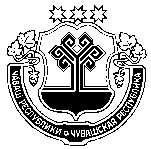 Чувашская РеспубликаГлаваМариинско-Посадского районаП О С Т А Н О В Л Е Н И Е05.04.2021 № 18 г. Мариинский ПосадПРОЕКТЧăваш РеспубликинСĕнтĕрвăрри районĕнДепутатсен пухăвĕЙ Ы Ш Ă Н У №Сĕнтĕрвăрри хулиО внесении изменений в Устав Мариинско-Посадского района Чувашской РеспубликиЧувашская РеспубликаМариинско-Посадскоерайонное Собрание депутатовР Е Ш Е Н И Е г. Мариинский ПосадЧĂВАШ РЕСПУБЛИКИСĔнтĔрвĂрри РАЙОНĚПРИВОЛЖСКИ ЯЛ ПОСЕЛЕНИЙĚН  АДМИНИСТРАЦИЙĚ ЙЫШĂНУ «02» апреля 2021ç. № 18 Нерядово ялěЧУВАШСКАЯ РЕСПУБЛИКА
МАРИИНСКО-ПОСАДСКИЙ РАЙОН АДМИНИСТРАЦИЯПРИВОЛЖСКОГО СЕЛЬСКОГОПОСЕЛЕНИЯ ПОСТАНОВЛЕНИЕ «02» апреля 2021г. №18 деревня НерядовоОб утверждении муниципальной программы Приволжского сельского поселения Мариинско-Посадского района Чувашской Республики «Развитие потенциала муниципального управления» на 2021-2035 годыОб утверждении муниципальной программы Приволжского сельского поселения Мариинско-Посадского района Чувашской Республики «Развитие потенциала муниципального управления» на 2021-2035 годыОб утверждении муниципальной программы Приволжского сельского поселения Мариинско-Посадского района Чувашской Республики «Развитие потенциала муниципального управления» на 2021-2035 годыОтветственный исполнитель:Администрация Приволжского сельского поселения Мариинско-Посадского района Чувашской РеспубликиДата составления проекта Муниципальной программы:март 2021 годаНепосредственный исполнитель проекта Муниципальной программы:Глава Приволжского сельского поселения Мариинско-Посадского района Чувашской РеспубликиТел.: 8(83542)38-2-45e-mail: marpos_pvo@cap.ruОтветственный исполнитель Муниципальной программы:-Администрация Приволжского сельского поселения Мариинско-Посадского района Чувашской РеспубликиПодпрограммы Муниципальной программы- «Совершенствование муниципального управления в сфере юстиции»; «Развитие муниципальной службы в Приволжском сельском поселении Мариинско-Посадского района Чувашской Республики»; «Противодействие коррупции в Приволжском сельском поселении Мариинско-Посадского района Чувашской Республики»; «Обеспечение реализации Муниципальной программы Приволжского сельского поселения Мариинско-Посадского района Чувашской Республики «Развитие потенциала муниципального управления» на 2021-2035 годы»Цели Муниципальной программы- совершенствование системы муниципального управления Приволжского сельского поселения Мариинско-Посадского района Чувашской Республики; повышение эффективности и результативности деятельности муниципальных служащих Приволжского сельского поселения Мариинско-Посадского района Чувашской РеспубликиЗадачи Муниципальной программы- повышение эффективности местного самоуправления, взаимодействия органов власти всех уровней с гражданским обществом и бизнесом; формирование высококвалифицированного кадрового состава органов местного самоуправления, способного обеспечить эффективность муниципального уровня; обеспечение общедоступности и достоверности сведений, содержащихся в регистре муниципальных нормативных правовых актов Чувашской РеспубликиЦелевые индикаторы и показатели Муниципальной программы- к 2036 году будут достигнуты следующие целевые индикаторы и показатели: доля муниципальных нормативных правовых актов, внесенных в регистр муниципальных нормативных правовых актов Чувашской Республики 100,0 процента от общего числа поступившихСроки и этапы реализации Муниципальной программы- 2021-2035 годы:I этап – 2021-2025 годы;II этап – 2026-2030 годы;III этап – 2031-2035 годыОбъемы финансирования Муниципальной программы с разбивкой по годам реализации- Прогнозируемые объемы финансирования Муниципальной программы в 2021-2035 годах составит 3614,7 тыс. рублей, в том числе:в 2021 году – 1204,9 тыс.рублей; в 2022 году – 1204,9 тыс. рублей;в 2023 году – 1204,9 тыс. рублей;в 2024 году –0,00 рублей;в 2025 году – 0,00 рублей;в 2026-2030 г.г. – 0,00 рублей;в 2031-2035 г.г. – 0,00 рублей;из них средства:федерального бюджета – 0,00 рублей (0 процента), в том числе:в 2021 году – 0,00 рублей; в 2022 году – 0,00 рублей;в 2023 году – 0,00 рублей;в 2024 году – 0,00 рублей;в 2025 году – 0,00 рублей;в 2026-2030 г.г. – 0,00 рублей;в 2031-2035 г.г. – 0,00 рублей;республиканского бюджета Чувашской Республики – 0,00 рублей (0 процента), в том числе:в 2021 году – 0,00 рублей; в 2022 году – 0,00 рублей;в 2023 году – 0,00 рублей;в 2024 году – 0,00 рублей;в 2025 году – 0,00 рублей;в 2026-2030 г.г. – 0,00 рублей;в 2031-2035 г.г. – 0,00 рублей;бюджета Приволжского сельского поселения Мариинско-Посадского района Чувашской Республики –3614,7 тыс. рублей, рублей (100,00 процента), в том числе:в 2021 году – 1204,9 тыс.рублей; в 2022 году – 1204,9 тыс. рублей;в 2023 году – 1204,9 тыс. рублей;в 2024 году – 0,00 рублей;в 2025 году – 0,00 рублей;в 2026-2030 г.г. – 0,00 рублей;в 2031-2035 г.г. – 0,00 рублей.Ожидаемые результаты реализации Муниципальной программы- реализация Муниципальной программы позволит: повысить эффективность местного самоуправления, взаимодействия гражданского общества и бизнеса с органами власти всех уровней; обеспечить высокий уровень доступности для населения информации и технологий в области местного самоуправления; укрепить доверие граждан к органам местного самоуправления в Приволжском сельском поселении (далее также – органы местного самоуправления); сформировать высококвалифицированный кадровый состав органов местного самоуправления в Приволжском сельском поселении; реализовать конституционные права граждан на получение достоверной информации, создать условия для получения информации о муниципальных нормативных правовых актах органами государственной власти, органами местного самоуправления, должностными лицами и организациями.№ппЦелевой индикатор и показатель (наименование)ЕдиницаизмеренияЕдиницаизмеренияЗначения целевых индикаторов и показателей по годамЗначения целевых индикаторов и показателей по годамЗначения целевых индикаторов и показателей по годамЗначения целевых индикаторов и показателей по годамЗначения целевых индикаторов и показателей по годамЗначения целевых индикаторов и показателей по годамЗначения целевых индикаторов и показателей по годамЗначения целевых индикаторов и показателей по годамЗначения целевых индикаторов и показателей по годамЗначения целевых индикаторов и показателей по годамЗначения целевых индикаторов и показателей по годамЗначения целевых индикаторов и показателей по годамЗначения целевых индикаторов и показателей по годамЗначения целевых индикаторов и показателей по годамЗначения целевых индикаторов и показателей по годамЗначения целевых индикаторов и показателей по годамЗначения целевых индикаторов и показателей по годам№ппЦелевой индикатор и показатель (наименование)ЕдиницаизмеренияЕдиницаизмерения202120212022202320242024202520252026202620262027202720282028203020351234455667788910101111121213 Муниципальная программа Мариинско-Посадского района «Развитие потенциала муниципального управления» Муниципальная программа Мариинско-Посадского района «Развитие потенциала муниципального управления» Муниципальная программа Мариинско-Посадского района «Развитие потенциала муниципального управления» Муниципальная программа Мариинско-Посадского района «Развитие потенциала муниципального управления» Муниципальная программа Мариинско-Посадского района «Развитие потенциала муниципального управления» Муниципальная программа Мариинско-Посадского района «Развитие потенциала муниципального управления» Муниципальная программа Мариинско-Посадского района «Развитие потенциала муниципального управления» Муниципальная программа Мариинско-Посадского района «Развитие потенциала муниципального управления» Муниципальная программа Мариинско-Посадского района «Развитие потенциала муниципального управления» Муниципальная программа Мариинско-Посадского района «Развитие потенциала муниципального управления» Муниципальная программа Мариинско-Посадского района «Развитие потенциала муниципального управления» Муниципальная программа Мариинско-Посадского района «Развитие потенциала муниципального управления» Муниципальная программа Мариинско-Посадского района «Развитие потенциала муниципального управления» Муниципальная программа Мариинско-Посадского района «Развитие потенциала муниципального управления» Муниципальная программа Мариинско-Посадского района «Развитие потенциала муниципального управления» Муниципальная программа Мариинско-Посадского района «Развитие потенциала муниципального управления» Муниципальная программа Мариинско-Посадского района «Развитие потенциала муниципального управления» Муниципальная программа Мариинско-Посадского района «Развитие потенциала муниципального управления» Муниципальная программа Мариинско-Посадского района «Развитие потенциала муниципального управления» Муниципальная программа Мариинско-Посадского района «Развитие потенциала муниципального управления» Муниципальная программа Мариинско-Посадского района «Развитие потенциала муниципального управления»Доля муниципальных нормативных правовых актов, внесенных в регистр муниципальных нормативных правовых актов Чувашской Республикипроцентов от общего числа поступивших100,0100,0100,0100,0100,0100,0100,0100,0100,0100,0100,0100,0100,0100,0100,0100,0100,0100,0 Подпрограмма «Совершенствование муниципального управления в сфере юстиции» Подпрограмма «Совершенствование муниципального управления в сфере юстиции» Подпрограмма «Совершенствование муниципального управления в сфере юстиции» Подпрограмма «Совершенствование муниципального управления в сфере юстиции» Подпрограмма «Совершенствование муниципального управления в сфере юстиции» Подпрограмма «Совершенствование муниципального управления в сфере юстиции» Подпрограмма «Совершенствование муниципального управления в сфере юстиции» Подпрограмма «Совершенствование муниципального управления в сфере юстиции» Подпрограмма «Совершенствование муниципального управления в сфере юстиции» Подпрограмма «Совершенствование муниципального управления в сфере юстиции» Подпрограмма «Совершенствование муниципального управления в сфере юстиции» Подпрограмма «Совершенствование муниципального управления в сфере юстиции» Подпрограмма «Совершенствование муниципального управления в сфере юстиции» Подпрограмма «Совершенствование муниципального управления в сфере юстиции» Подпрограмма «Совершенствование муниципального управления в сфере юстиции» Подпрограмма «Совершенствование муниципального управления в сфере юстиции» Подпрограмма «Совершенствование муниципального управления в сфере юстиции» Подпрограмма «Совершенствование муниципального управления в сфере юстиции» Подпрограмма «Совершенствование муниципального управления в сфере юстиции» Подпрограмма «Совершенствование муниципального управления в сфере юстиции» Подпрограмма «Совершенствование муниципального управления в сфере юстиции»Доля подготовленных нормативных правовых актов Приволжского сельского поселения, регулирующих вопросы оказания бесплатной юридической помощи, отнесенные к компетенции органов местного самоуправленияпроцентов100,0100,0100,0100,0100,0100,0100,0100,0100,0100,0100,0100,0100,0100,0100,0100,0100,0100,0 Подпрограмма «Развитие муниципальной службы в Приволжском сельском поселении» Подпрограмма «Развитие муниципальной службы в Приволжском сельском поселении» Подпрограмма «Развитие муниципальной службы в Приволжском сельском поселении» Подпрограмма «Развитие муниципальной службы в Приволжском сельском поселении» Подпрограмма «Развитие муниципальной службы в Приволжском сельском поселении» Подпрограмма «Развитие муниципальной службы в Приволжском сельском поселении» Подпрограмма «Развитие муниципальной службы в Приволжском сельском поселении» Подпрограмма «Развитие муниципальной службы в Приволжском сельском поселении» Подпрограмма «Развитие муниципальной службы в Приволжском сельском поселении» Подпрограмма «Развитие муниципальной службы в Приволжском сельском поселении» Подпрограмма «Развитие муниципальной службы в Приволжском сельском поселении» Подпрограмма «Развитие муниципальной службы в Приволжском сельском поселении» Подпрограмма «Развитие муниципальной службы в Приволжском сельском поселении» Подпрограмма «Развитие муниципальной службы в Приволжском сельском поселении» Подпрограмма «Развитие муниципальной службы в Приволжском сельском поселении» Подпрограмма «Развитие муниципальной службы в Приволжском сельском поселении» Подпрограмма «Развитие муниципальной службы в Приволжском сельском поселении» Подпрограмма «Развитие муниципальной службы в Приволжском сельском поселении» Подпрограмма «Развитие муниципальной службы в Приволжском сельском поселении» Подпрограмма «Развитие муниципальной службы в Приволжском сельском поселении» Подпрограмма «Развитие муниципальной службы в Приволжском сельском поселении»Доля подготовленных нормативных правовых актов Приволжского сельского поселения, регулирующих вопросы муниципальной службы, отнесенные к компетенции органов местного самоуправленияпроцентов100,0100,0100,0100,0100,0100,0100,0100,0100,0100,0100,0100,0100,0100,0100,0100,0100,0100,0Количество муниципальных служащих в Приволжском сельском поселении (далее также – муниципальные служащие), прошедших дополнительное профессиональное образование в текущем году за счет средств республиканского бюджета Чувашской Республики, бюджета Мариинско-Посадского районачеловек000000000000000000Доля муниципальных служащих, оценивших условия и результаты своей работы, морально-психологический климат в коллективе не ниже оценки «удовлетворительно»процентов от числа опрошенныххх100,0100,0100,0100,0100,0100,0100,0100,0100,0100,0100,0100,0100,0100,0100,0100,0 Подпрограмма «Противодействие коррупции в Приволжском сельском поселении» Подпрограмма «Противодействие коррупции в Приволжском сельском поселении» Подпрограмма «Противодействие коррупции в Приволжском сельском поселении» Подпрограмма «Противодействие коррупции в Приволжском сельском поселении» Подпрограмма «Противодействие коррупции в Приволжском сельском поселении» Подпрограмма «Противодействие коррупции в Приволжском сельском поселении» Подпрограмма «Противодействие коррупции в Приволжском сельском поселении» Подпрограмма «Противодействие коррупции в Приволжском сельском поселении» Подпрограмма «Противодействие коррупции в Приволжском сельском поселении» Подпрограмма «Противодействие коррупции в Приволжском сельском поселении» Подпрограмма «Противодействие коррупции в Приволжском сельском поселении» Подпрограмма «Противодействие коррупции в Приволжском сельском поселении» Подпрограмма «Противодействие коррупции в Приволжском сельском поселении» Подпрограмма «Противодействие коррупции в Приволжском сельском поселении» Подпрограмма «Противодействие коррупции в Приволжском сельском поселении» Подпрограмма «Противодействие коррупции в Приволжском сельском поселении» Подпрограмма «Противодействие коррупции в Приволжском сельском поселении» Подпрограмма «Противодействие коррупции в Приволжском сельском поселении» Подпрограмма «Противодействие коррупции в Приволжском сельском поселении» Подпрограмма «Противодействие коррупции в Приволжском сельском поселении» Подпрограмма «Противодействие коррупции в Приволжском сельском поселении»Количество закупок товаров, работ, услуг заказчиков, осуществляющих закупки товаров, работ, услуг для муниципальных нужд, в отношении которых проведен мониторингпроцедурзакупокхх0000000000000000Уровень коррупции в Приволжском сельском поселении по оценке граждан, полученный посредством проведения социологических исследований по вопросам коррупции (по 10-балльной шкале, где 1 означает отсутствие коррупции, а 10 – максимальный уровень коррупции)баллов111111111111111111Уровень коррупции в Приволжском сельском поселении по оценке предпринимателей и руководителей коммерческих организаций, полученный посредством проведения социологических исследований по вопросам коррупции (по 10-балльной шкале, где 1 означает отсутствие коррупции, а 10 – максимальный уровень коррупции)баллов111111111111111111Доля подготовленных нормативных правовых актов Приволжского сельского поселения, регулирующих вопросы противодействия коррупции, отнесенных к компетенции органов местного самоуправленияпроцентов100,0100,0100,0100,0100,0100,0100,0100,0100,0100,0100,0100,0100,0100,0100,0100,0100,0100,0Доля лиц, замещающих муниципальные должности Приволжского сельского поселения и муниципальных служащих, в отношении которых лицами, ответственными за работу по профилактике коррупционных и иных правонарушений в органах местного самоуправления, ежегодно проводится анализ представленных ими сведений о доходах, об имуществе и обязательствах имущественного характера, соблюдения ограничений и запретов, требований о предотвращении или урегулировании конфликта интересов, исполнения ими должностных обязанностейпроцентов100,0100,0100,0100,0100,0100,0100,0100,0100,0100,0100,0100,0100,0100,0100,0100,0100,0100,0Доля лиц, сведения о доходах, расходах, об имуществе и обязательствах имущественного характера которых опубликованы, в общем количестве лиц, обязанных представить сведения о доходах, расходах, об имуществе и обязательствах имущественного характера, подлежащие опубликованиюпроцентов100,0100,0100,0100,0100,0100,0100,0100,0100,0100,0100,0100,0100,0100,0100,0100,0100,0100,0Количество муниципальных служащих в Приволжском сельском поселении, прошедших обучение по программам повышения квалификации, в которые включены вопросы по антикоррупционной тематикечеловек000000111101111110Доля муниципальных служащих в Приволжском сельском поселении, впервые поступивших на муниципальную службу для замещения должностей, включенных в перечни должностей, утвержденные нормативными правовыми актами органов местного самоуправления, прошедших обучение по образовательным программам в области противодействия коррупциипроцентов100,0100,0100,0100,0100,0100,0100,0100,0100,0100,0100,0100,0100,0100,0100,0100,0100,0100,0СтатусНаименование муниципальной программы поселения (подпрограммы муниципальной программы поселения), основного мероприятияКод бюджетной классификацииКод бюджетной классификацииКод бюджетной классификацииКод бюджетной классификацииИсточники финансированияСтатусНаименование муниципальной программы поселения (подпрограммы муниципальной программы поселения), основного мероприятияГРБСРзПрЦСРВРИсточники финансирования202120222023202420252026-20302031-203512345679101112131415Муници-пальная программа«Развитие потенциала муниципального управления»Ч500000000Всего1204,91204,91204,90,00,00,00,0Муници-пальная программа«Развитие потенциала муниципального управления»Ч500000000Федеральный0,00,00,00,00,00,00,0Муници-пальная программа«Развитие потенциала муниципального управления»Ч500000000Республиканский0,00,00,00,00,00,00,0Муници-пальная программа«Развитие потенциала муниципального управления»Ч500000000Бюджет Приволжского сельского поселения1204,91204,91204,90,00,00,00,0Муници-пальная программа«Развитие потенциала муниципального управления»Ч500000000Внебюджетные источники0,00,00,00,00,00,00,0Подпрограмма«Совершенствование муниципального управления в сфере юстиции»903Ч540151200всего0000000Подпрограмма«Совершенствование муниципального управления в сфере юстиции»федеральный бюджет0000000Подпрограмма«Совершенствование муниципального управления в сфере юстиции»республиканский бюджет Чувашской Республики0000000Подпрограмма«Совершенствование муниципального управления в сфере юстиции»903Ч540151200бюджет Приволжского сельского поселения0000000Подпрограмма«Совершенствование муниципального управления в сфере юстиции»внебюджетные источники0000000Основное мероприятие 1Ведение регистра муниципальных нормативных правовых актов Чувашской Республики903Ч530273710всего0000000Основное мероприятие 1Ведение регистра муниципальных нормативных правовых актов Чувашской Республикифедеральный бюджет0000000Основное мероприятие 1Ведение регистра муниципальных нормативных правовых актов Чувашской Республикиреспубликанский бюджет Чувашской Республики0000000Основное мероприятие 1Ведение регистра муниципальных нормативных правовых актов Чувашской Республики903Ч530273710бюджет Приволжского сельского поселения0000000Основное мероприятие 1Ведение регистра муниципальных нормативных правовых актов Чувашской Республикивнебюджетные источники0000000ПодпрограммаРазвитие муниципальной службы в Приволжском сельском поселениивсего0000000ПодпрограммаРазвитие муниципальной службы в Приволжском сельском поселениифедеральный бюджет0000000ПодпрограммаРазвитие муниципальной службы в Приволжском сельском поселенииреспубликанский бюджет Чувашской Республики0000000ПодпрограммаРазвитие муниципальной службы в Приволжском сельском поселениибюджет Приволжского сельского поселения0000000ПодпрограммаРазвитие муниципальной службы в Приволжском сельском поселениивнебюджетные источники0000000Основное мероприятие 1Развитие нормативно-правовой базы Приволжского сельского поселения, регулирующей вопросы муниципальной службы в Приволжского поселении (далее – муниципальная служба)всего0000000Основное мероприятие 1Развитие нормативно-правовой базы Приволжского сельского поселения, регулирующей вопросы муниципальной службы в Приволжского поселении (далее – муниципальная служба)федеральный бюджет0000000Основное мероприятие 1Развитие нормативно-правовой базы Приволжского сельского поселения, регулирующей вопросы муниципальной службы в Приволжского поселении (далее – муниципальная служба)республиканский бюджет Чувашской Республики0000000Основное мероприятие 1Развитие нормативно-правовой базы Приволжского сельского поселения, регулирующей вопросы муниципальной службы в Приволжского поселении (далее – муниципальная служба)бюджет Приволжского сельского поселения0000000Основное мероприятие 1Развитие нормативно-правовой базы Приволжского сельского поселения, регулирующей вопросы муниципальной службы в Приволжского поселении (далее – муниципальная служба)внебюджетные источники0000000Основное мероприятие 2Организация дополнительного профессионального развития муниципальных служащих в Приволжском сельском поселении (далее – муниципальные служащие)903Ч530273710всего0000000Основное мероприятие 2Организация дополнительного профессионального развития муниципальных служащих в Приволжском сельском поселении (далее – муниципальные служащие)федеральный бюджет0000000Основное мероприятие 2Организация дополнительного профессионального развития муниципальных служащих в Приволжском сельском поселении (далее – муниципальные служащие)республиканский бюджет Чувашской Республики0000000Основное мероприятие 2Организация дополнительного профессионального развития муниципальных служащих в Приволжском сельском поселении (далее – муниципальные служащие)903Ч530273710бюджет Приволжского сельского поселения0000000Основное мероприятие 2Организация дополнительного профессионального развития муниципальных служащих в Приволжском сельском поселении (далее – муниципальные служащие)внебюджетные источники0000000Основное мероприятие 3Внедрение на муниципальной службе современных кадровых технологийвсего0000000Основное мероприятие 3Внедрение на муниципальной службе современных кадровых технологийфедеральный бюджет0000000Основное мероприятие 3Внедрение на муниципальной службе современных кадровых технологийреспубликанский бюджет Чувашской Республики0000000Основное мероприятие 3Внедрение на муниципальной службе современных кадровых технологийбюджет Приволжского сельского поселения0000000Основное мероприятие 3Внедрение на муниципальной службе современных кадровых технологийвнебюджетные источники0000000Основное мероприятие 4Формирование положительного имиджа органов местного самоуправления в Приволжском сельском поселениивсего0000000Основное мероприятие 4Формирование положительного имиджа органов местного самоуправления в Приволжском сельском поселениифедеральный бюджет0000000Основное мероприятие 4Формирование положительного имиджа органов местного самоуправления в Приволжском сельском поселенииреспубликанский бюджет Чувашской Республики0000000Основное мероприятие 4Формирование положительного имиджа органов местного самоуправления в Приволжском сельском поселениибюджет Приволжского сельского поселения0000000Основное мероприятие 4Формирование положительного имиджа органов местного самоуправления в Приволжском сельском поселениивнебюджетные источники0000000ПодпрограммаПротиводействие коррупции в Приволжском сельском поселенииЧ510000000Всего0,000,000,000,000,000,000,00ПодпрограммаПротиводействие коррупции в Приволжском сельском поселенииФедеральный0000000ПодпрограммаПротиводействие коррупции в Приволжском сельском поселенииРеспубликанский0000000ПодпрограммаПротиводействие коррупции в Приволжском сельском поселенииБюджет сельского поселения0000000Основное мероприятие 1Организационные меры по созданию механизма реализации антикоррупционной политики в Приволжском поселенииЧ51010000Всего0000000Основное мероприятие 1Организационные меры по созданию механизма реализации антикоррупционной политики в Приволжском поселенииФедеральный0000000Основное мероприятие 1Организационные меры по созданию механизма реализации антикоррупционной политики в Приволжском поселенииРеспубликанский0000000Основное мероприятие 1Организационные меры по созданию механизма реализации антикоррупционной политики в Приволжском поселенииБюджет сельского поселения0000000Основное мероприятие 2Нормативно-правовое обеспечение антикоррупционной деятельностиЧ510200000Всего0000000Основное мероприятие 2Нормативно-правовое обеспечение антикоррупционной деятельностиФедеральный0000000Основное мероприятие 2Нормативно-правовое обеспечение антикоррупционной деятельностиРеспубликанский0000000Основное мероприятие 2Нормативно-правовое обеспечение антикоррупционной деятельностиБюджет сельского поселения0000000Основное мероприятие 3Антикоррупционная экспертиза нормативных правовых актов и их проектовЧ510300000Всего0000000Основное мероприятие 3Антикоррупционная экспертиза нормативных правовых актов и их проектовФедеральный0000000Основное мероприятие 3Антикоррупционная экспертиза нормативных правовых актов и их проектовРеспубликанский0000000Основное мероприятие 3Антикоррупционная экспертиза нормативных правовых актов и их проектовБюджет сельского поселения0000000Основное мероприятие 4Организация мониторинга факторов, порождающих коррупцию или способствующих ее распространению, и мер антикоррупционной политики.Ч510400000Всего0000000Основное мероприятие 4Организация мониторинга факторов, порождающих коррупцию или способствующих ее распространению, и мер антикоррупционной политики.Федеральный0000000Основное мероприятие 4Организация мониторинга факторов, порождающих коррупцию или способствующих ее распространению, и мер антикоррупционной политики.Республиканский0000000Основное мероприятие 4Организация мониторинга факторов, порождающих коррупцию или способствующих ее распространению, и мер антикоррупционной политики.Бюджет сельского поселения0000000Основное мероприятие 5Совершенствование мер по противодействию коррупции в сфере закупок товаров, работ, услуг для обеспечения государственных и муниципальных нужд.4510500000Всего0000000Основное мероприятие 5Совершенствование мер по противодействию коррупции в сфере закупок товаров, работ, услуг для обеспечения государственных и муниципальных нужд.Федеральный0000000Основное мероприятие 5Совершенствование мер по противодействию коррупции в сфере закупок товаров, работ, услуг для обеспечения государственных и муниципальных нужд.Республиканский0000000Основное мероприятие 5Совершенствование мер по противодействию коррупции в сфере закупок товаров, работ, услуг для обеспечения государственных и муниципальных нужд.Бюджет сельского поселения0000000Основное мероприятие 6Внедрение антикоррупционных механизмов в рамках реализации кадровой политики в органах местного самоуправления Приволжского сельского поселения Мариинско-Посадского района Чувашской РеспубликиЧ510600000Всего0000000Основное мероприятие 6Внедрение антикоррупционных механизмов в рамках реализации кадровой политики в органах местного самоуправления Приволжского сельского поселения Мариинско-Посадского района Чувашской РеспубликиФедеральный0000000Основное мероприятие 6Внедрение антикоррупционных механизмов в рамках реализации кадровой политики в органах местного самоуправления Приволжского сельского поселения Мариинско-Посадского района Чувашской РеспубликиРеспубликанский0000000Основное мероприятие 6Внедрение антикоррупционных механизмов в рамках реализации кадровой политики в органах местного самоуправления Приволжского сельского поселения Мариинско-Посадского района Чувашской РеспубликиБюджет сельского поселения0000000Основное мероприятие 7Внедрение внутреннего контроля в органах местного самоуправления в Приволжском сельском поселенииЧ51070000Всего0000000Основное мероприятие 7Внедрение внутреннего контроля в органах местного самоуправления в Приволжском сельском поселенииФедеральный0000000Основное мероприятие 7Внедрение внутреннего контроля в органах местного самоуправления в Приволжском сельском поселенииРеспубликанский0000000Основное мероприятие 7Внедрение внутреннего контроля в органах местного самоуправления в Приволжском сельском поселенииБюджет сельского поселения0000000Основное мероприятие 8Обеспечение доступа граждан и организаций к информации о деятельности органов местного самоуправления в Приволжском сельском поселенииЧ510900000Всего0000000Основное мероприятие 8Обеспечение доступа граждан и организаций к информации о деятельности органов местного самоуправления в Приволжском сельском поселенииФедеральный0000000Основное мероприятие 8Обеспечение доступа граждан и организаций к информации о деятельности органов местного самоуправления в Приволжском сельском поселенииРеспубликанский0000000Основное мероприятие 8Обеспечение доступа граждан и организаций к информации о деятельности органов местного самоуправления в Приволжском сельском поселенииБюджет сельского поселения00000000,0Подпрог-раммаОбеспечение реализации муниципальной программы «Развитие потенциала муниципального управления»9930104Ч5Э0100200, Всего1204,91204,91204,90,00,00,00,00,0Подпрог-раммаОбеспечение реализации муниципальной программы «Развитие потенциала муниципального управления»9930104Ч5Э0100200, Федеральный0,00,00,00,00,00,00,00,0Подпрог-раммаОбеспечение реализации муниципальной программы «Развитие потенциала муниципального управления»9930104Ч5Э0100200, Республиканский0,00,00,00,00,00,00,00,0Подпрог-раммаОбеспечение реализации муниципальной программы «Развитие потенциала муниципального управления»9930104Ч5Э0100200, Бюджет сельского поселения1204,91204,91204,90,00,00,00,00,0Подпрог-раммаОбеспечение реализации муниципальной программы «Развитие потенциала муниципального управления»9930104Ч5Э0100200, Внебюджетные источники0,00,00,00,00,00,00,00,0Основное меропри-ятиеОбщепрограммные расходы9930104Ч5Э0100200, Всего1204,91204,91204,90,00,00,00,00,0Основное меропри-ятиеОбщепрограммные расходы9930104Ч5Э0100200, Федеральный0,00,00,00,00,00,00,00,0Основное меропри-ятиеОбщепрограммные расходы9930104Ч5Э0100200, Республиканский0,00,00,00,00,00,00,00,0Основное меропри-ятиеОбщепрограммные расходы9930104Ч5Э0100200, Бюджет сельского поселения1204,91204,91204,90,00,00,00,00,0Основное меропри-ятиеОбщепрограммные расходы9930104Ч5Э0100200, Внебюджетные источники0,00,00,00,00,00,00,00Мероприятие 1Обеспечение функций муниципальных органов9930104Ч5Э0100200100, 200, 800Всего1204,91204,91204,90,00,00,00,00Мероприятие 1Обеспечение функций муниципальных органовФедеральный0,00,00,00,00,00,00,00Мероприятие 1Обеспечение функций муниципальных органовРеспубликанский0,00,00,00,00,00,00,00Мероприятие 1Обеспечение функций муниципальных органов9930104Ч5Э0100200100, 200, 800Бюджет сельского поселения1204,91204,91204,90,00,00,00,00Мероприятие 1Обеспечение функций муниципальных органовВнебюджетные источники0,00,00,00,00,00,00,0Ответственный исполнитель подпрограммы:-Администрация Приволжского сельского поселения Мариинско-Посадского района Чувашской РеспубликиЦели подпрограммы- реализация государственной политики в сфере юстиции, находящейся в ведении Чувашской РеспубликиЗадачи подпрограммы- учет и систематизация муниципальных нормативных правовых актовЦелевые индикаторы и показатели подпрограммы- к 2036 году предусматривается достижение следующих целевых индикаторов и показателей:актуализация муниципальных нормативных правовых актов, внесенных в регистр муниципальных нормативных правовых актов Чувашской Республики, – 100,0 процента от общего числа поступивших муниципальных нормативных правовых актовСроки и этапы реализации подпрограммы- 2021-2035 годы:I этап – 2021-2025 годы;II этап – 2026-2030 годы;III этап – 2031-2035 годыОбъемы финансирования подпрограммы с разбивкой по годам реализации- Прогнозируемые объемы финансирования подпрограммы в 2021-2035 годах составит 0,00 рублей, в том числе:в 2021 году – 0,00 рублей; в 2022 году – 0,00 рублей;в 2023 году – 0,00 рублей;в 2024 году – 0,00 рублей;в 2025 году – 0,00 рублей;в 2026-2030 г.г. – 0,00 рублей;в 2031-2035 г.г. – 0,00 рублей;из них средства:федерального бюджета – 0,00 рублей (100 процента), в том числе:в 2021 году – 0,00 рублей; в 2022 году – 0,00 рублей;в 2023 году – 0,00 рублей;в 2024 году – 0,00 рублей;в 2025 году – 0,00 рублей;в 2026-2030 г.г. – 0,00 рублей;в 2031-2035 г.г. – 0,00 рублей;Ожидаемые результаты реализации подпрограммы- обеспечение актуальности, общедоступности и достоверности сведений, содержащихся в регистре муниципальных нормативных правовых актов Чувашской РеспубликиСтатусНаименование подпрограммы муниципальной программы Приволжского сельского поселения (основного мероприятия, мероприятия)Наименование подпрограммы муниципальной программы Приволжского сельского поселения (основного мероприятия, мероприятия)Задача подпрограммы муниципальной программы Приволжского сельского поселенияЗадача подпрограммы муниципальной программы Приволжского сельского поселенияОтветственный исполнитель, участникиОтветственный исполнитель, участникиКод бюджетнойклассификацииКод бюджетнойклассификацииКод бюджетнойклассификацииКод бюджетнойклассификацииКод бюджетнойклассификацииКод бюджетнойклассификацииКод бюджетнойклассификацииКод бюджетнойклассификацииИсточники финансированияИсточники финансированияСтатусНаименование подпрограммы муниципальной программы Приволжского сельского поселения (основного мероприятия, мероприятия)Наименование подпрограммы муниципальной программы Приволжского сельского поселения (основного мероприятия, мероприятия)Задача подпрограммы муниципальной программы Приволжского сельского поселенияЗадача подпрограммы муниципальной программы Приволжского сельского поселенияОтветственный исполнитель, участникиОтветственный исполнитель, участникиглавный распорядитель бюджетных средствглавный распорядитель бюджетных средствглавный распорядитель бюджетных средствраздел, подразделраздел, подразделцелевая статья расходовгруппа (подгруппа) вида расходовгруппа (подгруппа) вида расходовИсточники финансированияИсточники финансирования20202020202120222022202320232024202520252026–20302031–203522334455566789911111212131313141515161718Подпрограмма«Совершенствование муниципального управления в сфере юстиции»«Совершенствование муниципального управления в сфере юстиции»ответственный исполнитель –администрация Приволжского сельского поселенияответственный исполнитель –администрация Приволжского сельского поселенияxxxxxxxвсеговсего0,00,00,00,00,00,00,00,00,00,00,00,00,0Подпрограмма«Совершенствование муниципального управления в сфере юстиции»«Совершенствование муниципального управления в сфере юстиции»ответственный исполнитель –администрация Приволжского сельского поселенияответственный исполнитель –администрация Приволжского сельского поселенияxxxxxxxфедеральный бюджетфедеральный бюджет0,00,00,00,00,00,00,00,00,00,00,00,00,0Подпрограмма«Совершенствование муниципального управления в сфере юстиции»«Совершенствование муниципального управления в сфере юстиции»ответственный исполнитель –администрация Приволжского сельского поселенияответственный исполнитель –администрация Приволжского сельского поселенияxxxxxxxреспубликанский бюджет Чувашской Республикиреспубликанский бюджет Чувашской Республики0,00,00,00,00,00,00,00,00,00,00,00,00,0Подпрограмма«Совершенствование муниципального управления в сфере юстиции»«Совершенствование муниципального управления в сфере юстиции»ответственный исполнитель –администрация Приволжского сельского поселенияответственный исполнитель –администрация Приволжского сельского поселенияxxxxxxxбюджет Приволжского сельского поселениябюджет Приволжского сельского поселения0,00,00,00,00,00,00,00,00,00,00,00,00,0Подпрограмма«Совершенствование муниципального управления в сфере юстиции»«Совершенствование муниципального управления в сфере юстиции»ответственный исполнитель –администрация Приволжского сельского поселенияответственный исполнитель –администрация Приволжского сельского поселенияxxxxxxxвнебюджетные источникивнебюджетные источники0,00,00,00,00,00,00,00,00,00,00,00,00,0Основное мероприятие 1Ведение регистра муниципальных нормативных правовых актов Чувашской РеспубликиВедение регистра муниципальных нормативных правовых актов Чувашской Республикиучет и систематизация муниципальных правовых актовучет и систематизация муниципальных правовых актовответственный исполнитель –Администрация Приволжского сельского поселенияответственный исполнитель –Администрация Приволжского сельского поселенияxxxxxxxвсеговсего0,00,00,00,00,00,00,00,00,00,00,00,00,0Основное мероприятие 1Ведение регистра муниципальных нормативных правовых актов Чувашской РеспубликиВедение регистра муниципальных нормативных правовых актов Чувашской Республикиучет и систематизация муниципальных правовых актовучет и систематизация муниципальных правовых актовответственный исполнитель –Администрация Приволжского сельского поселенияответственный исполнитель –Администрация Приволжского сельского поселенияxxxxxxxфедеральный бюджетфедеральный бюджет0,00,00,00,00,00,00,00,00,00,00,00,00,0Основное мероприятие 1Ведение регистра муниципальных нормативных правовых актов Чувашской РеспубликиВедение регистра муниципальных нормативных правовых актов Чувашской Республикиучет и систематизация муниципальных правовых актовучет и систематизация муниципальных правовых актовответственный исполнитель –Администрация Приволжского сельского поселенияответственный исполнитель –Администрация Приволжского сельского поселенияxxxxxxxреспубликанский бюджет Чувашской Республикиреспубликанский бюджет Чувашской Республики0,00,00,00,00,00,00,00,00,00,00,00,00,0Основное мероприятие 1Ведение регистра муниципальных нормативных правовых актов Чувашской РеспубликиВедение регистра муниципальных нормативных правовых актов Чувашской Республикиучет и систематизация муниципальных правовых актовучет и систематизация муниципальных правовых актовответственный исполнитель –Администрация Приволжского сельского поселенияответственный исполнитель –Администрация Приволжского сельского поселенияxxxxxxxбюджет Приволжского сельского поселениябюджет Приволжского сельского поселения0,00,00,00,00,00,00,00,00,00,00,00,00,0Основное мероприятие 1Ведение регистра муниципальных нормативных правовых актов Чувашской РеспубликиВедение регистра муниципальных нормативных правовых актов Чувашской Республикиучет и систематизация муниципальных правовых актовучет и систематизация муниципальных правовых актовответственный исполнитель –Администрация Приволжского сельского поселенияответственный исполнитель –Администрация Приволжского сельского поселенияxxxxxxxвнебюджетные источникивнебюджетные источники0,00,00,00,00,00,00,00,00,00,00,00,00,0Целевые индикаторы и показатели Муниципальной программы и подпрограммы, увязанные с основным мероприятием 3Актуализация муниципальных нормативных правовых актов, внесенных в регистр муниципальных нормативных правовых актов Чувашской Республики, процентов от общего числа поступивших муниципальных нормативных правовых актовАктуализация муниципальных нормативных правовых актов, внесенных в регистр муниципальных нормативных правовых актов Чувашской Республики, процентов от общего числа поступивших муниципальных нормативных правовых актовАктуализация муниципальных нормативных правовых актов, внесенных в регистр муниципальных нормативных правовых актов Чувашской Республики, процентов от общего числа поступивших муниципальных нормативных правовых актовАктуализация муниципальных нормативных правовых актов, внесенных в регистр муниципальных нормативных правовых актов Чувашской Республики, процентов от общего числа поступивших муниципальных нормативных правовых актовАктуализация муниципальных нормативных правовых актов, внесенных в регистр муниципальных нормативных правовых актов Чувашской Республики, процентов от общего числа поступивших муниципальных нормативных правовых актовАктуализация муниципальных нормативных правовых актов, внесенных в регистр муниципальных нормативных правовых актов Чувашской Республики, процентов от общего числа поступивших муниципальных нормативных правовых актовАктуализация муниципальных нормативных правовых актов, внесенных в регистр муниципальных нормативных правовых актов Чувашской Республики, процентов от общего числа поступивших муниципальных нормативных правовых актовАктуализация муниципальных нормативных правовых актов, внесенных в регистр муниципальных нормативных правовых актов Чувашской Республики, процентов от общего числа поступивших муниципальных нормативных правовых актовАктуализация муниципальных нормативных правовых актов, внесенных в регистр муниципальных нормативных правовых актов Чувашской Республики, процентов от общего числа поступивших муниципальных нормативных правовых актовАктуализация муниципальных нормативных правовых актов, внесенных в регистр муниципальных нормативных правовых актов Чувашской Республики, процентов от общего числа поступивших муниципальных нормативных правовых актовАктуализация муниципальных нормативных правовых актов, внесенных в регистр муниципальных нормативных правовых актов Чувашской Республики, процентов от общего числа поступивших муниципальных нормативных правовых актовАктуализация муниципальных нормативных правовых актов, внесенных в регистр муниципальных нормативных правовых актов Чувашской Республики, процентов от общего числа поступивших муниципальных нормативных правовых актовАктуализация муниципальных нормативных правовых актов, внесенных в регистр муниципальных нормативных правовых актов Чувашской Республики, процентов от общего числа поступивших муниципальных нормативных правовых актовxx100,0100,0100,0100,0100,0100,0100,0100,0100,0100,0100,0100,0*100,0*Целевые индикаторы и показатели Муниципальной программы и подпрограммы, увязанные с основным мероприятием 3Доля муниципальных нормативных правовых актов, внесенных в регистр муниципальных нормативных правовых актов Чувашской Республики, процентов от общего числа поступившихДоля муниципальных нормативных правовых актов, внесенных в регистр муниципальных нормативных правовых актов Чувашской Республики, процентов от общего числа поступившихДоля муниципальных нормативных правовых актов, внесенных в регистр муниципальных нормативных правовых актов Чувашской Республики, процентов от общего числа поступившихДоля муниципальных нормативных правовых актов, внесенных в регистр муниципальных нормативных правовых актов Чувашской Республики, процентов от общего числа поступившихДоля муниципальных нормативных правовых актов, внесенных в регистр муниципальных нормативных правовых актов Чувашской Республики, процентов от общего числа поступившихДоля муниципальных нормативных правовых актов, внесенных в регистр муниципальных нормативных правовых актов Чувашской Республики, процентов от общего числа поступившихДоля муниципальных нормативных правовых актов, внесенных в регистр муниципальных нормативных правовых актов Чувашской Республики, процентов от общего числа поступившихДоля муниципальных нормативных правовых актов, внесенных в регистр муниципальных нормативных правовых актов Чувашской Республики, процентов от общего числа поступившихДоля муниципальных нормативных правовых актов, внесенных в регистр муниципальных нормативных правовых актов Чувашской Республики, процентов от общего числа поступившихДоля муниципальных нормативных правовых актов, внесенных в регистр муниципальных нормативных правовых актов Чувашской Республики, процентов от общего числа поступившихДоля муниципальных нормативных правовых актов, внесенных в регистр муниципальных нормативных правовых актов Чувашской Республики, процентов от общего числа поступившихДоля муниципальных нормативных правовых актов, внесенных в регистр муниципальных нормативных правовых актов Чувашской Республики, процентов от общего числа поступившихДоля муниципальных нормативных правовых актов, внесенных в регистр муниципальных нормативных правовых актов Чувашской Республики, процентов от общего числа поступившиххх100,0100,0100,0100,0100,0100,0100,0100,0100,0100,0100,0100,0*100,0*Мероприятие 1.1Внесение муниципальных нормативных правовых актов в регистр муниципальных нормативных правовых актов Чувашской Республикиответственный исполнитель – Администрация Приволжского сельского поселенияответственный исполнитель – Администрация Приволжского сельского поселенияxxxxxxxxвсеговсего0,00,00,00,00,00,00,00,00,00,00,00,00,0Мероприятие 1.1Внесение муниципальных нормативных правовых актов в регистр муниципальных нормативных правовых актов Чувашской Республикиответственный исполнитель – Администрация Приволжского сельского поселенияответственный исполнитель – Администрация Приволжского сельского поселенияxxxxxxxxфедеральный бюджетфедеральный бюджет0,00,00,00,00,00,00,00,00,00,00,00,00,0Мероприятие 1.1Внесение муниципальных нормативных правовых актов в регистр муниципальных нормативных правовых актов Чувашской Республикиответственный исполнитель – Администрация Приволжского сельского поселенияответственный исполнитель – Администрация Приволжского сельского поселенияxxxxxxxxреспубликанский бюджет Чувашской Республикиреспубликанский бюджет Чувашской Республики0,00,00,00,00,00,00,00,00,00,00,00,00,0Мероприятие 1.1Внесение муниципальных нормативных правовых актов в регистр муниципальных нормативных правовых актов Чувашской Республикиответственный исполнитель – Администрация Приволжского сельского поселенияответственный исполнитель – Администрация Приволжского сельского поселенияxxxxxxxxбюджет Приволжского сельского поселениябюджет Приволжского сельского поселения0,00,00,00,00,00,00,00,00,00,00,00,00,0Мероприятие 1.1Внесение муниципальных нормативных правовых актов в регистр муниципальных нормативных правовых актов Чувашской Республикиответственный исполнитель – Администрация Приволжского сельского поселенияответственный исполнитель – Администрация Приволжского сельского поселенияxxxxxxxxвнебюджетные источникивнебюджетные источники0,00,00,00,00,00,00,00,00,00,00,00,00,0Ответственный исполнитель подпрограммы:-Администрация Приволжского сельского поселения Мариинско-Посадского района Чувашской РеспубликиЦели подпрограммы- повышение эффективности муниципальной службы в Приволжском сельском поселении (далее также – муниципальная служба), а также результативности профессиональной служебной деятельности муниципальных служащих в Приволжском сельском поселении (далее также – муниципальные служащие)Задачи подпрограммы- совершенствование системы правового регулирования муниципальной службы; внедрение новых кадровых технологий на муниципальной службе; эффективность подготовки кадров для муниципальной службы, профессионального развития муниципальных служащих,; повышение престижа муниципальной службы и органов местного самоуправления в Приволжском сельском поселении; создание объективных и прозрачных механизмов конкурсного отбора кандидатов на замещение должностей муниципальной службы; формирование положительного имиджа органов местного самоуправления; обеспечение стабильности кадрового состава органов местного самоуправления; совершенствование организационной системы управления кадровыми процессамЦелевые индикаторы и показатели подпрограммы- к 2036 году предусматривается достижение следующих целевых индикаторов и показателей:доля подготовленных нормативных правовых актов Приволжского сельского поселения, регулирующих вопросы муниципальной службы Приволжского сельского поселения, отнесенные к компетенции органов местного самоуправления, – 100,0 процента;количество муниципальных служащих, прошедших дополнительное профессиональное образование в текущем году за счет средств республиканского бюджета Чувашской Республики, бюджета Приволжского сельского поселения – 1 человек;доля муниципальных служащих, оценивших условия и результаты своей работы, морально-психологический климат в коллективе не ниже оценки «удовлетворительно», – 100 процентов от числа опрошенныхСроки и этапы реализации подпрограммы- 2021-2035 годы:I этап – 2021-2025 годы;II этап – 2026-2030 годы;III этап – 2031-2035 годыОбъемы финансирования подпрограммы с разбивкой по годам реализации- Прогнозируемые объемы финансирования подпрограммы в 2021-2035 годах составит 3614,7 тыс. рублей, в том числе:в 2021 году – 1204,9 тыс. рублей; в 2022 году – 1204,9 тыс. рублей;в 2023 году – 1204,9 тыс. рублей;в 2024 году – 0,00 рублей;в 2025 году – 0,00 рублей;в 2026-2030 г.г. – 0,00 рублей;в 2031-2035 г.г. – 0,00 рублей;из них средства:бюджета Приволжского сельского поселения –3614,7 тыс.рублей (100 процента), в том числе:в 2021 году – 1204,9 тыс. рублей; в 2022 году – 1204,9 тыс. рублей;в 2023 году – 1204,9 тыс. рублей;в 2024 году – 0,00 рублей;в 2025 году – 0,00 рублей;в 2026-2030 г.г. – 0,00 рублей;в 2031-2035 г.г. – 0,00 рублей;Ожидаемые результаты реализации подпрограммы- полнота нормативно-правовой базы Приволжского сельского поселения по вопросам муниципальной службы; создание эффективной системы поиска и отбора кандидатов для замещения должностей муниципальной службы, основанной на принципах открытости, объективности и равного доступа граждан к муниципальной службе; использование инновационных технологий профессионального развития муниципальных служащих; применение современных методов оценки граждан и муниципальных служащих; доверие граждан к деятельности муниципальных служащих; стабильность профессионального кадрового состава муниципальной службы; престиж муниципальной службы; формирование положительного имиджа органов местного самоуправления.СтатусНаименование подпрограммы муниципальной программы Приволжского сельского поселения (основного мероприятия, мероприятия)Наименование подпрограммы муниципальной программы Приволжского сельского поселения (основного мероприятия, мероприятия)Задача подпрограммы муниципальной программы сельского поселенияЗадача подпрограммы муниципальной программы сельского поселенияОтветственный исполнитель, соисполнители, участникиОтветственный исполнитель, соисполнители, участникиОтветственный исполнитель, соисполнители, участникиКод бюджетнойклассификацииКод бюджетнойклассификацииКод бюджетнойклассификацииКод бюджетнойклассификацииКод бюджетнойклассификацииКод бюджетнойклассификацииИсточникифинансированияСтатусНаименование подпрограммы муниципальной программы Приволжского сельского поселения (основного мероприятия, мероприятия)Наименование подпрограммы муниципальной программы Приволжского сельского поселения (основного мероприятия, мероприятия)Задача подпрограммы муниципальной программы сельского поселенияЗадача подпрограммы муниципальной программы сельского поселенияОтветственный исполнитель, соисполнители, участникиОтветственный исполнитель, соисполнители, участникиОтветственный исполнитель, соисполнители, участникиглавный распорядитель бюджетных средствглавный распорядитель бюджетных средствраздел, подразделраздел, подразделцелевая статья расходовгруппа (подгруппа) вида расходовИсточникифинансирования202120212021202220232023202320242025202520252026-20302026-20302031-2035 122334445566789911121212131414141516161717Подпрограмма«Развитие муниципальной службы в Приволжском сельском поселении»«Развитие муниципальной службы в Приволжском сельском поселении»ответственный исполнитель –Администрация Приволжского сельского поселенияответственный исполнитель –Администрация Приволжского сельского поселенияответственный исполнитель –Администрация Приволжского сельского поселенияxxxxxxвсеговсего0,00,00,00,00,00,00,00,00,00,00,00,00,0Подпрограмма«Развитие муниципальной службы в Приволжском сельском поселении»«Развитие муниципальной службы в Приволжском сельском поселении»ответственный исполнитель –Администрация Приволжского сельского поселенияответственный исполнитель –Администрация Приволжского сельского поселенияответственный исполнитель –Администрация Приволжского сельского поселенияxxxxxxфедеральный бюджетфедеральный бюджет0,00,00,00,00,00,00,00,00,00,00,00,00,0Подпрограмма«Развитие муниципальной службы в Приволжском сельском поселении»«Развитие муниципальной службы в Приволжском сельском поселении»ответственный исполнитель –Администрация Приволжского сельского поселенияответственный исполнитель –Администрация Приволжского сельского поселенияответственный исполнитель –Администрация Приволжского сельского поселенияxxxxxxреспубликанский бюджет Чувашской Республикиреспубликанский бюджет Чувашской Республики0,00,00,00,00,00,00,00,00,00,00,00,00,0Подпрограмма«Развитие муниципальной службы в Приволжском сельском поселении»«Развитие муниципальной службы в Приволжском сельском поселении»ответственный исполнитель –Администрация Приволжского сельского поселенияответственный исполнитель –Администрация Приволжского сельского поселенияответственный исполнитель –Администрация Приволжского сельского поселенияxxxxxxбюджет Приволжского сельского поселениябюджет Приволжского сельского поселения0,00,00,00,00,00,00,00,00,00,00,00,00,0Подпрограмма«Развитие муниципальной службы в Приволжском сельском поселении»«Развитие муниципальной службы в Приволжском сельском поселении»ответственный исполнитель –Администрация Приволжского сельского поселенияответственный исполнитель –Администрация Приволжского сельского поселенияответственный исполнитель –Администрация Приволжского сельского поселенияxxxxxxвнебюджетные источникивнебюджетные источники0,00,00,00,00,00,00,00,00,00,00,00,00,0Основное мероприятие 1Развитие нормативно-правовой базы Приволжского сельского поселения регулирующей вопросы муниципальной службы в Приволжском сельском поселении (далее – муниципальная служба)Развитие нормативно-правовой базы Приволжского сельского поселения регулирующей вопросы муниципальной службы в Приволжском сельском поселении (далее – муниципальная служба)совершенствование системы правового регулирования муниципальной службысовершенствование системы правового регулирования муниципальной службыответственный исполнитель –Администрация Приволжского сельского поселенияответственный исполнитель –Администрация Приволжского сельского поселенияответственный исполнитель –Администрация Приволжского сельского поселенияxxxxxxвсеговсего0,00,00,00,00,00,00,00,00,00,00,00,00,0Основное мероприятие 1Развитие нормативно-правовой базы Приволжского сельского поселения регулирующей вопросы муниципальной службы в Приволжском сельском поселении (далее – муниципальная служба)Развитие нормативно-правовой базы Приволжского сельского поселения регулирующей вопросы муниципальной службы в Приволжском сельском поселении (далее – муниципальная служба)совершенствование системы правового регулирования муниципальной службысовершенствование системы правового регулирования муниципальной службыответственный исполнитель –Администрация Приволжского сельского поселенияответственный исполнитель –Администрация Приволжского сельского поселенияответственный исполнитель –Администрация Приволжского сельского поселенияxxxxxxфедеральный бюджетфедеральный бюджет0,00,00,00,00,00,00,00,00,00,00,00,00,0Основное мероприятие 1Развитие нормативно-правовой базы Приволжского сельского поселения регулирующей вопросы муниципальной службы в Приволжском сельском поселении (далее – муниципальная служба)Развитие нормативно-правовой базы Приволжского сельского поселения регулирующей вопросы муниципальной службы в Приволжском сельском поселении (далее – муниципальная служба)совершенствование системы правового регулирования муниципальной службысовершенствование системы правового регулирования муниципальной службыответственный исполнитель –Администрация Приволжского сельского поселенияответственный исполнитель –Администрация Приволжского сельского поселенияответственный исполнитель –Администрация Приволжского сельского поселенияxxxxxxреспубликанский бюджет Чувашской Республикиреспубликанский бюджет Чувашской Республики0,00,00,00,00,00,00,00,00,00,00,00,00,0Основное мероприятие 1Развитие нормативно-правовой базы Приволжского сельского поселения регулирующей вопросы муниципальной службы в Приволжском сельском поселении (далее – муниципальная служба)Развитие нормативно-правовой базы Приволжского сельского поселения регулирующей вопросы муниципальной службы в Приволжском сельском поселении (далее – муниципальная служба)совершенствование системы правового регулирования муниципальной службысовершенствование системы правового регулирования муниципальной службыответственный исполнитель –Администрация Приволжского сельского поселенияответственный исполнитель –Администрация Приволжского сельского поселенияответственный исполнитель –Администрация Приволжского сельского поселенияxxxxxxбюджет Приволжского сельского поселениябюджет Приволжского сельского поселения0,00,00,00,00,00,00,00,00,00,00,00,00,0Основное мероприятие 1Развитие нормативно-правовой базы Приволжского сельского поселения регулирующей вопросы муниципальной службы в Приволжском сельском поселении (далее – муниципальная служба)Развитие нормативно-правовой базы Приволжского сельского поселения регулирующей вопросы муниципальной службы в Приволжском сельском поселении (далее – муниципальная служба)совершенствование системы правового регулирования муниципальной службысовершенствование системы правового регулирования муниципальной службыответственный исполнитель –Администрация Приволжского сельского поселенияответственный исполнитель –Администрация Приволжского сельского поселенияответственный исполнитель –Администрация Приволжского сельского поселенияxxxxxxвнебюджетные источникивнебюджетные источники0,00,00,00,00,00,00,00,00,00,00,00,00,0Целевой индикатор и показатель подпрограммы, увязанные с основным мероприятием 1Доля подготовленных нормативных правовых актов Приволжского сельского поселения, регулирующих вопросы муниципальной службы, отнесенные к компетенции органов местного самоуправления, процентовДоля подготовленных нормативных правовых актов Приволжского сельского поселения, регулирующих вопросы муниципальной службы, отнесенные к компетенции органов местного самоуправления, процентовДоля подготовленных нормативных правовых актов Приволжского сельского поселения, регулирующих вопросы муниципальной службы, отнесенные к компетенции органов местного самоуправления, процентовДоля подготовленных нормативных правовых актов Приволжского сельского поселения, регулирующих вопросы муниципальной службы, отнесенные к компетенции органов местного самоуправления, процентовДоля подготовленных нормативных правовых актов Приволжского сельского поселения, регулирующих вопросы муниципальной службы, отнесенные к компетенции органов местного самоуправления, процентовДоля подготовленных нормативных правовых актов Приволжского сельского поселения, регулирующих вопросы муниципальной службы, отнесенные к компетенции органов местного самоуправления, процентовДоля подготовленных нормативных правовых актов Приволжского сельского поселения, регулирующих вопросы муниципальной службы, отнесенные к компетенции органов местного самоуправления, процентовДоля подготовленных нормативных правовых актов Приволжского сельского поселения, регулирующих вопросы муниципальной службы, отнесенные к компетенции органов местного самоуправления, процентовДоля подготовленных нормативных правовых актов Приволжского сельского поселения, регулирующих вопросы муниципальной службы, отнесенные к компетенции органов местного самоуправления, процентовДоля подготовленных нормативных правовых актов Приволжского сельского поселения, регулирующих вопросы муниципальной службы, отнесенные к компетенции органов местного самоуправления, процентовДоля подготовленных нормативных правовых актов Приволжского сельского поселения, регулирующих вопросы муниципальной службы, отнесенные к компетенции органов местного самоуправления, процентовДоля подготовленных нормативных правовых актов Приволжского сельского поселения, регулирующих вопросы муниципальной службы, отнесенные к компетенции органов местного самоуправления, процентовДоля подготовленных нормативных правовых актов Приволжского сельского поселения, регулирующих вопросы муниципальной службы, отнесенные к компетенции органов местного самоуправления, процентовxx100,0100,0100,0100,0100,0100,0100,0100,0100,0100,0**100,0**100,0**100,0**Мероприятие 1.1Совершенствование и развитие нормативно-правовой базы Приволжского сельского поселения, регулирующей вопросы муниципальной службыответственный исполнитель –Администрация Приволжского сельского поселенияответственный исполнитель –Администрация Приволжского сельского поселенияxxxxxxxxвсеговсего0,00,00,00,00,00,00,00,00,00,00,00,00,0Мероприятие 1.1Совершенствование и развитие нормативно-правовой базы Приволжского сельского поселения, регулирующей вопросы муниципальной службыответственный исполнитель –Администрация Приволжского сельского поселенияответственный исполнитель –Администрация Приволжского сельского поселенияxxxxxxxxфедеральный бюджетфедеральный бюджет0,00,00,00,00,00,00,00,00,00,00,00,00,0Мероприятие 1.1Совершенствование и развитие нормативно-правовой базы Приволжского сельского поселения, регулирующей вопросы муниципальной службыответственный исполнитель –Администрация Приволжского сельского поселенияответственный исполнитель –Администрация Приволжского сельского поселенияxxxxxxxxреспубликанский бюджет Чувашской Республикиреспубликанский бюджет Чувашской Республики0,00,00,00,00,00,00,00,00,00,00,00,00,0Мероприятие 1.1Совершенствование и развитие нормативно-правовой базы Приволжского сельского поселения, регулирующей вопросы муниципальной службыответственный исполнитель –Администрация Приволжского сельского поселенияответственный исполнитель –Администрация Приволжского сельского поселенияxxxxxxxxбюджет Приволжского сельского поселениябюджет Приволжского сельского поселения0,00,00,00,00,00,00,00,00,00,00,00,00,0Мероприятие 1.1Совершенствование и развитие нормативно-правовой базы Приволжского сельского поселения, регулирующей вопросы муниципальной службыответственный исполнитель –Администрация Приволжского сельского поселенияответственный исполнитель –Администрация Приволжского сельского поселенияxxxxxxxxвнебюджетные источникивнебюджетные источники0,00,00,00,00,00,00,00,00,00,00,00,00,0Основное мероприятие 2Организация дополнительного профессионального развития муниципальных служащих в Приволжском сельском поселении (далее – муниципальные служащие)эффективность подготовки кадров для муниципальной службы, профессионального развития муниципальных служащих, лиц, состоящих в кадровых резервах органов местного самоуправления в Приволжском сельском поселении (далее также – кадровые резервы);повышение престижа муниципальной службы и органов местного самоуправления;совершенствование порядка формирования, использования и подготовки кадровых резервовэффективность подготовки кадров для муниципальной службы, профессионального развития муниципальных служащих, лиц, состоящих в кадровых резервах органов местного самоуправления в Приволжском сельском поселении (далее также – кадровые резервы);повышение престижа муниципальной службы и органов местного самоуправления;совершенствование порядка формирования, использования и подготовки кадровых резервовответственный исполнитель –Администрация Приволжского сельского поселенияответственный исполнитель –Администрация Приволжского сельского поселенияxxxxxxxxвсеговсего0,00,00,00,00,00,00,00,00,00,00,00,00,0Основное мероприятие 2Организация дополнительного профессионального развития муниципальных служащих в Приволжском сельском поселении (далее – муниципальные служащие)эффективность подготовки кадров для муниципальной службы, профессионального развития муниципальных служащих, лиц, состоящих в кадровых резервах органов местного самоуправления в Приволжском сельском поселении (далее также – кадровые резервы);повышение престижа муниципальной службы и органов местного самоуправления;совершенствование порядка формирования, использования и подготовки кадровых резервовэффективность подготовки кадров для муниципальной службы, профессионального развития муниципальных служащих, лиц, состоящих в кадровых резервах органов местного самоуправления в Приволжском сельском поселении (далее также – кадровые резервы);повышение престижа муниципальной службы и органов местного самоуправления;совершенствование порядка формирования, использования и подготовки кадровых резервовответственный исполнитель –Администрация Приволжского сельского поселенияответственный исполнитель –Администрация Приволжского сельского поселенияxxxxxxxxфедеральный бюджетфедеральный бюджет0,00,00,00,00,00,00,00,00,00,00,00,00,0Основное мероприятие 2Организация дополнительного профессионального развития муниципальных служащих в Приволжском сельском поселении (далее – муниципальные служащие)эффективность подготовки кадров для муниципальной службы, профессионального развития муниципальных служащих, лиц, состоящих в кадровых резервах органов местного самоуправления в Приволжском сельском поселении (далее также – кадровые резервы);повышение престижа муниципальной службы и органов местного самоуправления;совершенствование порядка формирования, использования и подготовки кадровых резервовэффективность подготовки кадров для муниципальной службы, профессионального развития муниципальных служащих, лиц, состоящих в кадровых резервах органов местного самоуправления в Приволжском сельском поселении (далее также – кадровые резервы);повышение престижа муниципальной службы и органов местного самоуправления;совершенствование порядка формирования, использования и подготовки кадровых резервовответственный исполнитель –Администрация Приволжского сельского поселенияответственный исполнитель –Администрация Приволжского сельского поселенияxxxxxxxxреспубликанский бюджет Чувашской Республикиреспубликанский бюджет Чувашской Республики0,00,00,00,00,00,00,00,00,00,00,00,00,0Основное мероприятие 2Организация дополнительного профессионального развития муниципальных служащих в Приволжском сельском поселении (далее – муниципальные служащие)эффективность подготовки кадров для муниципальной службы, профессионального развития муниципальных служащих, лиц, состоящих в кадровых резервах органов местного самоуправления в Приволжском сельском поселении (далее также – кадровые резервы);повышение престижа муниципальной службы и органов местного самоуправления;совершенствование порядка формирования, использования и подготовки кадровых резервовэффективность подготовки кадров для муниципальной службы, профессионального развития муниципальных служащих, лиц, состоящих в кадровых резервах органов местного самоуправления в Приволжском сельском поселении (далее также – кадровые резервы);повышение престижа муниципальной службы и органов местного самоуправления;совершенствование порядка формирования, использования и подготовки кадровых резервовответственный исполнитель –Администрация Приволжского сельского поселенияответственный исполнитель –Администрация Приволжского сельского поселения90301130113Ч530273710Ч530273710240240240бюджет Приволжского сельского поселениябюджет Приволжского сельского поселения0,00,00,00,00,00,00,00,00,00,00,00,00,0Основное мероприятие 2Организация дополнительного профессионального развития муниципальных служащих в Приволжском сельском поселении (далее – муниципальные служащие)эффективность подготовки кадров для муниципальной службы, профессионального развития муниципальных служащих, лиц, состоящих в кадровых резервах органов местного самоуправления в Приволжском сельском поселении (далее также – кадровые резервы);повышение престижа муниципальной службы и органов местного самоуправления;совершенствование порядка формирования, использования и подготовки кадровых резервовэффективность подготовки кадров для муниципальной службы, профессионального развития муниципальных служащих, лиц, состоящих в кадровых резервах органов местного самоуправления в Приволжском сельском поселении (далее также – кадровые резервы);повышение престижа муниципальной службы и органов местного самоуправления;совершенствование порядка формирования, использования и подготовки кадровых резервовответственный исполнитель –Администрация Приволжского сельского поселенияответственный исполнитель –Администрация Приволжского сельского поселенияxxxxxxxxвнебюджетные источникивнебюджетные источники0,00,00,00,00,00,00,00,00,00,00,00,00,0Целевой индикатор и показатель подпрограммы, увязанные с основным мероприятием 2Количество муниципальных служащих, прошедших дополнительное профессиональное образование в текущем году за счет средств республиканского бюджета Чувашской Республики, бюджета Мариинско-Посадского района, бюджета Приволжского сельского поселения, человекКоличество муниципальных служащих, прошедших дополнительное профессиональное образование в текущем году за счет средств республиканского бюджета Чувашской Республики, бюджета Мариинско-Посадского района, бюджета Приволжского сельского поселения, человекКоличество муниципальных служащих, прошедших дополнительное профессиональное образование в текущем году за счет средств республиканского бюджета Чувашской Республики, бюджета Мариинско-Посадского района, бюджета Приволжского сельского поселения, человекКоличество муниципальных служащих, прошедших дополнительное профессиональное образование в текущем году за счет средств республиканского бюджета Чувашской Республики, бюджета Мариинско-Посадского района, бюджета Приволжского сельского поселения, человекКоличество муниципальных служащих, прошедших дополнительное профессиональное образование в текущем году за счет средств республиканского бюджета Чувашской Республики, бюджета Мариинско-Посадского района, бюджета Приволжского сельского поселения, человекКоличество муниципальных служащих, прошедших дополнительное профессиональное образование в текущем году за счет средств республиканского бюджета Чувашской Республики, бюджета Мариинско-Посадского района, бюджета Приволжского сельского поселения, человекКоличество муниципальных служащих, прошедших дополнительное профессиональное образование в текущем году за счет средств республиканского бюджета Чувашской Республики, бюджета Мариинско-Посадского района, бюджета Приволжского сельского поселения, человекКоличество муниципальных служащих, прошедших дополнительное профессиональное образование в текущем году за счет средств республиканского бюджета Чувашской Республики, бюджета Мариинско-Посадского района, бюджета Приволжского сельского поселения, человекКоличество муниципальных служащих, прошедших дополнительное профессиональное образование в текущем году за счет средств республиканского бюджета Чувашской Республики, бюджета Мариинско-Посадского района, бюджета Приволжского сельского поселения, человекКоличество муниципальных служащих, прошедших дополнительное профессиональное образование в текущем году за счет средств республиканского бюджета Чувашской Республики, бюджета Мариинско-Посадского района, бюджета Приволжского сельского поселения, человекКоличество муниципальных служащих, прошедших дополнительное профессиональное образование в текущем году за счет средств республиканского бюджета Чувашской Республики, бюджета Мариинско-Посадского района, бюджета Приволжского сельского поселения, человекКоличество муниципальных служащих, прошедших дополнительное профессиональное образование в текущем году за счет средств республиканского бюджета Чувашской Республики, бюджета Мариинско-Посадского района, бюджета Приволжского сельского поселения, человекКоличество муниципальных служащих, прошедших дополнительное профессиональное образование в текущем году за счет средств республиканского бюджета Чувашской Республики, бюджета Мариинско-Посадского района, бюджета Приволжского сельского поселения, человекxx1111011111100Мероприятие 2.1Переподготовка и повышение квалификации кадров для муниципальной службыответственный исполнитель –Администрация Приволжского сельского поселенияответственный исполнитель –Администрация Приволжского сельского поселенияxxxxxxxxвсеговсего0,00,00,00,00,00,00,00,00,00,00,00,00,0Мероприятие 2.1Переподготовка и повышение квалификации кадров для муниципальной службыответственный исполнитель –Администрация Приволжского сельского поселенияответственный исполнитель –Администрация Приволжского сельского поселенияxxxxxxxxфедеральный бюджетфедеральный бюджет0,00,00,00,00,00,00,00,00,00,00,00,00,0Мероприятие 2.1Переподготовка и повышение квалификации кадров для муниципальной службыответственный исполнитель –Администрация Приволжского сельского поселенияответственный исполнитель –Администрация Приволжского сельского поселенияxxxxxxxxреспубликанский бюджет Чувашской Республикиреспубликанский бюджет Чувашской Республики0,00,00,00,00,00,00,00,00,00,00,00,00,0Мероприятие 2.1Переподготовка и повышение квалификации кадров для муниципальной службыответственный исполнитель –Администрация Приволжского сельского поселенияответственный исполнитель –Администрация Приволжского сельского поселения90301130113Ч530273710Ч530273710240240240бюджет Приволжского сельского поселениябюджет Приволжского сельского поселения0,00,00,00,00,00,00,00,00,00,00,00,00,0Мероприятие 2.1Переподготовка и повышение квалификации кадров для муниципальной службыответственный исполнитель –Администрация Приволжского сельского поселенияответственный исполнитель –Администрация Приволжского сельского поселенияxxxxxxxxвнебюджетные источникивнебюджетные источники0,00,00,00,00,00,00,00,00,00,00,00,00,0Мероприятие 2.2Организация прохождения практики студентами образовательных организаций высшего образования в органах местного самоуправления в Приволжском сельском поселенииответственный исполнитель –Администрация Приволжского сельского поселенияответственный исполнитель –Администрация Приволжского сельского поселенияxxxxxxxxвсеговсего0,00,00,00,00,00,00,00,00,00,00,00,00,0Мероприятие 2.2Организация прохождения практики студентами образовательных организаций высшего образования в органах местного самоуправления в Приволжском сельском поселенииответственный исполнитель –Администрация Приволжского сельского поселенияответственный исполнитель –Администрация Приволжского сельского поселенияxxxxxxxxфедеральный бюджетфедеральный бюджет0,00,00,00,00,00,00,00,00,00,00,00,00,0Мероприятие 2.2Организация прохождения практики студентами образовательных организаций высшего образования в органах местного самоуправления в Приволжском сельском поселенииответственный исполнитель –Администрация Приволжского сельского поселенияответственный исполнитель –Администрация Приволжского сельского поселенияxxxxxxxxреспубликанский бюджет Чувашской Республикиреспубликанский бюджет Чувашской Республики0,00,00,00,00,00,00,00,00,00,00,00,00,0Мероприятие 2.2Организация прохождения практики студентами образовательных организаций высшего образования в органах местного самоуправления в Приволжском сельском поселенииответственный исполнитель –Администрация Приволжского сельского поселенияответственный исполнитель –Администрация Приволжского сельского поселенияxxxxxxxxбюджет Приволжского сельского поселениябюджет Приволжского сельского поселения0,00,00,00,00,00,00,00,00,00,00,00,00,0Мероприятие 2.2Организация прохождения практики студентами образовательных организаций высшего образования в органах местного самоуправления в Приволжском сельском поселенииответственный исполнитель –Администрация Приволжского сельского поселенияответственный исполнитель –Администрация Приволжского сельского поселенияxxxxxxxxвнебюджетные источникивнебюджетные источники0,00,00,00,00,00,00,00,00,00,00,00,00,0Основное мероприятие 3Внедрение на муниципальной службе современных кадровых технологийвнедрение новых кадровых технологий на муниципальной службе;создание объективных и прозрачных механизмов конкурсного отбора кандидатов на замещение должностей муниципальной службы и включение в кадровые резервы;совершенствование организационной системы управления кадровыми процессамивнедрение новых кадровых технологий на муниципальной службе;создание объективных и прозрачных механизмов конкурсного отбора кандидатов на замещение должностей муниципальной службы и включение в кадровые резервы;совершенствование организационной системы управления кадровыми процессамиответственный исполнитель –Администрация Приволжского сельского поселенияответственный исполнитель –Администрация Приволжского сельского поселенияxxxxxxxxвсеговсего0,00,00,00,00,00,00,00,00,00,00,00,00,0Основное мероприятие 3Внедрение на муниципальной службе современных кадровых технологийвнедрение новых кадровых технологий на муниципальной службе;создание объективных и прозрачных механизмов конкурсного отбора кандидатов на замещение должностей муниципальной службы и включение в кадровые резервы;совершенствование организационной системы управления кадровыми процессамивнедрение новых кадровых технологий на муниципальной службе;создание объективных и прозрачных механизмов конкурсного отбора кандидатов на замещение должностей муниципальной службы и включение в кадровые резервы;совершенствование организационной системы управления кадровыми процессамиответственный исполнитель –Администрация Приволжского сельского поселенияответственный исполнитель –Администрация Приволжского сельского поселенияxxxxxxxxфедеральный бюджетфедеральный бюджет0,00,00,00,00,00,00,00,00,00,00,00,00,0Основное мероприятие 3Внедрение на муниципальной службе современных кадровых технологийвнедрение новых кадровых технологий на муниципальной службе;создание объективных и прозрачных механизмов конкурсного отбора кандидатов на замещение должностей муниципальной службы и включение в кадровые резервы;совершенствование организационной системы управления кадровыми процессамивнедрение новых кадровых технологий на муниципальной службе;создание объективных и прозрачных механизмов конкурсного отбора кандидатов на замещение должностей муниципальной службы и включение в кадровые резервы;совершенствование организационной системы управления кадровыми процессамиответственный исполнитель –Администрация Приволжского сельского поселенияответственный исполнитель –Администрация Приволжского сельского поселенияxxxxxxxxреспубликанский бюджет Чувашской Республикиреспубликанский бюджет Чувашской Республики0,00,00,00,00,00,00,00,00,00,00,00,00,0Основное мероприятие 3Внедрение на муниципальной службе современных кадровых технологийвнедрение новых кадровых технологий на муниципальной службе;создание объективных и прозрачных механизмов конкурсного отбора кандидатов на замещение должностей муниципальной службы и включение в кадровые резервы;совершенствование организационной системы управления кадровыми процессамивнедрение новых кадровых технологий на муниципальной службе;создание объективных и прозрачных механизмов конкурсного отбора кандидатов на замещение должностей муниципальной службы и включение в кадровые резервы;совершенствование организационной системы управления кадровыми процессамиответственный исполнитель –Администрация Приволжского сельского поселенияответственный исполнитель –Администрация Приволжского сельского поселенияxxxxxxxxбюджет Приволжского сельского поселениябюджет Приволжского сельского поселения0,00,00,00,00,00,00,00,00,00,00,00,00,0Основное мероприятие 3Внедрение на муниципальной службе современных кадровых технологийвнедрение новых кадровых технологий на муниципальной службе;создание объективных и прозрачных механизмов конкурсного отбора кандидатов на замещение должностей муниципальной службы и включение в кадровые резервы;совершенствование организационной системы управления кадровыми процессамивнедрение новых кадровых технологий на муниципальной службе;создание объективных и прозрачных механизмов конкурсного отбора кандидатов на замещение должностей муниципальной службы и включение в кадровые резервы;совершенствование организационной системы управления кадровыми процессамиответственный исполнитель –Администрация Приволжского сельского поселенияответственный исполнитель –Администрация Приволжского сельского поселенияxxxxxxxxвнебюджетные источникивнебюджетные источники0,00,00,00,00,00,00,00,00,00,00,00,00,0Целевой индикатор и показатель подпрограммы, увязанные с основным мероприятием 3Количество муниципальных служащих, прошедших дополнительное профессиональное образование в текущем году за счет средств республиканского бюджета Чувашской Республики, бюджета Мариинско-Посадского района, бюджета Приволжского сельского поселения, человекКоличество муниципальных служащих, прошедших дополнительное профессиональное образование в текущем году за счет средств республиканского бюджета Чувашской Республики, бюджета Мариинско-Посадского района, бюджета Приволжского сельского поселения, человекКоличество муниципальных служащих, прошедших дополнительное профессиональное образование в текущем году за счет средств республиканского бюджета Чувашской Республики, бюджета Мариинско-Посадского района, бюджета Приволжского сельского поселения, человекКоличество муниципальных служащих, прошедших дополнительное профессиональное образование в текущем году за счет средств республиканского бюджета Чувашской Республики, бюджета Мариинско-Посадского района, бюджета Приволжского сельского поселения, человекКоличество муниципальных служащих, прошедших дополнительное профессиональное образование в текущем году за счет средств республиканского бюджета Чувашской Республики, бюджета Мариинско-Посадского района, бюджета Приволжского сельского поселения, человекКоличество муниципальных служащих, прошедших дополнительное профессиональное образование в текущем году за счет средств республиканского бюджета Чувашской Республики, бюджета Мариинско-Посадского района, бюджета Приволжского сельского поселения, человекКоличество муниципальных служащих, прошедших дополнительное профессиональное образование в текущем году за счет средств республиканского бюджета Чувашской Республики, бюджета Мариинско-Посадского района, бюджета Приволжского сельского поселения, человекКоличество муниципальных служащих, прошедших дополнительное профессиональное образование в текущем году за счет средств республиканского бюджета Чувашской Республики, бюджета Мариинско-Посадского района, бюджета Приволжского сельского поселения, человекКоличество муниципальных служащих, прошедших дополнительное профессиональное образование в текущем году за счет средств республиканского бюджета Чувашской Республики, бюджета Мариинско-Посадского района, бюджета Приволжского сельского поселения, человекКоличество муниципальных служащих, прошедших дополнительное профессиональное образование в текущем году за счет средств республиканского бюджета Чувашской Республики, бюджета Мариинско-Посадского района, бюджета Приволжского сельского поселения, человекКоличество муниципальных служащих, прошедших дополнительное профессиональное образование в текущем году за счет средств республиканского бюджета Чувашской Республики, бюджета Мариинско-Посадского района, бюджета Приволжского сельского поселения, человекКоличество муниципальных служащих, прошедших дополнительное профессиональное образование в текущем году за счет средств республиканского бюджета Чувашской Республики, бюджета Мариинско-Посадского района, бюджета Приволжского сельского поселения, человекКоличество муниципальных служащих, прошедших дополнительное профессиональное образование в текущем году за счет средств республиканского бюджета Чувашской Республики, бюджета Мариинско-Посадского района, бюджета Приволжского сельского поселения, человекxx1111011111100Мероприятие 3.1Создание объективных и прозрачных механизмов конкурсного отбора кандидатов на замещение должностей муниципальной службыответственный исполнитель –Администрация Приволжского сельского поселенияответственный исполнитель –Администрация Приволжского сельского поселенияxxxxxxxxвсеговсего0,00,00,00,00,00,00,00,00,00,00,00,00,0Мероприятие 3.1Создание объективных и прозрачных механизмов конкурсного отбора кандидатов на замещение должностей муниципальной службыответственный исполнитель –Администрация Приволжского сельского поселенияответственный исполнитель –Администрация Приволжского сельского поселенияxxxxxxxxфедеральный бюджетфедеральный бюджет0,00,00,00,00,00,00,00,00,00,00,00,00,0Мероприятие 3.1Создание объективных и прозрачных механизмов конкурсного отбора кандидатов на замещение должностей муниципальной службыответственный исполнитель –Администрация Приволжского сельского поселенияответственный исполнитель –Администрация Приволжского сельского поселенияxxxxxxxxреспубликанский бюджет Чувашской Республикиреспубликанский бюджет Чувашской Республики0,00,00,00,00,00,00,00,00,00,00,00,00,0Мероприятие 3.1Создание объективных и прозрачных механизмов конкурсного отбора кандидатов на замещение должностей муниципальной службыответственный исполнитель –Администрация Приволжского сельского поселенияответственный исполнитель –Администрация Приволжского сельского поселенияxxxxxxxxбюджет Приволжского сельского поселениябюджет Приволжского сельского поселения0,00,00,00,00,00,00,00,00,00,00,00,00,0Мероприятие 3.1Создание объективных и прозрачных механизмов конкурсного отбора кандидатов на замещение должностей муниципальной службыответственный исполнитель –Администрация Приволжского сельского поселенияответственный исполнитель –Администрация Приволжского сельского поселенияxxxxxxxxвнебюджетные источникивнебюджетные источники0,00,00,00,00,00,00,00,00,00,00,00,00,0Мероприятие 3.2Использование единых критериев оценки соответствия кандидатов квалификационным требованиям при проведении конкурсов на замещение вакантных должностей муниципальной службыответственный исполнитель –Администрация Приволжского сельского поселенияответственный исполнитель –Администрация Приволжского сельского поселенияxxxxxxxxвсеговсего0,00,00,00,00,00,00,00,00,00,00,00,00,0Мероприятие 3.2Использование единых критериев оценки соответствия кандидатов квалификационным требованиям при проведении конкурсов на замещение вакантных должностей муниципальной службыответственный исполнитель –Администрация Приволжского сельского поселенияответственный исполнитель –Администрация Приволжского сельского поселенияxxxxxxxxфедеральный бюджетфедеральный бюджет0,00,00,00,00,00,00,00,00,00,00,00,00,0Мероприятие 3.2Использование единых критериев оценки соответствия кандидатов квалификационным требованиям при проведении конкурсов на замещение вакантных должностей муниципальной службыответственный исполнитель –Администрация Приволжского сельского поселенияответственный исполнитель –Администрация Приволжского сельского поселенияxxxxxxxxреспубликанский бюджет Чувашской Республикиреспубликанский бюджет Чувашской Республики0,00,00,00,00,00,00,00,00,00,00,00,00,0Мероприятие 3.2Использование единых критериев оценки соответствия кандидатов квалификационным требованиям при проведении конкурсов на замещение вакантных должностей муниципальной службыответственный исполнитель –Администрация Приволжского сельского поселенияответственный исполнитель –Администрация Приволжского сельского поселенияxxxxxxxxбюджет Приволжского сельского поселениябюджет Приволжского сельского поселения0,00,00,00,00,00,00,00,00,00,00,00,00,0Мероприятие 3.2Использование единых критериев оценки соответствия кандидатов квалификационным требованиям при проведении конкурсов на замещение вакантных должностей муниципальной службыответственный исполнитель –Администрация Приволжского сельского поселенияответственный исполнитель –Администрация Приволжского сельского поселенияxxxxxxxxвнебюджетные источникивнебюджетные источники0,00,00,00,00,00,00,00,00,00,00,00,00,0Основное мероприятие 4Повышение престижа муниципальной службыобеспечение стабильности кадрового состава органов местного самоуправления в Приволжском сельском поселенииобеспечение стабильности кадрового состава органов местного самоуправления в Приволжском сельском поселенииответственный исполнитель –Администрация Приволжского сельского поселенияответственный исполнитель –Администрация Приволжского сельского поселенияxxxxxxxxвсеговсего0,00,00,00,00,00,00,00,00,00,00,00,00,0Основное мероприятие 4Повышение престижа муниципальной службыобеспечение стабильности кадрового состава органов местного самоуправления в Приволжском сельском поселенииобеспечение стабильности кадрового состава органов местного самоуправления в Приволжском сельском поселенииответственный исполнитель –Администрация Приволжского сельского поселенияответственный исполнитель –Администрация Приволжского сельского поселенияxxxxxxxxфедеральный бюджетфедеральный бюджет0,00,00,00,00,00,00,00,00,00,00,00,00,0Основное мероприятие 4Повышение престижа муниципальной службыобеспечение стабильности кадрового состава органов местного самоуправления в Приволжском сельском поселенииобеспечение стабильности кадрового состава органов местного самоуправления в Приволжском сельском поселенииответственный исполнитель –Администрация Приволжского сельского поселенияответственный исполнитель –Администрация Приволжского сельского поселенияxxxxxxxxреспубликанский бюджет Чувашской Республикиреспубликанский бюджет Чувашской Республики0,00,00,00,00,00,00,00,00,00,00,00,00,0Основное мероприятие 4Повышение престижа муниципальной службыобеспечение стабильности кадрового состава органов местного самоуправления в Приволжском сельском поселенииобеспечение стабильности кадрового состава органов местного самоуправления в Приволжском сельском поселенииответственный исполнитель –Администрация Приволжского сельского поселенияответственный исполнитель –Администрация Приволжского сельского поселенияxxxxxxxxбюджет Приволжского сельского поселениябюджет Приволжского сельского поселения0,00,00,00,00,00,00,00,00,00,00,00,00,0Основное мероприятие 4Повышение престижа муниципальной службыобеспечение стабильности кадрового состава органов местного самоуправления в Приволжском сельском поселенииобеспечение стабильности кадрового состава органов местного самоуправления в Приволжском сельском поселенииответственный исполнитель –Администрация Приволжского сельского поселенияответственный исполнитель –Администрация Приволжского сельского поселенияxxxxxxxxвнебюджетные источникивнебюджетные источники0,00,00,00,00,00,00,00,00,00,00,00,00,0Основное мероприятие 4Формирование положительного имиджа органов местного самоуправления в Приволжском сельском поселенииформирование положительного имиджа органов местного самоуправления в Приволжском сельском поселенииформирование положительного имиджа органов местного самоуправления в Приволжском сельском поселенииответственный исполнитель –Администрация Приволжского сельского поселенияответственный исполнитель –Администрация Приволжского сельского поселенияxxxxxxxxвсеговсего0,00,00,00,00,00,00,00,00,00,00,00,00,0Основное мероприятие 4Формирование положительного имиджа органов местного самоуправления в Приволжском сельском поселенииформирование положительного имиджа органов местного самоуправления в Приволжском сельском поселенииформирование положительного имиджа органов местного самоуправления в Приволжском сельском поселенииответственный исполнитель –Администрация Приволжского сельского поселенияответственный исполнитель –Администрация Приволжского сельского поселенияxxxxxxxxфедеральный бюджетфедеральный бюджет0,00,00,00,00,00,00,00,00,00,00,00,00,0Основное мероприятие 4Формирование положительного имиджа органов местного самоуправления в Приволжском сельском поселенииформирование положительного имиджа органов местного самоуправления в Приволжском сельском поселенииформирование положительного имиджа органов местного самоуправления в Приволжском сельском поселенииответственный исполнитель –Администрация Приволжского сельского поселенияответственный исполнитель –Администрация Приволжского сельского поселенияxxxxxxxxреспубликанский бюджет Чувашской Республикиреспубликанский бюджет Чувашской Республики0,00,00,00,00,00,00,00,00,00,00,00,00,0Основное мероприятие 4Формирование положительного имиджа органов местного самоуправления в Приволжском сельском поселенииформирование положительного имиджа органов местного самоуправления в Приволжском сельском поселенииформирование положительного имиджа органов местного самоуправления в Приволжском сельском поселенииответственный исполнитель –Администрация Приволжского сельского поселенияответственный исполнитель –Администрация Приволжского сельского поселенияxxxxxxxxбюджет Приволжского сельского поселениябюджет Приволжского сельского поселения0,00,00,00,00,00,00,00,00,00,00,00,00,0Основное мероприятие 4Формирование положительного имиджа органов местного самоуправления в Приволжском сельском поселенииформирование положительного имиджа органов местного самоуправления в Приволжском сельском поселенииформирование положительного имиджа органов местного самоуправления в Приволжском сельском поселенииответственный исполнитель –Администрация Приволжского сельского поселенияответственный исполнитель –Администрация Приволжского сельского поселенияxxxxxxxxвнебюджетные источникивнебюджетные источники0,00,00,00,00,00,00,00,00,00,00,00,00,0Целевой индикатор и показатель подпрограммы, увязанные с основным мероприятием 5Доля муниципальных служащих, оценивших условия и результаты своей работы, морально-психологический климат в коллективе не ниже оценки «удовлетворительно», процентов от числа опрошенныхДоля муниципальных служащих, оценивших условия и результаты своей работы, морально-психологический климат в коллективе не ниже оценки «удовлетворительно», процентов от числа опрошенныхДоля муниципальных служащих, оценивших условия и результаты своей работы, морально-психологический климат в коллективе не ниже оценки «удовлетворительно», процентов от числа опрошенныхДоля муниципальных служащих, оценивших условия и результаты своей работы, морально-психологический климат в коллективе не ниже оценки «удовлетворительно», процентов от числа опрошенныхДоля муниципальных служащих, оценивших условия и результаты своей работы, морально-психологический климат в коллективе не ниже оценки «удовлетворительно», процентов от числа опрошенныхДоля муниципальных служащих, оценивших условия и результаты своей работы, морально-психологический климат в коллективе не ниже оценки «удовлетворительно», процентов от числа опрошенныхДоля муниципальных служащих, оценивших условия и результаты своей работы, морально-психологический климат в коллективе не ниже оценки «удовлетворительно», процентов от числа опрошенныхДоля муниципальных служащих, оценивших условия и результаты своей работы, морально-психологический климат в коллективе не ниже оценки «удовлетворительно», процентов от числа опрошенныхДоля муниципальных служащих, оценивших условия и результаты своей работы, морально-психологический климат в коллективе не ниже оценки «удовлетворительно», процентов от числа опрошенныхДоля муниципальных служащих, оценивших условия и результаты своей работы, морально-психологический климат в коллективе не ниже оценки «удовлетворительно», процентов от числа опрошенныхДоля муниципальных служащих, оценивших условия и результаты своей работы, морально-психологический климат в коллективе не ниже оценки «удовлетворительно», процентов от числа опрошенныхДоля муниципальных служащих, оценивших условия и результаты своей работы, морально-психологический климат в коллективе не ниже оценки «удовлетворительно», процентов от числа опрошенныхДоля муниципальных служащих, оценивших условия и результаты своей работы, морально-психологический климат в коллективе не ниже оценки «удовлетворительно», процентов от числа опрошенныхxx100,0100,0100,0100,0100,0100,0100,0100,0100,0100,0100,0100,0100,0Мероприятие 4.1Проведение социологических опросов или интернет-опросов на предмет оценки удовлетворенности муниципальных служащих условиями и результатами своей работы, морально-психологическим климатом в коллективеответственный исполнитель –Администрация Приволжского сельского поселенияответственный исполнитель –Администрация Приволжского сельского поселенияxxxxxxxxвсеговсего0,00,00,00,00,00,00,00,00,00,00,00,00,0Мероприятие 4.1Проведение социологических опросов или интернет-опросов на предмет оценки удовлетворенности муниципальных служащих условиями и результатами своей работы, морально-психологическим климатом в коллективеответственный исполнитель –Администрация Приволжского сельского поселенияответственный исполнитель –Администрация Приволжского сельского поселенияxxxxxxxxфедеральный бюджетфедеральный бюджет0,00,00,00,00,00,00,00,00,00,00,00,00,0Мероприятие 4.1Проведение социологических опросов или интернет-опросов на предмет оценки удовлетворенности муниципальных служащих условиями и результатами своей работы, морально-психологическим климатом в коллективеответственный исполнитель –Администрация Приволжского сельского поселенияответственный исполнитель –Администрация Приволжского сельского поселенияxxxxxxxxреспубликанский бюджет Чувашской Республикиреспубликанский бюджет Чувашской Республики0,00,00,00,00,00,00,00,00,00,00,00,00,0Мероприятие 4.1Проведение социологических опросов или интернет-опросов на предмет оценки удовлетворенности муниципальных служащих условиями и результатами своей работы, морально-психологическим климатом в коллективеответственный исполнитель –Администрация Приволжского сельского поселенияответственный исполнитель –Администрация Приволжского сельского поселенияxxxxxxxxбюджет Приволжского сельского поселениябюджет Приволжского сельского поселения0,00,00,00,00,00,00,00,00,00,00,00,00,0Мероприятие 4.1Проведение социологических опросов или интернет-опросов на предмет оценки удовлетворенности муниципальных служащих условиями и результатами своей работы, морально-психологическим климатом в коллективеответственный исполнитель –Администрация Приволжского сельского поселенияответственный исполнитель –Администрация Приволжского сельского поселенияxxxxxxxxвнебюджетные источникивнебюджетные источники0,00,00,00,00,00,00,00,00,00,00,00,00,0Мероприятие 4.2Анализ результатов социологических опросов или интернет-опросовответственный исполнитель –Администрация Приволжского сельского поселенияответственный исполнитель –Администрация Приволжского сельского поселенияxxxxxxxxвсеговсего0,00,00,00,00,00,00,00,00,00,00,00,00,0Мероприятие 4.2Анализ результатов социологических опросов или интернет-опросовответственный исполнитель –Администрация Приволжского сельского поселенияответственный исполнитель –Администрация Приволжского сельского поселенияxxxxxxxxфедеральный бюджетфедеральный бюджет0,00,00,00,00,00,00,00,00,00,00,00,00,0Мероприятие 4.2Анализ результатов социологических опросов или интернет-опросовответственный исполнитель –Администрация Приволжского сельского поселенияответственный исполнитель –Администрация Приволжского сельского поселенияxxxxxxxxреспубликанский бюджет Чувашской Республикиреспубликанский бюджет Чувашской Республики0,00,00,00,00,00,00,00,00,00,00,00,00,0Мероприятие 4.2Анализ результатов социологических опросов или интернет-опросовответственный исполнитель –Администрация Приволжского сельского поселенияответственный исполнитель –Администрация Приволжского сельского поселенияxxxxxxxxбюджет Приволжского сельского поселениябюджет Приволжского сельского поселения0,00,00,00,00,00,00,00,00,00,00,00,00,0Мероприятие 4.2Анализ результатов социологических опросов или интернет-опросовответственный исполнитель –Администрация Приволжского сельского поселенияответственный исполнитель –Администрация Приволжского сельского поселенияxxxxxxxxвнебюджетные источникивнебюджетные источники0,00,00,00,00,00,00,00,00,00,00,00,00,0Ответственный исполнитель подпрограммы:-Администрация Приволжского сельского поселения Мариинско-Посадского района Чувашской РеспубликиЦели подпрограммы- снижение уровня коррупции и ее влияния на деятельность органов местного самоуправления в Приволжском сельском поселенииЗадачи подпрограммы- оценка существующего уровня коррупции в Приволжском сельском поселении; обеспечение открытости и прозрачности при осуществлении закупок товаров, работ, услуг (далее также – закупка) для обеспечения муниципальных нужд; предупреждение коррупционных правонарушений; устранение условий, порождающих коррупцию; обеспечение ответственности за коррупционные правонарушения во всех случаях, предусмотренных нормативными правовыми актами Российской Федерации, нормативными правовыми актами Чувашской Республики, нормативными правовыми актами Мариинско-Посадского района, нормативными правовыми актами Приволжского сельского поселения; реализация кадровой политики в органах местного самоуправления в Приволжском сельском поселении (далее – органы местного самоуправления) в целях минимизации коррупционных рисков; вовлечение гражданского общества в реализацию антикоррупционной политики; формирование антикоррупционного сознания, нетерпимости по отношению к коррупционным проявлениям; содействие реализации прав граждан и организаций на доступ к информации о фактах коррупции, а также на их свободное освещение в средствах массовой информации Целевые индикаторы и показатели подпрограммы- к 2036 году предусматривается достижение следующих целевых индикаторов и показателей: количество закупок заказчиков, осуществляющих закупки для обеспечения муниципальных нужд, в отношении которых проведен мониторинг, – 10 процедур закупок; уровень коррупции в Приволжском сельском поселении по оценке граждан, полученный посредством проведения социологических исследований по вопросам коррупции, – 4 балла; уровень коррупции в Приволжском сельском поселении по оценке предпринимателей и руководителей коммерческих организаций, полученный посредством проведения социологических исследований по вопросам коррупции, – 4 балла; доля муниципальных служащих в Приволжском сельском поселении (далее также – муниципальные служащие), осуществляющих в соответствии с должностными обязанностями закупки, прошедших в установленные сроки обучение по программам повышения квалификации в сфере закупок, включающим вопросы по антикоррупционной тематике, – 33,0 процента; доля подготовленных нормативных правовых актов Приволжского сельского поселения, регулирующих вопросы противодействия коррупции, отнесенные к компетенции органов местного самоуправления, - 100,0 процента; доля лиц, замещающих муниципальные должности Приволжского сельского поселения (за исключением депутатов Собрания депутатов Приволжского сельского поселения), муниципальных служащих, в отношении которых лицами, ответственными за работу по профилактике коррупционных и иных правонарушений в органах местного самоуправления Мариинско-Посадского района, ежегодно проводится анализ представленных ими сведений о доходах, расходах, об имуществе и обязательствах имущественного характера, соблюдения ограничений и запретов, требований о предотвращении или урегулировании конфликта интересов, исполнения ими должностных обязанностей, – 100,0 процента; доля лиц, ответственных за работу по профилактике коррупционных и иных правонарушений в органах местного самоуправления, прошедших обучение по антикоррупционной тематике, – 100,0 процента;доля лиц, сведения о доходах, расходах, об имуществе и обязательствах имущественного характера которых опубликованы, в общем количестве лиц, обязанных представить сведения о доходах, расходах, об имуществе и обязательствах имущественного характера, подлежащие опубликованию, –
100,0 процента; количество муниципальных служащих в Приволжском сельском поселении, прошедших обучение по программам повышения квалификации, в которые включены вопросы по антикоррупционной тематике, – 1 человек; доля муниципальных служащих в Приволжском сельском поселении, впервые поступивших на муниципальную службу в Приволжском сельском поселении (далее также – муниципальная служба) для замещения должностей, включенных в перечни должностей, утвержденные нормативными правовыми актами органов местного самоуправления Приволжского сельского поселения, прошедших обучение по образовательным программам в области противодействия коррупции, – 100,0 процента.Сроки и этапы реализации подпрограммы- 2021-2035 годы:I этап – 2021-2025 годы;II этап – 2026-2030 годы;III этап – 2031-2035 годыОбъемы финансирования подпрограммы с разбивкой по годам реализации- Общий объем финансирования подпрограммы в 2021-2035 годах за счет средств бюджета Приволжского сельского поселения составит 0,00 рублей, в том числе:в 2021 году – 0,00 рублей; в 2022 году – 0,00 рублей;в 2023 году – 0,00 рублей;в 2024 году – 0,00 рублей;в 2025 году – 0,00 рублей;в 2026-2030 г.г. – 0,00 рублей;в 2031-2035 г.г. – 0,00 рублей;из них средства:бюджета Приволжского сельского поселения – 0,00 рублей (100 процента), в том числе:в 2021 году – 0,00 рублей; в 2022 году – 0,00 рублей;в 2023 году – 0,00 рублей;в 2024 году – 0,00 рублей;в 2025 году – 0,00 рублей;в 2026-2030 г.г. – 0,00 рублей;в 2031-2035 г.г. – 0,00 рублей;Ожидаемые результаты реализации подпрограммы- создание эффективных условий для предупреждения и искоренения коррупции;повышение эффективности борьбы с коррупционными правонарушениями;снижение уровня злоупотреблений со стороны лиц, замещающих муниципальные должности Приволжского сельского поселения и муниципальных служащих при осуществлении ими должностных полномочий;укрепление доверия граждан к органам местного самоуправления в Приволжском сельском поселении;усиление влияния этических и нравственных норм на соблюдение лицами, замещающими муниципальные должности, должности муниципальной службы, запретов, ограничений и требований, установленных в целях противодействия коррупции;повышение эффективности информационно-пропагандистских и просветительских мер, направленных на создание в обществе атмосферы нетерпимости к коррупционным проявлениям.СтатусСтатусСтатусНаименование подпрограммы муниципальной программы Приволжского сельского поселения (основного мероприятия, мероприятия)Наименование подпрограммы муниципальной программы Приволжского сельского поселения (основного мероприятия, мероприятия)Задача подпрограммы муниципальной программы Приволжского сельского поселенияЗадача подпрограммы муниципальной программы Приволжского сельского поселенияЗадача подпрограммы муниципальной программы Приволжского сельского поселенияЗадача подпрограммы муниципальной программы Приволжского сельского поселенияЗадача подпрограммы муниципальной программы Приволжского сельского поселенияОтветственный исполнитель, участникиОтветственный исполнитель, участникиОтветственный исполнитель, участникиОтветственный исполнитель, участникиКод бюджетнойклассификацииКод бюджетнойклассификацииКод бюджетнойклассификацииКод бюджетнойклассификацииКод бюджетнойклассификацииКод бюджетнойклассификацииКод бюджетнойклассификацииКод бюджетнойклассификацииКод бюджетнойклассификацииКод бюджетнойклассификацииКод бюджетнойклассификацииКод бюджетнойклассификацииКод бюджетнойклассификацииКод бюджетнойклассификацииКод бюджетнойклассификацииКод бюджетнойклассификацииКод бюджетнойклассификацииКод бюджетнойклассификацииКод бюджетнойклассификацииКод бюджетнойклассификацииКод бюджетнойклассификацииКод бюджетнойклассификацииКод бюджетнойклассификацииКод бюджетнойклассификацииКод бюджетнойклассификацииКод бюджетнойклассификацииКод бюджетнойклассификацииКод бюджетнойклассификацииКод бюджетнойклассификацииИсточники финансированияИсточники финансированияИсточники финансированияИсточники финансированияИсточники финансированияИсточники финансированияИсточники финансированияИсточники финансированияИсточники финансированияИсточники финансированияИсточники финансированияСтатусСтатусСтатусНаименование подпрограммы муниципальной программы Приволжского сельского поселения (основного мероприятия, мероприятия)Наименование подпрограммы муниципальной программы Приволжского сельского поселения (основного мероприятия, мероприятия)Задача подпрограммы муниципальной программы Приволжского сельского поселенияЗадача подпрограммы муниципальной программы Приволжского сельского поселенияЗадача подпрограммы муниципальной программы Приволжского сельского поселенияЗадача подпрограммы муниципальной программы Приволжского сельского поселенияЗадача подпрограммы муниципальной программы Приволжского сельского поселенияОтветственный исполнитель, участникиОтветственный исполнитель, участникиОтветственный исполнитель, участникиОтветственный исполнитель, участникиглавный распорядитель бюджетных средствглавный распорядитель бюджетных средствглавный распорядитель бюджетных средствглавный распорядитель бюджетных средствраздел, подразделраздел, подразделраздел, подразделраздел, подразделраздел, подразделцелевая статьярасходовцелевая статьярасходовцелевая статьярасходовцелевая статьярасходовцелевая статьярасходовцелевая статьярасходовцелевая статьярасходовцелевая статьярасходовцелевая статьярасходовгруппа (подгруппа) вида расходовгруппа (подгруппа) вида расходовгруппа (подгруппа) вида расходовгруппа (подгруппа) вида расходовгруппа (подгруппа) вида расходовгруппа (подгруппа) вида расходовгруппа (подгруппа) вида расходовгруппа (подгруппа) вида расходовгруппа (подгруппа) вида расходовгруппа (подгруппа) вида расходовгруппа (подгруппа) вида расходовИсточники финансированияИсточники финансированияИсточники финансированияИсточники финансированияИсточники финансированияИсточники финансированияИсточники финансированияИсточники финансированияИсточники финансированияИсточники финансированияИсточники финансирования202120212021202120212021202120212022202220222022202220222022202220222022202220232023202320232023202320232023202320232024202420242024202420242024202420252025202520252025202520252026–20302026–20302026–20302026–20302026–20302026–20302026–20302026–20302026–20302026–20302026–20302031–20352031–20352031–20352031–20352031–20352031–20352031–20352031–20352233333445555566666667777777778888888899999999991212121212121212121212131313131313131314141414141414141414151515151515151515161616161616161617171718181818181818181818181818ПодпрограммаПодпрограммаПодпрограмма«Противодействие коррупции в Приволжском сельском поселении»«Противодействие коррупции в Приволжском сельском поселении»ответственный исполнитель –администрация Приволжского сельского поселенияответственный исполнитель –администрация Приволжского сельского поселенияxxxxxxxxxxxxxxxxxxxxxxxxxxxxxвсеговсеговсеговсеговсеговсеговсеговсеговсеговсего0,00,00,00,00,00,00,00,00,00,00,00,00,00,00,00,00,00,00,00,00,00,00,00,00,00,00,00,00,00,00,00,00,00,00,00,00,00,00,00,00,00,00,00,00,00,00,00,00,00,00,00,00,00,00,00,00,00,00,00,00,00,0ПодпрограммаПодпрограммаПодпрограмма«Противодействие коррупции в Приволжском сельском поселении»«Противодействие коррупции в Приволжском сельском поселении»ответственный исполнитель –администрация Приволжского сельского поселенияответственный исполнитель –администрация Приволжского сельского поселенияxxxxxxxxxxxxxxxxxxxxxxxxxxxxxфедеральный бюджетфедеральный бюджетфедеральный бюджетфедеральный бюджетфедеральный бюджетфедеральный бюджетфедеральный бюджетфедеральный бюджетфедеральный бюджетфедеральный бюджет0,00,00,00,00,00,00,00,00,00,00,00,00,00,00,00,00,00,00,00,00,00,00,00,00,00,00,00,00,00,00,00,00,00,00,00,00,00,00,00,00,00,00,00,00,00,00,00,00,00,00,00,00,00,00,00,00,00,00,00,00,00,0ПодпрограммаПодпрограммаПодпрограмма«Противодействие коррупции в Приволжском сельском поселении»«Противодействие коррупции в Приволжском сельском поселении»ответственный исполнитель –администрация Приволжского сельского поселенияответственный исполнитель –администрация Приволжского сельского поселенияxxxxxxxxxxxxxxxxxxxxxxxxxxxxxреспубликанский бюджет Чувашской Республикиреспубликанский бюджет Чувашской Республикиреспубликанский бюджет Чувашской Республикиреспубликанский бюджет Чувашской Республикиреспубликанский бюджет Чувашской Республикиреспубликанский бюджет Чувашской Республикиреспубликанский бюджет Чувашской Республикиреспубликанский бюджет Чувашской Республикиреспубликанский бюджет Чувашской Республикиреспубликанский бюджет Чувашской Республики0,00,00,00,00,00,00,00,00,00,00,00,00,00,00,00,00,00,00,00,00,00,00,00,00,00,00,00,00,00,00,00,00,00,00,00,00,00,00,00,00,00,00,00,00,00,00,00,00,00,00,00,00,00,00,00,00,00,00,00,00,00,0ПодпрограммаПодпрограммаПодпрограмма«Противодействие коррупции в Приволжском сельском поселении»«Противодействие коррупции в Приволжском сельском поселении»ответственный исполнитель –администрация Приволжского сельского поселенияответственный исполнитель –администрация Приволжского сельского поселенияxxxxxxxxxxxxxxxxxxxxxxxxxxxxxбюджет Приволжского сельского поселениябюджет Приволжского сельского поселениябюджет Приволжского сельского поселениябюджет Приволжского сельского поселениябюджет Приволжского сельского поселениябюджет Приволжского сельского поселениябюджет Приволжского сельского поселениябюджет Приволжского сельского поселениябюджет Приволжского сельского поселениябюджет Приволжского сельского поселения0,00,00,00,00,00,00,00,00,00,00,00,00,00,00,00,00,00,00,00,00,00,00,00,00,00,00,00,00,00,00,00,00,00,00,00,00,00,00,00,00,00,00,00,00,00,00,00,00,00,00,00,00,00,00,00,00,00,00,00,00,00,0ПодпрограммаПодпрограммаПодпрограмма«Противодействие коррупции в Приволжском сельском поселении»«Противодействие коррупции в Приволжском сельском поселении»ответственный исполнитель –администрация Приволжского сельского поселенияответственный исполнитель –администрация Приволжского сельского поселенияxxxxxxxxxxxxxxxxxxxxxxxxxxxxxвнебюджетные источникивнебюджетные источникивнебюджетные источникивнебюджетные источникивнебюджетные источникивнебюджетные источникивнебюджетные источникивнебюджетные источникивнебюджетные источникивнебюджетные источники0,00,00,00,00,00,00,00,00,00,00,00,00,00,00,00,00,00,00,00,00,00,00,00,00,00,00,00,00,00,00,00,00,00,00,00,00,00,00,00,00,00,00,00,00,00,00,00,00,00,00,00,00,00,00,00,00,00,00,00,00,00,0Основное мероприятие 1Основное мероприятие 1Основное мероприятие 1Организационные меры по созданию механизма реализации антикоррупционной политики в Приволжском сельском поселенииОрганизационные меры по созданию механизма реализации антикоррупционной политики в Приволжском сельском поселениипредупреждение коррупционных правонарушений;устранение условий, порождающих коррупциюпредупреждение коррупционных правонарушений;устранение условий, порождающих коррупциюпредупреждение коррупционных правонарушений;устранение условий, порождающих коррупциюпредупреждение коррупционных правонарушений;устранение условий, порождающих коррупциюпредупреждение коррупционных правонарушений;устранение условий, порождающих коррупциюответственный исполнитель –администрация Приволжского сельского поселенияответственный исполнитель –администрация Приволжского сельского поселенияxxxxxxxxxxxxxxxxxxxxxxxxxxxxxвсеговсеговсеговсеговсеговсеговсеговсеговсеговсего0,00,00,00,00,00,00,00,00,00,00,00,00,00,00,00,00,00,00,00,00,00,00,00,00,00,00,00,00,00,00,00,00,00,00,00,00,00,00,00,00,00,00,00,00,00,00,00,00,00,00,00,00,00,00,00,00,00,00,00,00,00,0Основное мероприятие 1Основное мероприятие 1Основное мероприятие 1Организационные меры по созданию механизма реализации антикоррупционной политики в Приволжском сельском поселенииОрганизационные меры по созданию механизма реализации антикоррупционной политики в Приволжском сельском поселениипредупреждение коррупционных правонарушений;устранение условий, порождающих коррупциюпредупреждение коррупционных правонарушений;устранение условий, порождающих коррупциюпредупреждение коррупционных правонарушений;устранение условий, порождающих коррупциюпредупреждение коррупционных правонарушений;устранение условий, порождающих коррупциюпредупреждение коррупционных правонарушений;устранение условий, порождающих коррупциюответственный исполнитель –администрация Приволжского сельского поселенияответственный исполнитель –администрация Приволжского сельского поселенияxxxxxxxxxxxxxxxxxxxxxxxxxxxxxфедеральный бюджетфедеральный бюджетфедеральный бюджетфедеральный бюджетфедеральный бюджетфедеральный бюджетфедеральный бюджетфедеральный бюджетфедеральный бюджетфедеральный бюджет0,00,00,00,00,00,00,00,00,00,00,00,00,00,00,00,00,00,00,00,00,00,00,00,00,00,00,00,00,00,00,00,00,00,00,00,00,00,00,00,00,00,00,00,00,00,00,00,00,00,00,00,00,00,00,00,00,00,00,00,00,00,0Основное мероприятие 1Основное мероприятие 1Основное мероприятие 1Организационные меры по созданию механизма реализации антикоррупционной политики в Приволжском сельском поселенииОрганизационные меры по созданию механизма реализации антикоррупционной политики в Приволжском сельском поселениипредупреждение коррупционных правонарушений;устранение условий, порождающих коррупциюпредупреждение коррупционных правонарушений;устранение условий, порождающих коррупциюпредупреждение коррупционных правонарушений;устранение условий, порождающих коррупциюпредупреждение коррупционных правонарушений;устранение условий, порождающих коррупциюпредупреждение коррупционных правонарушений;устранение условий, порождающих коррупциюответственный исполнитель –администрация Приволжского сельского поселенияответственный исполнитель –администрация Приволжского сельского поселенияxxxxxxxxxxxxxxxxxxxxxxxxxxxxxреспубликанский бюджет Чувашской Республикиреспубликанский бюджет Чувашской Республикиреспубликанский бюджет Чувашской Республикиреспубликанский бюджет Чувашской Республикиреспубликанский бюджет Чувашской Республикиреспубликанский бюджет Чувашской Республикиреспубликанский бюджет Чувашской Республикиреспубликанский бюджет Чувашской Республикиреспубликанский бюджет Чувашской Республикиреспубликанский бюджет Чувашской Республики0,00,00,00,00,00,00,00,00,00,00,00,00,00,00,00,00,00,00,00,00,00,00,00,00,00,00,00,00,00,00,00,00,00,00,00,00,00,00,00,00,00,00,00,00,00,00,00,00,00,00,00,00,00,00,00,00,00,00,00,00,00,0Основное мероприятие 1Основное мероприятие 1Основное мероприятие 1Организационные меры по созданию механизма реализации антикоррупционной политики в Приволжском сельском поселенииОрганизационные меры по созданию механизма реализации антикоррупционной политики в Приволжском сельском поселениипредупреждение коррупционных правонарушений;устранение условий, порождающих коррупциюпредупреждение коррупционных правонарушений;устранение условий, порождающих коррупциюпредупреждение коррупционных правонарушений;устранение условий, порождающих коррупциюпредупреждение коррупционных правонарушений;устранение условий, порождающих коррупциюпредупреждение коррупционных правонарушений;устранение условий, порождающих коррупциюответственный исполнитель –администрация Приволжского сельского поселенияответственный исполнитель –администрация Приволжского сельского поселенияxxxxxxxxxxxxxxxxxxxxxxxxxxxxxбюджет Приволжского сельского поселениябюджет Приволжского сельского поселениябюджет Приволжского сельского поселениябюджет Приволжского сельского поселениябюджет Приволжского сельского поселениябюджет Приволжского сельского поселениябюджет Приволжского сельского поселениябюджет Приволжского сельского поселениябюджет Приволжского сельского поселениябюджет Приволжского сельского поселения0,00,00,00,00,00,00,00,00,00,00,00,00,00,00,00,00,00,00,00,00,00,00,00,00,00,00,00,00,00,00,00,00,00,00,00,00,00,00,00,00,00,00,00,00,00,00,00,00,00,00,00,00,00,00,00,00,00,00,00,00,00,0Основное мероприятие 1Основное мероприятие 1Основное мероприятие 1Организационные меры по созданию механизма реализации антикоррупционной политики в Приволжском сельском поселенииОрганизационные меры по созданию механизма реализации антикоррупционной политики в Приволжском сельском поселениипредупреждение коррупционных правонарушений;устранение условий, порождающих коррупциюпредупреждение коррупционных правонарушений;устранение условий, порождающих коррупциюпредупреждение коррупционных правонарушений;устранение условий, порождающих коррупциюпредупреждение коррупционных правонарушений;устранение условий, порождающих коррупциюпредупреждение коррупционных правонарушений;устранение условий, порождающих коррупциюответственный исполнитель –администрация Приволжского сельского поселенияответственный исполнитель –администрация Приволжского сельского поселенияxxxxxxxxxxxxxxxxxxxxxxxxxxxxxвнебюджетные источникивнебюджетные источникивнебюджетные источникивнебюджетные источникивнебюджетные источникивнебюджетные источникивнебюджетные источникивнебюджетные источникивнебюджетные источникивнебюджетные источники0,00,00,00,00,00,00,00,00,00,00,00,00,00,00,00,00,00,00,00,00,00,00,00,00,00,00,00,00,00,00,00,00,00,00,00,00,00,00,00,00,00,00,00,00,00,00,00,00,00,00,00,00,00,00,00,00,00,00,00,00,00,0Целевые индикаторы и показатели подпрограммы, увязанные с основным мероприятием 1Целевые индикаторы и показатели подпрограммы, увязанные с основным мероприятием 1Целевые индикаторы и показатели подпрограммы, увязанные с основным мероприятием 1Уровень коррупции в Приволжском сельском поселении по оценке граждан, полученный посредством проведения социологических исследований по вопросам коррупции, балловУровень коррупции в Приволжском сельском поселении по оценке граждан, полученный посредством проведения социологических исследований по вопросам коррупции, балловУровень коррупции в Приволжском сельском поселении по оценке граждан, полученный посредством проведения социологических исследований по вопросам коррупции, балловУровень коррупции в Приволжском сельском поселении по оценке граждан, полученный посредством проведения социологических исследований по вопросам коррупции, балловУровень коррупции в Приволжском сельском поселении по оценке граждан, полученный посредством проведения социологических исследований по вопросам коррупции, балловУровень коррупции в Приволжском сельском поселении по оценке граждан, полученный посредством проведения социологических исследований по вопросам коррупции, балловУровень коррупции в Приволжском сельском поселении по оценке граждан, полученный посредством проведения социологических исследований по вопросам коррупции, балловУровень коррупции в Приволжском сельском поселении по оценке граждан, полученный посредством проведения социологических исследований по вопросам коррупции, балловУровень коррупции в Приволжском сельском поселении по оценке граждан, полученный посредством проведения социологических исследований по вопросам коррупции, балловУровень коррупции в Приволжском сельском поселении по оценке граждан, полученный посредством проведения социологических исследований по вопросам коррупции, балловУровень коррупции в Приволжском сельском поселении по оценке граждан, полученный посредством проведения социологических исследований по вопросам коррупции, балловУровень коррупции в Приволжском сельском поселении по оценке граждан, полученный посредством проведения социологических исследований по вопросам коррупции, балловУровень коррупции в Приволжском сельском поселении по оценке граждан, полученный посредством проведения социологических исследований по вопросам коррупции, балловУровень коррупции в Приволжском сельском поселении по оценке граждан, полученный посредством проведения социологических исследований по вопросам коррупции, балловУровень коррупции в Приволжском сельском поселении по оценке граждан, полученный посредством проведения социологических исследований по вопросам коррупции, балловУровень коррупции в Приволжском сельском поселении по оценке граждан, полученный посредством проведения социологических исследований по вопросам коррупции, балловУровень коррупции в Приволжском сельском поселении по оценке граждан, полученный посредством проведения социологических исследований по вопросам коррупции, балловУровень коррупции в Приволжском сельском поселении по оценке граждан, полученный посредством проведения социологических исследований по вопросам коррупции, балловУровень коррупции в Приволжском сельском поселении по оценке граждан, полученный посредством проведения социологических исследований по вопросам коррупции, балловУровень коррупции в Приволжском сельском поселении по оценке граждан, полученный посредством проведения социологических исследований по вопросам коррупции, балловУровень коррупции в Приволжском сельском поселении по оценке граждан, полученный посредством проведения социологических исследований по вопросам коррупции, балловУровень коррупции в Приволжском сельском поселении по оценке граждан, полученный посредством проведения социологических исследований по вопросам коррупции, балловУровень коррупции в Приволжском сельском поселении по оценке граждан, полученный посредством проведения социологических исследований по вопросам коррупции, балловУровень коррупции в Приволжском сельском поселении по оценке граждан, полученный посредством проведения социологических исследований по вопросам коррупции, балловУровень коррупции в Приволжском сельском поселении по оценке граждан, полученный посредством проведения социологических исследований по вопросам коррупции, балловУровень коррупции в Приволжском сельском поселении по оценке граждан, полученный посредством проведения социологических исследований по вопросам коррупции, балловУровень коррупции в Приволжском сельском поселении по оценке граждан, полученный посредством проведения социологических исследований по вопросам коррупции, балловУровень коррупции в Приволжском сельском поселении по оценке граждан, полученный посредством проведения социологических исследований по вопросам коррупции, балловУровень коррупции в Приволжском сельском поселении по оценке граждан, полученный посредством проведения социологических исследований по вопросам коррупции, балловУровень коррупции в Приволжском сельском поселении по оценке граждан, полученный посредством проведения социологических исследований по вопросам коррупции, балловУровень коррупции в Приволжском сельском поселении по оценке граждан, полученный посредством проведения социологических исследований по вопросам коррупции, балловУровень коррупции в Приволжском сельском поселении по оценке граждан, полученный посредством проведения социологических исследований по вопросам коррупции, балловУровень коррупции в Приволжском сельском поселении по оценке граждан, полученный посредством проведения социологических исследований по вопросам коррупции, балловУровень коррупции в Приволжском сельском поселении по оценке граждан, полученный посредством проведения социологических исследований по вопросам коррупции, балловУровень коррупции в Приволжском сельском поселении по оценке граждан, полученный посредством проведения социологических исследований по вопросам коррупции, балловУровень коррупции в Приволжском сельском поселении по оценке граждан, полученный посредством проведения социологических исследований по вопросам коррупции, балловУровень коррупции в Приволжском сельском поселении по оценке граждан, полученный посредством проведения социологических исследований по вопросам коррупции, балловУровень коррупции в Приволжском сельском поселении по оценке граждан, полученный посредством проведения социологических исследований по вопросам коррупции, балловxxxxxxxxxx44444444444444444444444444444444444444444444444**4**4**4**4**4**4**4**4**4**4**4**4**4**4**4**Целевые индикаторы и показатели подпрограммы, увязанные с основным мероприятием 1Целевые индикаторы и показатели подпрограммы, увязанные с основным мероприятием 1Целевые индикаторы и показатели подпрограммы, увязанные с основным мероприятием 1Уровень коррупции в Приволжском сельском поселении по оценке предпринимателей и руководителей коммерческих организаций, полученный посредством проведения социологических исследований по вопросам коррупции, балловУровень коррупции в Приволжском сельском поселении по оценке предпринимателей и руководителей коммерческих организаций, полученный посредством проведения социологических исследований по вопросам коррупции, балловУровень коррупции в Приволжском сельском поселении по оценке предпринимателей и руководителей коммерческих организаций, полученный посредством проведения социологических исследований по вопросам коррупции, балловУровень коррупции в Приволжском сельском поселении по оценке предпринимателей и руководителей коммерческих организаций, полученный посредством проведения социологических исследований по вопросам коррупции, балловУровень коррупции в Приволжском сельском поселении по оценке предпринимателей и руководителей коммерческих организаций, полученный посредством проведения социологических исследований по вопросам коррупции, балловУровень коррупции в Приволжском сельском поселении по оценке предпринимателей и руководителей коммерческих организаций, полученный посредством проведения социологических исследований по вопросам коррупции, балловУровень коррупции в Приволжском сельском поселении по оценке предпринимателей и руководителей коммерческих организаций, полученный посредством проведения социологических исследований по вопросам коррупции, балловУровень коррупции в Приволжском сельском поселении по оценке предпринимателей и руководителей коммерческих организаций, полученный посредством проведения социологических исследований по вопросам коррупции, балловУровень коррупции в Приволжском сельском поселении по оценке предпринимателей и руководителей коммерческих организаций, полученный посредством проведения социологических исследований по вопросам коррупции, балловУровень коррупции в Приволжском сельском поселении по оценке предпринимателей и руководителей коммерческих организаций, полученный посредством проведения социологических исследований по вопросам коррупции, балловУровень коррупции в Приволжском сельском поселении по оценке предпринимателей и руководителей коммерческих организаций, полученный посредством проведения социологических исследований по вопросам коррупции, балловУровень коррупции в Приволжском сельском поселении по оценке предпринимателей и руководителей коммерческих организаций, полученный посредством проведения социологических исследований по вопросам коррупции, балловУровень коррупции в Приволжском сельском поселении по оценке предпринимателей и руководителей коммерческих организаций, полученный посредством проведения социологических исследований по вопросам коррупции, балловУровень коррупции в Приволжском сельском поселении по оценке предпринимателей и руководителей коммерческих организаций, полученный посредством проведения социологических исследований по вопросам коррупции, балловУровень коррупции в Приволжском сельском поселении по оценке предпринимателей и руководителей коммерческих организаций, полученный посредством проведения социологических исследований по вопросам коррупции, балловУровень коррупции в Приволжском сельском поселении по оценке предпринимателей и руководителей коммерческих организаций, полученный посредством проведения социологических исследований по вопросам коррупции, балловУровень коррупции в Приволжском сельском поселении по оценке предпринимателей и руководителей коммерческих организаций, полученный посредством проведения социологических исследований по вопросам коррупции, балловУровень коррупции в Приволжском сельском поселении по оценке предпринимателей и руководителей коммерческих организаций, полученный посредством проведения социологических исследований по вопросам коррупции, балловУровень коррупции в Приволжском сельском поселении по оценке предпринимателей и руководителей коммерческих организаций, полученный посредством проведения социологических исследований по вопросам коррупции, балловУровень коррупции в Приволжском сельском поселении по оценке предпринимателей и руководителей коммерческих организаций, полученный посредством проведения социологических исследований по вопросам коррупции, балловУровень коррупции в Приволжском сельском поселении по оценке предпринимателей и руководителей коммерческих организаций, полученный посредством проведения социологических исследований по вопросам коррупции, балловУровень коррупции в Приволжском сельском поселении по оценке предпринимателей и руководителей коммерческих организаций, полученный посредством проведения социологических исследований по вопросам коррупции, балловУровень коррупции в Приволжском сельском поселении по оценке предпринимателей и руководителей коммерческих организаций, полученный посредством проведения социологических исследований по вопросам коррупции, балловУровень коррупции в Приволжском сельском поселении по оценке предпринимателей и руководителей коммерческих организаций, полученный посредством проведения социологических исследований по вопросам коррупции, балловУровень коррупции в Приволжском сельском поселении по оценке предпринимателей и руководителей коммерческих организаций, полученный посредством проведения социологических исследований по вопросам коррупции, балловУровень коррупции в Приволжском сельском поселении по оценке предпринимателей и руководителей коммерческих организаций, полученный посредством проведения социологических исследований по вопросам коррупции, балловУровень коррупции в Приволжском сельском поселении по оценке предпринимателей и руководителей коммерческих организаций, полученный посредством проведения социологических исследований по вопросам коррупции, балловУровень коррупции в Приволжском сельском поселении по оценке предпринимателей и руководителей коммерческих организаций, полученный посредством проведения социологических исследований по вопросам коррупции, балловУровень коррупции в Приволжском сельском поселении по оценке предпринимателей и руководителей коммерческих организаций, полученный посредством проведения социологических исследований по вопросам коррупции, балловУровень коррупции в Приволжском сельском поселении по оценке предпринимателей и руководителей коммерческих организаций, полученный посредством проведения социологических исследований по вопросам коррупции, балловУровень коррупции в Приволжском сельском поселении по оценке предпринимателей и руководителей коммерческих организаций, полученный посредством проведения социологических исследований по вопросам коррупции, балловУровень коррупции в Приволжском сельском поселении по оценке предпринимателей и руководителей коммерческих организаций, полученный посредством проведения социологических исследований по вопросам коррупции, балловУровень коррупции в Приволжском сельском поселении по оценке предпринимателей и руководителей коммерческих организаций, полученный посредством проведения социологических исследований по вопросам коррупции, балловУровень коррупции в Приволжском сельском поселении по оценке предпринимателей и руководителей коммерческих организаций, полученный посредством проведения социологических исследований по вопросам коррупции, балловУровень коррупции в Приволжском сельском поселении по оценке предпринимателей и руководителей коммерческих организаций, полученный посредством проведения социологических исследований по вопросам коррупции, балловУровень коррупции в Приволжском сельском поселении по оценке предпринимателей и руководителей коммерческих организаций, полученный посредством проведения социологических исследований по вопросам коррупции, балловУровень коррупции в Приволжском сельском поселении по оценке предпринимателей и руководителей коммерческих организаций, полученный посредством проведения социологических исследований по вопросам коррупции, балловУровень коррупции в Приволжском сельском поселении по оценке предпринимателей и руководителей коммерческих организаций, полученный посредством проведения социологических исследований по вопросам коррупции, балловxxxxxxxxxx44444444444444444444444444444444444444444444444**4**4**4**4**4**4**4**4**4**4**4**4**4**4**4** Мероприятие 1.1 Мероприятие 1.1Разработка органами местного самоуправления планов мероприятий по противодействию коррупцииРазработка органами местного самоуправления планов мероприятий по противодействию коррупцииРазработка органами местного самоуправления планов мероприятий по противодействию коррупцииРазработка органами местного самоуправления планов мероприятий по противодействию коррупциипредупреждение коррупционных правонарушений;устранение условий, порождающих коррупциюпредупреждение коррупционных правонарушений;устранение условий, порождающих коррупциюпредупреждение коррупционных правонарушений;устранение условий, порождающих коррупциюответственный исполнитель –администрация Приволжского сельского поселенияответственный исполнитель –администрация Приволжского сельского поселенияxxxxxxxxxxxxxxxxxxxxxxxxxxxxxxxxxвсеговсеговсеговсеговсеговсеговсего0,00,00,00,00,00,00,00,00,00,00,00,00,00,00,00,00,00,00,00,00,00,00,00,00,00,00,00,00,00,00,00,00,00,00,00,00,00,00,00,00,00,00,00,00,00,00,00,00,00,00,00,00,00,00,00,00,00,00,00,00,00,00,00,00,00,00,00,00,00,0 Мероприятие 1.1 Мероприятие 1.1Разработка органами местного самоуправления планов мероприятий по противодействию коррупцииРазработка органами местного самоуправления планов мероприятий по противодействию коррупцииРазработка органами местного самоуправления планов мероприятий по противодействию коррупцииРазработка органами местного самоуправления планов мероприятий по противодействию коррупциипредупреждение коррупционных правонарушений;устранение условий, порождающих коррупциюпредупреждение коррупционных правонарушений;устранение условий, порождающих коррупциюпредупреждение коррупционных правонарушений;устранение условий, порождающих коррупциюответственный исполнитель –администрация Приволжского сельского поселенияответственный исполнитель –администрация Приволжского сельского поселенияxxxxxxxxxxxxxxxxxxxxxxxxxxxxxxxxxфедеральный бюджетфедеральный бюджетфедеральный бюджетфедеральный бюджетфедеральный бюджетфедеральный бюджетфедеральный бюджет0,00,00,00,00,00,00,00,00,00,00,00,00,00,00,00,00,00,00,00,00,00,00,00,00,00,00,00,00,00,00,00,00,00,00,00,00,00,00,00,00,00,00,00,00,00,00,00,00,00,00,00,00,00,00,00,00,00,00,00,00,00,00,00,00,00,00,00,00,00,0 Мероприятие 1.1 Мероприятие 1.1Разработка органами местного самоуправления планов мероприятий по противодействию коррупцииРазработка органами местного самоуправления планов мероприятий по противодействию коррупцииРазработка органами местного самоуправления планов мероприятий по противодействию коррупцииРазработка органами местного самоуправления планов мероприятий по противодействию коррупциипредупреждение коррупционных правонарушений;устранение условий, порождающих коррупциюпредупреждение коррупционных правонарушений;устранение условий, порождающих коррупциюпредупреждение коррупционных правонарушений;устранение условий, порождающих коррупциюответственный исполнитель –администрация Приволжского сельского поселенияответственный исполнитель –администрация Приволжского сельского поселенияxxxxxxxxxxxxxxxxxxxxxxxxxxxxxxxxxреспубликанский бюджет Чувашской Республикиреспубликанский бюджет Чувашской Республикиреспубликанский бюджет Чувашской Республикиреспубликанский бюджет Чувашской Республикиреспубликанский бюджет Чувашской Республикиреспубликанский бюджет Чувашской Республикиреспубликанский бюджет Чувашской Республики0,00,00,00,00,00,00,00,00,00,00,00,00,00,00,00,00,00,00,00,00,00,00,00,00,00,00,00,00,00,00,00,00,00,00,00,00,00,00,00,00,00,00,00,00,00,00,00,00,00,00,00,00,00,00,00,00,00,00,00,00,00,00,00,00,00,00,00,00,00,0 Мероприятие 1.1 Мероприятие 1.1Разработка органами местного самоуправления планов мероприятий по противодействию коррупцииРазработка органами местного самоуправления планов мероприятий по противодействию коррупцииРазработка органами местного самоуправления планов мероприятий по противодействию коррупцииРазработка органами местного самоуправления планов мероприятий по противодействию коррупциипредупреждение коррупционных правонарушений;устранение условий, порождающих коррупциюпредупреждение коррупционных правонарушений;устранение условий, порождающих коррупциюпредупреждение коррупционных правонарушений;устранение условий, порождающих коррупциюответственный исполнитель –администрация Приволжского сельского поселенияответственный исполнитель –администрация Приволжского сельского поселенияxxxxxxxxxxxxxxxxxxxxxxxxxxxxxxxxxбюджет Приволжского сельского поселениябюджет Приволжского сельского поселениябюджет Приволжского сельского поселениябюджет Приволжского сельского поселениябюджет Приволжского сельского поселениябюджет Приволжского сельского поселениябюджет Приволжского сельского поселения0,00,00,00,00,00,00,00,00,00,00,00,00,00,00,00,00,00,00,00,00,00,00,00,00,00,00,00,00,00,00,00,00,00,00,00,00,00,00,00,00,00,00,00,00,00,00,00,00,00,00,00,00,00,00,00,00,00,00,00,00,00,00,00,00,00,00,00,00,00,0 Мероприятие 1.1 Мероприятие 1.1Разработка органами местного самоуправления планов мероприятий по противодействию коррупцииРазработка органами местного самоуправления планов мероприятий по противодействию коррупцииРазработка органами местного самоуправления планов мероприятий по противодействию коррупцииРазработка органами местного самоуправления планов мероприятий по противодействию коррупциипредупреждение коррупционных правонарушений;устранение условий, порождающих коррупциюпредупреждение коррупционных правонарушений;устранение условий, порождающих коррупциюпредупреждение коррупционных правонарушений;устранение условий, порождающих коррупциюответственный исполнитель –администрация Приволжского сельского поселенияответственный исполнитель –администрация Приволжского сельского поселенияxxxxxxxxxxxxxxxxxxxxxxxxxxxxxxxxxвнебюджетные источникивнебюджетные источникивнебюджетные источникивнебюджетные источникивнебюджетные источникивнебюджетные источникивнебюджетные источники0,00,00,00,00,00,00,00,00,00,00,00,00,00,00,00,00,00,00,00,00,00,00,00,00,00,00,00,00,00,00,00,00,00,00,00,00,00,00,00,00,00,00,00,00,00,00,00,00,00,00,00,00,00,00,00,00,00,00,00,00,00,00,00,00,00,00,00,00,00,0Основное мероприятие 2Основное мероприятие 2Нормативно-правовое обеспечение антикоррупционной деятельностиНормативно-правовое обеспечение антикоррупционной деятельностиНормативно-правовое обеспечение антикоррупционной деятельностиНормативно-правовое обеспечение антикоррупционной деятельностипредупреждение коррупционных правонарушений;устранение условий, порождающих коррупциюпредупреждение коррупционных правонарушений;устранение условий, порождающих коррупциюпредупреждение коррупционных правонарушений;устранение условий, порождающих коррупциюответственный исполнитель –администрация Приволжского сельского поселенияответственный исполнитель –администрация Приволжского сельского поселенияxxxxxxxxxxxxxxxxxxxxxxxxxxxxxxxxxвсеговсеговсеговсеговсеговсеговсего0,00,00,00,00,00,00,00,00,00,00,00,00,00,00,00,00,00,00,00,00,00,00,00,00,00,00,00,00,00,00,00,00,00,00,00,00,00,00,00,00,00,00,00,00,00,00,00,00,00,00,00,00,00,00,00,00,00,00,00,00,00,00,00,00,00,00,00,00,00,0Основное мероприятие 2Основное мероприятие 2Нормативно-правовое обеспечение антикоррупционной деятельностиНормативно-правовое обеспечение антикоррупционной деятельностиНормативно-правовое обеспечение антикоррупционной деятельностиНормативно-правовое обеспечение антикоррупционной деятельностипредупреждение коррупционных правонарушений;устранение условий, порождающих коррупциюпредупреждение коррупционных правонарушений;устранение условий, порождающих коррупциюпредупреждение коррупционных правонарушений;устранение условий, порождающих коррупциюответственный исполнитель –администрация Приволжского сельского поселенияответственный исполнитель –администрация Приволжского сельского поселенияxxxxxxxxxxxxxxxxxxxxxxxxxxxxxxxxxфедеральный бюджетфедеральный бюджетфедеральный бюджетфедеральный бюджетфедеральный бюджетфедеральный бюджетфедеральный бюджет0,00,00,00,00,00,00,00,00,00,00,00,00,00,00,00,00,00,00,00,00,00,00,00,00,00,00,00,00,00,00,00,00,00,00,00,00,00,00,00,00,00,00,00,00,00,00,00,00,00,00,00,00,00,00,00,00,00,00,00,00,00,00,00,00,00,00,00,00,00,0Основное мероприятие 2Основное мероприятие 2Нормативно-правовое обеспечение антикоррупционной деятельностиНормативно-правовое обеспечение антикоррупционной деятельностиНормативно-правовое обеспечение антикоррупционной деятельностиНормативно-правовое обеспечение антикоррупционной деятельностипредупреждение коррупционных правонарушений;устранение условий, порождающих коррупциюпредупреждение коррупционных правонарушений;устранение условий, порождающих коррупциюпредупреждение коррупционных правонарушений;устранение условий, порождающих коррупциюответственный исполнитель –администрация Приволжского сельского поселенияответственный исполнитель –администрация Приволжского сельского поселенияxxxxxxxxxxxxxxxxxxxxxxxxxxxxxxxxxреспубликанский бюджет Чувашской Республикиреспубликанский бюджет Чувашской Республикиреспубликанский бюджет Чувашской Республикиреспубликанский бюджет Чувашской Республикиреспубликанский бюджет Чувашской Республикиреспубликанский бюджет Чувашской Республикиреспубликанский бюджет Чувашской Республики0,00,00,00,00,00,00,00,00,00,00,00,00,00,00,00,00,00,00,00,00,00,00,00,00,00,00,00,00,00,00,00,00,00,00,00,00,00,00,00,00,00,00,00,00,00,00,00,00,00,00,00,00,00,00,00,00,00,00,00,00,00,00,00,00,00,00,00,00,00,0Основное мероприятие 2Основное мероприятие 2Нормативно-правовое обеспечение антикоррупционной деятельностиНормативно-правовое обеспечение антикоррупционной деятельностиНормативно-правовое обеспечение антикоррупционной деятельностиНормативно-правовое обеспечение антикоррупционной деятельностипредупреждение коррупционных правонарушений;устранение условий, порождающих коррупциюпредупреждение коррупционных правонарушений;устранение условий, порождающих коррупциюпредупреждение коррупционных правонарушений;устранение условий, порождающих коррупциюответственный исполнитель –администрация Приволжского сельского поселенияответственный исполнитель –администрация Приволжского сельского поселенияxxxxxxxxxxxxxxxxxxxxxxxxxxxxxxxxxбюджет Приволжского сельского поселениябюджет Приволжского сельского поселениябюджет Приволжского сельского поселениябюджет Приволжского сельского поселениябюджет Приволжского сельского поселениябюджет Приволжского сельского поселениябюджет Приволжского сельского поселения0,00,00,00,00,00,00,00,00,00,00,00,00,00,00,00,00,00,00,00,00,00,00,00,00,00,00,00,00,00,00,00,00,00,00,00,00,00,00,00,00,00,00,00,00,00,00,00,00,00,00,00,00,00,00,00,00,00,00,00,00,00,00,00,00,00,00,00,00,00,0Основное мероприятие 2Основное мероприятие 2Нормативно-правовое обеспечение антикоррупционной деятельностиНормативно-правовое обеспечение антикоррупционной деятельностиНормативно-правовое обеспечение антикоррупционной деятельностиНормативно-правовое обеспечение антикоррупционной деятельностипредупреждение коррупционных правонарушений;устранение условий, порождающих коррупциюпредупреждение коррупционных правонарушений;устранение условий, порождающих коррупциюпредупреждение коррупционных правонарушений;устранение условий, порождающих коррупциюответственный исполнитель –администрация Приволжского сельского поселенияответственный исполнитель –администрация Приволжского сельского поселенияxxxxxxxxxxxxxxxxxxxxxxxxxxxxxxxxxвнебюджетные источникивнебюджетные источникивнебюджетные источникивнебюджетные источникивнебюджетные источникивнебюджетные источникивнебюджетные источники0,00,00,00,00,00,00,00,00,00,00,00,00,00,00,00,00,00,00,00,00,00,00,00,00,00,00,00,00,00,00,00,00,00,00,00,00,00,00,00,00,00,00,00,00,00,00,00,00,00,00,00,00,00,00,00,00,00,00,00,00,00,00,00,00,00,00,00,00,00,0Целевой индикатор и показатель подпрограммы, увязанные с основным мероприятием 2Целевой индикатор и показатель подпрограммы, увязанные с основным мероприятием 2Доля подготовленных нормативных правовых актов Приволжского сельского поселения, регулирующих вопросы противодействия коррупции, отнесенные к компетенции органов местного самоуправления, процентовДоля подготовленных нормативных правовых актов Приволжского сельского поселения, регулирующих вопросы противодействия коррупции, отнесенные к компетенции органов местного самоуправления, процентовДоля подготовленных нормативных правовых актов Приволжского сельского поселения, регулирующих вопросы противодействия коррупции, отнесенные к компетенции органов местного самоуправления, процентовДоля подготовленных нормативных правовых актов Приволжского сельского поселения, регулирующих вопросы противодействия коррупции, отнесенные к компетенции органов местного самоуправления, процентовДоля подготовленных нормативных правовых актов Приволжского сельского поселения, регулирующих вопросы противодействия коррупции, отнесенные к компетенции органов местного самоуправления, процентовДоля подготовленных нормативных правовых актов Приволжского сельского поселения, регулирующих вопросы противодействия коррупции, отнесенные к компетенции органов местного самоуправления, процентовДоля подготовленных нормативных правовых актов Приволжского сельского поселения, регулирующих вопросы противодействия коррупции, отнесенные к компетенции органов местного самоуправления, процентовДоля подготовленных нормативных правовых актов Приволжского сельского поселения, регулирующих вопросы противодействия коррупции, отнесенные к компетенции органов местного самоуправления, процентовДоля подготовленных нормативных правовых актов Приволжского сельского поселения, регулирующих вопросы противодействия коррупции, отнесенные к компетенции органов местного самоуправления, процентовДоля подготовленных нормативных правовых актов Приволжского сельского поселения, регулирующих вопросы противодействия коррупции, отнесенные к компетенции органов местного самоуправления, процентовДоля подготовленных нормативных правовых актов Приволжского сельского поселения, регулирующих вопросы противодействия коррупции, отнесенные к компетенции органов местного самоуправления, процентовДоля подготовленных нормативных правовых актов Приволжского сельского поселения, регулирующих вопросы противодействия коррупции, отнесенные к компетенции органов местного самоуправления, процентовДоля подготовленных нормативных правовых актов Приволжского сельского поселения, регулирующих вопросы противодействия коррупции, отнесенные к компетенции органов местного самоуправления, процентовДоля подготовленных нормативных правовых актов Приволжского сельского поселения, регулирующих вопросы противодействия коррупции, отнесенные к компетенции органов местного самоуправления, процентовДоля подготовленных нормативных правовых актов Приволжского сельского поселения, регулирующих вопросы противодействия коррупции, отнесенные к компетенции органов местного самоуправления, процентовДоля подготовленных нормативных правовых актов Приволжского сельского поселения, регулирующих вопросы противодействия коррупции, отнесенные к компетенции органов местного самоуправления, процентовДоля подготовленных нормативных правовых актов Приволжского сельского поселения, регулирующих вопросы противодействия коррупции, отнесенные к компетенции органов местного самоуправления, процентовДоля подготовленных нормативных правовых актов Приволжского сельского поселения, регулирующих вопросы противодействия коррупции, отнесенные к компетенции органов местного самоуправления, процентовДоля подготовленных нормативных правовых актов Приволжского сельского поселения, регулирующих вопросы противодействия коррупции, отнесенные к компетенции органов местного самоуправления, процентовДоля подготовленных нормативных правовых актов Приволжского сельского поселения, регулирующих вопросы противодействия коррупции, отнесенные к компетенции органов местного самоуправления, процентовДоля подготовленных нормативных правовых актов Приволжского сельского поселения, регулирующих вопросы противодействия коррупции, отнесенные к компетенции органов местного самоуправления, процентовДоля подготовленных нормативных правовых актов Приволжского сельского поселения, регулирующих вопросы противодействия коррупции, отнесенные к компетенции органов местного самоуправления, процентовДоля подготовленных нормативных правовых актов Приволжского сельского поселения, регулирующих вопросы противодействия коррупции, отнесенные к компетенции органов местного самоуправления, процентовДоля подготовленных нормативных правовых актов Приволжского сельского поселения, регулирующих вопросы противодействия коррупции, отнесенные к компетенции органов местного самоуправления, процентовДоля подготовленных нормативных правовых актов Приволжского сельского поселения, регулирующих вопросы противодействия коррупции, отнесенные к компетенции органов местного самоуправления, процентовДоля подготовленных нормативных правовых актов Приволжского сельского поселения, регулирующих вопросы противодействия коррупции, отнесенные к компетенции органов местного самоуправления, процентовДоля подготовленных нормативных правовых актов Приволжского сельского поселения, регулирующих вопросы противодействия коррупции, отнесенные к компетенции органов местного самоуправления, процентовДоля подготовленных нормативных правовых актов Приволжского сельского поселения, регулирующих вопросы противодействия коррупции, отнесенные к компетенции органов местного самоуправления, процентовДоля подготовленных нормативных правовых актов Приволжского сельского поселения, регулирующих вопросы противодействия коррупции, отнесенные к компетенции органов местного самоуправления, процентовДоля подготовленных нормативных правовых актов Приволжского сельского поселения, регулирующих вопросы противодействия коррупции, отнесенные к компетенции органов местного самоуправления, процентовДоля подготовленных нормативных правовых актов Приволжского сельского поселения, регулирующих вопросы противодействия коррупции, отнесенные к компетенции органов местного самоуправления, процентовДоля подготовленных нормативных правовых актов Приволжского сельского поселения, регулирующих вопросы противодействия коррупции, отнесенные к компетенции органов местного самоуправления, процентовДоля подготовленных нормативных правовых актов Приволжского сельского поселения, регулирующих вопросы противодействия коррупции, отнесенные к компетенции органов местного самоуправления, процентовДоля подготовленных нормативных правовых актов Приволжского сельского поселения, регулирующих вопросы противодействия коррупции, отнесенные к компетенции органов местного самоуправления, процентовДоля подготовленных нормативных правовых актов Приволжского сельского поселения, регулирующих вопросы противодействия коррупции, отнесенные к компетенции органов местного самоуправления, процентовДоля подготовленных нормативных правовых актов Приволжского сельского поселения, регулирующих вопросы противодействия коррупции, отнесенные к компетенции органов местного самоуправления, процентовДоля подготовленных нормативных правовых актов Приволжского сельского поселения, регулирующих вопросы противодействия коррупции, отнесенные к компетенции органов местного самоуправления, процентовДоля подготовленных нормативных правовых актов Приволжского сельского поселения, регулирующих вопросы противодействия коррупции, отнесенные к компетенции органов местного самоуправления, процентовДоля подготовленных нормативных правовых актов Приволжского сельского поселения, регулирующих вопросы противодействия коррупции, отнесенные к компетенции органов местного самоуправления, процентовДоля подготовленных нормативных правовых актов Приволжского сельского поселения, регулирующих вопросы противодействия коррупции, отнесенные к компетенции органов местного самоуправления, процентовДоля подготовленных нормативных правовых актов Приволжского сельского поселения, регулирующих вопросы противодействия коррупции, отнесенные к компетенции органов местного самоуправления, процентовДоля подготовленных нормативных правовых актов Приволжского сельского поселения, регулирующих вопросы противодействия коррупции, отнесенные к компетенции органов местного самоуправления, процентовxxxxxxx100,0100,0100,0100,0100,0100,0100,0100,0100,0100,0100,0100,0100,0100,0100,0100,0100,0100,0100,0100,0100,0100,0100,0100,0100,0100,0100,0100,0100,0100,0100,0100,0100,0100,0100,0100,0100,0100,0100,0100,0100,0100,0100,0100,0100,0100,0100,0100,0100,0100,0100,0100,0100,0100,0100,0100,0**100,0**100,0**100,0**100,0**100,0**100,0**100,0**100,0**100,0**100,0**100,0**100,0**100,0**100,0**Мероприятие 2.1Мероприятие 2.1Разработка нормативных правовых актов Приволжского сельского поселения в целях реализации Национального плана противодействия коррупции на 2018–2020 годы, утвержденного Указом Президента Российской Федерации от 29 июня 2018 г. № 378Разработка нормативных правовых актов Приволжского сельского поселения в целях реализации Национального плана противодействия коррупции на 2018–2020 годы, утвержденного Указом Президента Российской Федерации от 29 июня 2018 г. № 378Разработка нормативных правовых актов Приволжского сельского поселения в целях реализации Национального плана противодействия коррупции на 2018–2020 годы, утвержденного Указом Президента Российской Федерации от 29 июня 2018 г. № 378Разработка нормативных правовых актов Приволжского сельского поселения в целях реализации Национального плана противодействия коррупции на 2018–2020 годы, утвержденного Указом Президента Российской Федерации от 29 июня 2018 г. № 378предупреждение коррупционных правонарушений;устранение условий, порождающих коррупциюпредупреждение коррупционных правонарушений;устранение условий, порождающих коррупциюпредупреждение коррупционных правонарушений;устранение условий, порождающих коррупциюответственный исполнитель –администрация Приволжского сельского поселенияответственный исполнитель –администрация Приволжского сельского поселенияxxxxxxxxxxxxxxxxxxxxxxxxxxxxxxxxxвсеговсеговсеговсеговсеговсеговсего0,00,00,00,00,00,00,00,00,00,00,00,00,00,00,00,00,00,00,00,00,00,00,00,00,00,00,00,00,00,00,00,00,00,00,00,00,00,00,00,00,00,00,00,00,00,00,00,00,00,00,00,00,00,00,00,00,00,00,00,00,00,00,00,00,00,00,00,00,00,0Мероприятие 2.1Мероприятие 2.1Разработка нормативных правовых актов Приволжского сельского поселения в целях реализации Национального плана противодействия коррупции на 2018–2020 годы, утвержденного Указом Президента Российской Федерации от 29 июня 2018 г. № 378Разработка нормативных правовых актов Приволжского сельского поселения в целях реализации Национального плана противодействия коррупции на 2018–2020 годы, утвержденного Указом Президента Российской Федерации от 29 июня 2018 г. № 378Разработка нормативных правовых актов Приволжского сельского поселения в целях реализации Национального плана противодействия коррупции на 2018–2020 годы, утвержденного Указом Президента Российской Федерации от 29 июня 2018 г. № 378Разработка нормативных правовых актов Приволжского сельского поселения в целях реализации Национального плана противодействия коррупции на 2018–2020 годы, утвержденного Указом Президента Российской Федерации от 29 июня 2018 г. № 378предупреждение коррупционных правонарушений;устранение условий, порождающих коррупциюпредупреждение коррупционных правонарушений;устранение условий, порождающих коррупциюпредупреждение коррупционных правонарушений;устранение условий, порождающих коррупциюответственный исполнитель –администрация Приволжского сельского поселенияответственный исполнитель –администрация Приволжского сельского поселенияxxxxxxxxxxxxxxxxxxxxxxxxxxxxxxxxxфедеральный бюджетфедеральный бюджетфедеральный бюджетфедеральный бюджетфедеральный бюджетфедеральный бюджетфедеральный бюджет0,00,00,00,00,00,00,00,00,00,00,00,00,00,00,00,00,00,00,00,00,00,00,00,00,00,00,00,00,00,00,00,00,00,00,00,00,00,00,00,00,00,00,00,00,00,00,00,00,00,00,00,00,00,00,00,00,00,00,00,00,00,00,00,00,00,00,00,00,00,0Мероприятие 2.1Мероприятие 2.1Разработка нормативных правовых актов Приволжского сельского поселения в целях реализации Национального плана противодействия коррупции на 2018–2020 годы, утвержденного Указом Президента Российской Федерации от 29 июня 2018 г. № 378Разработка нормативных правовых актов Приволжского сельского поселения в целях реализации Национального плана противодействия коррупции на 2018–2020 годы, утвержденного Указом Президента Российской Федерации от 29 июня 2018 г. № 378Разработка нормативных правовых актов Приволжского сельского поселения в целях реализации Национального плана противодействия коррупции на 2018–2020 годы, утвержденного Указом Президента Российской Федерации от 29 июня 2018 г. № 378Разработка нормативных правовых актов Приволжского сельского поселения в целях реализации Национального плана противодействия коррупции на 2018–2020 годы, утвержденного Указом Президента Российской Федерации от 29 июня 2018 г. № 378предупреждение коррупционных правонарушений;устранение условий, порождающих коррупциюпредупреждение коррупционных правонарушений;устранение условий, порождающих коррупциюпредупреждение коррупционных правонарушений;устранение условий, порождающих коррупциюответственный исполнитель –администрация Приволжского сельского поселенияответственный исполнитель –администрация Приволжского сельского поселенияxxxxxxxxxxxxxxxxxxxxxxxxxxxxxxxxxреспубликанский бюджет Чувашской Республикиреспубликанский бюджет Чувашской Республикиреспубликанский бюджет Чувашской Республикиреспубликанский бюджет Чувашской Республикиреспубликанский бюджет Чувашской Республикиреспубликанский бюджет Чувашской Республикиреспубликанский бюджет Чувашской Республики0,00,00,00,00,00,00,00,00,00,00,00,00,00,00,00,00,00,00,00,00,00,00,00,00,00,00,00,00,00,00,00,00,00,00,00,00,00,00,00,00,00,00,00,00,00,00,00,00,00,00,00,00,00,00,00,00,00,00,00,00,00,00,00,00,00,00,00,00,00,0Мероприятие 2.1Мероприятие 2.1Разработка нормативных правовых актов Приволжского сельского поселения в целях реализации Национального плана противодействия коррупции на 2018–2020 годы, утвержденного Указом Президента Российской Федерации от 29 июня 2018 г. № 378Разработка нормативных правовых актов Приволжского сельского поселения в целях реализации Национального плана противодействия коррупции на 2018–2020 годы, утвержденного Указом Президента Российской Федерации от 29 июня 2018 г. № 378Разработка нормативных правовых актов Приволжского сельского поселения в целях реализации Национального плана противодействия коррупции на 2018–2020 годы, утвержденного Указом Президента Российской Федерации от 29 июня 2018 г. № 378Разработка нормативных правовых актов Приволжского сельского поселения в целях реализации Национального плана противодействия коррупции на 2018–2020 годы, утвержденного Указом Президента Российской Федерации от 29 июня 2018 г. № 378предупреждение коррупционных правонарушений;устранение условий, порождающих коррупциюпредупреждение коррупционных правонарушений;устранение условий, порождающих коррупциюпредупреждение коррупционных правонарушений;устранение условий, порождающих коррупциюответственный исполнитель –администрация Приволжского сельского поселенияответственный исполнитель –администрация Приволжского сельского поселенияxxxxxxxxxxxxxxxxxxxxxxxxxxxxxxxxxбюджет Приволжского сельского поселениябюджет Приволжского сельского поселениябюджет Приволжского сельского поселениябюджет Приволжского сельского поселениябюджет Приволжского сельского поселениябюджет Приволжского сельского поселениябюджет Приволжского сельского поселения0,00,00,00,00,00,00,00,00,00,00,00,00,00,00,00,00,00,00,00,00,00,00,00,00,00,00,00,00,00,00,00,00,00,00,00,00,00,00,00,00,00,00,00,00,00,00,00,00,00,00,00,00,00,00,00,00,00,00,00,00,00,00,00,00,00,00,00,00,00,0Мероприятие 2.1Мероприятие 2.1Разработка нормативных правовых актов Приволжского сельского поселения в целях реализации Национального плана противодействия коррупции на 2018–2020 годы, утвержденного Указом Президента Российской Федерации от 29 июня 2018 г. № 378Разработка нормативных правовых актов Приволжского сельского поселения в целях реализации Национального плана противодействия коррупции на 2018–2020 годы, утвержденного Указом Президента Российской Федерации от 29 июня 2018 г. № 378Разработка нормативных правовых актов Приволжского сельского поселения в целях реализации Национального плана противодействия коррупции на 2018–2020 годы, утвержденного Указом Президента Российской Федерации от 29 июня 2018 г. № 378Разработка нормативных правовых актов Приволжского сельского поселения в целях реализации Национального плана противодействия коррупции на 2018–2020 годы, утвержденного Указом Президента Российской Федерации от 29 июня 2018 г. № 378предупреждение коррупционных правонарушений;устранение условий, порождающих коррупциюпредупреждение коррупционных правонарушений;устранение условий, порождающих коррупциюпредупреждение коррупционных правонарушений;устранение условий, порождающих коррупциюответственный исполнитель –администрация Приволжского сельского поселенияответственный исполнитель –администрация Приволжского сельского поселенияxxxxxxxxxxxxxxxxxxxxxxxxxxxxxxxxxвнебюджетные источникивнебюджетные источникивнебюджетные источникивнебюджетные источникивнебюджетные источникивнебюджетные источникивнебюджетные источники0,00,00,00,00,00,00,00,00,00,00,00,00,00,00,00,00,00,00,00,00,00,00,00,00,00,00,00,00,00,00,00,00,00,00,00,00,00,00,00,00,00,00,00,00,00,00,00,00,00,00,00,00,00,00,00,00,00,00,00,00,00,00,00,00,00,00,00,00,00,0Мероприятие 2.2Мероприятие 2.2Совершенствование нормативно-правовой базы Приволжского сельского поселения, регулирующей вопросы противодействия коррупцииСовершенствование нормативно-правовой базы Приволжского сельского поселения, регулирующей вопросы противодействия коррупцииСовершенствование нормативно-правовой базы Приволжского сельского поселения, регулирующей вопросы противодействия коррупцииСовершенствование нормативно-правовой базы Приволжского сельского поселения, регулирующей вопросы противодействия коррупциипредупреждение коррупционных правонарушений;устранение условий, порождающих коррупциюпредупреждение коррупционных правонарушений;устранение условий, порождающих коррупциюпредупреждение коррупционных правонарушений;устранение условий, порождающих коррупциюответственный исполнитель –администрация Приволжского сельского поселенияответственный исполнитель –администрация Приволжского сельского поселенияxxxxxxxxxxxxxxxxxxxxxxxxxxxxxxxxxвсеговсеговсеговсеговсеговсеговсего0,00,00,00,00,00,00,00,00,00,00,00,00,00,00,00,00,00,00,00,00,00,00,00,00,00,00,00,00,00,00,00,00,00,00,00,00,00,00,00,00,00,00,00,00,00,00,00,00,00,00,00,00,00,00,00,00,00,00,00,00,00,00,00,00,00,00,00,00,00,0Мероприятие 2.2Мероприятие 2.2Совершенствование нормативно-правовой базы Приволжского сельского поселения, регулирующей вопросы противодействия коррупцииСовершенствование нормативно-правовой базы Приволжского сельского поселения, регулирующей вопросы противодействия коррупцииСовершенствование нормативно-правовой базы Приволжского сельского поселения, регулирующей вопросы противодействия коррупцииСовершенствование нормативно-правовой базы Приволжского сельского поселения, регулирующей вопросы противодействия коррупциипредупреждение коррупционных правонарушений;устранение условий, порождающих коррупциюпредупреждение коррупционных правонарушений;устранение условий, порождающих коррупциюпредупреждение коррупционных правонарушений;устранение условий, порождающих коррупциюответственный исполнитель –администрация Приволжского сельского поселенияответственный исполнитель –администрация Приволжского сельского поселенияxxxxxxxxxxxxxxxxxxxxxxxxxxxxxxxxxфедеральный бюджетфедеральный бюджетфедеральный бюджетфедеральный бюджетфедеральный бюджетфедеральный бюджетфедеральный бюджет0,00,00,00,00,00,00,00,00,00,00,00,00,00,00,00,00,00,00,00,00,00,00,00,00,00,00,00,00,00,00,00,00,00,00,00,00,00,00,00,00,00,00,00,00,00,00,00,00,00,00,00,00,00,00,00,00,00,00,00,00,00,00,00,00,00,00,00,00,00,0Мероприятие 2.2Мероприятие 2.2Совершенствование нормативно-правовой базы Приволжского сельского поселения, регулирующей вопросы противодействия коррупцииСовершенствование нормативно-правовой базы Приволжского сельского поселения, регулирующей вопросы противодействия коррупцииСовершенствование нормативно-правовой базы Приволжского сельского поселения, регулирующей вопросы противодействия коррупцииСовершенствование нормативно-правовой базы Приволжского сельского поселения, регулирующей вопросы противодействия коррупциипредупреждение коррупционных правонарушений;устранение условий, порождающих коррупциюпредупреждение коррупционных правонарушений;устранение условий, порождающих коррупциюпредупреждение коррупционных правонарушений;устранение условий, порождающих коррупциюответственный исполнитель –администрация Приволжского сельского поселенияответственный исполнитель –администрация Приволжского сельского поселенияxxxxxxxxxxxxxxxxxxxxxxxxxxxxxxxxxреспубликанский бюджет Чувашской Республикиреспубликанский бюджет Чувашской Республикиреспубликанский бюджет Чувашской Республикиреспубликанский бюджет Чувашской Республикиреспубликанский бюджет Чувашской Республикиреспубликанский бюджет Чувашской Республикиреспубликанский бюджет Чувашской Республики0,00,00,00,00,00,00,00,00,00,00,00,00,00,00,00,00,00,00,00,00,00,00,00,00,00,00,00,00,00,00,00,00,00,00,00,00,00,00,00,00,00,00,00,00,00,00,00,00,00,00,00,00,00,00,00,00,00,00,00,00,00,00,00,00,00,00,00,00,00,0Мероприятие 2.2Мероприятие 2.2Совершенствование нормативно-правовой базы Приволжского сельского поселения, регулирующей вопросы противодействия коррупцииСовершенствование нормативно-правовой базы Приволжского сельского поселения, регулирующей вопросы противодействия коррупцииСовершенствование нормативно-правовой базы Приволжского сельского поселения, регулирующей вопросы противодействия коррупцииСовершенствование нормативно-правовой базы Приволжского сельского поселения, регулирующей вопросы противодействия коррупциипредупреждение коррупционных правонарушений;устранение условий, порождающих коррупциюпредупреждение коррупционных правонарушений;устранение условий, порождающих коррупциюпредупреждение коррупционных правонарушений;устранение условий, порождающих коррупциюответственный исполнитель –администрация Приволжского сельского поселенияответственный исполнитель –администрация Приволжского сельского поселенияxxxxxxxxxxxxxxxxxxxxxxxxxxxxxxxxxбюджет Приволжского сельского поселениябюджет Приволжского сельского поселениябюджет Приволжского сельского поселениябюджет Приволжского сельского поселениябюджет Приволжского сельского поселениябюджет Приволжского сельского поселениябюджет Приволжского сельского поселения0,00,00,00,00,00,00,00,00,00,00,00,00,00,00,00,00,00,00,00,00,00,00,00,00,00,00,00,00,00,00,00,00,00,00,00,00,00,00,00,00,00,00,00,00,00,00,00,00,00,00,00,00,00,00,00,00,00,00,00,00,00,00,00,00,00,00,00,00,00,0Мероприятие 2.2Мероприятие 2.2Совершенствование нормативно-правовой базы Приволжского сельского поселения, регулирующей вопросы противодействия коррупцииСовершенствование нормативно-правовой базы Приволжского сельского поселения, регулирующей вопросы противодействия коррупцииСовершенствование нормативно-правовой базы Приволжского сельского поселения, регулирующей вопросы противодействия коррупцииСовершенствование нормативно-правовой базы Приволжского сельского поселения, регулирующей вопросы противодействия коррупциипредупреждение коррупционных правонарушений;устранение условий, порождающих коррупциюпредупреждение коррупционных правонарушений;устранение условий, порождающих коррупциюпредупреждение коррупционных правонарушений;устранение условий, порождающих коррупциюответственный исполнитель –администрация Приволжского сельского поселенияответственный исполнитель –администрация Приволжского сельского поселенияxxxxxxxxxxxxxxxxxxxxxxxxxxxxxxxxxвнебюджетные источникивнебюджетные источникивнебюджетные источникивнебюджетные источникивнебюджетные источникивнебюджетные источникивнебюджетные источники0,00,00,00,00,00,00,00,00,00,00,00,00,00,00,00,00,00,00,00,00,00,00,00,00,00,00,00,00,00,00,00,00,00,00,00,00,00,00,00,00,00,00,00,00,00,00,00,00,00,00,00,00,00,00,00,00,00,00,00,00,00,00,00,00,00,00,00,00,00,0Основное мероприятие 3Основное мероприятие 3Антикоррупционная экспертиза нормативных правовых актов и их проектовАнтикоррупционная экспертиза нормативных правовых актов и их проектовАнтикоррупционная экспертиза нормативных правовых актов и их проектовАнтикоррупционная экспертиза нормативных правовых актов и их проектовпредупреждение коррупционных правонарушений;устранение условий, порождающих коррупциюпредупреждение коррупционных правонарушений;устранение условий, порождающих коррупциюпредупреждение коррупционных правонарушений;устранение условий, порождающих коррупциюответственный исполнитель –администрация Приволжского сельского поселенияответственный исполнитель –администрация Приволжского сельского поселенияxxxxxxxxxxxxxxxxxxxxxxxxxxxxxxxxxвсеговсеговсеговсеговсеговсеговсего0,00,00,00,00,00,00,00,00,00,00,00,00,00,00,00,00,00,00,00,00,00,00,00,00,00,00,00,00,00,00,00,00,00,00,00,00,00,00,00,00,00,00,00,00,00,00,00,00,00,00,00,00,00,00,00,00,00,00,00,00,00,00,00,00,00,00,00,00,00,0Основное мероприятие 3Основное мероприятие 3Антикоррупционная экспертиза нормативных правовых актов и их проектовАнтикоррупционная экспертиза нормативных правовых актов и их проектовАнтикоррупционная экспертиза нормативных правовых актов и их проектовАнтикоррупционная экспертиза нормативных правовых актов и их проектовпредупреждение коррупционных правонарушений;устранение условий, порождающих коррупциюпредупреждение коррупционных правонарушений;устранение условий, порождающих коррупциюпредупреждение коррупционных правонарушений;устранение условий, порождающих коррупциюответственный исполнитель –администрация Приволжского сельского поселенияответственный исполнитель –администрация Приволжского сельского поселенияxxxxxxxxxxxxxxxxxxxxxxxxxxxxxxxxxфедеральный бюджетфедеральный бюджетфедеральный бюджетфедеральный бюджетфедеральный бюджетфедеральный бюджетфедеральный бюджет0,00,00,00,00,00,00,00,00,00,00,00,00,00,00,00,00,00,00,00,00,00,00,00,00,00,00,00,00,00,00,00,00,00,00,00,00,00,00,00,00,00,00,00,00,00,00,00,00,00,00,00,00,00,00,00,00,00,00,00,00,00,00,00,00,00,00,00,00,00,0Основное мероприятие 3Основное мероприятие 3Антикоррупционная экспертиза нормативных правовых актов и их проектовАнтикоррупционная экспертиза нормативных правовых актов и их проектовАнтикоррупционная экспертиза нормативных правовых актов и их проектовАнтикоррупционная экспертиза нормативных правовых актов и их проектовпредупреждение коррупционных правонарушений;устранение условий, порождающих коррупциюпредупреждение коррупционных правонарушений;устранение условий, порождающих коррупциюпредупреждение коррупционных правонарушений;устранение условий, порождающих коррупциюответственный исполнитель –администрация Приволжского сельского поселенияответственный исполнитель –администрация Приволжского сельского поселенияxxxxxxxxxxxxxxxxxxxxxxxxxxxxxxxxxреспубликанский бюджет Чувашской Республикиреспубликанский бюджет Чувашской Республикиреспубликанский бюджет Чувашской Республикиреспубликанский бюджет Чувашской Республикиреспубликанский бюджет Чувашской Республикиреспубликанский бюджет Чувашской Республикиреспубликанский бюджет Чувашской Республики0,00,00,00,00,00,00,00,00,00,00,00,00,00,00,00,00,00,00,00,00,00,00,00,00,00,00,00,00,00,00,00,00,00,00,00,00,00,00,00,00,00,00,00,00,00,00,00,00,00,00,00,00,00,00,00,00,00,00,00,00,00,00,00,00,00,00,00,00,00,0Основное мероприятие 3Основное мероприятие 3Антикоррупционная экспертиза нормативных правовых актов и их проектовАнтикоррупционная экспертиза нормативных правовых актов и их проектовАнтикоррупционная экспертиза нормативных правовых актов и их проектовАнтикоррупционная экспертиза нормативных правовых актов и их проектовпредупреждение коррупционных правонарушений;устранение условий, порождающих коррупциюпредупреждение коррупционных правонарушений;устранение условий, порождающих коррупциюпредупреждение коррупционных правонарушений;устранение условий, порождающих коррупциюответственный исполнитель –администрация Приволжского сельского поселенияответственный исполнитель –администрация Приволжского сельского поселенияxxxxxxxxxxxxxxxxxxxxxxxxxxxxxxxxxбюджет Приволжского сельского поселениябюджет Приволжского сельского поселениябюджет Приволжского сельского поселениябюджет Приволжского сельского поселениябюджет Приволжского сельского поселениябюджет Приволжского сельского поселениябюджет Приволжского сельского поселения0,00,00,00,00,00,00,00,00,00,00,00,00,00,00,00,00,00,00,00,00,00,00,00,00,00,00,00,00,00,00,00,00,00,00,00,00,00,00,00,00,00,00,00,00,00,00,00,00,00,00,00,00,00,00,00,00,00,00,00,00,00,00,00,00,00,00,00,00,00,0Основное мероприятие 3Основное мероприятие 3Антикоррупционная экспертиза нормативных правовых актов и их проектовАнтикоррупционная экспертиза нормативных правовых актов и их проектовАнтикоррупционная экспертиза нормативных правовых актов и их проектовАнтикоррупционная экспертиза нормативных правовых актов и их проектовпредупреждение коррупционных правонарушений;устранение условий, порождающих коррупциюпредупреждение коррупционных правонарушений;устранение условий, порождающих коррупциюпредупреждение коррупционных правонарушений;устранение условий, порождающих коррупциюответственный исполнитель –администрация Приволжского сельского поселенияответственный исполнитель –администрация Приволжского сельского поселенияxxxxxxxxxxxxxxxxxxxxxxxxxxxxxxxxxвнебюджетные источникивнебюджетные источникивнебюджетные источникивнебюджетные источникивнебюджетные источникивнебюджетные источникивнебюджетные источники0,00,00,00,00,00,00,00,00,00,00,00,00,00,00,00,00,00,00,00,00,00,00,00,00,00,00,00,00,00,00,00,00,00,00,00,00,00,00,00,00,00,00,00,00,00,00,00,00,00,00,00,00,00,00,00,00,00,00,00,00,00,00,00,00,00,00,00,00,00,0Целевые индикаторы и показатели подпрограммы, увязанные с основным мероприятием 3Целевые индикаторы и показатели подпрограммы, увязанные с основным мероприятием 3Уровень коррупции в Приволжском сельском поселении по оценке граждан, полученный посредством проведения социологических исследований по вопросам коррупции, балловУровень коррупции в Приволжском сельском поселении по оценке граждан, полученный посредством проведения социологических исследований по вопросам коррупции, балловУровень коррупции в Приволжском сельском поселении по оценке граждан, полученный посредством проведения социологических исследований по вопросам коррупции, балловУровень коррупции в Приволжском сельском поселении по оценке граждан, полученный посредством проведения социологических исследований по вопросам коррупции, балловУровень коррупции в Приволжском сельском поселении по оценке граждан, полученный посредством проведения социологических исследований по вопросам коррупции, балловУровень коррупции в Приволжском сельском поселении по оценке граждан, полученный посредством проведения социологических исследований по вопросам коррупции, балловУровень коррупции в Приволжском сельском поселении по оценке граждан, полученный посредством проведения социологических исследований по вопросам коррупции, балловУровень коррупции в Приволжском сельском поселении по оценке граждан, полученный посредством проведения социологических исследований по вопросам коррупции, балловУровень коррупции в Приволжском сельском поселении по оценке граждан, полученный посредством проведения социологических исследований по вопросам коррупции, балловУровень коррупции в Приволжском сельском поселении по оценке граждан, полученный посредством проведения социологических исследований по вопросам коррупции, балловУровень коррупции в Приволжском сельском поселении по оценке граждан, полученный посредством проведения социологических исследований по вопросам коррупции, балловУровень коррупции в Приволжском сельском поселении по оценке граждан, полученный посредством проведения социологических исследований по вопросам коррупции, балловУровень коррупции в Приволжском сельском поселении по оценке граждан, полученный посредством проведения социологических исследований по вопросам коррупции, балловУровень коррупции в Приволжском сельском поселении по оценке граждан, полученный посредством проведения социологических исследований по вопросам коррупции, балловУровень коррупции в Приволжском сельском поселении по оценке граждан, полученный посредством проведения социологических исследований по вопросам коррупции, балловУровень коррупции в Приволжском сельском поселении по оценке граждан, полученный посредством проведения социологических исследований по вопросам коррупции, балловУровень коррупции в Приволжском сельском поселении по оценке граждан, полученный посредством проведения социологических исследований по вопросам коррупции, балловУровень коррупции в Приволжском сельском поселении по оценке граждан, полученный посредством проведения социологических исследований по вопросам коррупции, балловУровень коррупции в Приволжском сельском поселении по оценке граждан, полученный посредством проведения социологических исследований по вопросам коррупции, балловУровень коррупции в Приволжском сельском поселении по оценке граждан, полученный посредством проведения социологических исследований по вопросам коррупции, балловУровень коррупции в Приволжском сельском поселении по оценке граждан, полученный посредством проведения социологических исследований по вопросам коррупции, балловУровень коррупции в Приволжском сельском поселении по оценке граждан, полученный посредством проведения социологических исследований по вопросам коррупции, балловУровень коррупции в Приволжском сельском поселении по оценке граждан, полученный посредством проведения социологических исследований по вопросам коррупции, балловУровень коррупции в Приволжском сельском поселении по оценке граждан, полученный посредством проведения социологических исследований по вопросам коррупции, балловУровень коррупции в Приволжском сельском поселении по оценке граждан, полученный посредством проведения социологических исследований по вопросам коррупции, балловУровень коррупции в Приволжском сельском поселении по оценке граждан, полученный посредством проведения социологических исследований по вопросам коррупции, балловУровень коррупции в Приволжском сельском поселении по оценке граждан, полученный посредством проведения социологических исследований по вопросам коррупции, балловУровень коррупции в Приволжском сельском поселении по оценке граждан, полученный посредством проведения социологических исследований по вопросам коррупции, балловУровень коррупции в Приволжском сельском поселении по оценке граждан, полученный посредством проведения социологических исследований по вопросам коррупции, балловУровень коррупции в Приволжском сельском поселении по оценке граждан, полученный посредством проведения социологических исследований по вопросам коррупции, балловУровень коррупции в Приволжском сельском поселении по оценке граждан, полученный посредством проведения социологических исследований по вопросам коррупции, балловУровень коррупции в Приволжском сельском поселении по оценке граждан, полученный посредством проведения социологических исследований по вопросам коррупции, балловУровень коррупции в Приволжском сельском поселении по оценке граждан, полученный посредством проведения социологических исследований по вопросам коррупции, балловУровень коррупции в Приволжском сельском поселении по оценке граждан, полученный посредством проведения социологических исследований по вопросам коррупции, балловУровень коррупции в Приволжском сельском поселении по оценке граждан, полученный посредством проведения социологических исследований по вопросам коррупции, балловУровень коррупции в Приволжском сельском поселении по оценке граждан, полученный посредством проведения социологических исследований по вопросам коррупции, балловУровень коррупции в Приволжском сельском поселении по оценке граждан, полученный посредством проведения социологических исследований по вопросам коррупции, балловУровень коррупции в Приволжском сельском поселении по оценке граждан, полученный посредством проведения социологических исследований по вопросам коррупции, балловУровень коррупции в Приволжском сельском поселении по оценке граждан, полученный посредством проведения социологических исследований по вопросам коррупции, балловУровень коррупции в Приволжском сельском поселении по оценке граждан, полученный посредством проведения социологических исследований по вопросам коррупции, балловУровень коррупции в Приволжском сельском поселении по оценке граждан, полученный посредством проведения социологических исследований по вопросам коррупции, балловУровень коррупции в Приволжском сельском поселении по оценке граждан, полученный посредством проведения социологических исследований по вопросам коррупции, балловxxxxxxx44444444444444444444444444444444444444444444444444444444**4**4**4**4**4**4**4**4**4**4**4**4**4**4**Целевые индикаторы и показатели подпрограммы, увязанные с основным мероприятием 3Целевые индикаторы и показатели подпрограммы, увязанные с основным мероприятием 3Уровень коррупции в Приволжском сельском поселении по оценке предпринимателей и руководителей коммерческих организаций, полученный посредством проведения социологических исследований по вопросам коррупции, балловУровень коррупции в Приволжском сельском поселении по оценке предпринимателей и руководителей коммерческих организаций, полученный посредством проведения социологических исследований по вопросам коррупции, балловУровень коррупции в Приволжском сельском поселении по оценке предпринимателей и руководителей коммерческих организаций, полученный посредством проведения социологических исследований по вопросам коррупции, балловУровень коррупции в Приволжском сельском поселении по оценке предпринимателей и руководителей коммерческих организаций, полученный посредством проведения социологических исследований по вопросам коррупции, балловУровень коррупции в Приволжском сельском поселении по оценке предпринимателей и руководителей коммерческих организаций, полученный посредством проведения социологических исследований по вопросам коррупции, балловУровень коррупции в Приволжском сельском поселении по оценке предпринимателей и руководителей коммерческих организаций, полученный посредством проведения социологических исследований по вопросам коррупции, балловУровень коррупции в Приволжском сельском поселении по оценке предпринимателей и руководителей коммерческих организаций, полученный посредством проведения социологических исследований по вопросам коррупции, балловУровень коррупции в Приволжском сельском поселении по оценке предпринимателей и руководителей коммерческих организаций, полученный посредством проведения социологических исследований по вопросам коррупции, балловУровень коррупции в Приволжском сельском поселении по оценке предпринимателей и руководителей коммерческих организаций, полученный посредством проведения социологических исследований по вопросам коррупции, балловУровень коррупции в Приволжском сельском поселении по оценке предпринимателей и руководителей коммерческих организаций, полученный посредством проведения социологических исследований по вопросам коррупции, балловУровень коррупции в Приволжском сельском поселении по оценке предпринимателей и руководителей коммерческих организаций, полученный посредством проведения социологических исследований по вопросам коррупции, балловУровень коррупции в Приволжском сельском поселении по оценке предпринимателей и руководителей коммерческих организаций, полученный посредством проведения социологических исследований по вопросам коррупции, балловУровень коррупции в Приволжском сельском поселении по оценке предпринимателей и руководителей коммерческих организаций, полученный посредством проведения социологических исследований по вопросам коррупции, балловУровень коррупции в Приволжском сельском поселении по оценке предпринимателей и руководителей коммерческих организаций, полученный посредством проведения социологических исследований по вопросам коррупции, балловУровень коррупции в Приволжском сельском поселении по оценке предпринимателей и руководителей коммерческих организаций, полученный посредством проведения социологических исследований по вопросам коррупции, балловУровень коррупции в Приволжском сельском поселении по оценке предпринимателей и руководителей коммерческих организаций, полученный посредством проведения социологических исследований по вопросам коррупции, балловУровень коррупции в Приволжском сельском поселении по оценке предпринимателей и руководителей коммерческих организаций, полученный посредством проведения социологических исследований по вопросам коррупции, балловУровень коррупции в Приволжском сельском поселении по оценке предпринимателей и руководителей коммерческих организаций, полученный посредством проведения социологических исследований по вопросам коррупции, балловУровень коррупции в Приволжском сельском поселении по оценке предпринимателей и руководителей коммерческих организаций, полученный посредством проведения социологических исследований по вопросам коррупции, балловУровень коррупции в Приволжском сельском поселении по оценке предпринимателей и руководителей коммерческих организаций, полученный посредством проведения социологических исследований по вопросам коррупции, балловУровень коррупции в Приволжском сельском поселении по оценке предпринимателей и руководителей коммерческих организаций, полученный посредством проведения социологических исследований по вопросам коррупции, балловУровень коррупции в Приволжском сельском поселении по оценке предпринимателей и руководителей коммерческих организаций, полученный посредством проведения социологических исследований по вопросам коррупции, балловУровень коррупции в Приволжском сельском поселении по оценке предпринимателей и руководителей коммерческих организаций, полученный посредством проведения социологических исследований по вопросам коррупции, балловУровень коррупции в Приволжском сельском поселении по оценке предпринимателей и руководителей коммерческих организаций, полученный посредством проведения социологических исследований по вопросам коррупции, балловУровень коррупции в Приволжском сельском поселении по оценке предпринимателей и руководителей коммерческих организаций, полученный посредством проведения социологических исследований по вопросам коррупции, балловУровень коррупции в Приволжском сельском поселении по оценке предпринимателей и руководителей коммерческих организаций, полученный посредством проведения социологических исследований по вопросам коррупции, балловУровень коррупции в Приволжском сельском поселении по оценке предпринимателей и руководителей коммерческих организаций, полученный посредством проведения социологических исследований по вопросам коррупции, балловУровень коррупции в Приволжском сельском поселении по оценке предпринимателей и руководителей коммерческих организаций, полученный посредством проведения социологических исследований по вопросам коррупции, балловУровень коррупции в Приволжском сельском поселении по оценке предпринимателей и руководителей коммерческих организаций, полученный посредством проведения социологических исследований по вопросам коррупции, балловУровень коррупции в Приволжском сельском поселении по оценке предпринимателей и руководителей коммерческих организаций, полученный посредством проведения социологических исследований по вопросам коррупции, балловУровень коррупции в Приволжском сельском поселении по оценке предпринимателей и руководителей коммерческих организаций, полученный посредством проведения социологических исследований по вопросам коррупции, балловУровень коррупции в Приволжском сельском поселении по оценке предпринимателей и руководителей коммерческих организаций, полученный посредством проведения социологических исследований по вопросам коррупции, балловУровень коррупции в Приволжском сельском поселении по оценке предпринимателей и руководителей коммерческих организаций, полученный посредством проведения социологических исследований по вопросам коррупции, балловУровень коррупции в Приволжском сельском поселении по оценке предпринимателей и руководителей коммерческих организаций, полученный посредством проведения социологических исследований по вопросам коррупции, балловУровень коррупции в Приволжском сельском поселении по оценке предпринимателей и руководителей коммерческих организаций, полученный посредством проведения социологических исследований по вопросам коррупции, балловУровень коррупции в Приволжском сельском поселении по оценке предпринимателей и руководителей коммерческих организаций, полученный посредством проведения социологических исследований по вопросам коррупции, балловУровень коррупции в Приволжском сельском поселении по оценке предпринимателей и руководителей коммерческих организаций, полученный посредством проведения социологических исследований по вопросам коррупции, балловУровень коррупции в Приволжском сельском поселении по оценке предпринимателей и руководителей коммерческих организаций, полученный посредством проведения социологических исследований по вопросам коррупции, балловУровень коррупции в Приволжском сельском поселении по оценке предпринимателей и руководителей коммерческих организаций, полученный посредством проведения социологических исследований по вопросам коррупции, балловУровень коррупции в Приволжском сельском поселении по оценке предпринимателей и руководителей коммерческих организаций, полученный посредством проведения социологических исследований по вопросам коррупции, балловУровень коррупции в Приволжском сельском поселении по оценке предпринимателей и руководителей коммерческих организаций, полученный посредством проведения социологических исследований по вопросам коррупции, балловУровень коррупции в Приволжском сельском поселении по оценке предпринимателей и руководителей коммерческих организаций, полученный посредством проведения социологических исследований по вопросам коррупции, балловxxxxxxx44444444444444444444444444444444444444444444444444444444**4**4**4**4**4**4**4**4**4**4**4**4**4**4**Мероприятие 3.1Мероприятие 3.1Проведение антикоррупционной экспертизы нормативных правовых актов Приволжского сельского поселения и их проектовПроведение антикоррупционной экспертизы нормативных правовых актов Приволжского сельского поселения и их проектовПроведение антикоррупционной экспертизы нормативных правовых актов Приволжского сельского поселения и их проектовПроведение антикоррупционной экспертизы нормативных правовых актов Приволжского сельского поселения и их проектовпредупреждение коррупционных правонарушений;устранение условий, порождающих коррупциюпредупреждение коррупционных правонарушений;устранение условий, порождающих коррупциюпредупреждение коррупционных правонарушений;устранение условий, порождающих коррупциюответственный исполнитель –администрация Приволжского сельского поселенияответственный исполнитель –администрация Приволжского сельского поселенияxxxxxxxxxxxxxxxxxxxxxxxxxxxxxxxxxxвсеговсеговсеговсеговсеговсеговсеговсеговсеговсеговсеговсеговсего0,00,00,00,00,00,00,00,00,00,00,00,00,00,00,00,00,00,00,00,00,00,00,00,00,00,00,00,00,00,00,00,00,00,00,00,00,00,00,00,00,00,00,00,00,00,00,00,00,00,00,00,00,00,00,00,00,00,00,00,00,00,00,00,0Мероприятие 3.1Мероприятие 3.1Проведение антикоррупционной экспертизы нормативных правовых актов Приволжского сельского поселения и их проектовПроведение антикоррупционной экспертизы нормативных правовых актов Приволжского сельского поселения и их проектовПроведение антикоррупционной экспертизы нормативных правовых актов Приволжского сельского поселения и их проектовПроведение антикоррупционной экспертизы нормативных правовых актов Приволжского сельского поселения и их проектовпредупреждение коррупционных правонарушений;устранение условий, порождающих коррупциюпредупреждение коррупционных правонарушений;устранение условий, порождающих коррупциюпредупреждение коррупционных правонарушений;устранение условий, порождающих коррупциюответственный исполнитель –администрация Приволжского сельского поселенияответственный исполнитель –администрация Приволжского сельского поселенияxxxxxxxxxxxxxxxxxxxxxxxxxxxxxxxxxxфедеральный бюджетфедеральный бюджетфедеральный бюджетфедеральный бюджетфедеральный бюджетфедеральный бюджетфедеральный бюджетфедеральный бюджетфедеральный бюджетфедеральный бюджетфедеральный бюджетфедеральный бюджетфедеральный бюджет0,00,00,00,00,00,00,00,00,00,00,00,00,00,00,00,00,00,00,00,00,00,00,00,00,00,00,00,00,00,00,00,00,00,00,00,00,00,00,00,00,00,00,00,00,00,00,00,00,00,00,00,00,00,00,00,00,00,00,00,00,00,00,00,0Мероприятие 3.1Мероприятие 3.1Проведение антикоррупционной экспертизы нормативных правовых актов Приволжского сельского поселения и их проектовПроведение антикоррупционной экспертизы нормативных правовых актов Приволжского сельского поселения и их проектовПроведение антикоррупционной экспертизы нормативных правовых актов Приволжского сельского поселения и их проектовПроведение антикоррупционной экспертизы нормативных правовых актов Приволжского сельского поселения и их проектовпредупреждение коррупционных правонарушений;устранение условий, порождающих коррупциюпредупреждение коррупционных правонарушений;устранение условий, порождающих коррупциюпредупреждение коррупционных правонарушений;устранение условий, порождающих коррупциюответственный исполнитель –администрация Приволжского сельского поселенияответственный исполнитель –администрация Приволжского сельского поселенияxxxxxxxxxxxxxxxxxxxxxxxxxxxxxxxxxxреспубликанский бюджет Чувашской Республикиреспубликанский бюджет Чувашской Республикиреспубликанский бюджет Чувашской Республикиреспубликанский бюджет Чувашской Республикиреспубликанский бюджет Чувашской Республикиреспубликанский бюджет Чувашской Республикиреспубликанский бюджет Чувашской Республикиреспубликанский бюджет Чувашской Республикиреспубликанский бюджет Чувашской Республикиреспубликанский бюджет Чувашской Республикиреспубликанский бюджет Чувашской Республикиреспубликанский бюджет Чувашской Республикиреспубликанский бюджет Чувашской Республики0,00,00,00,00,00,00,00,00,00,00,00,00,00,00,00,00,00,00,00,00,00,00,00,00,00,00,00,00,00,00,00,00,00,00,00,00,00,00,00,00,00,00,00,00,00,00,00,00,00,00,00,00,00,00,00,00,00,00,00,00,00,00,00,0Мероприятие 3.1Мероприятие 3.1Проведение антикоррупционной экспертизы нормативных правовых актов Приволжского сельского поселения и их проектовПроведение антикоррупционной экспертизы нормативных правовых актов Приволжского сельского поселения и их проектовПроведение антикоррупционной экспертизы нормативных правовых актов Приволжского сельского поселения и их проектовПроведение антикоррупционной экспертизы нормативных правовых актов Приволжского сельского поселения и их проектовпредупреждение коррупционных правонарушений;устранение условий, порождающих коррупциюпредупреждение коррупционных правонарушений;устранение условий, порождающих коррупциюпредупреждение коррупционных правонарушений;устранение условий, порождающих коррупциюответственный исполнитель –администрация Приволжского сельского поселенияответственный исполнитель –администрация Приволжского сельского поселенияxxxxxxxxxxxxxxxxxxxxxxxxxxxxxxxxxxбюджет Приволжского сельского поселениябюджет Приволжского сельского поселениябюджет Приволжского сельского поселениябюджет Приволжского сельского поселениябюджет Приволжского сельского поселениябюджет Приволжского сельского поселениябюджет Приволжского сельского поселениябюджет Приволжского сельского поселениябюджет Приволжского сельского поселениябюджет Приволжского сельского поселениябюджет Приволжского сельского поселениябюджет Приволжского сельского поселениябюджет Приволжского сельского поселения0,00,00,00,00,00,00,00,00,00,00,00,00,00,00,00,00,00,00,00,00,00,00,00,00,00,00,00,00,00,00,00,00,00,00,00,00,00,00,00,00,00,00,00,00,00,00,00,00,00,00,00,00,00,00,00,00,00,00,00,00,00,00,00,0Мероприятие 3.1Мероприятие 3.1Проведение антикоррупционной экспертизы нормативных правовых актов Приволжского сельского поселения и их проектовПроведение антикоррупционной экспертизы нормативных правовых актов Приволжского сельского поселения и их проектовПроведение антикоррупционной экспертизы нормативных правовых актов Приволжского сельского поселения и их проектовПроведение антикоррупционной экспертизы нормативных правовых актов Приволжского сельского поселения и их проектовпредупреждение коррупционных правонарушений;устранение условий, порождающих коррупциюпредупреждение коррупционных правонарушений;устранение условий, порождающих коррупциюпредупреждение коррупционных правонарушений;устранение условий, порождающих коррупциюответственный исполнитель –администрация Приволжского сельского поселенияответственный исполнитель –администрация Приволжского сельского поселенияxxxxxxxxxxxxxxxxxxxxxxxxxxxxxxxxxxвнебюджетные источникивнебюджетные источникивнебюджетные источникивнебюджетные источникивнебюджетные источникивнебюджетные источникивнебюджетные источникивнебюджетные источникивнебюджетные источникивнебюджетные источникивнебюджетные источникивнебюджетные источникивнебюджетные источники0,00,00,00,00,00,00,00,00,00,00,00,00,00,00,00,00,00,00,00,00,00,00,00,00,00,00,00,00,00,00,00,00,00,00,00,00,00,00,00,00,00,00,00,00,00,00,00,00,00,00,00,00,00,00,00,00,00,00,00,00,00,00,00,0Мероприятие 3.2Мероприятие 3.2Проведение семинаров-совещаний с участием представителей органов местного самоуправления и граждан, уполномоченных на проведение независимой антикоррупционной экспертизы нормативных правовых актов и их проектов, по вопросам проведения антикоррупционной экспертизы нормативных правовых актов и их проектовПроведение семинаров-совещаний с участием представителей органов местного самоуправления и граждан, уполномоченных на проведение независимой антикоррупционной экспертизы нормативных правовых актов и их проектов, по вопросам проведения антикоррупционной экспертизы нормативных правовых актов и их проектовПроведение семинаров-совещаний с участием представителей органов местного самоуправления и граждан, уполномоченных на проведение независимой антикоррупционной экспертизы нормативных правовых актов и их проектов, по вопросам проведения антикоррупционной экспертизы нормативных правовых актов и их проектовПроведение семинаров-совещаний с участием представителей органов местного самоуправления и граждан, уполномоченных на проведение независимой антикоррупционной экспертизы нормативных правовых актов и их проектов, по вопросам проведения антикоррупционной экспертизы нормативных правовых актов и их проектовпредупреждение коррупционных правонарушений;устранение условий, порождающих коррупциюпредупреждение коррупционных правонарушений;устранение условий, порождающих коррупциюпредупреждение коррупционных правонарушений;устранение условий, порождающих коррупциюответственный исполнитель администрация Приволжского сельского поселенияответственный исполнитель администрация Приволжского сельского поселенияxxxxxxxxxxxxxxxxxxxxxxxxxxxxxxxxxxвсеговсеговсеговсеговсеговсеговсеговсеговсеговсеговсеговсеговсего0,00,00,00,00,00,00,00,00,00,00,00,00,00,00,00,00,00,00,00,00,00,00,00,00,00,00,00,00,00,00,00,00,00,00,00,00,00,00,00,00,00,00,00,00,00,00,00,00,00,00,00,00,00,00,00,00,00,00,00,00,00,00,00,0Мероприятие 3.2Мероприятие 3.2Проведение семинаров-совещаний с участием представителей органов местного самоуправления и граждан, уполномоченных на проведение независимой антикоррупционной экспертизы нормативных правовых актов и их проектов, по вопросам проведения антикоррупционной экспертизы нормативных правовых актов и их проектовПроведение семинаров-совещаний с участием представителей органов местного самоуправления и граждан, уполномоченных на проведение независимой антикоррупционной экспертизы нормативных правовых актов и их проектов, по вопросам проведения антикоррупционной экспертизы нормативных правовых актов и их проектовПроведение семинаров-совещаний с участием представителей органов местного самоуправления и граждан, уполномоченных на проведение независимой антикоррупционной экспертизы нормативных правовых актов и их проектов, по вопросам проведения антикоррупционной экспертизы нормативных правовых актов и их проектовПроведение семинаров-совещаний с участием представителей органов местного самоуправления и граждан, уполномоченных на проведение независимой антикоррупционной экспертизы нормативных правовых актов и их проектов, по вопросам проведения антикоррупционной экспертизы нормативных правовых актов и их проектовпредупреждение коррупционных правонарушений;устранение условий, порождающих коррупциюпредупреждение коррупционных правонарушений;устранение условий, порождающих коррупциюпредупреждение коррупционных правонарушений;устранение условий, порождающих коррупциюответственный исполнитель администрация Приволжского сельского поселенияответственный исполнитель администрация Приволжского сельского поселенияxxxxxxxxxxxxxxxxxxxxxxxxxxxxxxxxxxфедеральный бюджетфедеральный бюджетфедеральный бюджетфедеральный бюджетфедеральный бюджетфедеральный бюджетфедеральный бюджетфедеральный бюджетфедеральный бюджетфедеральный бюджетфедеральный бюджетфедеральный бюджетфедеральный бюджет0,00,00,00,00,00,00,00,00,00,00,00,00,00,00,00,00,00,00,00,00,00,00,00,00,00,00,00,00,00,00,00,00,00,00,00,00,00,00,00,00,00,00,00,00,00,00,00,00,00,00,00,00,00,00,00,00,00,00,00,00,00,00,00,0Мероприятие 3.2Мероприятие 3.2Проведение семинаров-совещаний с участием представителей органов местного самоуправления и граждан, уполномоченных на проведение независимой антикоррупционной экспертизы нормативных правовых актов и их проектов, по вопросам проведения антикоррупционной экспертизы нормативных правовых актов и их проектовПроведение семинаров-совещаний с участием представителей органов местного самоуправления и граждан, уполномоченных на проведение независимой антикоррупционной экспертизы нормативных правовых актов и их проектов, по вопросам проведения антикоррупционной экспертизы нормативных правовых актов и их проектовПроведение семинаров-совещаний с участием представителей органов местного самоуправления и граждан, уполномоченных на проведение независимой антикоррупционной экспертизы нормативных правовых актов и их проектов, по вопросам проведения антикоррупционной экспертизы нормативных правовых актов и их проектовПроведение семинаров-совещаний с участием представителей органов местного самоуправления и граждан, уполномоченных на проведение независимой антикоррупционной экспертизы нормативных правовых актов и их проектов, по вопросам проведения антикоррупционной экспертизы нормативных правовых актов и их проектовпредупреждение коррупционных правонарушений;устранение условий, порождающих коррупциюпредупреждение коррупционных правонарушений;устранение условий, порождающих коррупциюпредупреждение коррупционных правонарушений;устранение условий, порождающих коррупциюответственный исполнитель администрация Приволжского сельского поселенияответственный исполнитель администрация Приволжского сельского поселенияxxxxxxxxxxxxxxxxxxxxxxxxxxxxxxxxxxреспубликанский бюджет Чувашской Республикиреспубликанский бюджет Чувашской Республикиреспубликанский бюджет Чувашской Республикиреспубликанский бюджет Чувашской Республикиреспубликанский бюджет Чувашской Республикиреспубликанский бюджет Чувашской Республикиреспубликанский бюджет Чувашской Республикиреспубликанский бюджет Чувашской Республикиреспубликанский бюджет Чувашской Республикиреспубликанский бюджет Чувашской Республикиреспубликанский бюджет Чувашской Республикиреспубликанский бюджет Чувашской Республикиреспубликанский бюджет Чувашской Республики0,00,00,00,00,00,00,00,00,00,00,00,00,00,00,00,00,00,00,00,00,00,00,00,00,00,00,00,00,00,00,00,00,00,00,00,00,00,00,00,00,00,00,00,00,00,00,00,00,00,00,00,00,00,00,00,00,00,00,00,00,00,00,00,0Мероприятие 3.2Мероприятие 3.2Проведение семинаров-совещаний с участием представителей органов местного самоуправления и граждан, уполномоченных на проведение независимой антикоррупционной экспертизы нормативных правовых актов и их проектов, по вопросам проведения антикоррупционной экспертизы нормативных правовых актов и их проектовПроведение семинаров-совещаний с участием представителей органов местного самоуправления и граждан, уполномоченных на проведение независимой антикоррупционной экспертизы нормативных правовых актов и их проектов, по вопросам проведения антикоррупционной экспертизы нормативных правовых актов и их проектовПроведение семинаров-совещаний с участием представителей органов местного самоуправления и граждан, уполномоченных на проведение независимой антикоррупционной экспертизы нормативных правовых актов и их проектов, по вопросам проведения антикоррупционной экспертизы нормативных правовых актов и их проектовПроведение семинаров-совещаний с участием представителей органов местного самоуправления и граждан, уполномоченных на проведение независимой антикоррупционной экспертизы нормативных правовых актов и их проектов, по вопросам проведения антикоррупционной экспертизы нормативных правовых актов и их проектовпредупреждение коррупционных правонарушений;устранение условий, порождающих коррупциюпредупреждение коррупционных правонарушений;устранение условий, порождающих коррупциюпредупреждение коррупционных правонарушений;устранение условий, порождающих коррупциюответственный исполнитель администрация Приволжского сельского поселенияответственный исполнитель администрация Приволжского сельского поселенияxxxxxxxxxxxxxxxxxxxxxxxxxxxxxxxxxxбюджет Приволжского сельского поселениябюджет Приволжского сельского поселениябюджет Приволжского сельского поселениябюджет Приволжского сельского поселениябюджет Приволжского сельского поселениябюджет Приволжского сельского поселениябюджет Приволжского сельского поселениябюджет Приволжского сельского поселениябюджет Приволжского сельского поселениябюджет Приволжского сельского поселениябюджет Приволжского сельского поселениябюджет Приволжского сельского поселениябюджет Приволжского сельского поселения0,00,00,00,00,00,00,00,00,00,00,00,00,00,00,00,00,00,00,00,00,00,00,00,00,00,00,00,00,00,00,00,00,00,00,00,00,00,00,00,00,00,00,00,00,00,00,00,00,00,00,00,00,00,00,00,00,00,00,00,00,00,00,00,0Мероприятие 3.2Мероприятие 3.2Проведение семинаров-совещаний с участием представителей органов местного самоуправления и граждан, уполномоченных на проведение независимой антикоррупционной экспертизы нормативных правовых актов и их проектов, по вопросам проведения антикоррупционной экспертизы нормативных правовых актов и их проектовПроведение семинаров-совещаний с участием представителей органов местного самоуправления и граждан, уполномоченных на проведение независимой антикоррупционной экспертизы нормативных правовых актов и их проектов, по вопросам проведения антикоррупционной экспертизы нормативных правовых актов и их проектовПроведение семинаров-совещаний с участием представителей органов местного самоуправления и граждан, уполномоченных на проведение независимой антикоррупционной экспертизы нормативных правовых актов и их проектов, по вопросам проведения антикоррупционной экспертизы нормативных правовых актов и их проектовПроведение семинаров-совещаний с участием представителей органов местного самоуправления и граждан, уполномоченных на проведение независимой антикоррупционной экспертизы нормативных правовых актов и их проектов, по вопросам проведения антикоррупционной экспертизы нормативных правовых актов и их проектовпредупреждение коррупционных правонарушений;устранение условий, порождающих коррупциюпредупреждение коррупционных правонарушений;устранение условий, порождающих коррупциюпредупреждение коррупционных правонарушений;устранение условий, порождающих коррупциюответственный исполнитель администрация Приволжского сельского поселенияответственный исполнитель администрация Приволжского сельского поселенияxxxxxxxxxxxxxxxxxxxxxxxxxxxxxxxxxxвнебюджетные источникивнебюджетные источникивнебюджетные источникивнебюджетные источникивнебюджетные источникивнебюджетные источникивнебюджетные источникивнебюджетные источникивнебюджетные источникивнебюджетные источникивнебюджетные источникивнебюджетные источникивнебюджетные источники0,00,00,00,00,00,00,00,00,00,00,00,00,00,00,00,00,00,00,00,00,00,00,00,00,00,00,00,00,00,00,00,00,00,00,00,00,00,00,00,00,00,00,00,00,00,00,00,00,00,00,00,00,00,00,00,00,00,00,00,00,00,00,00,0Основное мероприятие 4Основное мероприятие 4Организация мониторинга факторов, порождающих коррупцию или способствующих ее распространению, и мер антикоррупционной политикиОрганизация мониторинга факторов, порождающих коррупцию или способствующих ее распространению, и мер антикоррупционной политикиОрганизация мониторинга факторов, порождающих коррупцию или способствующих ее распространению, и мер антикоррупционной политикиОрганизация мониторинга факторов, порождающих коррупцию или способствующих ее распространению, и мер антикоррупционной политикиоценка существующего уровня коррупции в Приволжского сельском поселении;предупреждение коррупционных правонарушений;устранение условий, порождающих коррупцию;обеспечение ответственности за коррупционные правонарушения во всех случаях, предусмотренных нормативными правовыми актами Российской Федерации и нормативными правовыми актами Приволжского сельского поселенияоценка существующего уровня коррупции в Приволжского сельском поселении;предупреждение коррупционных правонарушений;устранение условий, порождающих коррупцию;обеспечение ответственности за коррупционные правонарушения во всех случаях, предусмотренных нормативными правовыми актами Российской Федерации и нормативными правовыми актами Приволжского сельского поселенияоценка существующего уровня коррупции в Приволжского сельском поселении;предупреждение коррупционных правонарушений;устранение условий, порождающих коррупцию;обеспечение ответственности за коррупционные правонарушения во всех случаях, предусмотренных нормативными правовыми актами Российской Федерации и нормативными правовыми актами Приволжского сельского поселенияответственный исполнитель –администрация Приволжского сельского поселенияответственный исполнитель –администрация Приволжского сельского поселенияxxxxxxxxxxxxxxxxxxxxxxxxxxxxxxxxxxвсеговсеговсеговсеговсеговсеговсеговсеговсеговсеговсеговсеговсего0,00,00,00,00,00,00,00,00,00,00,00,00,00,00,00,00,00,00,00,00,00,00,00,00,00,00,00,00,00,00,00,00,00,00,00,00,00,00,00,00,00,00,00,00,00,00,00,00,00,00,00,00,00,00,00,00,00,00,00,00,00,00,00,0Основное мероприятие 4Основное мероприятие 4Организация мониторинга факторов, порождающих коррупцию или способствующих ее распространению, и мер антикоррупционной политикиОрганизация мониторинга факторов, порождающих коррупцию или способствующих ее распространению, и мер антикоррупционной политикиОрганизация мониторинга факторов, порождающих коррупцию или способствующих ее распространению, и мер антикоррупционной политикиОрганизация мониторинга факторов, порождающих коррупцию или способствующих ее распространению, и мер антикоррупционной политикиоценка существующего уровня коррупции в Приволжского сельском поселении;предупреждение коррупционных правонарушений;устранение условий, порождающих коррупцию;обеспечение ответственности за коррупционные правонарушения во всех случаях, предусмотренных нормативными правовыми актами Российской Федерации и нормативными правовыми актами Приволжского сельского поселенияоценка существующего уровня коррупции в Приволжского сельском поселении;предупреждение коррупционных правонарушений;устранение условий, порождающих коррупцию;обеспечение ответственности за коррупционные правонарушения во всех случаях, предусмотренных нормативными правовыми актами Российской Федерации и нормативными правовыми актами Приволжского сельского поселенияоценка существующего уровня коррупции в Приволжского сельском поселении;предупреждение коррупционных правонарушений;устранение условий, порождающих коррупцию;обеспечение ответственности за коррупционные правонарушения во всех случаях, предусмотренных нормативными правовыми актами Российской Федерации и нормативными правовыми актами Приволжского сельского поселенияответственный исполнитель –администрация Приволжского сельского поселенияответственный исполнитель –администрация Приволжского сельского поселенияxxxxxxxxxxxxxxxxxxxxxxxxxxxxxxxxxxфедеральный бюджетфедеральный бюджетфедеральный бюджетфедеральный бюджетфедеральный бюджетфедеральный бюджетфедеральный бюджетфедеральный бюджетфедеральный бюджетфедеральный бюджетфедеральный бюджетфедеральный бюджетфедеральный бюджет0,00,00,00,00,00,00,00,00,00,00,00,00,00,00,00,00,00,00,00,00,00,00,00,00,00,00,00,00,00,00,00,00,00,00,00,00,00,00,00,00,00,00,00,00,00,00,00,00,00,00,00,00,00,00,00,00,00,00,00,00,00,00,00,0Основное мероприятие 4Основное мероприятие 4Организация мониторинга факторов, порождающих коррупцию или способствующих ее распространению, и мер антикоррупционной политикиОрганизация мониторинга факторов, порождающих коррупцию или способствующих ее распространению, и мер антикоррупционной политикиОрганизация мониторинга факторов, порождающих коррупцию или способствующих ее распространению, и мер антикоррупционной политикиОрганизация мониторинга факторов, порождающих коррупцию или способствующих ее распространению, и мер антикоррупционной политикиоценка существующего уровня коррупции в Приволжского сельском поселении;предупреждение коррупционных правонарушений;устранение условий, порождающих коррупцию;обеспечение ответственности за коррупционные правонарушения во всех случаях, предусмотренных нормативными правовыми актами Российской Федерации и нормативными правовыми актами Приволжского сельского поселенияоценка существующего уровня коррупции в Приволжского сельском поселении;предупреждение коррупционных правонарушений;устранение условий, порождающих коррупцию;обеспечение ответственности за коррупционные правонарушения во всех случаях, предусмотренных нормативными правовыми актами Российской Федерации и нормативными правовыми актами Приволжского сельского поселенияоценка существующего уровня коррупции в Приволжского сельском поселении;предупреждение коррупционных правонарушений;устранение условий, порождающих коррупцию;обеспечение ответственности за коррупционные правонарушения во всех случаях, предусмотренных нормативными правовыми актами Российской Федерации и нормативными правовыми актами Приволжского сельского поселенияответственный исполнитель –администрация Приволжского сельского поселенияответственный исполнитель –администрация Приволжского сельского поселенияxxxxxxxxxxxxxxxxxxxxxxxxxxxxxxxxxxреспубликанский бюджет Чувашской Республикиреспубликанский бюджет Чувашской Республикиреспубликанский бюджет Чувашской Республикиреспубликанский бюджет Чувашской Республикиреспубликанский бюджет Чувашской Республикиреспубликанский бюджет Чувашской Республикиреспубликанский бюджет Чувашской Республикиреспубликанский бюджет Чувашской Республикиреспубликанский бюджет Чувашской Республикиреспубликанский бюджет Чувашской Республикиреспубликанский бюджет Чувашской Республикиреспубликанский бюджет Чувашской Республикиреспубликанский бюджет Чувашской Республики0,00,00,00,00,00,00,00,00,00,00,00,00,00,00,00,00,00,00,00,00,00,00,00,00,00,00,00,00,00,00,00,00,00,00,00,00,00,00,00,00,00,00,00,00,00,00,00,00,00,00,00,00,00,00,00,00,00,00,00,00,00,00,00,0Основное мероприятие 4Основное мероприятие 4Организация мониторинга факторов, порождающих коррупцию или способствующих ее распространению, и мер антикоррупционной политикиОрганизация мониторинга факторов, порождающих коррупцию или способствующих ее распространению, и мер антикоррупционной политикиОрганизация мониторинга факторов, порождающих коррупцию или способствующих ее распространению, и мер антикоррупционной политикиОрганизация мониторинга факторов, порождающих коррупцию или способствующих ее распространению, и мер антикоррупционной политикиоценка существующего уровня коррупции в Приволжского сельском поселении;предупреждение коррупционных правонарушений;устранение условий, порождающих коррупцию;обеспечение ответственности за коррупционные правонарушения во всех случаях, предусмотренных нормативными правовыми актами Российской Федерации и нормативными правовыми актами Приволжского сельского поселенияоценка существующего уровня коррупции в Приволжского сельском поселении;предупреждение коррупционных правонарушений;устранение условий, порождающих коррупцию;обеспечение ответственности за коррупционные правонарушения во всех случаях, предусмотренных нормативными правовыми актами Российской Федерации и нормативными правовыми актами Приволжского сельского поселенияоценка существующего уровня коррупции в Приволжского сельском поселении;предупреждение коррупционных правонарушений;устранение условий, порождающих коррупцию;обеспечение ответственности за коррупционные правонарушения во всех случаях, предусмотренных нормативными правовыми актами Российской Федерации и нормативными правовыми актами Приволжского сельского поселенияответственный исполнитель –администрация Приволжского сельского поселенияответственный исполнитель –администрация Приволжского сельского поселенияxxxxxxxxxxxxxxxxxxxxxxxxxxxxxxxxxxбюджет Приволжского поселениябюджет Приволжского поселениябюджет Приволжского поселениябюджет Приволжского поселениябюджет Приволжского поселениябюджет Приволжского поселениябюджет Приволжского поселениябюджет Приволжского поселениябюджет Приволжского поселениябюджет Приволжского поселениябюджет Приволжского поселениябюджет Приволжского поселениябюджет Приволжского поселения0,00,00,00,00,00,00,00,00,00,00,00,00,00,00,00,00,00,00,00,00,00,00,00,00,00,00,00,00,00,00,00,00,00,00,00,00,00,00,00,00,00,00,00,00,00,00,00,00,00,00,00,00,00,00,00,00,00,00,00,00,00,00,00,0Основное мероприятие 4Основное мероприятие 4Организация мониторинга факторов, порождающих коррупцию или способствующих ее распространению, и мер антикоррупционной политикиОрганизация мониторинга факторов, порождающих коррупцию или способствующих ее распространению, и мер антикоррупционной политикиОрганизация мониторинга факторов, порождающих коррупцию или способствующих ее распространению, и мер антикоррупционной политикиОрганизация мониторинга факторов, порождающих коррупцию или способствующих ее распространению, и мер антикоррупционной политикиоценка существующего уровня коррупции в Приволжского сельском поселении;предупреждение коррупционных правонарушений;устранение условий, порождающих коррупцию;обеспечение ответственности за коррупционные правонарушения во всех случаях, предусмотренных нормативными правовыми актами Российской Федерации и нормативными правовыми актами Приволжского сельского поселенияоценка существующего уровня коррупции в Приволжского сельском поселении;предупреждение коррупционных правонарушений;устранение условий, порождающих коррупцию;обеспечение ответственности за коррупционные правонарушения во всех случаях, предусмотренных нормативными правовыми актами Российской Федерации и нормативными правовыми актами Приволжского сельского поселенияоценка существующего уровня коррупции в Приволжского сельском поселении;предупреждение коррупционных правонарушений;устранение условий, порождающих коррупцию;обеспечение ответственности за коррупционные правонарушения во всех случаях, предусмотренных нормативными правовыми актами Российской Федерации и нормативными правовыми актами Приволжского сельского поселенияответственный исполнитель –администрация Приволжского сельского поселенияответственный исполнитель –администрация Приволжского сельского поселенияxxxxxxxxxxxxxxxxxxxxxxxxxxxxxxxxxxвнебюджетные источникивнебюджетные источникивнебюджетные источникивнебюджетные источникивнебюджетные источникивнебюджетные источникивнебюджетные источникивнебюджетные источникивнебюджетные источникивнебюджетные источникивнебюджетные источникивнебюджетные источникивнебюджетные источники0,00,00,00,00,00,00,00,00,00,00,00,00,00,00,00,00,00,00,00,00,00,00,00,00,00,00,00,00,00,00,00,00,00,00,00,00,00,00,00,00,00,00,00,00,00,00,00,00,00,00,00,00,00,00,00,00,00,00,00,00,00,00,00,0Целевые индикаторы и показатели подпрограммы, увязанные с основным мероприятием 4Целевые индикаторы и показатели подпрограммы, увязанные с основным мероприятием 4Уровень коррупции в Приволжском сельском поселении по оценке граждан, полученный посредством проведения социологических исследований по вопросам коррупции, балловУровень коррупции в Приволжском сельском поселении по оценке граждан, полученный посредством проведения социологических исследований по вопросам коррупции, балловУровень коррупции в Приволжском сельском поселении по оценке граждан, полученный посредством проведения социологических исследований по вопросам коррупции, балловУровень коррупции в Приволжском сельском поселении по оценке граждан, полученный посредством проведения социологических исследований по вопросам коррупции, балловУровень коррупции в Приволжском сельском поселении по оценке граждан, полученный посредством проведения социологических исследований по вопросам коррупции, балловУровень коррупции в Приволжском сельском поселении по оценке граждан, полученный посредством проведения социологических исследований по вопросам коррупции, балловУровень коррупции в Приволжском сельском поселении по оценке граждан, полученный посредством проведения социологических исследований по вопросам коррупции, балловУровень коррупции в Приволжском сельском поселении по оценке граждан, полученный посредством проведения социологических исследований по вопросам коррупции, балловУровень коррупции в Приволжском сельском поселении по оценке граждан, полученный посредством проведения социологических исследований по вопросам коррупции, балловУровень коррупции в Приволжском сельском поселении по оценке граждан, полученный посредством проведения социологических исследований по вопросам коррупции, балловУровень коррупции в Приволжском сельском поселении по оценке граждан, полученный посредством проведения социологических исследований по вопросам коррупции, балловУровень коррупции в Приволжском сельском поселении по оценке граждан, полученный посредством проведения социологических исследований по вопросам коррупции, балловУровень коррупции в Приволжском сельском поселении по оценке граждан, полученный посредством проведения социологических исследований по вопросам коррупции, балловУровень коррупции в Приволжском сельском поселении по оценке граждан, полученный посредством проведения социологических исследований по вопросам коррупции, балловУровень коррупции в Приволжском сельском поселении по оценке граждан, полученный посредством проведения социологических исследований по вопросам коррупции, балловУровень коррупции в Приволжском сельском поселении по оценке граждан, полученный посредством проведения социологических исследований по вопросам коррупции, балловУровень коррупции в Приволжском сельском поселении по оценке граждан, полученный посредством проведения социологических исследований по вопросам коррупции, балловУровень коррупции в Приволжском сельском поселении по оценке граждан, полученный посредством проведения социологических исследований по вопросам коррупции, балловУровень коррупции в Приволжском сельском поселении по оценке граждан, полученный посредством проведения социологических исследований по вопросам коррупции, балловУровень коррупции в Приволжском сельском поселении по оценке граждан, полученный посредством проведения социологических исследований по вопросам коррупции, балловУровень коррупции в Приволжском сельском поселении по оценке граждан, полученный посредством проведения социологических исследований по вопросам коррупции, балловУровень коррупции в Приволжском сельском поселении по оценке граждан, полученный посредством проведения социологических исследований по вопросам коррупции, балловУровень коррупции в Приволжском сельском поселении по оценке граждан, полученный посредством проведения социологических исследований по вопросам коррупции, балловУровень коррупции в Приволжском сельском поселении по оценке граждан, полученный посредством проведения социологических исследований по вопросам коррупции, балловУровень коррупции в Приволжском сельском поселении по оценке граждан, полученный посредством проведения социологических исследований по вопросам коррупции, балловУровень коррупции в Приволжском сельском поселении по оценке граждан, полученный посредством проведения социологических исследований по вопросам коррупции, балловУровень коррупции в Приволжском сельском поселении по оценке граждан, полученный посредством проведения социологических исследований по вопросам коррупции, балловУровень коррупции в Приволжском сельском поселении по оценке граждан, полученный посредством проведения социологических исследований по вопросам коррупции, балловУровень коррупции в Приволжском сельском поселении по оценке граждан, полученный посредством проведения социологических исследований по вопросам коррупции, балловУровень коррупции в Приволжском сельском поселении по оценке граждан, полученный посредством проведения социологических исследований по вопросам коррупции, балловУровень коррупции в Приволжском сельском поселении по оценке граждан, полученный посредством проведения социологических исследований по вопросам коррупции, балловУровень коррупции в Приволжском сельском поселении по оценке граждан, полученный посредством проведения социологических исследований по вопросам коррупции, балловУровень коррупции в Приволжском сельском поселении по оценке граждан, полученный посредством проведения социологических исследований по вопросам коррупции, балловУровень коррупции в Приволжском сельском поселении по оценке граждан, полученный посредством проведения социологических исследований по вопросам коррупции, балловУровень коррупции в Приволжском сельском поселении по оценке граждан, полученный посредством проведения социологических исследований по вопросам коррупции, балловУровень коррупции в Приволжском сельском поселении по оценке граждан, полученный посредством проведения социологических исследований по вопросам коррупции, балловУровень коррупции в Приволжском сельском поселении по оценке граждан, полученный посредством проведения социологических исследований по вопросам коррупции, балловУровень коррупции в Приволжском сельском поселении по оценке граждан, полученный посредством проведения социологических исследований по вопросам коррупции, балловУровень коррупции в Приволжском сельском поселении по оценке граждан, полученный посредством проведения социологических исследований по вопросам коррупции, балловУровень коррупции в Приволжском сельском поселении по оценке граждан, полученный посредством проведения социологических исследований по вопросам коррупции, балловУровень коррупции в Приволжском сельском поселении по оценке граждан, полученный посредством проведения социологических исследований по вопросам коррупции, балловУровень коррупции в Приволжском сельском поселении по оценке граждан, полученный посредством проведения социологических исследований по вопросам коррупции, балловxxxxxxx44444444444444444444444444444444444444444444444444444444**4**4**4**4**4**4**4**4**4**4**4**4**4**4**Целевые индикаторы и показатели подпрограммы, увязанные с основным мероприятием 4Целевые индикаторы и показатели подпрограммы, увязанные с основным мероприятием 4Уровень коррупции в Приволжском сельском поселении по оценке предпринимателей и руководителей коммерческих организаций, полученный посредством проведения социологических исследований по вопросам коррупции, балловУровень коррупции в Приволжском сельском поселении по оценке предпринимателей и руководителей коммерческих организаций, полученный посредством проведения социологических исследований по вопросам коррупции, балловУровень коррупции в Приволжском сельском поселении по оценке предпринимателей и руководителей коммерческих организаций, полученный посредством проведения социологических исследований по вопросам коррупции, балловУровень коррупции в Приволжском сельском поселении по оценке предпринимателей и руководителей коммерческих организаций, полученный посредством проведения социологических исследований по вопросам коррупции, балловУровень коррупции в Приволжском сельском поселении по оценке предпринимателей и руководителей коммерческих организаций, полученный посредством проведения социологических исследований по вопросам коррупции, балловУровень коррупции в Приволжском сельском поселении по оценке предпринимателей и руководителей коммерческих организаций, полученный посредством проведения социологических исследований по вопросам коррупции, балловУровень коррупции в Приволжском сельском поселении по оценке предпринимателей и руководителей коммерческих организаций, полученный посредством проведения социологических исследований по вопросам коррупции, балловУровень коррупции в Приволжском сельском поселении по оценке предпринимателей и руководителей коммерческих организаций, полученный посредством проведения социологических исследований по вопросам коррупции, балловУровень коррупции в Приволжском сельском поселении по оценке предпринимателей и руководителей коммерческих организаций, полученный посредством проведения социологических исследований по вопросам коррупции, балловУровень коррупции в Приволжском сельском поселении по оценке предпринимателей и руководителей коммерческих организаций, полученный посредством проведения социологических исследований по вопросам коррупции, балловУровень коррупции в Приволжском сельском поселении по оценке предпринимателей и руководителей коммерческих организаций, полученный посредством проведения социологических исследований по вопросам коррупции, балловУровень коррупции в Приволжском сельском поселении по оценке предпринимателей и руководителей коммерческих организаций, полученный посредством проведения социологических исследований по вопросам коррупции, балловУровень коррупции в Приволжском сельском поселении по оценке предпринимателей и руководителей коммерческих организаций, полученный посредством проведения социологических исследований по вопросам коррупции, балловУровень коррупции в Приволжском сельском поселении по оценке предпринимателей и руководителей коммерческих организаций, полученный посредством проведения социологических исследований по вопросам коррупции, балловУровень коррупции в Приволжском сельском поселении по оценке предпринимателей и руководителей коммерческих организаций, полученный посредством проведения социологических исследований по вопросам коррупции, балловУровень коррупции в Приволжском сельском поселении по оценке предпринимателей и руководителей коммерческих организаций, полученный посредством проведения социологических исследований по вопросам коррупции, балловУровень коррупции в Приволжском сельском поселении по оценке предпринимателей и руководителей коммерческих организаций, полученный посредством проведения социологических исследований по вопросам коррупции, балловУровень коррупции в Приволжском сельском поселении по оценке предпринимателей и руководителей коммерческих организаций, полученный посредством проведения социологических исследований по вопросам коррупции, балловУровень коррупции в Приволжском сельском поселении по оценке предпринимателей и руководителей коммерческих организаций, полученный посредством проведения социологических исследований по вопросам коррупции, балловУровень коррупции в Приволжском сельском поселении по оценке предпринимателей и руководителей коммерческих организаций, полученный посредством проведения социологических исследований по вопросам коррупции, балловУровень коррупции в Приволжском сельском поселении по оценке предпринимателей и руководителей коммерческих организаций, полученный посредством проведения социологических исследований по вопросам коррупции, балловУровень коррупции в Приволжском сельском поселении по оценке предпринимателей и руководителей коммерческих организаций, полученный посредством проведения социологических исследований по вопросам коррупции, балловУровень коррупции в Приволжском сельском поселении по оценке предпринимателей и руководителей коммерческих организаций, полученный посредством проведения социологических исследований по вопросам коррупции, балловУровень коррупции в Приволжском сельском поселении по оценке предпринимателей и руководителей коммерческих организаций, полученный посредством проведения социологических исследований по вопросам коррупции, балловУровень коррупции в Приволжском сельском поселении по оценке предпринимателей и руководителей коммерческих организаций, полученный посредством проведения социологических исследований по вопросам коррупции, балловУровень коррупции в Приволжском сельском поселении по оценке предпринимателей и руководителей коммерческих организаций, полученный посредством проведения социологических исследований по вопросам коррупции, балловУровень коррупции в Приволжском сельском поселении по оценке предпринимателей и руководителей коммерческих организаций, полученный посредством проведения социологических исследований по вопросам коррупции, балловУровень коррупции в Приволжском сельском поселении по оценке предпринимателей и руководителей коммерческих организаций, полученный посредством проведения социологических исследований по вопросам коррупции, балловУровень коррупции в Приволжском сельском поселении по оценке предпринимателей и руководителей коммерческих организаций, полученный посредством проведения социологических исследований по вопросам коррупции, балловУровень коррупции в Приволжском сельском поселении по оценке предпринимателей и руководителей коммерческих организаций, полученный посредством проведения социологических исследований по вопросам коррупции, балловУровень коррупции в Приволжском сельском поселении по оценке предпринимателей и руководителей коммерческих организаций, полученный посредством проведения социологических исследований по вопросам коррупции, балловУровень коррупции в Приволжском сельском поселении по оценке предпринимателей и руководителей коммерческих организаций, полученный посредством проведения социологических исследований по вопросам коррупции, балловУровень коррупции в Приволжском сельском поселении по оценке предпринимателей и руководителей коммерческих организаций, полученный посредством проведения социологических исследований по вопросам коррупции, балловУровень коррупции в Приволжском сельском поселении по оценке предпринимателей и руководителей коммерческих организаций, полученный посредством проведения социологических исследований по вопросам коррупции, балловУровень коррупции в Приволжском сельском поселении по оценке предпринимателей и руководителей коммерческих организаций, полученный посредством проведения социологических исследований по вопросам коррупции, балловУровень коррупции в Приволжском сельском поселении по оценке предпринимателей и руководителей коммерческих организаций, полученный посредством проведения социологических исследований по вопросам коррупции, балловУровень коррупции в Приволжском сельском поселении по оценке предпринимателей и руководителей коммерческих организаций, полученный посредством проведения социологических исследований по вопросам коррупции, балловУровень коррупции в Приволжском сельском поселении по оценке предпринимателей и руководителей коммерческих организаций, полученный посредством проведения социологических исследований по вопросам коррупции, балловУровень коррупции в Приволжском сельском поселении по оценке предпринимателей и руководителей коммерческих организаций, полученный посредством проведения социологических исследований по вопросам коррупции, балловУровень коррупции в Приволжском сельском поселении по оценке предпринимателей и руководителей коммерческих организаций, полученный посредством проведения социологических исследований по вопросам коррупции, балловУровень коррупции в Приволжском сельском поселении по оценке предпринимателей и руководителей коммерческих организаций, полученный посредством проведения социологических исследований по вопросам коррупции, балловУровень коррупции в Приволжском сельском поселении по оценке предпринимателей и руководителей коммерческих организаций, полученный посредством проведения социологических исследований по вопросам коррупции, балловxxxxxxx44444444444444444444444444444444444444444444444444444444**4**4**4**4**4**4**4**4**4**4**4**4**4**4**Мероприятие 4.1Мероприятие 4.1Мероприятие 4.1Проведение социологических исследований на предмет оценки уровня коррупцииПроведение социологических исследований на предмет оценки уровня коррупцииПроведение социологических исследований на предмет оценки уровня коррупцииПроведение социологических исследований на предмет оценки уровня коррупцииоценка существующего уровня коррупции в Приволжском сельском поселении;предупреждение коррупционных правонарушений;устранение условий, порождающих коррупциюоценка существующего уровня коррупции в Приволжском сельском поселении;предупреждение коррупционных правонарушений;устранение условий, порождающих коррупциюоценка существующего уровня коррупции в Приволжском сельском поселении;предупреждение коррупционных правонарушений;устранение условий, порождающих коррупциюоценка существующего уровня коррупции в Приволжском сельском поселении;предупреждение коррупционных правонарушений;устранение условий, порождающих коррупциюоценка существующего уровня коррупции в Приволжском сельском поселении;предупреждение коррупционных правонарушений;устранение условий, порождающих коррупциюоценка существующего уровня коррупции в Приволжском сельском поселении;предупреждение коррупционных правонарушений;устранение условий, порождающих коррупциюоценка существующего уровня коррупции в Приволжском сельском поселении;предупреждение коррупционных правонарушений;устранение условий, порождающих коррупциюответственный исполнитель – администрация Приволжского сельского поселенияответственный исполнитель – администрация Приволжского сельского поселенияответственный исполнитель – администрация Приволжского сельского поселенияответственный исполнитель – администрация Приволжского сельского поселенияответственный исполнитель – администрация Приволжского сельского поселенияответственный исполнитель – администрация Приволжского сельского поселенияxxxxxxxxxxxxxвсеговсеговсеговсеговсеговсеговсеговсеговсеговсеговсеговсеговсего0,00,00,00,00,00,00,00,00,00,00,00,00,00,00,00,00,00,00,00,00,00,00,00,00,00,00,00,00,00,00,00,00,00,00,00,00,00,00,00,00,00,00,00,00,00,00,00,00,00,00,00,00,00,00,00,00,00,00,00,00,00,00,00,00,00,00,00,00,00,00,00,0Мероприятие 4.1Мероприятие 4.1Мероприятие 4.1Проведение социологических исследований на предмет оценки уровня коррупцииПроведение социологических исследований на предмет оценки уровня коррупцииПроведение социологических исследований на предмет оценки уровня коррупцииПроведение социологических исследований на предмет оценки уровня коррупцииоценка существующего уровня коррупции в Приволжском сельском поселении;предупреждение коррупционных правонарушений;устранение условий, порождающих коррупциюоценка существующего уровня коррупции в Приволжском сельском поселении;предупреждение коррупционных правонарушений;устранение условий, порождающих коррупциюоценка существующего уровня коррупции в Приволжском сельском поселении;предупреждение коррупционных правонарушений;устранение условий, порождающих коррупциюоценка существующего уровня коррупции в Приволжском сельском поселении;предупреждение коррупционных правонарушений;устранение условий, порождающих коррупциюоценка существующего уровня коррупции в Приволжском сельском поселении;предупреждение коррупционных правонарушений;устранение условий, порождающих коррупциюоценка существующего уровня коррупции в Приволжском сельском поселении;предупреждение коррупционных правонарушений;устранение условий, порождающих коррупциюоценка существующего уровня коррупции в Приволжском сельском поселении;предупреждение коррупционных правонарушений;устранение условий, порождающих коррупциюответственный исполнитель – администрация Приволжского сельского поселенияответственный исполнитель – администрация Приволжского сельского поселенияответственный исполнитель – администрация Приволжского сельского поселенияответственный исполнитель – администрация Приволжского сельского поселенияответственный исполнитель – администрация Приволжского сельского поселенияответственный исполнитель – администрация Приволжского сельского поселенияxxxxxxxxxxxxxфедеральный бюджетфедеральный бюджетфедеральный бюджетфедеральный бюджетфедеральный бюджетфедеральный бюджетфедеральный бюджетфедеральный бюджетфедеральный бюджетфедеральный бюджетфедеральный бюджетфедеральный бюджетфедеральный бюджет0,00,00,00,00,00,00,00,00,00,00,00,00,00,00,00,00,00,00,00,00,00,00,00,00,00,00,00,00,00,00,00,00,00,00,00,00,00,00,00,00,00,00,00,00,00,00,00,00,00,00,00,00,00,00,00,00,00,00,00,00,00,00,00,00,00,00,00,00,00,00,00,0Мероприятие 4.1Мероприятие 4.1Мероприятие 4.1Проведение социологических исследований на предмет оценки уровня коррупцииПроведение социологических исследований на предмет оценки уровня коррупцииПроведение социологических исследований на предмет оценки уровня коррупцииПроведение социологических исследований на предмет оценки уровня коррупцииоценка существующего уровня коррупции в Приволжском сельском поселении;предупреждение коррупционных правонарушений;устранение условий, порождающих коррупциюоценка существующего уровня коррупции в Приволжском сельском поселении;предупреждение коррупционных правонарушений;устранение условий, порождающих коррупциюоценка существующего уровня коррупции в Приволжском сельском поселении;предупреждение коррупционных правонарушений;устранение условий, порождающих коррупциюоценка существующего уровня коррупции в Приволжском сельском поселении;предупреждение коррупционных правонарушений;устранение условий, порождающих коррупциюоценка существующего уровня коррупции в Приволжском сельском поселении;предупреждение коррупционных правонарушений;устранение условий, порождающих коррупциюоценка существующего уровня коррупции в Приволжском сельском поселении;предупреждение коррупционных правонарушений;устранение условий, порождающих коррупциюоценка существующего уровня коррупции в Приволжском сельском поселении;предупреждение коррупционных правонарушений;устранение условий, порождающих коррупциюответственный исполнитель – администрация Приволжского сельского поселенияответственный исполнитель – администрация Приволжского сельского поселенияответственный исполнитель – администрация Приволжского сельского поселенияответственный исполнитель – администрация Приволжского сельского поселенияответственный исполнитель – администрация Приволжского сельского поселенияответственный исполнитель – администрация Приволжского сельского поселенияxxxxxxxxxxxxxреспубликанский бюджет Чувашской Республикиреспубликанский бюджет Чувашской Республикиреспубликанский бюджет Чувашской Республикиреспубликанский бюджет Чувашской Республикиреспубликанский бюджет Чувашской Республикиреспубликанский бюджет Чувашской Республикиреспубликанский бюджет Чувашской Республикиреспубликанский бюджет Чувашской Республикиреспубликанский бюджет Чувашской Республикиреспубликанский бюджет Чувашской Республикиреспубликанский бюджет Чувашской Республикиреспубликанский бюджет Чувашской Республикиреспубликанский бюджет Чувашской Республики0,00,00,00,00,00,00,00,00,00,00,00,00,00,00,00,00,00,00,00,00,00,00,00,00,00,00,00,00,00,00,00,00,00,00,00,00,00,00,00,00,00,00,00,00,00,00,00,00,00,00,00,00,00,00,00,00,00,00,00,00,00,00,00,00,00,00,00,00,00,00,00,0Мероприятие 4.1Мероприятие 4.1Мероприятие 4.1Проведение социологических исследований на предмет оценки уровня коррупцииПроведение социологических исследований на предмет оценки уровня коррупцииПроведение социологических исследований на предмет оценки уровня коррупцииПроведение социологических исследований на предмет оценки уровня коррупцииоценка существующего уровня коррупции в Приволжском сельском поселении;предупреждение коррупционных правонарушений;устранение условий, порождающих коррупциюоценка существующего уровня коррупции в Приволжском сельском поселении;предупреждение коррупционных правонарушений;устранение условий, порождающих коррупциюоценка существующего уровня коррупции в Приволжском сельском поселении;предупреждение коррупционных правонарушений;устранение условий, порождающих коррупциюоценка существующего уровня коррупции в Приволжском сельском поселении;предупреждение коррупционных правонарушений;устранение условий, порождающих коррупциюоценка существующего уровня коррупции в Приволжском сельском поселении;предупреждение коррупционных правонарушений;устранение условий, порождающих коррупциюоценка существующего уровня коррупции в Приволжском сельском поселении;предупреждение коррупционных правонарушений;устранение условий, порождающих коррупциюоценка существующего уровня коррупции в Приволжском сельском поселении;предупреждение коррупционных правонарушений;устранение условий, порождающих коррупциюответственный исполнитель – администрация Приволжского сельского поселенияответственный исполнитель – администрация Приволжского сельского поселенияответственный исполнитель – администрация Приволжского сельского поселенияответственный исполнитель – администрация Приволжского сельского поселенияответственный исполнитель – администрация Приволжского сельского поселенияответственный исполнитель – администрация Приволжского сельского поселенияxxxxxxxxxxxxxбюджет Приволжского сельского поселениябюджет Приволжского сельского поселениябюджет Приволжского сельского поселениябюджет Приволжского сельского поселениябюджет Приволжского сельского поселениябюджет Приволжского сельского поселениябюджет Приволжского сельского поселениябюджет Приволжского сельского поселениябюджет Приволжского сельского поселениябюджет Приволжского сельского поселениябюджет Приволжского сельского поселениябюджет Приволжского сельского поселениябюджет Приволжского сельского поселения0,00,00,00,00,00,00,00,00,00,00,00,00,00,00,00,00,00,00,00,00,00,00,00,00,00,00,00,00,00,00,00,00,00,00,00,00,00,00,00,00,00,00,00,00,00,00,00,00,00,00,00,00,00,00,00,00,00,00,00,00,00,00,00,00,00,00,00,00,00,00,00,0Мероприятие 4.1Мероприятие 4.1Мероприятие 4.1Проведение социологических исследований на предмет оценки уровня коррупцииПроведение социологических исследований на предмет оценки уровня коррупцииПроведение социологических исследований на предмет оценки уровня коррупцииПроведение социологических исследований на предмет оценки уровня коррупцииоценка существующего уровня коррупции в Приволжском сельском поселении;предупреждение коррупционных правонарушений;устранение условий, порождающих коррупциюоценка существующего уровня коррупции в Приволжском сельском поселении;предупреждение коррупционных правонарушений;устранение условий, порождающих коррупциюоценка существующего уровня коррупции в Приволжском сельском поселении;предупреждение коррупционных правонарушений;устранение условий, порождающих коррупциюоценка существующего уровня коррупции в Приволжском сельском поселении;предупреждение коррупционных правонарушений;устранение условий, порождающих коррупциюоценка существующего уровня коррупции в Приволжском сельском поселении;предупреждение коррупционных правонарушений;устранение условий, порождающих коррупциюоценка существующего уровня коррупции в Приволжском сельском поселении;предупреждение коррупционных правонарушений;устранение условий, порождающих коррупциюоценка существующего уровня коррупции в Приволжском сельском поселении;предупреждение коррупционных правонарушений;устранение условий, порождающих коррупциюответственный исполнитель – администрация Приволжского сельского поселенияответственный исполнитель – администрация Приволжского сельского поселенияответственный исполнитель – администрация Приволжского сельского поселенияответственный исполнитель – администрация Приволжского сельского поселенияответственный исполнитель – администрация Приволжского сельского поселенияответственный исполнитель – администрация Приволжского сельского поселенияxxxxxxxxxxxxxвнебюджетные источникивнебюджетные источникивнебюджетные источникивнебюджетные источникивнебюджетные источникивнебюджетные источникивнебюджетные источникивнебюджетные источникивнебюджетные источникивнебюджетные источникивнебюджетные источникивнебюджетные источникивнебюджетные источники0,00,00,00,00,00,00,00,00,00,00,00,00,00,00,00,00,00,00,00,00,00,00,00,00,00,00,00,00,00,00,00,00,00,00,00,00,00,00,00,00,00,00,00,00,00,00,00,00,00,00,00,00,00,00,00,00,00,00,00,00,00,00,00,00,00,00,00,00,00,00,00,0Основное мероприятие 5Основное мероприятие 5Основное мероприятие 5Совершенствование мер по противодействию коррупции в сфере закупок товаров, работ, услуг (далее также – закупка) для обеспечения муниципальных нуждСовершенствование мер по противодействию коррупции в сфере закупок товаров, работ, услуг (далее также – закупка) для обеспечения муниципальных нуждСовершенствование мер по противодействию коррупции в сфере закупок товаров, работ, услуг (далее также – закупка) для обеспечения муниципальных нуждСовершенствование мер по противодействию коррупции в сфере закупок товаров, работ, услуг (далее также – закупка) для обеспечения муниципальных нуждобеспечение открытости и прозрачности при осуществлении закупок для обеспечения муниципальных нужд;предупреждение коррупционных правонарушений;устранение условий, порождающих коррупциюобеспечение открытости и прозрачности при осуществлении закупок для обеспечения муниципальных нужд;предупреждение коррупционных правонарушений;устранение условий, порождающих коррупциюобеспечение открытости и прозрачности при осуществлении закупок для обеспечения муниципальных нужд;предупреждение коррупционных правонарушений;устранение условий, порождающих коррупциюобеспечение открытости и прозрачности при осуществлении закупок для обеспечения муниципальных нужд;предупреждение коррупционных правонарушений;устранение условий, порождающих коррупциюобеспечение открытости и прозрачности при осуществлении закупок для обеспечения муниципальных нужд;предупреждение коррупционных правонарушений;устранение условий, порождающих коррупциюобеспечение открытости и прозрачности при осуществлении закупок для обеспечения муниципальных нужд;предупреждение коррупционных правонарушений;устранение условий, порождающих коррупциюобеспечение открытости и прозрачности при осуществлении закупок для обеспечения муниципальных нужд;предупреждение коррупционных правонарушений;устранение условий, порождающих коррупциюответственный исполнитель –администрация Приволжского сельского поселенияответственный исполнитель –администрация Приволжского сельского поселенияответственный исполнитель –администрация Приволжского сельского поселенияответственный исполнитель –администрация Приволжского сельского поселенияответственный исполнитель –администрация Приволжского сельского поселенияответственный исполнитель –администрация Приволжского сельского поселенияxxxxxxxxxxxxxвсеговсеговсеговсеговсеговсеговсеговсеговсеговсеговсеговсеговсего0,00,00,00,00,00,00,00,00,00,00,00,00,00,00,00,00,00,00,00,00,00,00,00,00,00,00,00,00,00,00,00,00,00,00,00,00,00,00,00,00,00,00,00,00,00,00,00,00,00,00,00,00,00,00,00,00,00,00,00,00,00,00,00,00,00,00,00,00,00,00,00,0Основное мероприятие 5Основное мероприятие 5Основное мероприятие 5Совершенствование мер по противодействию коррупции в сфере закупок товаров, работ, услуг (далее также – закупка) для обеспечения муниципальных нуждСовершенствование мер по противодействию коррупции в сфере закупок товаров, работ, услуг (далее также – закупка) для обеспечения муниципальных нуждСовершенствование мер по противодействию коррупции в сфере закупок товаров, работ, услуг (далее также – закупка) для обеспечения муниципальных нуждСовершенствование мер по противодействию коррупции в сфере закупок товаров, работ, услуг (далее также – закупка) для обеспечения муниципальных нуждобеспечение открытости и прозрачности при осуществлении закупок для обеспечения муниципальных нужд;предупреждение коррупционных правонарушений;устранение условий, порождающих коррупциюобеспечение открытости и прозрачности при осуществлении закупок для обеспечения муниципальных нужд;предупреждение коррупционных правонарушений;устранение условий, порождающих коррупциюобеспечение открытости и прозрачности при осуществлении закупок для обеспечения муниципальных нужд;предупреждение коррупционных правонарушений;устранение условий, порождающих коррупциюобеспечение открытости и прозрачности при осуществлении закупок для обеспечения муниципальных нужд;предупреждение коррупционных правонарушений;устранение условий, порождающих коррупциюобеспечение открытости и прозрачности при осуществлении закупок для обеспечения муниципальных нужд;предупреждение коррупционных правонарушений;устранение условий, порождающих коррупциюобеспечение открытости и прозрачности при осуществлении закупок для обеспечения муниципальных нужд;предупреждение коррупционных правонарушений;устранение условий, порождающих коррупциюобеспечение открытости и прозрачности при осуществлении закупок для обеспечения муниципальных нужд;предупреждение коррупционных правонарушений;устранение условий, порождающих коррупциюответственный исполнитель –администрация Приволжского сельского поселенияответственный исполнитель –администрация Приволжского сельского поселенияответственный исполнитель –администрация Приволжского сельского поселенияответственный исполнитель –администрация Приволжского сельского поселенияответственный исполнитель –администрация Приволжского сельского поселенияответственный исполнитель –администрация Приволжского сельского поселенияxxxxxxxxxxxxxфедеральный бюджетфедеральный бюджетфедеральный бюджетфедеральный бюджетфедеральный бюджетфедеральный бюджетфедеральный бюджетфедеральный бюджетфедеральный бюджетфедеральный бюджетфедеральный бюджетфедеральный бюджетфедеральный бюджет0,00,00,00,00,00,00,00,00,00,00,00,00,00,00,00,00,00,00,00,00,00,00,00,00,00,00,00,00,00,00,00,00,00,00,00,00,00,00,00,00,00,00,00,00,00,00,00,00,00,00,00,00,00,00,00,00,00,00,00,00,00,00,00,00,00,00,00,00,00,00,00,0Основное мероприятие 5Основное мероприятие 5Основное мероприятие 5Совершенствование мер по противодействию коррупции в сфере закупок товаров, работ, услуг (далее также – закупка) для обеспечения муниципальных нуждСовершенствование мер по противодействию коррупции в сфере закупок товаров, работ, услуг (далее также – закупка) для обеспечения муниципальных нуждСовершенствование мер по противодействию коррупции в сфере закупок товаров, работ, услуг (далее также – закупка) для обеспечения муниципальных нуждСовершенствование мер по противодействию коррупции в сфере закупок товаров, работ, услуг (далее также – закупка) для обеспечения муниципальных нуждобеспечение открытости и прозрачности при осуществлении закупок для обеспечения муниципальных нужд;предупреждение коррупционных правонарушений;устранение условий, порождающих коррупциюобеспечение открытости и прозрачности при осуществлении закупок для обеспечения муниципальных нужд;предупреждение коррупционных правонарушений;устранение условий, порождающих коррупциюобеспечение открытости и прозрачности при осуществлении закупок для обеспечения муниципальных нужд;предупреждение коррупционных правонарушений;устранение условий, порождающих коррупциюобеспечение открытости и прозрачности при осуществлении закупок для обеспечения муниципальных нужд;предупреждение коррупционных правонарушений;устранение условий, порождающих коррупциюобеспечение открытости и прозрачности при осуществлении закупок для обеспечения муниципальных нужд;предупреждение коррупционных правонарушений;устранение условий, порождающих коррупциюобеспечение открытости и прозрачности при осуществлении закупок для обеспечения муниципальных нужд;предупреждение коррупционных правонарушений;устранение условий, порождающих коррупциюобеспечение открытости и прозрачности при осуществлении закупок для обеспечения муниципальных нужд;предупреждение коррупционных правонарушений;устранение условий, порождающих коррупциюответственный исполнитель –администрация Приволжского сельского поселенияответственный исполнитель –администрация Приволжского сельского поселенияответственный исполнитель –администрация Приволжского сельского поселенияответственный исполнитель –администрация Приволжского сельского поселенияответственный исполнитель –администрация Приволжского сельского поселенияответственный исполнитель –администрация Приволжского сельского поселенияxxxxxxxxxxxxxреспубликанский бюджет Чувашской Республикиреспубликанский бюджет Чувашской Республикиреспубликанский бюджет Чувашской Республикиреспубликанский бюджет Чувашской Республикиреспубликанский бюджет Чувашской Республикиреспубликанский бюджет Чувашской Республикиреспубликанский бюджет Чувашской Республикиреспубликанский бюджет Чувашской Республикиреспубликанский бюджет Чувашской Республикиреспубликанский бюджет Чувашской Республикиреспубликанский бюджет Чувашской Республикиреспубликанский бюджет Чувашской Республикиреспубликанский бюджет Чувашской Республики0,00,00,00,00,00,00,00,00,00,00,00,00,00,00,00,00,00,00,00,00,00,00,00,00,00,00,00,00,00,00,00,00,00,00,00,00,00,00,00,00,00,00,00,00,00,00,00,00,00,00,00,00,00,00,00,00,00,00,00,00,00,00,00,00,00,00,00,00,00,00,00,0Основное мероприятие 5Основное мероприятие 5Основное мероприятие 5Совершенствование мер по противодействию коррупции в сфере закупок товаров, работ, услуг (далее также – закупка) для обеспечения муниципальных нуждСовершенствование мер по противодействию коррупции в сфере закупок товаров, работ, услуг (далее также – закупка) для обеспечения муниципальных нуждСовершенствование мер по противодействию коррупции в сфере закупок товаров, работ, услуг (далее также – закупка) для обеспечения муниципальных нуждСовершенствование мер по противодействию коррупции в сфере закупок товаров, работ, услуг (далее также – закупка) для обеспечения муниципальных нуждобеспечение открытости и прозрачности при осуществлении закупок для обеспечения муниципальных нужд;предупреждение коррупционных правонарушений;устранение условий, порождающих коррупциюобеспечение открытости и прозрачности при осуществлении закупок для обеспечения муниципальных нужд;предупреждение коррупционных правонарушений;устранение условий, порождающих коррупциюобеспечение открытости и прозрачности при осуществлении закупок для обеспечения муниципальных нужд;предупреждение коррупционных правонарушений;устранение условий, порождающих коррупциюобеспечение открытости и прозрачности при осуществлении закупок для обеспечения муниципальных нужд;предупреждение коррупционных правонарушений;устранение условий, порождающих коррупциюобеспечение открытости и прозрачности при осуществлении закупок для обеспечения муниципальных нужд;предупреждение коррупционных правонарушений;устранение условий, порождающих коррупциюобеспечение открытости и прозрачности при осуществлении закупок для обеспечения муниципальных нужд;предупреждение коррупционных правонарушений;устранение условий, порождающих коррупциюобеспечение открытости и прозрачности при осуществлении закупок для обеспечения муниципальных нужд;предупреждение коррупционных правонарушений;устранение условий, порождающих коррупциюответственный исполнитель –администрация Приволжского сельского поселенияответственный исполнитель –администрация Приволжского сельского поселенияответственный исполнитель –администрация Приволжского сельского поселенияответственный исполнитель –администрация Приволжского сельского поселенияответственный исполнитель –администрация Приволжского сельского поселенияответственный исполнитель –администрация Приволжского сельского поселенияxxxxxxxxxxxxxбюджет Приволжского сельского поселениябюджет Приволжского сельского поселениябюджет Приволжского сельского поселениябюджет Приволжского сельского поселениябюджет Приволжского сельского поселениябюджет Приволжского сельского поселениябюджет Приволжского сельского поселениябюджет Приволжского сельского поселениябюджет Приволжского сельского поселениябюджет Приволжского сельского поселениябюджет Приволжского сельского поселениябюджет Приволжского сельского поселениябюджет Приволжского сельского поселения0,00,00,00,00,00,00,00,00,00,00,00,00,00,00,00,00,00,00,00,00,00,00,00,00,00,00,00,00,00,00,00,00,00,00,00,00,00,00,00,00,00,00,00,00,00,00,00,00,00,00,00,00,00,00,00,00,00,00,00,00,00,00,00,00,00,00,00,00,00,00,00,0Основное мероприятие 5Основное мероприятие 5Основное мероприятие 5Совершенствование мер по противодействию коррупции в сфере закупок товаров, работ, услуг (далее также – закупка) для обеспечения муниципальных нуждСовершенствование мер по противодействию коррупции в сфере закупок товаров, работ, услуг (далее также – закупка) для обеспечения муниципальных нуждСовершенствование мер по противодействию коррупции в сфере закупок товаров, работ, услуг (далее также – закупка) для обеспечения муниципальных нуждСовершенствование мер по противодействию коррупции в сфере закупок товаров, работ, услуг (далее также – закупка) для обеспечения муниципальных нуждобеспечение открытости и прозрачности при осуществлении закупок для обеспечения муниципальных нужд;предупреждение коррупционных правонарушений;устранение условий, порождающих коррупциюобеспечение открытости и прозрачности при осуществлении закупок для обеспечения муниципальных нужд;предупреждение коррупционных правонарушений;устранение условий, порождающих коррупциюобеспечение открытости и прозрачности при осуществлении закупок для обеспечения муниципальных нужд;предупреждение коррупционных правонарушений;устранение условий, порождающих коррупциюобеспечение открытости и прозрачности при осуществлении закупок для обеспечения муниципальных нужд;предупреждение коррупционных правонарушений;устранение условий, порождающих коррупциюобеспечение открытости и прозрачности при осуществлении закупок для обеспечения муниципальных нужд;предупреждение коррупционных правонарушений;устранение условий, порождающих коррупциюобеспечение открытости и прозрачности при осуществлении закупок для обеспечения муниципальных нужд;предупреждение коррупционных правонарушений;устранение условий, порождающих коррупциюобеспечение открытости и прозрачности при осуществлении закупок для обеспечения муниципальных нужд;предупреждение коррупционных правонарушений;устранение условий, порождающих коррупциюответственный исполнитель –администрация Приволжского сельского поселенияответственный исполнитель –администрация Приволжского сельского поселенияответственный исполнитель –администрация Приволжского сельского поселенияответственный исполнитель –администрация Приволжского сельского поселенияответственный исполнитель –администрация Приволжского сельского поселенияответственный исполнитель –администрация Приволжского сельского поселенияxxxxxxxxxxxxxвнебюджетные источникивнебюджетные источникивнебюджетные источникивнебюджетные источникивнебюджетные источникивнебюджетные источникивнебюджетные источникивнебюджетные источникивнебюджетные источникивнебюджетные источникивнебюджетные источникивнебюджетные источникивнебюджетные источники0,00,00,00,00,00,00,00,00,00,00,00,00,00,00,00,00,00,00,00,00,00,00,00,00,00,00,00,00,00,00,00,00,00,00,00,00,00,00,00,00,00,00,00,00,00,00,00,00,00,00,00,00,00,00,00,00,00,00,00,00,00,00,00,00,00,00,00,00,00,00,00,0Целевые индикаторы и показатели подпрограммы, увязанные с основным мероприятием 5Целевые индикаторы и показатели подпрограммы, увязанные с основным мероприятием 5Целевые индикаторы и показатели подпрограммы, увязанные с основным мероприятием 5Количество закупок заказчиков, осуществляющих закупки для обеспечения муниципальных нужд, в отношении которых проведен мониторинг, количество процедур закупокКоличество закупок заказчиков, осуществляющих закупки для обеспечения муниципальных нужд, в отношении которых проведен мониторинг, количество процедур закупокКоличество закупок заказчиков, осуществляющих закупки для обеспечения муниципальных нужд, в отношении которых проведен мониторинг, количество процедур закупокКоличество закупок заказчиков, осуществляющих закупки для обеспечения муниципальных нужд, в отношении которых проведен мониторинг, количество процедур закупокКоличество закупок заказчиков, осуществляющих закупки для обеспечения муниципальных нужд, в отношении которых проведен мониторинг, количество процедур закупокКоличество закупок заказчиков, осуществляющих закупки для обеспечения муниципальных нужд, в отношении которых проведен мониторинг, количество процедур закупокКоличество закупок заказчиков, осуществляющих закупки для обеспечения муниципальных нужд, в отношении которых проведен мониторинг, количество процедур закупокКоличество закупок заказчиков, осуществляющих закупки для обеспечения муниципальных нужд, в отношении которых проведен мониторинг, количество процедур закупокКоличество закупок заказчиков, осуществляющих закупки для обеспечения муниципальных нужд, в отношении которых проведен мониторинг, количество процедур закупокКоличество закупок заказчиков, осуществляющих закупки для обеспечения муниципальных нужд, в отношении которых проведен мониторинг, количество процедур закупокКоличество закупок заказчиков, осуществляющих закупки для обеспечения муниципальных нужд, в отношении которых проведен мониторинг, количество процедур закупокКоличество закупок заказчиков, осуществляющих закупки для обеспечения муниципальных нужд, в отношении которых проведен мониторинг, количество процедур закупокКоличество закупок заказчиков, осуществляющих закупки для обеспечения муниципальных нужд, в отношении которых проведен мониторинг, количество процедур закупокКоличество закупок заказчиков, осуществляющих закупки для обеспечения муниципальных нужд, в отношении которых проведен мониторинг, количество процедур закупокКоличество закупок заказчиков, осуществляющих закупки для обеспечения муниципальных нужд, в отношении которых проведен мониторинг, количество процедур закупокКоличество закупок заказчиков, осуществляющих закупки для обеспечения муниципальных нужд, в отношении которых проведен мониторинг, количество процедур закупокКоличество закупок заказчиков, осуществляющих закупки для обеспечения муниципальных нужд, в отношении которых проведен мониторинг, количество процедур закупокКоличество закупок заказчиков, осуществляющих закупки для обеспечения муниципальных нужд, в отношении которых проведен мониторинг, количество процедур закупокКоличество закупок заказчиков, осуществляющих закупки для обеспечения муниципальных нужд, в отношении которых проведен мониторинг, количество процедур закупокКоличество закупок заказчиков, осуществляющих закупки для обеспечения муниципальных нужд, в отношении которых проведен мониторинг, количество процедур закупокКоличество закупок заказчиков, осуществляющих закупки для обеспечения муниципальных нужд, в отношении которых проведен мониторинг, количество процедур закупокКоличество закупок заказчиков, осуществляющих закупки для обеспечения муниципальных нужд, в отношении которых проведен мониторинг, количество процедур закупокКоличество закупок заказчиков, осуществляющих закупки для обеспечения муниципальных нужд, в отношении которых проведен мониторинг, количество процедур закупокКоличество закупок заказчиков, осуществляющих закупки для обеспечения муниципальных нужд, в отношении которых проведен мониторинг, количество процедур закупокКоличество закупок заказчиков, осуществляющих закупки для обеспечения муниципальных нужд, в отношении которых проведен мониторинг, количество процедур закупокКоличество закупок заказчиков, осуществляющих закупки для обеспечения муниципальных нужд, в отношении которых проведен мониторинг, количество процедур закупокКоличество закупок заказчиков, осуществляющих закупки для обеспечения муниципальных нужд, в отношении которых проведен мониторинг, количество процедур закупокКоличество закупок заказчиков, осуществляющих закупки для обеспечения муниципальных нужд, в отношении которых проведен мониторинг, количество процедур закупокКоличество закупок заказчиков, осуществляющих закупки для обеспечения муниципальных нужд, в отношении которых проведен мониторинг, количество процедур закупокКоличество закупок заказчиков, осуществляющих закупки для обеспечения муниципальных нужд, в отношении которых проведен мониторинг, количество процедур закупокКоличество закупок заказчиков, осуществляющих закупки для обеспечения муниципальных нужд, в отношении которых проведен мониторинг, количество процедур закупокxxxxxxxxxxxxx111111111111111111111111111111111111111111111111111111111111111111111111Целевые индикаторы и показатели подпрограммы, увязанные с основным мероприятием 5Целевые индикаторы и показатели подпрограммы, увязанные с основным мероприятием 5Целевые индикаторы и показатели подпрограммы, увязанные с основным мероприятием 5Уровень коррупции в Приволжском сельском поселении по оценке граждан, полученный посредством проведения социологических исследований по вопросам коррупции, балловУровень коррупции в Приволжском сельском поселении по оценке граждан, полученный посредством проведения социологических исследований по вопросам коррупции, балловУровень коррупции в Приволжском сельском поселении по оценке граждан, полученный посредством проведения социологических исследований по вопросам коррупции, балловУровень коррупции в Приволжском сельском поселении по оценке граждан, полученный посредством проведения социологических исследований по вопросам коррупции, балловУровень коррупции в Приволжском сельском поселении по оценке граждан, полученный посредством проведения социологических исследований по вопросам коррупции, балловУровень коррупции в Приволжском сельском поселении по оценке граждан, полученный посредством проведения социологических исследований по вопросам коррупции, балловУровень коррупции в Приволжском сельском поселении по оценке граждан, полученный посредством проведения социологических исследований по вопросам коррупции, балловУровень коррупции в Приволжском сельском поселении по оценке граждан, полученный посредством проведения социологических исследований по вопросам коррупции, балловУровень коррупции в Приволжском сельском поселении по оценке граждан, полученный посредством проведения социологических исследований по вопросам коррупции, балловУровень коррупции в Приволжском сельском поселении по оценке граждан, полученный посредством проведения социологических исследований по вопросам коррупции, балловУровень коррупции в Приволжском сельском поселении по оценке граждан, полученный посредством проведения социологических исследований по вопросам коррупции, балловУровень коррупции в Приволжском сельском поселении по оценке граждан, полученный посредством проведения социологических исследований по вопросам коррупции, балловУровень коррупции в Приволжском сельском поселении по оценке граждан, полученный посредством проведения социологических исследований по вопросам коррупции, балловУровень коррупции в Приволжском сельском поселении по оценке граждан, полученный посредством проведения социологических исследований по вопросам коррупции, балловУровень коррупции в Приволжском сельском поселении по оценке граждан, полученный посредством проведения социологических исследований по вопросам коррупции, балловУровень коррупции в Приволжском сельском поселении по оценке граждан, полученный посредством проведения социологических исследований по вопросам коррупции, балловУровень коррупции в Приволжском сельском поселении по оценке граждан, полученный посредством проведения социологических исследований по вопросам коррупции, балловУровень коррупции в Приволжском сельском поселении по оценке граждан, полученный посредством проведения социологических исследований по вопросам коррупции, балловУровень коррупции в Приволжском сельском поселении по оценке граждан, полученный посредством проведения социологических исследований по вопросам коррупции, балловУровень коррупции в Приволжском сельском поселении по оценке граждан, полученный посредством проведения социологических исследований по вопросам коррупции, балловУровень коррупции в Приволжском сельском поселении по оценке граждан, полученный посредством проведения социологических исследований по вопросам коррупции, балловУровень коррупции в Приволжском сельском поселении по оценке граждан, полученный посредством проведения социологических исследований по вопросам коррупции, балловУровень коррупции в Приволжском сельском поселении по оценке граждан, полученный посредством проведения социологических исследований по вопросам коррупции, балловУровень коррупции в Приволжском сельском поселении по оценке граждан, полученный посредством проведения социологических исследований по вопросам коррупции, балловУровень коррупции в Приволжском сельском поселении по оценке граждан, полученный посредством проведения социологических исследований по вопросам коррупции, балловУровень коррупции в Приволжском сельском поселении по оценке граждан, полученный посредством проведения социологических исследований по вопросам коррупции, балловУровень коррупции в Приволжском сельском поселении по оценке граждан, полученный посредством проведения социологических исследований по вопросам коррупции, балловУровень коррупции в Приволжском сельском поселении по оценке граждан, полученный посредством проведения социологических исследований по вопросам коррупции, балловУровень коррупции в Приволжском сельском поселении по оценке граждан, полученный посредством проведения социологических исследований по вопросам коррупции, балловУровень коррупции в Приволжском сельском поселении по оценке граждан, полученный посредством проведения социологических исследований по вопросам коррупции, балловУровень коррупции в Приволжском сельском поселении по оценке граждан, полученный посредством проведения социологических исследований по вопросам коррупции, балловxxxxxxxxxxxxx44444444444444444444444444444444444444444444444444444**4**4**4**4**4**4**4**4**4**4**4**4**4**4**4**4**4**4**4**Целевые индикаторы и показатели подпрограммы, увязанные с основным мероприятием 5Целевые индикаторы и показатели подпрограммы, увязанные с основным мероприятием 5Целевые индикаторы и показатели подпрограммы, увязанные с основным мероприятием 5Уровень коррупции в Приволжском сельском поселении по оценке предпринимателей и руководителей коммерческих организаций, полученный посредством проведения социологических исследований по вопросам коррупции, балловУровень коррупции в Приволжском сельском поселении по оценке предпринимателей и руководителей коммерческих организаций, полученный посредством проведения социологических исследований по вопросам коррупции, балловУровень коррупции в Приволжском сельском поселении по оценке предпринимателей и руководителей коммерческих организаций, полученный посредством проведения социологических исследований по вопросам коррупции, балловУровень коррупции в Приволжском сельском поселении по оценке предпринимателей и руководителей коммерческих организаций, полученный посредством проведения социологических исследований по вопросам коррупции, балловУровень коррупции в Приволжском сельском поселении по оценке предпринимателей и руководителей коммерческих организаций, полученный посредством проведения социологических исследований по вопросам коррупции, балловУровень коррупции в Приволжском сельском поселении по оценке предпринимателей и руководителей коммерческих организаций, полученный посредством проведения социологических исследований по вопросам коррупции, балловУровень коррупции в Приволжском сельском поселении по оценке предпринимателей и руководителей коммерческих организаций, полученный посредством проведения социологических исследований по вопросам коррупции, балловУровень коррупции в Приволжском сельском поселении по оценке предпринимателей и руководителей коммерческих организаций, полученный посредством проведения социологических исследований по вопросам коррупции, балловУровень коррупции в Приволжском сельском поселении по оценке предпринимателей и руководителей коммерческих организаций, полученный посредством проведения социологических исследований по вопросам коррупции, балловУровень коррупции в Приволжском сельском поселении по оценке предпринимателей и руководителей коммерческих организаций, полученный посредством проведения социологических исследований по вопросам коррупции, балловУровень коррупции в Приволжском сельском поселении по оценке предпринимателей и руководителей коммерческих организаций, полученный посредством проведения социологических исследований по вопросам коррупции, балловУровень коррупции в Приволжском сельском поселении по оценке предпринимателей и руководителей коммерческих организаций, полученный посредством проведения социологических исследований по вопросам коррупции, балловУровень коррупции в Приволжском сельском поселении по оценке предпринимателей и руководителей коммерческих организаций, полученный посредством проведения социологических исследований по вопросам коррупции, балловУровень коррупции в Приволжском сельском поселении по оценке предпринимателей и руководителей коммерческих организаций, полученный посредством проведения социологических исследований по вопросам коррупции, балловУровень коррупции в Приволжском сельском поселении по оценке предпринимателей и руководителей коммерческих организаций, полученный посредством проведения социологических исследований по вопросам коррупции, балловУровень коррупции в Приволжском сельском поселении по оценке предпринимателей и руководителей коммерческих организаций, полученный посредством проведения социологических исследований по вопросам коррупции, балловУровень коррупции в Приволжском сельском поселении по оценке предпринимателей и руководителей коммерческих организаций, полученный посредством проведения социологических исследований по вопросам коррупции, балловУровень коррупции в Приволжском сельском поселении по оценке предпринимателей и руководителей коммерческих организаций, полученный посредством проведения социологических исследований по вопросам коррупции, балловУровень коррупции в Приволжском сельском поселении по оценке предпринимателей и руководителей коммерческих организаций, полученный посредством проведения социологических исследований по вопросам коррупции, балловУровень коррупции в Приволжском сельском поселении по оценке предпринимателей и руководителей коммерческих организаций, полученный посредством проведения социологических исследований по вопросам коррупции, балловУровень коррупции в Приволжском сельском поселении по оценке предпринимателей и руководителей коммерческих организаций, полученный посредством проведения социологических исследований по вопросам коррупции, балловУровень коррупции в Приволжском сельском поселении по оценке предпринимателей и руководителей коммерческих организаций, полученный посредством проведения социологических исследований по вопросам коррупции, балловУровень коррупции в Приволжском сельском поселении по оценке предпринимателей и руководителей коммерческих организаций, полученный посредством проведения социологических исследований по вопросам коррупции, балловУровень коррупции в Приволжском сельском поселении по оценке предпринимателей и руководителей коммерческих организаций, полученный посредством проведения социологических исследований по вопросам коррупции, балловУровень коррупции в Приволжском сельском поселении по оценке предпринимателей и руководителей коммерческих организаций, полученный посредством проведения социологических исследований по вопросам коррупции, балловУровень коррупции в Приволжском сельском поселении по оценке предпринимателей и руководителей коммерческих организаций, полученный посредством проведения социологических исследований по вопросам коррупции, балловУровень коррупции в Приволжском сельском поселении по оценке предпринимателей и руководителей коммерческих организаций, полученный посредством проведения социологических исследований по вопросам коррупции, балловУровень коррупции в Приволжском сельском поселении по оценке предпринимателей и руководителей коммерческих организаций, полученный посредством проведения социологических исследований по вопросам коррупции, балловУровень коррупции в Приволжском сельском поселении по оценке предпринимателей и руководителей коммерческих организаций, полученный посредством проведения социологических исследований по вопросам коррупции, балловУровень коррупции в Приволжском сельском поселении по оценке предпринимателей и руководителей коммерческих организаций, полученный посредством проведения социологических исследований по вопросам коррупции, балловУровень коррупции в Приволжском сельском поселении по оценке предпринимателей и руководителей коммерческих организаций, полученный посредством проведения социологических исследований по вопросам коррупции, балловxxxxxxxxxxxxx44444444444444444444444444444444444444444444444444444**4**4**4**4**4**4**4**4**4**4**4**4**4**4**4**4**4**4**4**Целевые индикаторы и показатели подпрограммы, увязанные с основным мероприятием 5Целевые индикаторы и показатели подпрограммы, увязанные с основным мероприятием 5Целевые индикаторы и показатели подпрограммы, увязанные с основным мероприятием 5Доля муниципальных служащих в Приволжском сельском поселении, осуществляющих в соответствии с должностными обязанностями закупки, прошедших обучение по программам повышения квалификации в сфере закупок, включающим вопросы по антикоррупционной тематике, процентовДоля муниципальных служащих в Приволжском сельском поселении, осуществляющих в соответствии с должностными обязанностями закупки, прошедших обучение по программам повышения квалификации в сфере закупок, включающим вопросы по антикоррупционной тематике, процентовДоля муниципальных служащих в Приволжском сельском поселении, осуществляющих в соответствии с должностными обязанностями закупки, прошедших обучение по программам повышения квалификации в сфере закупок, включающим вопросы по антикоррупционной тематике, процентовДоля муниципальных служащих в Приволжском сельском поселении, осуществляющих в соответствии с должностными обязанностями закупки, прошедших обучение по программам повышения квалификации в сфере закупок, включающим вопросы по антикоррупционной тематике, процентовДоля муниципальных служащих в Приволжском сельском поселении, осуществляющих в соответствии с должностными обязанностями закупки, прошедших обучение по программам повышения квалификации в сфере закупок, включающим вопросы по антикоррупционной тематике, процентовДоля муниципальных служащих в Приволжском сельском поселении, осуществляющих в соответствии с должностными обязанностями закупки, прошедших обучение по программам повышения квалификации в сфере закупок, включающим вопросы по антикоррупционной тематике, процентовДоля муниципальных служащих в Приволжском сельском поселении, осуществляющих в соответствии с должностными обязанностями закупки, прошедших обучение по программам повышения квалификации в сфере закупок, включающим вопросы по антикоррупционной тематике, процентовДоля муниципальных служащих в Приволжском сельском поселении, осуществляющих в соответствии с должностными обязанностями закупки, прошедших обучение по программам повышения квалификации в сфере закупок, включающим вопросы по антикоррупционной тематике, процентовДоля муниципальных служащих в Приволжском сельском поселении, осуществляющих в соответствии с должностными обязанностями закупки, прошедших обучение по программам повышения квалификации в сфере закупок, включающим вопросы по антикоррупционной тематике, процентовДоля муниципальных служащих в Приволжском сельском поселении, осуществляющих в соответствии с должностными обязанностями закупки, прошедших обучение по программам повышения квалификации в сфере закупок, включающим вопросы по антикоррупционной тематике, процентовДоля муниципальных служащих в Приволжском сельском поселении, осуществляющих в соответствии с должностными обязанностями закупки, прошедших обучение по программам повышения квалификации в сфере закупок, включающим вопросы по антикоррупционной тематике, процентовДоля муниципальных служащих в Приволжском сельском поселении, осуществляющих в соответствии с должностными обязанностями закупки, прошедших обучение по программам повышения квалификации в сфере закупок, включающим вопросы по антикоррупционной тематике, процентовДоля муниципальных служащих в Приволжском сельском поселении, осуществляющих в соответствии с должностными обязанностями закупки, прошедших обучение по программам повышения квалификации в сфере закупок, включающим вопросы по антикоррупционной тематике, процентовДоля муниципальных служащих в Приволжском сельском поселении, осуществляющих в соответствии с должностными обязанностями закупки, прошедших обучение по программам повышения квалификации в сфере закупок, включающим вопросы по антикоррупционной тематике, процентовДоля муниципальных служащих в Приволжском сельском поселении, осуществляющих в соответствии с должностными обязанностями закупки, прошедших обучение по программам повышения квалификации в сфере закупок, включающим вопросы по антикоррупционной тематике, процентовДоля муниципальных служащих в Приволжском сельском поселении, осуществляющих в соответствии с должностными обязанностями закупки, прошедших обучение по программам повышения квалификации в сфере закупок, включающим вопросы по антикоррупционной тематике, процентовДоля муниципальных служащих в Приволжском сельском поселении, осуществляющих в соответствии с должностными обязанностями закупки, прошедших обучение по программам повышения квалификации в сфере закупок, включающим вопросы по антикоррупционной тематике, процентовДоля муниципальных служащих в Приволжском сельском поселении, осуществляющих в соответствии с должностными обязанностями закупки, прошедших обучение по программам повышения квалификации в сфере закупок, включающим вопросы по антикоррупционной тематике, процентовДоля муниципальных служащих в Приволжском сельском поселении, осуществляющих в соответствии с должностными обязанностями закупки, прошедших обучение по программам повышения квалификации в сфере закупок, включающим вопросы по антикоррупционной тематике, процентовДоля муниципальных служащих в Приволжском сельском поселении, осуществляющих в соответствии с должностными обязанностями закупки, прошедших обучение по программам повышения квалификации в сфере закупок, включающим вопросы по антикоррупционной тематике, процентовДоля муниципальных служащих в Приволжском сельском поселении, осуществляющих в соответствии с должностными обязанностями закупки, прошедших обучение по программам повышения квалификации в сфере закупок, включающим вопросы по антикоррупционной тематике, процентовДоля муниципальных служащих в Приволжском сельском поселении, осуществляющих в соответствии с должностными обязанностями закупки, прошедших обучение по программам повышения квалификации в сфере закупок, включающим вопросы по антикоррупционной тематике, процентовДоля муниципальных служащих в Приволжском сельском поселении, осуществляющих в соответствии с должностными обязанностями закупки, прошедших обучение по программам повышения квалификации в сфере закупок, включающим вопросы по антикоррупционной тематике, процентовДоля муниципальных служащих в Приволжском сельском поселении, осуществляющих в соответствии с должностными обязанностями закупки, прошедших обучение по программам повышения квалификации в сфере закупок, включающим вопросы по антикоррупционной тематике, процентовДоля муниципальных служащих в Приволжском сельском поселении, осуществляющих в соответствии с должностными обязанностями закупки, прошедших обучение по программам повышения квалификации в сфере закупок, включающим вопросы по антикоррупционной тематике, процентовДоля муниципальных служащих в Приволжском сельском поселении, осуществляющих в соответствии с должностными обязанностями закупки, прошедших обучение по программам повышения квалификации в сфере закупок, включающим вопросы по антикоррупционной тематике, процентовДоля муниципальных служащих в Приволжском сельском поселении, осуществляющих в соответствии с должностными обязанностями закупки, прошедших обучение по программам повышения квалификации в сфере закупок, включающим вопросы по антикоррупционной тематике, процентовДоля муниципальных служащих в Приволжском сельском поселении, осуществляющих в соответствии с должностными обязанностями закупки, прошедших обучение по программам повышения квалификации в сфере закупок, включающим вопросы по антикоррупционной тематике, процентовДоля муниципальных служащих в Приволжском сельском поселении, осуществляющих в соответствии с должностными обязанностями закупки, прошедших обучение по программам повышения квалификации в сфере закупок, включающим вопросы по антикоррупционной тематике, процентовДоля муниципальных служащих в Приволжском сельском поселении, осуществляющих в соответствии с должностными обязанностями закупки, прошедших обучение по программам повышения квалификации в сфере закупок, включающим вопросы по антикоррупционной тематике, процентовДоля муниципальных служащих в Приволжском сельском поселении, осуществляющих в соответствии с должностными обязанностями закупки, прошедших обучение по программам повышения квалификации в сфере закупок, включающим вопросы по антикоррупционной тематике, процентовxxxxxxxxxxxxx50,050,050,050,050,050,050,050,050,050,050,050,050,050,050,050,050,050,050,050,050,050,050,050,050,050,050,050,050,050,050,050,050,050,050,050,050,050,050,050,050,050,050,050,050,050,050,050,050,050,050,050,050,0**50,0**50,0**50,0**50,0**50,0**50,0**50,0**50,0**50,0**33,0**33,0**33,0**33,0**33,0**33,0**33,0**33,0**33,0**33,0**Мероприятие 5.1Мероприятие 5.1Мероприятие 5.1Осуществление мониторинга закупок товаров, работ, услуг для обеспечения муниципальных нуждОсуществление мониторинга закупок товаров, работ, услуг для обеспечения муниципальных нуждОсуществление мониторинга закупок товаров, работ, услуг для обеспечения муниципальных нуждОсуществление мониторинга закупок товаров, работ, услуг для обеспечения муниципальных нуждобеспечение открытости и прозрачности при осуществлении закупок для обеспечения муниципальных нужд;предупреждение коррупционных правонарушений;устранение условий, порождающих коррупциюобеспечение открытости и прозрачности при осуществлении закупок для обеспечения муниципальных нужд;предупреждение коррупционных правонарушений;устранение условий, порождающих коррупциюобеспечение открытости и прозрачности при осуществлении закупок для обеспечения муниципальных нужд;предупреждение коррупционных правонарушений;устранение условий, порождающих коррупциюобеспечение открытости и прозрачности при осуществлении закупок для обеспечения муниципальных нужд;предупреждение коррупционных правонарушений;устранение условий, порождающих коррупциюобеспечение открытости и прозрачности при осуществлении закупок для обеспечения муниципальных нужд;предупреждение коррупционных правонарушений;устранение условий, порождающих коррупциюобеспечение открытости и прозрачности при осуществлении закупок для обеспечения муниципальных нужд;предупреждение коррупционных правонарушений;устранение условий, порождающих коррупциюобеспечение открытости и прозрачности при осуществлении закупок для обеспечения муниципальных нужд;предупреждение коррупционных правонарушений;устранение условий, порождающих коррупциюответственный исполнитель –администрация Приволжского сельского поселенияответственный исполнитель –администрация Приволжского сельского поселенияответственный исполнитель –администрация Приволжского сельского поселенияответственный исполнитель –администрация Приволжского сельского поселенияответственный исполнитель –администрация Приволжского сельского поселенияответственный исполнитель –администрация Приволжского сельского поселенияxxxxxxxxxxxxxxxxxвсеговсеговсеговсеговсеговсеговсеговсеговсеговсеговсеговсего0,00,00,00,00,00,00,00,00,00,00,00,00,00,00,00,00,00,00,00,00,00,00,00,00,00,00,00,00,00,00,00,00,00,00,00,00,00,00,00,00,00,00,00,00,00,00,00,00,00,00,00,00,00,00,00,00,00,00,00,00,00,00,00,00,00,00,00,00,00,00,00,00,0Мероприятие 5.1Мероприятие 5.1Мероприятие 5.1Осуществление мониторинга закупок товаров, работ, услуг для обеспечения муниципальных нуждОсуществление мониторинга закупок товаров, работ, услуг для обеспечения муниципальных нуждОсуществление мониторинга закупок товаров, работ, услуг для обеспечения муниципальных нуждОсуществление мониторинга закупок товаров, работ, услуг для обеспечения муниципальных нуждобеспечение открытости и прозрачности при осуществлении закупок для обеспечения муниципальных нужд;предупреждение коррупционных правонарушений;устранение условий, порождающих коррупциюобеспечение открытости и прозрачности при осуществлении закупок для обеспечения муниципальных нужд;предупреждение коррупционных правонарушений;устранение условий, порождающих коррупциюобеспечение открытости и прозрачности при осуществлении закупок для обеспечения муниципальных нужд;предупреждение коррупционных правонарушений;устранение условий, порождающих коррупциюобеспечение открытости и прозрачности при осуществлении закупок для обеспечения муниципальных нужд;предупреждение коррупционных правонарушений;устранение условий, порождающих коррупциюобеспечение открытости и прозрачности при осуществлении закупок для обеспечения муниципальных нужд;предупреждение коррупционных правонарушений;устранение условий, порождающих коррупциюобеспечение открытости и прозрачности при осуществлении закупок для обеспечения муниципальных нужд;предупреждение коррупционных правонарушений;устранение условий, порождающих коррупциюобеспечение открытости и прозрачности при осуществлении закупок для обеспечения муниципальных нужд;предупреждение коррупционных правонарушений;устранение условий, порождающих коррупциюответственный исполнитель –администрация Приволжского сельского поселенияответственный исполнитель –администрация Приволжского сельского поселенияответственный исполнитель –администрация Приволжского сельского поселенияответственный исполнитель –администрация Приволжского сельского поселенияответственный исполнитель –администрация Приволжского сельского поселенияответственный исполнитель –администрация Приволжского сельского поселенияxxxxxxxxxxxxxxxxxфедеральный бюджетфедеральный бюджетфедеральный бюджетфедеральный бюджетфедеральный бюджетфедеральный бюджетфедеральный бюджетфедеральный бюджетфедеральный бюджетфедеральный бюджетфедеральный бюджетфедеральный бюджет0,00,00,00,00,00,00,00,00,00,00,00,00,00,00,00,00,00,00,00,00,00,00,00,00,00,00,00,00,00,00,00,00,00,00,00,00,00,00,00,00,00,00,00,00,00,00,00,00,00,00,00,00,00,00,00,00,00,00,00,00,00,00,00,00,00,00,00,00,00,00,00,00,0Мероприятие 5.1Мероприятие 5.1Мероприятие 5.1Осуществление мониторинга закупок товаров, работ, услуг для обеспечения муниципальных нуждОсуществление мониторинга закупок товаров, работ, услуг для обеспечения муниципальных нуждОсуществление мониторинга закупок товаров, работ, услуг для обеспечения муниципальных нуждОсуществление мониторинга закупок товаров, работ, услуг для обеспечения муниципальных нуждобеспечение открытости и прозрачности при осуществлении закупок для обеспечения муниципальных нужд;предупреждение коррупционных правонарушений;устранение условий, порождающих коррупциюобеспечение открытости и прозрачности при осуществлении закупок для обеспечения муниципальных нужд;предупреждение коррупционных правонарушений;устранение условий, порождающих коррупциюобеспечение открытости и прозрачности при осуществлении закупок для обеспечения муниципальных нужд;предупреждение коррупционных правонарушений;устранение условий, порождающих коррупциюобеспечение открытости и прозрачности при осуществлении закупок для обеспечения муниципальных нужд;предупреждение коррупционных правонарушений;устранение условий, порождающих коррупциюобеспечение открытости и прозрачности при осуществлении закупок для обеспечения муниципальных нужд;предупреждение коррупционных правонарушений;устранение условий, порождающих коррупциюобеспечение открытости и прозрачности при осуществлении закупок для обеспечения муниципальных нужд;предупреждение коррупционных правонарушений;устранение условий, порождающих коррупциюобеспечение открытости и прозрачности при осуществлении закупок для обеспечения муниципальных нужд;предупреждение коррупционных правонарушений;устранение условий, порождающих коррупциюответственный исполнитель –администрация Приволжского сельского поселенияответственный исполнитель –администрация Приволжского сельского поселенияответственный исполнитель –администрация Приволжского сельского поселенияответственный исполнитель –администрация Приволжского сельского поселенияответственный исполнитель –администрация Приволжского сельского поселенияответственный исполнитель –администрация Приволжского сельского поселенияxxxxxxxxxxxxxxxxxреспубликанский бюджет Чувашской Республикиреспубликанский бюджет Чувашской Республикиреспубликанский бюджет Чувашской Республикиреспубликанский бюджет Чувашской Республикиреспубликанский бюджет Чувашской Республикиреспубликанский бюджет Чувашской Республикиреспубликанский бюджет Чувашской Республикиреспубликанский бюджет Чувашской Республикиреспубликанский бюджет Чувашской Республикиреспубликанский бюджет Чувашской Республикиреспубликанский бюджет Чувашской Республикиреспубликанский бюджет Чувашской Республики0,00,00,00,00,00,00,00,00,00,00,00,00,00,00,00,00,00,00,00,00,00,00,00,00,00,00,00,00,00,00,00,00,00,00,00,00,00,00,00,00,00,00,00,00,00,00,00,00,00,00,00,00,00,00,00,00,00,00,00,00,00,00,00,00,00,00,00,00,00,00,00,00,0Мероприятие 5.1Мероприятие 5.1Мероприятие 5.1Осуществление мониторинга закупок товаров, работ, услуг для обеспечения муниципальных нуждОсуществление мониторинга закупок товаров, работ, услуг для обеспечения муниципальных нуждОсуществление мониторинга закупок товаров, работ, услуг для обеспечения муниципальных нуждОсуществление мониторинга закупок товаров, работ, услуг для обеспечения муниципальных нуждобеспечение открытости и прозрачности при осуществлении закупок для обеспечения муниципальных нужд;предупреждение коррупционных правонарушений;устранение условий, порождающих коррупциюобеспечение открытости и прозрачности при осуществлении закупок для обеспечения муниципальных нужд;предупреждение коррупционных правонарушений;устранение условий, порождающих коррупциюобеспечение открытости и прозрачности при осуществлении закупок для обеспечения муниципальных нужд;предупреждение коррупционных правонарушений;устранение условий, порождающих коррупциюобеспечение открытости и прозрачности при осуществлении закупок для обеспечения муниципальных нужд;предупреждение коррупционных правонарушений;устранение условий, порождающих коррупциюобеспечение открытости и прозрачности при осуществлении закупок для обеспечения муниципальных нужд;предупреждение коррупционных правонарушений;устранение условий, порождающих коррупциюобеспечение открытости и прозрачности при осуществлении закупок для обеспечения муниципальных нужд;предупреждение коррупционных правонарушений;устранение условий, порождающих коррупциюобеспечение открытости и прозрачности при осуществлении закупок для обеспечения муниципальных нужд;предупреждение коррупционных правонарушений;устранение условий, порождающих коррупциюответственный исполнитель –администрация Приволжского сельского поселенияответственный исполнитель –администрация Приволжского сельского поселенияответственный исполнитель –администрация Приволжского сельского поселенияответственный исполнитель –администрация Приволжского сельского поселенияответственный исполнитель –администрация Приволжского сельского поселенияответственный исполнитель –администрация Приволжского сельского поселенияxxxxxxxxxxxxxxxxxбюджет Приволжского сельского поселениябюджет Приволжского сельского поселениябюджет Приволжского сельского поселениябюджет Приволжского сельского поселениябюджет Приволжского сельского поселениябюджет Приволжского сельского поселениябюджет Приволжского сельского поселениябюджет Приволжского сельского поселениябюджет Приволжского сельского поселениябюджет Приволжского сельского поселениябюджет Приволжского сельского поселениябюджет Приволжского сельского поселения0,00,00,00,00,00,00,00,00,00,00,00,00,00,00,00,00,00,00,00,00,00,00,00,00,00,00,00,00,00,00,00,00,00,00,00,00,00,00,00,00,00,00,00,00,00,00,00,00,00,00,00,00,00,00,00,00,00,00,00,00,00,00,00,00,00,00,00,00,00,00,00,00,0Мероприятие 5.1Мероприятие 5.1Мероприятие 5.1Осуществление мониторинга закупок товаров, работ, услуг для обеспечения муниципальных нуждОсуществление мониторинга закупок товаров, работ, услуг для обеспечения муниципальных нуждОсуществление мониторинга закупок товаров, работ, услуг для обеспечения муниципальных нуждОсуществление мониторинга закупок товаров, работ, услуг для обеспечения муниципальных нуждобеспечение открытости и прозрачности при осуществлении закупок для обеспечения муниципальных нужд;предупреждение коррупционных правонарушений;устранение условий, порождающих коррупциюобеспечение открытости и прозрачности при осуществлении закупок для обеспечения муниципальных нужд;предупреждение коррупционных правонарушений;устранение условий, порождающих коррупциюобеспечение открытости и прозрачности при осуществлении закупок для обеспечения муниципальных нужд;предупреждение коррупционных правонарушений;устранение условий, порождающих коррупциюобеспечение открытости и прозрачности при осуществлении закупок для обеспечения муниципальных нужд;предупреждение коррупционных правонарушений;устранение условий, порождающих коррупциюобеспечение открытости и прозрачности при осуществлении закупок для обеспечения муниципальных нужд;предупреждение коррупционных правонарушений;устранение условий, порождающих коррупциюобеспечение открытости и прозрачности при осуществлении закупок для обеспечения муниципальных нужд;предупреждение коррупционных правонарушений;устранение условий, порождающих коррупциюобеспечение открытости и прозрачности при осуществлении закупок для обеспечения муниципальных нужд;предупреждение коррупционных правонарушений;устранение условий, порождающих коррупциюответственный исполнитель –администрация Приволжского сельского поселенияответственный исполнитель –администрация Приволжского сельского поселенияответственный исполнитель –администрация Приволжского сельского поселенияответственный исполнитель –администрация Приволжского сельского поселенияответственный исполнитель –администрация Приволжского сельского поселенияответственный исполнитель –администрация Приволжского сельского поселенияxxxxxxxxxxxxxxxxxвнебюджетные источникивнебюджетные источникивнебюджетные источникивнебюджетные источникивнебюджетные источникивнебюджетные источникивнебюджетные источникивнебюджетные источникивнебюджетные источникивнебюджетные источникивнебюджетные источникивнебюджетные источники0,00,00,00,00,00,00,00,00,00,00,00,00,00,00,00,00,00,00,00,00,00,00,00,00,00,00,00,00,00,00,00,00,00,00,00,00,00,00,00,00,00,00,00,00,00,00,00,00,00,00,00,00,00,00,00,00,00,00,00,00,00,00,00,00,00,00,00,00,00,00,00,00,0Мероприятие 5.2Мероприятие 5.2Мероприятие 5.2Проведение мероприятий по исключению случаев участия на стороне поставщиков (подрядчиков, исполнителей) товаров, работ, услуг для обеспечения муниципальных нужд близких родственников, а также лиц, которые могут оказать прямое влияние на процесс формирования, размещения и контроля за проведением закупок для обеспечения муниципальных нуждПроведение мероприятий по исключению случаев участия на стороне поставщиков (подрядчиков, исполнителей) товаров, работ, услуг для обеспечения муниципальных нужд близких родственников, а также лиц, которые могут оказать прямое влияние на процесс формирования, размещения и контроля за проведением закупок для обеспечения муниципальных нуждПроведение мероприятий по исключению случаев участия на стороне поставщиков (подрядчиков, исполнителей) товаров, работ, услуг для обеспечения муниципальных нужд близких родственников, а также лиц, которые могут оказать прямое влияние на процесс формирования, размещения и контроля за проведением закупок для обеспечения муниципальных нуждПроведение мероприятий по исключению случаев участия на стороне поставщиков (подрядчиков, исполнителей) товаров, работ, услуг для обеспечения муниципальных нужд близких родственников, а также лиц, которые могут оказать прямое влияние на процесс формирования, размещения и контроля за проведением закупок для обеспечения муниципальных нуждобеспечение открытости и прозрачности при осуществлении закупок для обеспечения муниципальных нужд;предупреждение коррупционных правонарушений;устранение условий, порождающих коррупциюобеспечение открытости и прозрачности при осуществлении закупок для обеспечения муниципальных нужд;предупреждение коррупционных правонарушений;устранение условий, порождающих коррупциюобеспечение открытости и прозрачности при осуществлении закупок для обеспечения муниципальных нужд;предупреждение коррупционных правонарушений;устранение условий, порождающих коррупциюобеспечение открытости и прозрачности при осуществлении закупок для обеспечения муниципальных нужд;предупреждение коррупционных правонарушений;устранение условий, порождающих коррупциюобеспечение открытости и прозрачности при осуществлении закупок для обеспечения муниципальных нужд;предупреждение коррупционных правонарушений;устранение условий, порождающих коррупциюобеспечение открытости и прозрачности при осуществлении закупок для обеспечения муниципальных нужд;предупреждение коррупционных правонарушений;устранение условий, порождающих коррупциюобеспечение открытости и прозрачности при осуществлении закупок для обеспечения муниципальных нужд;предупреждение коррупционных правонарушений;устранение условий, порождающих коррупциюответственный исполнитель –администрация Приволжского сельского поселенияответственный исполнитель –администрация Приволжского сельского поселенияответственный исполнитель –администрация Приволжского сельского поселенияответственный исполнитель –администрация Приволжского сельского поселенияответственный исполнитель –администрация Приволжского сельского поселенияответственный исполнитель –администрация Приволжского сельского поселенияxxxxxxxxxxxxxxxxxвсеговсеговсеговсеговсеговсеговсеговсеговсеговсеговсеговсего0,00,00,00,00,00,00,00,00,00,00,00,00,00,00,00,00,00,00,00,00,00,00,00,00,00,00,00,00,00,00,00,00,00,00,00,00,00,00,00,00,00,00,00,00,00,00,00,00,00,00,00,00,00,00,00,00,00,00,00,00,00,00,00,00,00,00,00,00,00,00,00,00,0Мероприятие 5.2Мероприятие 5.2Мероприятие 5.2Проведение мероприятий по исключению случаев участия на стороне поставщиков (подрядчиков, исполнителей) товаров, работ, услуг для обеспечения муниципальных нужд близких родственников, а также лиц, которые могут оказать прямое влияние на процесс формирования, размещения и контроля за проведением закупок для обеспечения муниципальных нуждПроведение мероприятий по исключению случаев участия на стороне поставщиков (подрядчиков, исполнителей) товаров, работ, услуг для обеспечения муниципальных нужд близких родственников, а также лиц, которые могут оказать прямое влияние на процесс формирования, размещения и контроля за проведением закупок для обеспечения муниципальных нуждПроведение мероприятий по исключению случаев участия на стороне поставщиков (подрядчиков, исполнителей) товаров, работ, услуг для обеспечения муниципальных нужд близких родственников, а также лиц, которые могут оказать прямое влияние на процесс формирования, размещения и контроля за проведением закупок для обеспечения муниципальных нуждПроведение мероприятий по исключению случаев участия на стороне поставщиков (подрядчиков, исполнителей) товаров, работ, услуг для обеспечения муниципальных нужд близких родственников, а также лиц, которые могут оказать прямое влияние на процесс формирования, размещения и контроля за проведением закупок для обеспечения муниципальных нуждобеспечение открытости и прозрачности при осуществлении закупок для обеспечения муниципальных нужд;предупреждение коррупционных правонарушений;устранение условий, порождающих коррупциюобеспечение открытости и прозрачности при осуществлении закупок для обеспечения муниципальных нужд;предупреждение коррупционных правонарушений;устранение условий, порождающих коррупциюобеспечение открытости и прозрачности при осуществлении закупок для обеспечения муниципальных нужд;предупреждение коррупционных правонарушений;устранение условий, порождающих коррупциюобеспечение открытости и прозрачности при осуществлении закупок для обеспечения муниципальных нужд;предупреждение коррупционных правонарушений;устранение условий, порождающих коррупциюобеспечение открытости и прозрачности при осуществлении закупок для обеспечения муниципальных нужд;предупреждение коррупционных правонарушений;устранение условий, порождающих коррупциюобеспечение открытости и прозрачности при осуществлении закупок для обеспечения муниципальных нужд;предупреждение коррупционных правонарушений;устранение условий, порождающих коррупциюобеспечение открытости и прозрачности при осуществлении закупок для обеспечения муниципальных нужд;предупреждение коррупционных правонарушений;устранение условий, порождающих коррупциюответственный исполнитель –администрация Приволжского сельского поселенияответственный исполнитель –администрация Приволжского сельского поселенияответственный исполнитель –администрация Приволжского сельского поселенияответственный исполнитель –администрация Приволжского сельского поселенияответственный исполнитель –администрация Приволжского сельского поселенияответственный исполнитель –администрация Приволжского сельского поселенияxxxxxxxxxxxxxxxxxфедеральный бюджетфедеральный бюджетфедеральный бюджетфедеральный бюджетфедеральный бюджетфедеральный бюджетфедеральный бюджетфедеральный бюджетфедеральный бюджетфедеральный бюджетфедеральный бюджетфедеральный бюджет0,00,00,00,00,00,00,00,00,00,00,00,00,00,00,00,00,00,00,00,00,00,00,00,00,00,00,00,00,00,00,00,00,00,00,00,00,00,00,00,00,00,00,00,00,00,00,00,00,00,00,00,00,00,00,00,00,00,00,00,00,00,00,00,00,00,00,00,00,00,00,00,00,0Мероприятие 5.2Мероприятие 5.2Мероприятие 5.2Проведение мероприятий по исключению случаев участия на стороне поставщиков (подрядчиков, исполнителей) товаров, работ, услуг для обеспечения муниципальных нужд близких родственников, а также лиц, которые могут оказать прямое влияние на процесс формирования, размещения и контроля за проведением закупок для обеспечения муниципальных нуждПроведение мероприятий по исключению случаев участия на стороне поставщиков (подрядчиков, исполнителей) товаров, работ, услуг для обеспечения муниципальных нужд близких родственников, а также лиц, которые могут оказать прямое влияние на процесс формирования, размещения и контроля за проведением закупок для обеспечения муниципальных нуждПроведение мероприятий по исключению случаев участия на стороне поставщиков (подрядчиков, исполнителей) товаров, работ, услуг для обеспечения муниципальных нужд близких родственников, а также лиц, которые могут оказать прямое влияние на процесс формирования, размещения и контроля за проведением закупок для обеспечения муниципальных нуждПроведение мероприятий по исключению случаев участия на стороне поставщиков (подрядчиков, исполнителей) товаров, работ, услуг для обеспечения муниципальных нужд близких родственников, а также лиц, которые могут оказать прямое влияние на процесс формирования, размещения и контроля за проведением закупок для обеспечения муниципальных нуждобеспечение открытости и прозрачности при осуществлении закупок для обеспечения муниципальных нужд;предупреждение коррупционных правонарушений;устранение условий, порождающих коррупциюобеспечение открытости и прозрачности при осуществлении закупок для обеспечения муниципальных нужд;предупреждение коррупционных правонарушений;устранение условий, порождающих коррупциюобеспечение открытости и прозрачности при осуществлении закупок для обеспечения муниципальных нужд;предупреждение коррупционных правонарушений;устранение условий, порождающих коррупциюобеспечение открытости и прозрачности при осуществлении закупок для обеспечения муниципальных нужд;предупреждение коррупционных правонарушений;устранение условий, порождающих коррупциюобеспечение открытости и прозрачности при осуществлении закупок для обеспечения муниципальных нужд;предупреждение коррупционных правонарушений;устранение условий, порождающих коррупциюобеспечение открытости и прозрачности при осуществлении закупок для обеспечения муниципальных нужд;предупреждение коррупционных правонарушений;устранение условий, порождающих коррупциюобеспечение открытости и прозрачности при осуществлении закупок для обеспечения муниципальных нужд;предупреждение коррупционных правонарушений;устранение условий, порождающих коррупциюответственный исполнитель –администрация Приволжского сельского поселенияответственный исполнитель –администрация Приволжского сельского поселенияответственный исполнитель –администрация Приволжского сельского поселенияответственный исполнитель –администрация Приволжского сельского поселенияответственный исполнитель –администрация Приволжского сельского поселенияответственный исполнитель –администрация Приволжского сельского поселенияxxxxxxxxxxxxxxxxxреспубликанский бюджет Чувашской Республикиреспубликанский бюджет Чувашской Республикиреспубликанский бюджет Чувашской Республикиреспубликанский бюджет Чувашской Республикиреспубликанский бюджет Чувашской Республикиреспубликанский бюджет Чувашской Республикиреспубликанский бюджет Чувашской Республикиреспубликанский бюджет Чувашской Республикиреспубликанский бюджет Чувашской Республикиреспубликанский бюджет Чувашской Республикиреспубликанский бюджет Чувашской Республикиреспубликанский бюджет Чувашской Республики0,00,00,00,00,00,00,00,00,00,00,00,00,00,00,00,00,00,00,00,00,00,00,00,00,00,00,00,00,00,00,00,00,00,00,00,00,00,00,00,00,00,00,00,00,00,00,00,00,00,00,00,00,00,00,00,00,00,00,00,00,00,00,00,00,00,00,00,00,00,00,00,00,0Мероприятие 5.2Мероприятие 5.2Мероприятие 5.2Проведение мероприятий по исключению случаев участия на стороне поставщиков (подрядчиков, исполнителей) товаров, работ, услуг для обеспечения муниципальных нужд близких родственников, а также лиц, которые могут оказать прямое влияние на процесс формирования, размещения и контроля за проведением закупок для обеспечения муниципальных нуждПроведение мероприятий по исключению случаев участия на стороне поставщиков (подрядчиков, исполнителей) товаров, работ, услуг для обеспечения муниципальных нужд близких родственников, а также лиц, которые могут оказать прямое влияние на процесс формирования, размещения и контроля за проведением закупок для обеспечения муниципальных нуждПроведение мероприятий по исключению случаев участия на стороне поставщиков (подрядчиков, исполнителей) товаров, работ, услуг для обеспечения муниципальных нужд близких родственников, а также лиц, которые могут оказать прямое влияние на процесс формирования, размещения и контроля за проведением закупок для обеспечения муниципальных нуждПроведение мероприятий по исключению случаев участия на стороне поставщиков (подрядчиков, исполнителей) товаров, работ, услуг для обеспечения муниципальных нужд близких родственников, а также лиц, которые могут оказать прямое влияние на процесс формирования, размещения и контроля за проведением закупок для обеспечения муниципальных нуждобеспечение открытости и прозрачности при осуществлении закупок для обеспечения муниципальных нужд;предупреждение коррупционных правонарушений;устранение условий, порождающих коррупциюобеспечение открытости и прозрачности при осуществлении закупок для обеспечения муниципальных нужд;предупреждение коррупционных правонарушений;устранение условий, порождающих коррупциюобеспечение открытости и прозрачности при осуществлении закупок для обеспечения муниципальных нужд;предупреждение коррупционных правонарушений;устранение условий, порождающих коррупциюобеспечение открытости и прозрачности при осуществлении закупок для обеспечения муниципальных нужд;предупреждение коррупционных правонарушений;устранение условий, порождающих коррупциюобеспечение открытости и прозрачности при осуществлении закупок для обеспечения муниципальных нужд;предупреждение коррупционных правонарушений;устранение условий, порождающих коррупциюобеспечение открытости и прозрачности при осуществлении закупок для обеспечения муниципальных нужд;предупреждение коррупционных правонарушений;устранение условий, порождающих коррупциюобеспечение открытости и прозрачности при осуществлении закупок для обеспечения муниципальных нужд;предупреждение коррупционных правонарушений;устранение условий, порождающих коррупциюответственный исполнитель –администрация Приволжского сельского поселенияответственный исполнитель –администрация Приволжского сельского поселенияответственный исполнитель –администрация Приволжского сельского поселенияответственный исполнитель –администрация Приволжского сельского поселенияответственный исполнитель –администрация Приволжского сельского поселенияответственный исполнитель –администрация Приволжского сельского поселенияxxxxxxxxxxxxxxxxxбюджет Приволжского сельского поселениябюджет Приволжского сельского поселениябюджет Приволжского сельского поселениябюджет Приволжского сельского поселениябюджет Приволжского сельского поселениябюджет Приволжского сельского поселениябюджет Приволжского сельского поселениябюджет Приволжского сельского поселениябюджет Приволжского сельского поселениябюджет Приволжского сельского поселениябюджет Приволжского сельского поселениябюджет Приволжского сельского поселения0,00,00,00,00,00,00,00,00,00,00,00,00,00,00,00,00,00,00,00,00,00,00,00,00,00,00,00,00,00,00,00,00,00,00,00,00,00,00,00,00,00,00,00,00,00,00,00,00,00,00,00,00,00,00,00,00,00,00,00,00,00,00,00,00,00,00,00,00,00,00,00,00,0Мероприятие 5.2Мероприятие 5.2Мероприятие 5.2Проведение мероприятий по исключению случаев участия на стороне поставщиков (подрядчиков, исполнителей) товаров, работ, услуг для обеспечения муниципальных нужд близких родственников, а также лиц, которые могут оказать прямое влияние на процесс формирования, размещения и контроля за проведением закупок для обеспечения муниципальных нуждПроведение мероприятий по исключению случаев участия на стороне поставщиков (подрядчиков, исполнителей) товаров, работ, услуг для обеспечения муниципальных нужд близких родственников, а также лиц, которые могут оказать прямое влияние на процесс формирования, размещения и контроля за проведением закупок для обеспечения муниципальных нуждПроведение мероприятий по исключению случаев участия на стороне поставщиков (подрядчиков, исполнителей) товаров, работ, услуг для обеспечения муниципальных нужд близких родственников, а также лиц, которые могут оказать прямое влияние на процесс формирования, размещения и контроля за проведением закупок для обеспечения муниципальных нуждПроведение мероприятий по исключению случаев участия на стороне поставщиков (подрядчиков, исполнителей) товаров, работ, услуг для обеспечения муниципальных нужд близких родственников, а также лиц, которые могут оказать прямое влияние на процесс формирования, размещения и контроля за проведением закупок для обеспечения муниципальных нуждобеспечение открытости и прозрачности при осуществлении закупок для обеспечения муниципальных нужд;предупреждение коррупционных правонарушений;устранение условий, порождающих коррупциюобеспечение открытости и прозрачности при осуществлении закупок для обеспечения муниципальных нужд;предупреждение коррупционных правонарушений;устранение условий, порождающих коррупциюобеспечение открытости и прозрачности при осуществлении закупок для обеспечения муниципальных нужд;предупреждение коррупционных правонарушений;устранение условий, порождающих коррупциюобеспечение открытости и прозрачности при осуществлении закупок для обеспечения муниципальных нужд;предупреждение коррупционных правонарушений;устранение условий, порождающих коррупциюобеспечение открытости и прозрачности при осуществлении закупок для обеспечения муниципальных нужд;предупреждение коррупционных правонарушений;устранение условий, порождающих коррупциюобеспечение открытости и прозрачности при осуществлении закупок для обеспечения муниципальных нужд;предупреждение коррупционных правонарушений;устранение условий, порождающих коррупциюобеспечение открытости и прозрачности при осуществлении закупок для обеспечения муниципальных нужд;предупреждение коррупционных правонарушений;устранение условий, порождающих коррупциюответственный исполнитель –администрация Приволжского сельского поселенияответственный исполнитель –администрация Приволжского сельского поселенияответственный исполнитель –администрация Приволжского сельского поселенияответственный исполнитель –администрация Приволжского сельского поселенияответственный исполнитель –администрация Приволжского сельского поселенияответственный исполнитель –администрация Приволжского сельского поселенияxxxxxxxxxxxxxxxxxвнебюджетные источникивнебюджетные источникивнебюджетные источникивнебюджетные источникивнебюджетные источникивнебюджетные источникивнебюджетные источникивнебюджетные источникивнебюджетные источникивнебюджетные источникивнебюджетные источникивнебюджетные источники0,00,00,00,00,00,00,00,00,00,00,00,00,00,00,00,00,00,00,00,00,00,00,00,00,00,00,00,00,00,00,00,00,00,00,00,00,00,00,00,00,00,00,00,00,00,00,00,00,00,00,00,00,00,00,00,00,00,00,00,00,00,00,00,00,00,00,00,00,00,00,00,00,0Основное мероприятие 6Основное мероприятие 6Основное мероприятие 6Внедрение антикоррупционных механизмов в рамках реализации кадровой политики в органах местного самоуправленияВнедрение антикоррупционных механизмов в рамках реализации кадровой политики в органах местного самоуправленияВнедрение антикоррупционных механизмов в рамках реализации кадровой политики в органах местного самоуправленияВнедрение антикоррупционных механизмов в рамках реализации кадровой политики в органах местного самоуправленияреализация кадровой политики в органах местного самоуправления в Приволжском сельском поселении в целях минимизации коррупционных рисковреализация кадровой политики в органах местного самоуправления в Приволжском сельском поселении в целях минимизации коррупционных рисковреализация кадровой политики в органах местного самоуправления в Приволжском сельском поселении в целях минимизации коррупционных рисковреализация кадровой политики в органах местного самоуправления в Приволжском сельском поселении в целях минимизации коррупционных рисковреализация кадровой политики в органах местного самоуправления в Приволжском сельском поселении в целях минимизации коррупционных рисковреализация кадровой политики в органах местного самоуправления в Приволжском сельском поселении в целях минимизации коррупционных рисковреализация кадровой политики в органах местного самоуправления в Приволжском сельском поселении в целях минимизации коррупционных рисковответственный исполнитель –администрации Приволжского сельского поселенияответственный исполнитель –администрации Приволжского сельского поселенияответственный исполнитель –администрации Приволжского сельского поселенияответственный исполнитель –администрации Приволжского сельского поселенияответственный исполнитель –администрации Приволжского сельского поселенияответственный исполнитель –администрации Приволжского сельского поселенияxxxxxxxxxxxxxxxxxвсеговсеговсеговсеговсеговсеговсеговсеговсеговсеговсеговсего0,00,00,00,00,00,00,00,00,00,00,00,00,00,00,00,00,00,00,00,00,00,00,00,00,00,00,00,00,00,00,00,00,00,00,00,00,00,00,00,00,00,00,00,00,00,00,00,00,00,00,00,00,00,00,00,00,00,00,00,00,00,00,00,00,00,00,00,00,00,00,00,00,0Основное мероприятие 6Основное мероприятие 6Основное мероприятие 6Внедрение антикоррупционных механизмов в рамках реализации кадровой политики в органах местного самоуправленияВнедрение антикоррупционных механизмов в рамках реализации кадровой политики в органах местного самоуправленияВнедрение антикоррупционных механизмов в рамках реализации кадровой политики в органах местного самоуправленияВнедрение антикоррупционных механизмов в рамках реализации кадровой политики в органах местного самоуправленияреализация кадровой политики в органах местного самоуправления в Приволжском сельском поселении в целях минимизации коррупционных рисковреализация кадровой политики в органах местного самоуправления в Приволжском сельском поселении в целях минимизации коррупционных рисковреализация кадровой политики в органах местного самоуправления в Приволжском сельском поселении в целях минимизации коррупционных рисковреализация кадровой политики в органах местного самоуправления в Приволжском сельском поселении в целях минимизации коррупционных рисковреализация кадровой политики в органах местного самоуправления в Приволжском сельском поселении в целях минимизации коррупционных рисковреализация кадровой политики в органах местного самоуправления в Приволжском сельском поселении в целях минимизации коррупционных рисковреализация кадровой политики в органах местного самоуправления в Приволжском сельском поселении в целях минимизации коррупционных рисковответственный исполнитель –администрации Приволжского сельского поселенияответственный исполнитель –администрации Приволжского сельского поселенияответственный исполнитель –администрации Приволжского сельского поселенияответственный исполнитель –администрации Приволжского сельского поселенияответственный исполнитель –администрации Приволжского сельского поселенияответственный исполнитель –администрации Приволжского сельского поселенияxxxxxxxxxxxxxxxxxфедеральный бюджетфедеральный бюджетфедеральный бюджетфедеральный бюджетфедеральный бюджетфедеральный бюджетфедеральный бюджетфедеральный бюджетфедеральный бюджетфедеральный бюджетфедеральный бюджетфедеральный бюджет0,00,00,00,00,00,00,00,00,00,00,00,00,00,00,00,00,00,00,00,00,00,00,00,00,00,00,00,00,00,00,00,00,00,00,00,00,00,00,00,00,00,00,00,00,00,00,00,00,00,00,00,00,00,00,00,00,00,00,00,00,00,00,00,00,00,00,00,00,00,00,00,00,0Основное мероприятие 6Основное мероприятие 6Основное мероприятие 6Внедрение антикоррупционных механизмов в рамках реализации кадровой политики в органах местного самоуправленияВнедрение антикоррупционных механизмов в рамках реализации кадровой политики в органах местного самоуправленияВнедрение антикоррупционных механизмов в рамках реализации кадровой политики в органах местного самоуправленияВнедрение антикоррупционных механизмов в рамках реализации кадровой политики в органах местного самоуправленияреализация кадровой политики в органах местного самоуправления в Приволжском сельском поселении в целях минимизации коррупционных рисковреализация кадровой политики в органах местного самоуправления в Приволжском сельском поселении в целях минимизации коррупционных рисковреализация кадровой политики в органах местного самоуправления в Приволжском сельском поселении в целях минимизации коррупционных рисковреализация кадровой политики в органах местного самоуправления в Приволжском сельском поселении в целях минимизации коррупционных рисковреализация кадровой политики в органах местного самоуправления в Приволжском сельском поселении в целях минимизации коррупционных рисковреализация кадровой политики в органах местного самоуправления в Приволжском сельском поселении в целях минимизации коррупционных рисковреализация кадровой политики в органах местного самоуправления в Приволжском сельском поселении в целях минимизации коррупционных рисковответственный исполнитель –администрации Приволжского сельского поселенияответственный исполнитель –администрации Приволжского сельского поселенияответственный исполнитель –администрации Приволжского сельского поселенияответственный исполнитель –администрации Приволжского сельского поселенияответственный исполнитель –администрации Приволжского сельского поселенияответственный исполнитель –администрации Приволжского сельского поселенияxxxxxxxxxxxxxxxxxреспубликанский бюджет Чувашской Республикиреспубликанский бюджет Чувашской Республикиреспубликанский бюджет Чувашской Республикиреспубликанский бюджет Чувашской Республикиреспубликанский бюджет Чувашской Республикиреспубликанский бюджет Чувашской Республикиреспубликанский бюджет Чувашской Республикиреспубликанский бюджет Чувашской Республикиреспубликанский бюджет Чувашской Республикиреспубликанский бюджет Чувашской Республикиреспубликанский бюджет Чувашской Республикиреспубликанский бюджет Чувашской Республики0,00,00,00,00,00,00,00,00,00,00,00,00,00,00,00,00,00,00,00,00,00,00,00,00,00,00,00,00,00,00,00,00,00,00,00,00,00,00,00,00,00,00,00,00,00,00,00,00,00,00,00,00,00,00,00,00,00,00,00,00,00,00,00,00,00,00,00,00,00,00,00,00,0Основное мероприятие 6Основное мероприятие 6Основное мероприятие 6Внедрение антикоррупционных механизмов в рамках реализации кадровой политики в органах местного самоуправленияВнедрение антикоррупционных механизмов в рамках реализации кадровой политики в органах местного самоуправленияВнедрение антикоррупционных механизмов в рамках реализации кадровой политики в органах местного самоуправленияВнедрение антикоррупционных механизмов в рамках реализации кадровой политики в органах местного самоуправленияреализация кадровой политики в органах местного самоуправления в Приволжском сельском поселении в целях минимизации коррупционных рисковреализация кадровой политики в органах местного самоуправления в Приволжском сельском поселении в целях минимизации коррупционных рисковреализация кадровой политики в органах местного самоуправления в Приволжском сельском поселении в целях минимизации коррупционных рисковреализация кадровой политики в органах местного самоуправления в Приволжском сельском поселении в целях минимизации коррупционных рисковреализация кадровой политики в органах местного самоуправления в Приволжском сельском поселении в целях минимизации коррупционных рисковреализация кадровой политики в органах местного самоуправления в Приволжском сельском поселении в целях минимизации коррупционных рисковреализация кадровой политики в органах местного самоуправления в Приволжском сельском поселении в целях минимизации коррупционных рисковответственный исполнитель –администрации Приволжского сельского поселенияответственный исполнитель –администрации Приволжского сельского поселенияответственный исполнитель –администрации Приволжского сельского поселенияответственный исполнитель –администрации Приволжского сельского поселенияответственный исполнитель –администрации Приволжского сельского поселенияответственный исполнитель –администрации Приволжского сельского поселенияxxxxxxxxxxxxxxxxxбюджет Приволжского сельского поселениябюджет Приволжского сельского поселениябюджет Приволжского сельского поселениябюджет Приволжского сельского поселениябюджет Приволжского сельского поселениябюджет Приволжского сельского поселениябюджет Приволжского сельского поселениябюджет Приволжского сельского поселениябюджет Приволжского сельского поселениябюджет Приволжского сельского поселениябюджет Приволжского сельского поселениябюджет Приволжского сельского поселения0,00,00,00,00,00,00,00,00,00,00,00,00,00,00,00,00,00,00,00,00,00,00,00,00,00,00,00,00,00,00,00,00,00,00,00,00,00,00,00,00,00,00,00,00,00,00,00,00,00,00,00,00,00,00,00,00,00,00,00,00,00,00,00,00,00,00,00,00,00,00,00,00,0Основное мероприятие 6Основное мероприятие 6Основное мероприятие 6Внедрение антикоррупционных механизмов в рамках реализации кадровой политики в органах местного самоуправленияВнедрение антикоррупционных механизмов в рамках реализации кадровой политики в органах местного самоуправленияВнедрение антикоррупционных механизмов в рамках реализации кадровой политики в органах местного самоуправленияВнедрение антикоррупционных механизмов в рамках реализации кадровой политики в органах местного самоуправленияреализация кадровой политики в органах местного самоуправления в Приволжском сельском поселении в целях минимизации коррупционных рисковреализация кадровой политики в органах местного самоуправления в Приволжском сельском поселении в целях минимизации коррупционных рисковреализация кадровой политики в органах местного самоуправления в Приволжском сельском поселении в целях минимизации коррупционных рисковреализация кадровой политики в органах местного самоуправления в Приволжском сельском поселении в целях минимизации коррупционных рисковреализация кадровой политики в органах местного самоуправления в Приволжском сельском поселении в целях минимизации коррупционных рисковреализация кадровой политики в органах местного самоуправления в Приволжском сельском поселении в целях минимизации коррупционных рисковреализация кадровой политики в органах местного самоуправления в Приволжском сельском поселении в целях минимизации коррупционных рисковответственный исполнитель –администрации Приволжского сельского поселенияответственный исполнитель –администрации Приволжского сельского поселенияответственный исполнитель –администрации Приволжского сельского поселенияответственный исполнитель –администрации Приволжского сельского поселенияответственный исполнитель –администрации Приволжского сельского поселенияответственный исполнитель –администрации Приволжского сельского поселенияxxxxxxxxxxxxxxxxxвнебюджетные источникивнебюджетные источникивнебюджетные источникивнебюджетные источникивнебюджетные источникивнебюджетные источникивнебюджетные источникивнебюджетные источникивнебюджетные источникивнебюджетные источникивнебюджетные источникивнебюджетные источники0,00,00,00,00,00,00,00,00,00,00,00,00,00,00,00,00,00,00,00,00,00,00,00,00,00,00,00,00,00,00,00,00,00,00,00,00,00,00,00,00,00,00,00,00,00,00,00,00,00,00,00,00,00,00,00,00,00,00,00,00,00,00,00,00,00,00,00,00,00,00,00,00,0Целевые индикаторы и показатели подпрограммы, увязанные с основным мероприятием 6Целевые индикаторы и показатели подпрограммы, увязанные с основным мероприятием 6Целевые индикаторы и показатели подпрограммы, увязанные с основным мероприятием 6Уровень коррупции в Приволжском сельском поселении по оценке граждан, полученный посредством проведения социологических исследований по вопросам коррупции, балловУровень коррупции в Приволжском сельском поселении по оценке граждан, полученный посредством проведения социологических исследований по вопросам коррупции, балловУровень коррупции в Приволжском сельском поселении по оценке граждан, полученный посредством проведения социологических исследований по вопросам коррупции, балловУровень коррупции в Приволжском сельском поселении по оценке граждан, полученный посредством проведения социологических исследований по вопросам коррупции, балловУровень коррупции в Приволжском сельском поселении по оценке граждан, полученный посредством проведения социологических исследований по вопросам коррупции, балловУровень коррупции в Приволжском сельском поселении по оценке граждан, полученный посредством проведения социологических исследований по вопросам коррупции, балловУровень коррупции в Приволжском сельском поселении по оценке граждан, полученный посредством проведения социологических исследований по вопросам коррупции, балловУровень коррупции в Приволжском сельском поселении по оценке граждан, полученный посредством проведения социологических исследований по вопросам коррупции, балловУровень коррупции в Приволжском сельском поселении по оценке граждан, полученный посредством проведения социологических исследований по вопросам коррупции, балловУровень коррупции в Приволжском сельском поселении по оценке граждан, полученный посредством проведения социологических исследований по вопросам коррупции, балловУровень коррупции в Приволжском сельском поселении по оценке граждан, полученный посредством проведения социологических исследований по вопросам коррупции, балловУровень коррупции в Приволжском сельском поселении по оценке граждан, полученный посредством проведения социологических исследований по вопросам коррупции, балловУровень коррупции в Приволжском сельском поселении по оценке граждан, полученный посредством проведения социологических исследований по вопросам коррупции, балловУровень коррупции в Приволжском сельском поселении по оценке граждан, полученный посредством проведения социологических исследований по вопросам коррупции, балловУровень коррупции в Приволжском сельском поселении по оценке граждан, полученный посредством проведения социологических исследований по вопросам коррупции, балловУровень коррупции в Приволжском сельском поселении по оценке граждан, полученный посредством проведения социологических исследований по вопросам коррупции, балловУровень коррупции в Приволжском сельском поселении по оценке граждан, полученный посредством проведения социологических исследований по вопросам коррупции, балловУровень коррупции в Приволжском сельском поселении по оценке граждан, полученный посредством проведения социологических исследований по вопросам коррупции, балловУровень коррупции в Приволжском сельском поселении по оценке граждан, полученный посредством проведения социологических исследований по вопросам коррупции, балловУровень коррупции в Приволжском сельском поселении по оценке граждан, полученный посредством проведения социологических исследований по вопросам коррупции, балловУровень коррупции в Приволжском сельском поселении по оценке граждан, полученный посредством проведения социологических исследований по вопросам коррупции, балловУровень коррупции в Приволжском сельском поселении по оценке граждан, полученный посредством проведения социологических исследований по вопросам коррупции, балловУровень коррупции в Приволжском сельском поселении по оценке граждан, полученный посредством проведения социологических исследований по вопросам коррупции, балловУровень коррупции в Приволжском сельском поселении по оценке граждан, полученный посредством проведения социологических исследований по вопросам коррупции, балловУровень коррупции в Приволжском сельском поселении по оценке граждан, полученный посредством проведения социологических исследований по вопросам коррупции, балловУровень коррупции в Приволжском сельском поселении по оценке граждан, полученный посредством проведения социологических исследований по вопросам коррупции, балловУровень коррупции в Приволжском сельском поселении по оценке граждан, полученный посредством проведения социологических исследований по вопросам коррупции, балловУровень коррупции в Приволжском сельском поселении по оценке граждан, полученный посредством проведения социологических исследований по вопросам коррупции, балловУровень коррупции в Приволжском сельском поселении по оценке граждан, полученный посредством проведения социологических исследований по вопросам коррупции, балловУровень коррупции в Приволжском сельском поселении по оценке граждан, полученный посредством проведения социологических исследований по вопросам коррупции, балловУровень коррупции в Приволжском сельском поселении по оценке граждан, полученный посредством проведения социологических исследований по вопросам коррупции, балловxxxxxxxxxxxxx44444444444444444444444444444444444444444444444444444**4**4**4**4**4**4**4**4**4**4**4**4**4**4**4**4**4**4**4**Целевые индикаторы и показатели подпрограммы, увязанные с основным мероприятием 6Целевые индикаторы и показатели подпрограммы, увязанные с основным мероприятием 6Целевые индикаторы и показатели подпрограммы, увязанные с основным мероприятием 6Уровень коррупции в Приволжском сельском поселении по оценке предпринимателей и руководителей коммерческих организаций, полученный посредством проведения социологических исследований по вопросам коррупции, балловУровень коррупции в Приволжском сельском поселении по оценке предпринимателей и руководителей коммерческих организаций, полученный посредством проведения социологических исследований по вопросам коррупции, балловУровень коррупции в Приволжском сельском поселении по оценке предпринимателей и руководителей коммерческих организаций, полученный посредством проведения социологических исследований по вопросам коррупции, балловУровень коррупции в Приволжском сельском поселении по оценке предпринимателей и руководителей коммерческих организаций, полученный посредством проведения социологических исследований по вопросам коррупции, балловУровень коррупции в Приволжском сельском поселении по оценке предпринимателей и руководителей коммерческих организаций, полученный посредством проведения социологических исследований по вопросам коррупции, балловУровень коррупции в Приволжском сельском поселении по оценке предпринимателей и руководителей коммерческих организаций, полученный посредством проведения социологических исследований по вопросам коррупции, балловУровень коррупции в Приволжском сельском поселении по оценке предпринимателей и руководителей коммерческих организаций, полученный посредством проведения социологических исследований по вопросам коррупции, балловУровень коррупции в Приволжском сельском поселении по оценке предпринимателей и руководителей коммерческих организаций, полученный посредством проведения социологических исследований по вопросам коррупции, балловУровень коррупции в Приволжском сельском поселении по оценке предпринимателей и руководителей коммерческих организаций, полученный посредством проведения социологических исследований по вопросам коррупции, балловУровень коррупции в Приволжском сельском поселении по оценке предпринимателей и руководителей коммерческих организаций, полученный посредством проведения социологических исследований по вопросам коррупции, балловУровень коррупции в Приволжском сельском поселении по оценке предпринимателей и руководителей коммерческих организаций, полученный посредством проведения социологических исследований по вопросам коррупции, балловУровень коррупции в Приволжском сельском поселении по оценке предпринимателей и руководителей коммерческих организаций, полученный посредством проведения социологических исследований по вопросам коррупции, балловУровень коррупции в Приволжском сельском поселении по оценке предпринимателей и руководителей коммерческих организаций, полученный посредством проведения социологических исследований по вопросам коррупции, балловУровень коррупции в Приволжском сельском поселении по оценке предпринимателей и руководителей коммерческих организаций, полученный посредством проведения социологических исследований по вопросам коррупции, балловУровень коррупции в Приволжском сельском поселении по оценке предпринимателей и руководителей коммерческих организаций, полученный посредством проведения социологических исследований по вопросам коррупции, балловУровень коррупции в Приволжском сельском поселении по оценке предпринимателей и руководителей коммерческих организаций, полученный посредством проведения социологических исследований по вопросам коррупции, балловУровень коррупции в Приволжском сельском поселении по оценке предпринимателей и руководителей коммерческих организаций, полученный посредством проведения социологических исследований по вопросам коррупции, балловУровень коррупции в Приволжском сельском поселении по оценке предпринимателей и руководителей коммерческих организаций, полученный посредством проведения социологических исследований по вопросам коррупции, балловУровень коррупции в Приволжском сельском поселении по оценке предпринимателей и руководителей коммерческих организаций, полученный посредством проведения социологических исследований по вопросам коррупции, балловУровень коррупции в Приволжском сельском поселении по оценке предпринимателей и руководителей коммерческих организаций, полученный посредством проведения социологических исследований по вопросам коррупции, балловУровень коррупции в Приволжском сельском поселении по оценке предпринимателей и руководителей коммерческих организаций, полученный посредством проведения социологических исследований по вопросам коррупции, балловУровень коррупции в Приволжском сельском поселении по оценке предпринимателей и руководителей коммерческих организаций, полученный посредством проведения социологических исследований по вопросам коррупции, балловУровень коррупции в Приволжском сельском поселении по оценке предпринимателей и руководителей коммерческих организаций, полученный посредством проведения социологических исследований по вопросам коррупции, балловУровень коррупции в Приволжском сельском поселении по оценке предпринимателей и руководителей коммерческих организаций, полученный посредством проведения социологических исследований по вопросам коррупции, балловУровень коррупции в Приволжском сельском поселении по оценке предпринимателей и руководителей коммерческих организаций, полученный посредством проведения социологических исследований по вопросам коррупции, балловУровень коррупции в Приволжском сельском поселении по оценке предпринимателей и руководителей коммерческих организаций, полученный посредством проведения социологических исследований по вопросам коррупции, балловУровень коррупции в Приволжском сельском поселении по оценке предпринимателей и руководителей коммерческих организаций, полученный посредством проведения социологических исследований по вопросам коррупции, балловУровень коррупции в Приволжском сельском поселении по оценке предпринимателей и руководителей коммерческих организаций, полученный посредством проведения социологических исследований по вопросам коррупции, балловУровень коррупции в Приволжском сельском поселении по оценке предпринимателей и руководителей коммерческих организаций, полученный посредством проведения социологических исследований по вопросам коррупции, балловУровень коррупции в Приволжском сельском поселении по оценке предпринимателей и руководителей коммерческих организаций, полученный посредством проведения социологических исследований по вопросам коррупции, балловУровень коррупции в Приволжском сельском поселении по оценке предпринимателей и руководителей коммерческих организаций, полученный посредством проведения социологических исследований по вопросам коррупции, балловxxxxxxxxxxxxx44444444444444444444444444444444444444444444444444444**4**4**4**4**4**4**4**4**4**4**4**4**4**4**4**4**4**4**4**Мероприятие 6.1Мероприятие 6.1Мероприятие 6.1Разработка и реализация комплекса мероприятий по формированию среди муниципальных служащих обстановки нетерпимости к коррупционным проявлениямРазработка и реализация комплекса мероприятий по формированию среди муниципальных служащих обстановки нетерпимости к коррупционным проявлениямРазработка и реализация комплекса мероприятий по формированию среди муниципальных служащих обстановки нетерпимости к коррупционным проявлениямРазработка и реализация комплекса мероприятий по формированию среди муниципальных служащих обстановки нетерпимости к коррупционным проявлениямреализация кадровой политики в органах местного самоуправления в Приволжском сельском поселении в целях минимизации коррупционных рисковреализация кадровой политики в органах местного самоуправления в Приволжском сельском поселении в целях минимизации коррупционных рисковреализация кадровой политики в органах местного самоуправления в Приволжском сельском поселении в целях минимизации коррупционных рисковреализация кадровой политики в органах местного самоуправления в Приволжском сельском поселении в целях минимизации коррупционных рисковреализация кадровой политики в органах местного самоуправления в Приволжском сельском поселении в целях минимизации коррупционных рисковреализация кадровой политики в органах местного самоуправления в Приволжском сельском поселении в целях минимизации коррупционных рисковреализация кадровой политики в органах местного самоуправления в Приволжском сельском поселении в целях минимизации коррупционных рисковответственный исполнитель –администрация Приволжского сельского поселенияответственный исполнитель –администрация Приволжского сельского поселенияответственный исполнитель –администрация Приволжского сельского поселенияответственный исполнитель –администрация Приволжского сельского поселенияответственный исполнитель –администрация Приволжского сельского поселенияответственный исполнитель –администрация Приволжского сельского поселенияxxxxxxxxxxxxxxxxвсеговсеговсеговсеговсеговсеговсеговсеговсеговсеговсеговсего0,00,00,00,00,00,00,00,00,00,00,00,00,00,00,00,00,00,00,00,00,00,00,00,00,00,00,00,00,00,00,00,00,00,00,00,00,00,00,00,00,00,00,00,00,00,00,00,00,00,00,00,00,00,00,00,00,00,00,00,00,00,00,00,00,00,00,00,00,00,00,00,00,00,0Мероприятие 6.1Мероприятие 6.1Мероприятие 6.1Разработка и реализация комплекса мероприятий по формированию среди муниципальных служащих обстановки нетерпимости к коррупционным проявлениямРазработка и реализация комплекса мероприятий по формированию среди муниципальных служащих обстановки нетерпимости к коррупционным проявлениямРазработка и реализация комплекса мероприятий по формированию среди муниципальных служащих обстановки нетерпимости к коррупционным проявлениямРазработка и реализация комплекса мероприятий по формированию среди муниципальных служащих обстановки нетерпимости к коррупционным проявлениямреализация кадровой политики в органах местного самоуправления в Приволжском сельском поселении в целях минимизации коррупционных рисковреализация кадровой политики в органах местного самоуправления в Приволжском сельском поселении в целях минимизации коррупционных рисковреализация кадровой политики в органах местного самоуправления в Приволжском сельском поселении в целях минимизации коррупционных рисковреализация кадровой политики в органах местного самоуправления в Приволжском сельском поселении в целях минимизации коррупционных рисковреализация кадровой политики в органах местного самоуправления в Приволжском сельском поселении в целях минимизации коррупционных рисковреализация кадровой политики в органах местного самоуправления в Приволжском сельском поселении в целях минимизации коррупционных рисковреализация кадровой политики в органах местного самоуправления в Приволжском сельском поселении в целях минимизации коррупционных рисковответственный исполнитель –администрация Приволжского сельского поселенияответственный исполнитель –администрация Приволжского сельского поселенияответственный исполнитель –администрация Приволжского сельского поселенияответственный исполнитель –администрация Приволжского сельского поселенияответственный исполнитель –администрация Приволжского сельского поселенияответственный исполнитель –администрация Приволжского сельского поселенияxxxxxxxxxxxxxxxxфедеральный бюджетфедеральный бюджетфедеральный бюджетфедеральный бюджетфедеральный бюджетфедеральный бюджетфедеральный бюджетфедеральный бюджетфедеральный бюджетфедеральный бюджетфедеральный бюджетфедеральный бюджет0,00,00,00,00,00,00,00,00,00,00,00,00,00,00,00,00,00,00,00,00,00,00,00,00,00,00,00,00,00,00,00,00,00,00,00,00,00,00,00,00,00,00,00,00,00,00,00,00,00,00,00,00,00,00,00,00,00,00,00,00,00,00,00,00,00,00,00,00,00,00,00,00,00,0Мероприятие 6.1Мероприятие 6.1Мероприятие 6.1Разработка и реализация комплекса мероприятий по формированию среди муниципальных служащих обстановки нетерпимости к коррупционным проявлениямРазработка и реализация комплекса мероприятий по формированию среди муниципальных служащих обстановки нетерпимости к коррупционным проявлениямРазработка и реализация комплекса мероприятий по формированию среди муниципальных служащих обстановки нетерпимости к коррупционным проявлениямРазработка и реализация комплекса мероприятий по формированию среди муниципальных служащих обстановки нетерпимости к коррупционным проявлениямреализация кадровой политики в органах местного самоуправления в Приволжском сельском поселении в целях минимизации коррупционных рисковреализация кадровой политики в органах местного самоуправления в Приволжском сельском поселении в целях минимизации коррупционных рисковреализация кадровой политики в органах местного самоуправления в Приволжском сельском поселении в целях минимизации коррупционных рисковреализация кадровой политики в органах местного самоуправления в Приволжском сельском поселении в целях минимизации коррупционных рисковреализация кадровой политики в органах местного самоуправления в Приволжском сельском поселении в целях минимизации коррупционных рисковреализация кадровой политики в органах местного самоуправления в Приволжском сельском поселении в целях минимизации коррупционных рисковреализация кадровой политики в органах местного самоуправления в Приволжском сельском поселении в целях минимизации коррупционных рисковответственный исполнитель –администрация Приволжского сельского поселенияответственный исполнитель –администрация Приволжского сельского поселенияответственный исполнитель –администрация Приволжского сельского поселенияответственный исполнитель –администрация Приволжского сельского поселенияответственный исполнитель –администрация Приволжского сельского поселенияответственный исполнитель –администрация Приволжского сельского поселенияxxxxxxxxxxxxxxxxреспубликанский бюджет Чувашской Республикиреспубликанский бюджет Чувашской Республикиреспубликанский бюджет Чувашской Республикиреспубликанский бюджет Чувашской Республикиреспубликанский бюджет Чувашской Республикиреспубликанский бюджет Чувашской Республикиреспубликанский бюджет Чувашской Республикиреспубликанский бюджет Чувашской Республикиреспубликанский бюджет Чувашской Республикиреспубликанский бюджет Чувашской Республикиреспубликанский бюджет Чувашской Республикиреспубликанский бюджет Чувашской Республики0,00,00,00,00,00,00,00,00,00,00,00,00,00,00,00,00,00,00,00,00,00,00,00,00,00,00,00,00,00,00,00,00,00,00,00,00,00,00,00,00,00,00,00,00,00,00,00,00,00,00,00,00,00,00,00,00,00,00,00,00,00,00,00,00,00,00,00,00,00,00,00,00,00,0Мероприятие 6.1Мероприятие 6.1Мероприятие 6.1Разработка и реализация комплекса мероприятий по формированию среди муниципальных служащих обстановки нетерпимости к коррупционным проявлениямРазработка и реализация комплекса мероприятий по формированию среди муниципальных служащих обстановки нетерпимости к коррупционным проявлениямРазработка и реализация комплекса мероприятий по формированию среди муниципальных служащих обстановки нетерпимости к коррупционным проявлениямРазработка и реализация комплекса мероприятий по формированию среди муниципальных служащих обстановки нетерпимости к коррупционным проявлениямреализация кадровой политики в органах местного самоуправления в Приволжском сельском поселении в целях минимизации коррупционных рисковреализация кадровой политики в органах местного самоуправления в Приволжском сельском поселении в целях минимизации коррупционных рисковреализация кадровой политики в органах местного самоуправления в Приволжском сельском поселении в целях минимизации коррупционных рисковреализация кадровой политики в органах местного самоуправления в Приволжском сельском поселении в целях минимизации коррупционных рисковреализация кадровой политики в органах местного самоуправления в Приволжском сельском поселении в целях минимизации коррупционных рисковреализация кадровой политики в органах местного самоуправления в Приволжском сельском поселении в целях минимизации коррупционных рисковреализация кадровой политики в органах местного самоуправления в Приволжском сельском поселении в целях минимизации коррупционных рисковответственный исполнитель –администрация Приволжского сельского поселенияответственный исполнитель –администрация Приволжского сельского поселенияответственный исполнитель –администрация Приволжского сельского поселенияответственный исполнитель –администрация Приволжского сельского поселенияответственный исполнитель –администрация Приволжского сельского поселенияответственный исполнитель –администрация Приволжского сельского поселенияxxxxxxxxxxxxxxxxбюджет Приволжского сельского поселениябюджет Приволжского сельского поселениябюджет Приволжского сельского поселениябюджет Приволжского сельского поселениябюджет Приволжского сельского поселениябюджет Приволжского сельского поселениябюджет Приволжского сельского поселениябюджет Приволжского сельского поселениябюджет Приволжского сельского поселениябюджет Приволжского сельского поселениябюджет Приволжского сельского поселениябюджет Приволжского сельского поселения0,00,00,00,00,00,00,00,00,00,00,00,00,00,00,00,00,00,00,00,00,00,00,00,00,00,00,00,00,00,00,00,00,00,00,00,00,00,00,00,00,00,00,00,00,00,00,00,00,00,00,00,00,00,00,00,00,00,00,00,00,00,00,00,00,00,00,00,00,00,00,00,00,00,0Мероприятие 6.1Мероприятие 6.1Мероприятие 6.1Разработка и реализация комплекса мероприятий по формированию среди муниципальных служащих обстановки нетерпимости к коррупционным проявлениямРазработка и реализация комплекса мероприятий по формированию среди муниципальных служащих обстановки нетерпимости к коррупционным проявлениямРазработка и реализация комплекса мероприятий по формированию среди муниципальных служащих обстановки нетерпимости к коррупционным проявлениямРазработка и реализация комплекса мероприятий по формированию среди муниципальных служащих обстановки нетерпимости к коррупционным проявлениямреализация кадровой политики в органах местного самоуправления в Приволжском сельском поселении в целях минимизации коррупционных рисковреализация кадровой политики в органах местного самоуправления в Приволжском сельском поселении в целях минимизации коррупционных рисковреализация кадровой политики в органах местного самоуправления в Приволжском сельском поселении в целях минимизации коррупционных рисковреализация кадровой политики в органах местного самоуправления в Приволжском сельском поселении в целях минимизации коррупционных рисковреализация кадровой политики в органах местного самоуправления в Приволжском сельском поселении в целях минимизации коррупционных рисковреализация кадровой политики в органах местного самоуправления в Приволжском сельском поселении в целях минимизации коррупционных рисковреализация кадровой политики в органах местного самоуправления в Приволжском сельском поселении в целях минимизации коррупционных рисковответственный исполнитель –администрация Приволжского сельского поселенияответственный исполнитель –администрация Приволжского сельского поселенияответственный исполнитель –администрация Приволжского сельского поселенияответственный исполнитель –администрация Приволжского сельского поселенияответственный исполнитель –администрация Приволжского сельского поселенияответственный исполнитель –администрация Приволжского сельского поселенияxxxxxxxxxxxxxxxxвнебюджетные источникивнебюджетные источникивнебюджетные источникивнебюджетные источникивнебюджетные источникивнебюджетные источникивнебюджетные источникивнебюджетные источникивнебюджетные источникивнебюджетные источникивнебюджетные источникивнебюджетные источники0,00,00,00,00,00,00,00,00,00,00,00,00,00,00,00,00,00,00,00,00,00,00,00,00,00,00,00,00,00,00,00,00,00,00,00,00,00,00,00,00,00,00,00,00,00,00,00,00,00,00,00,00,00,00,00,00,00,00,00,00,00,00,00,00,00,00,00,00,00,00,00,00,00,0Основное мероприятие 7Основное мероприятие 7Основное мероприятие 7Внедрение внутреннего контроля в органах местного самоуправленияВнедрение внутреннего контроля в органах местного самоуправленияВнедрение внутреннего контроля в органах местного самоуправленияВнедрение внутреннего контроля в органах местного самоуправленияпредупреждение коррупционных правонарушений;устранение условий, порождающих коррупцию;обеспечение ответственности за коррупционные правонарушения во всех случаях, предусмотренных нормативными правовыми актами Российской Федерации и нормативными правовыми актами Чувашской Республики, Мариинско-Посадского района, Приволжского сельского поселенияпредупреждение коррупционных правонарушений;устранение условий, порождающих коррупцию;обеспечение ответственности за коррупционные правонарушения во всех случаях, предусмотренных нормативными правовыми актами Российской Федерации и нормативными правовыми актами Чувашской Республики, Мариинско-Посадского района, Приволжского сельского поселенияпредупреждение коррупционных правонарушений;устранение условий, порождающих коррупцию;обеспечение ответственности за коррупционные правонарушения во всех случаях, предусмотренных нормативными правовыми актами Российской Федерации и нормативными правовыми актами Чувашской Республики, Мариинско-Посадского района, Приволжского сельского поселенияпредупреждение коррупционных правонарушений;устранение условий, порождающих коррупцию;обеспечение ответственности за коррупционные правонарушения во всех случаях, предусмотренных нормативными правовыми актами Российской Федерации и нормативными правовыми актами Чувашской Республики, Мариинско-Посадского района, Приволжского сельского поселенияпредупреждение коррупционных правонарушений;устранение условий, порождающих коррупцию;обеспечение ответственности за коррупционные правонарушения во всех случаях, предусмотренных нормативными правовыми актами Российской Федерации и нормативными правовыми актами Чувашской Республики, Мариинско-Посадского района, Приволжского сельского поселенияпредупреждение коррупционных правонарушений;устранение условий, порождающих коррупцию;обеспечение ответственности за коррупционные правонарушения во всех случаях, предусмотренных нормативными правовыми актами Российской Федерации и нормативными правовыми актами Чувашской Республики, Мариинско-Посадского района, Приволжского сельского поселенияпредупреждение коррупционных правонарушений;устранение условий, порождающих коррупцию;обеспечение ответственности за коррупционные правонарушения во всех случаях, предусмотренных нормативными правовыми актами Российской Федерации и нормативными правовыми актами Чувашской Республики, Мариинско-Посадского района, Приволжского сельского поселенияответственный исполнитель –администрация Приволжского сельского поселенияответственный исполнитель –администрация Приволжского сельского поселенияответственный исполнитель –администрация Приволжского сельского поселенияответственный исполнитель –администрация Приволжского сельского поселенияответственный исполнитель –администрация Приволжского сельского поселенияответственный исполнитель –администрация Приволжского сельского поселенияxxxxxxxxxxxxxxxxвсеговсеговсеговсеговсеговсеговсеговсеговсеговсеговсеговсего0,00,00,00,00,00,00,00,00,00,00,00,00,00,00,00,00,00,00,00,00,00,00,00,00,00,00,00,00,00,00,00,00,00,00,00,00,00,00,00,00,00,00,00,00,00,00,00,00,00,00,00,00,00,00,00,00,00,00,00,00,00,00,00,00,00,00,00,00,00,00,00,00,00,0Основное мероприятие 7Основное мероприятие 7Основное мероприятие 7Внедрение внутреннего контроля в органах местного самоуправленияВнедрение внутреннего контроля в органах местного самоуправленияВнедрение внутреннего контроля в органах местного самоуправленияВнедрение внутреннего контроля в органах местного самоуправленияпредупреждение коррупционных правонарушений;устранение условий, порождающих коррупцию;обеспечение ответственности за коррупционные правонарушения во всех случаях, предусмотренных нормативными правовыми актами Российской Федерации и нормативными правовыми актами Чувашской Республики, Мариинско-Посадского района, Приволжского сельского поселенияпредупреждение коррупционных правонарушений;устранение условий, порождающих коррупцию;обеспечение ответственности за коррупционные правонарушения во всех случаях, предусмотренных нормативными правовыми актами Российской Федерации и нормативными правовыми актами Чувашской Республики, Мариинско-Посадского района, Приволжского сельского поселенияпредупреждение коррупционных правонарушений;устранение условий, порождающих коррупцию;обеспечение ответственности за коррупционные правонарушения во всех случаях, предусмотренных нормативными правовыми актами Российской Федерации и нормативными правовыми актами Чувашской Республики, Мариинско-Посадского района, Приволжского сельского поселенияпредупреждение коррупционных правонарушений;устранение условий, порождающих коррупцию;обеспечение ответственности за коррупционные правонарушения во всех случаях, предусмотренных нормативными правовыми актами Российской Федерации и нормативными правовыми актами Чувашской Республики, Мариинско-Посадского района, Приволжского сельского поселенияпредупреждение коррупционных правонарушений;устранение условий, порождающих коррупцию;обеспечение ответственности за коррупционные правонарушения во всех случаях, предусмотренных нормативными правовыми актами Российской Федерации и нормативными правовыми актами Чувашской Республики, Мариинско-Посадского района, Приволжского сельского поселенияпредупреждение коррупционных правонарушений;устранение условий, порождающих коррупцию;обеспечение ответственности за коррупционные правонарушения во всех случаях, предусмотренных нормативными правовыми актами Российской Федерации и нормативными правовыми актами Чувашской Республики, Мариинско-Посадского района, Приволжского сельского поселенияпредупреждение коррупционных правонарушений;устранение условий, порождающих коррупцию;обеспечение ответственности за коррупционные правонарушения во всех случаях, предусмотренных нормативными правовыми актами Российской Федерации и нормативными правовыми актами Чувашской Республики, Мариинско-Посадского района, Приволжского сельского поселенияответственный исполнитель –администрация Приволжского сельского поселенияответственный исполнитель –администрация Приволжского сельского поселенияответственный исполнитель –администрация Приволжского сельского поселенияответственный исполнитель –администрация Приволжского сельского поселенияответственный исполнитель –администрация Приволжского сельского поселенияответственный исполнитель –администрация Приволжского сельского поселенияxxxxxxxxxxxxxxxxфедеральный бюджетфедеральный бюджетфедеральный бюджетфедеральный бюджетфедеральный бюджетфедеральный бюджетфедеральный бюджетфедеральный бюджетфедеральный бюджетфедеральный бюджетфедеральный бюджетфедеральный бюджет0,00,00,00,00,00,00,00,00,00,00,00,00,00,00,00,00,00,00,00,00,00,00,00,00,00,00,00,00,00,00,00,00,00,00,00,00,00,00,00,00,00,00,00,00,00,00,00,00,00,00,00,00,00,00,00,00,00,00,00,00,00,00,00,00,00,00,00,00,00,00,00,00,00,0Основное мероприятие 7Основное мероприятие 7Основное мероприятие 7Внедрение внутреннего контроля в органах местного самоуправленияВнедрение внутреннего контроля в органах местного самоуправленияВнедрение внутреннего контроля в органах местного самоуправленияВнедрение внутреннего контроля в органах местного самоуправленияпредупреждение коррупционных правонарушений;устранение условий, порождающих коррупцию;обеспечение ответственности за коррупционные правонарушения во всех случаях, предусмотренных нормативными правовыми актами Российской Федерации и нормативными правовыми актами Чувашской Республики, Мариинско-Посадского района, Приволжского сельского поселенияпредупреждение коррупционных правонарушений;устранение условий, порождающих коррупцию;обеспечение ответственности за коррупционные правонарушения во всех случаях, предусмотренных нормативными правовыми актами Российской Федерации и нормативными правовыми актами Чувашской Республики, Мариинско-Посадского района, Приволжского сельского поселенияпредупреждение коррупционных правонарушений;устранение условий, порождающих коррупцию;обеспечение ответственности за коррупционные правонарушения во всех случаях, предусмотренных нормативными правовыми актами Российской Федерации и нормативными правовыми актами Чувашской Республики, Мариинско-Посадского района, Приволжского сельского поселенияпредупреждение коррупционных правонарушений;устранение условий, порождающих коррупцию;обеспечение ответственности за коррупционные правонарушения во всех случаях, предусмотренных нормативными правовыми актами Российской Федерации и нормативными правовыми актами Чувашской Республики, Мариинско-Посадского района, Приволжского сельского поселенияпредупреждение коррупционных правонарушений;устранение условий, порождающих коррупцию;обеспечение ответственности за коррупционные правонарушения во всех случаях, предусмотренных нормативными правовыми актами Российской Федерации и нормативными правовыми актами Чувашской Республики, Мариинско-Посадского района, Приволжского сельского поселенияпредупреждение коррупционных правонарушений;устранение условий, порождающих коррупцию;обеспечение ответственности за коррупционные правонарушения во всех случаях, предусмотренных нормативными правовыми актами Российской Федерации и нормативными правовыми актами Чувашской Республики, Мариинско-Посадского района, Приволжского сельского поселенияпредупреждение коррупционных правонарушений;устранение условий, порождающих коррупцию;обеспечение ответственности за коррупционные правонарушения во всех случаях, предусмотренных нормативными правовыми актами Российской Федерации и нормативными правовыми актами Чувашской Республики, Мариинско-Посадского района, Приволжского сельского поселенияответственный исполнитель –администрация Приволжского сельского поселенияответственный исполнитель –администрация Приволжского сельского поселенияответственный исполнитель –администрация Приволжского сельского поселенияответственный исполнитель –администрация Приволжского сельского поселенияответственный исполнитель –администрация Приволжского сельского поселенияответственный исполнитель –администрация Приволжского сельского поселенияxxxxxxxxxxxxxxxxреспубликанский бюджет Чувашской Республикиреспубликанский бюджет Чувашской Республикиреспубликанский бюджет Чувашской Республикиреспубликанский бюджет Чувашской Республикиреспубликанский бюджет Чувашской Республикиреспубликанский бюджет Чувашской Республикиреспубликанский бюджет Чувашской Республикиреспубликанский бюджет Чувашской Республикиреспубликанский бюджет Чувашской Республикиреспубликанский бюджет Чувашской Республикиреспубликанский бюджет Чувашской Республикиреспубликанский бюджет Чувашской Республики0,00,00,00,00,00,00,00,00,00,00,00,00,00,00,00,00,00,00,00,00,00,00,00,00,00,00,00,00,00,00,00,00,00,00,00,00,00,00,00,00,00,00,00,00,00,00,00,00,00,00,00,00,00,00,00,00,00,00,00,00,00,00,00,00,00,00,00,00,00,00,00,00,00,0Основное мероприятие 7Основное мероприятие 7Основное мероприятие 7Внедрение внутреннего контроля в органах местного самоуправленияВнедрение внутреннего контроля в органах местного самоуправленияВнедрение внутреннего контроля в органах местного самоуправленияВнедрение внутреннего контроля в органах местного самоуправленияпредупреждение коррупционных правонарушений;устранение условий, порождающих коррупцию;обеспечение ответственности за коррупционные правонарушения во всех случаях, предусмотренных нормативными правовыми актами Российской Федерации и нормативными правовыми актами Чувашской Республики, Мариинско-Посадского района, Приволжского сельского поселенияпредупреждение коррупционных правонарушений;устранение условий, порождающих коррупцию;обеспечение ответственности за коррупционные правонарушения во всех случаях, предусмотренных нормативными правовыми актами Российской Федерации и нормативными правовыми актами Чувашской Республики, Мариинско-Посадского района, Приволжского сельского поселенияпредупреждение коррупционных правонарушений;устранение условий, порождающих коррупцию;обеспечение ответственности за коррупционные правонарушения во всех случаях, предусмотренных нормативными правовыми актами Российской Федерации и нормативными правовыми актами Чувашской Республики, Мариинско-Посадского района, Приволжского сельского поселенияпредупреждение коррупционных правонарушений;устранение условий, порождающих коррупцию;обеспечение ответственности за коррупционные правонарушения во всех случаях, предусмотренных нормативными правовыми актами Российской Федерации и нормативными правовыми актами Чувашской Республики, Мариинско-Посадского района, Приволжского сельского поселенияпредупреждение коррупционных правонарушений;устранение условий, порождающих коррупцию;обеспечение ответственности за коррупционные правонарушения во всех случаях, предусмотренных нормативными правовыми актами Российской Федерации и нормативными правовыми актами Чувашской Республики, Мариинско-Посадского района, Приволжского сельского поселенияпредупреждение коррупционных правонарушений;устранение условий, порождающих коррупцию;обеспечение ответственности за коррупционные правонарушения во всех случаях, предусмотренных нормативными правовыми актами Российской Федерации и нормативными правовыми актами Чувашской Республики, Мариинско-Посадского района, Приволжского сельского поселенияпредупреждение коррупционных правонарушений;устранение условий, порождающих коррупцию;обеспечение ответственности за коррупционные правонарушения во всех случаях, предусмотренных нормативными правовыми актами Российской Федерации и нормативными правовыми актами Чувашской Республики, Мариинско-Посадского района, Приволжского сельского поселенияответственный исполнитель –администрация Приволжского сельского поселенияответственный исполнитель –администрация Приволжского сельского поселенияответственный исполнитель –администрация Приволжского сельского поселенияответственный исполнитель –администрация Приволжского сельского поселенияответственный исполнитель –администрация Приволжского сельского поселенияответственный исполнитель –администрация Приволжского сельского поселенияxxxxxxxxxxxxxxxxбюджет Приволжского сельского поселениябюджет Приволжского сельского поселениябюджет Приволжского сельского поселениябюджет Приволжского сельского поселениябюджет Приволжского сельского поселениябюджет Приволжского сельского поселениябюджет Приволжского сельского поселениябюджет Приволжского сельского поселениябюджет Приволжского сельского поселениябюджет Приволжского сельского поселениябюджет Приволжского сельского поселениябюджет Приволжского сельского поселения0,00,00,00,00,00,00,00,00,00,00,00,00,00,00,00,00,00,00,00,00,00,00,00,00,00,00,00,00,00,00,00,00,00,00,00,00,00,00,00,00,00,00,00,00,00,00,00,00,00,00,00,00,00,00,00,00,00,00,00,00,00,00,00,00,00,00,00,00,00,00,00,00,00,0Основное мероприятие 7Основное мероприятие 7Основное мероприятие 7Внедрение внутреннего контроля в органах местного самоуправленияВнедрение внутреннего контроля в органах местного самоуправленияВнедрение внутреннего контроля в органах местного самоуправленияВнедрение внутреннего контроля в органах местного самоуправленияпредупреждение коррупционных правонарушений;устранение условий, порождающих коррупцию;обеспечение ответственности за коррупционные правонарушения во всех случаях, предусмотренных нормативными правовыми актами Российской Федерации и нормативными правовыми актами Чувашской Республики, Мариинско-Посадского района, Приволжского сельского поселенияпредупреждение коррупционных правонарушений;устранение условий, порождающих коррупцию;обеспечение ответственности за коррупционные правонарушения во всех случаях, предусмотренных нормативными правовыми актами Российской Федерации и нормативными правовыми актами Чувашской Республики, Мариинско-Посадского района, Приволжского сельского поселенияпредупреждение коррупционных правонарушений;устранение условий, порождающих коррупцию;обеспечение ответственности за коррупционные правонарушения во всех случаях, предусмотренных нормативными правовыми актами Российской Федерации и нормативными правовыми актами Чувашской Республики, Мариинско-Посадского района, Приволжского сельского поселенияпредупреждение коррупционных правонарушений;устранение условий, порождающих коррупцию;обеспечение ответственности за коррупционные правонарушения во всех случаях, предусмотренных нормативными правовыми актами Российской Федерации и нормативными правовыми актами Чувашской Республики, Мариинско-Посадского района, Приволжского сельского поселенияпредупреждение коррупционных правонарушений;устранение условий, порождающих коррупцию;обеспечение ответственности за коррупционные правонарушения во всех случаях, предусмотренных нормативными правовыми актами Российской Федерации и нормативными правовыми актами Чувашской Республики, Мариинско-Посадского района, Приволжского сельского поселенияпредупреждение коррупционных правонарушений;устранение условий, порождающих коррупцию;обеспечение ответственности за коррупционные правонарушения во всех случаях, предусмотренных нормативными правовыми актами Российской Федерации и нормативными правовыми актами Чувашской Республики, Мариинско-Посадского района, Приволжского сельского поселенияпредупреждение коррупционных правонарушений;устранение условий, порождающих коррупцию;обеспечение ответственности за коррупционные правонарушения во всех случаях, предусмотренных нормативными правовыми актами Российской Федерации и нормативными правовыми актами Чувашской Республики, Мариинско-Посадского района, Приволжского сельского поселенияответственный исполнитель –администрация Приволжского сельского поселенияответственный исполнитель –администрация Приволжского сельского поселенияответственный исполнитель –администрация Приволжского сельского поселенияответственный исполнитель –администрация Приволжского сельского поселенияответственный исполнитель –администрация Приволжского сельского поселенияответственный исполнитель –администрация Приволжского сельского поселенияxxxxxxxxxxxxxxxxвнебюджетные источникивнебюджетные источникивнебюджетные источникивнебюджетные источникивнебюджетные источникивнебюджетные источникивнебюджетные источникивнебюджетные источникивнебюджетные источникивнебюджетные источникивнебюджетные источникивнебюджетные источники0,00,00,00,00,00,00,00,00,00,00,00,00,00,00,00,00,00,00,00,00,00,00,00,00,00,00,00,00,00,00,00,00,00,00,00,00,00,00,00,00,00,00,00,00,00,00,00,00,00,00,00,00,00,00,00,00,00,00,00,00,00,00,00,00,00,00,00,00,00,00,00,00,00,0Целевые индикаторы и показатели подпрограммы, увязанные с основным мероприятием 7Целевые индикаторы и показатели подпрограммы, увязанные с основным мероприятием 7Целевые индикаторы и показатели подпрограммы, увязанные с основным мероприятием 7Уровень коррупции в Приволжском сельском поселении по оценке граждан, полученный посредством проведения социологических исследований по вопросам коррупции, балловУровень коррупции в Приволжском сельском поселении по оценке граждан, полученный посредством проведения социологических исследований по вопросам коррупции, балловУровень коррупции в Приволжском сельском поселении по оценке граждан, полученный посредством проведения социологических исследований по вопросам коррупции, балловУровень коррупции в Приволжском сельском поселении по оценке граждан, полученный посредством проведения социологических исследований по вопросам коррупции, балловУровень коррупции в Приволжском сельском поселении по оценке граждан, полученный посредством проведения социологических исследований по вопросам коррупции, балловУровень коррупции в Приволжском сельском поселении по оценке граждан, полученный посредством проведения социологических исследований по вопросам коррупции, балловУровень коррупции в Приволжском сельском поселении по оценке граждан, полученный посредством проведения социологических исследований по вопросам коррупции, балловУровень коррупции в Приволжском сельском поселении по оценке граждан, полученный посредством проведения социологических исследований по вопросам коррупции, балловУровень коррупции в Приволжском сельском поселении по оценке граждан, полученный посредством проведения социологических исследований по вопросам коррупции, балловУровень коррупции в Приволжском сельском поселении по оценке граждан, полученный посредством проведения социологических исследований по вопросам коррупции, балловУровень коррупции в Приволжском сельском поселении по оценке граждан, полученный посредством проведения социологических исследований по вопросам коррупции, балловУровень коррупции в Приволжском сельском поселении по оценке граждан, полученный посредством проведения социологических исследований по вопросам коррупции, балловУровень коррупции в Приволжском сельском поселении по оценке граждан, полученный посредством проведения социологических исследований по вопросам коррупции, балловУровень коррупции в Приволжском сельском поселении по оценке граждан, полученный посредством проведения социологических исследований по вопросам коррупции, балловУровень коррупции в Приволжском сельском поселении по оценке граждан, полученный посредством проведения социологических исследований по вопросам коррупции, балловУровень коррупции в Приволжском сельском поселении по оценке граждан, полученный посредством проведения социологических исследований по вопросам коррупции, балловУровень коррупции в Приволжском сельском поселении по оценке граждан, полученный посредством проведения социологических исследований по вопросам коррупции, балловУровень коррупции в Приволжском сельском поселении по оценке граждан, полученный посредством проведения социологических исследований по вопросам коррупции, балловУровень коррупции в Приволжском сельском поселении по оценке граждан, полученный посредством проведения социологических исследований по вопросам коррупции, балловУровень коррупции в Приволжском сельском поселении по оценке граждан, полученный посредством проведения социологических исследований по вопросам коррупции, балловУровень коррупции в Приволжском сельском поселении по оценке граждан, полученный посредством проведения социологических исследований по вопросам коррупции, балловУровень коррупции в Приволжском сельском поселении по оценке граждан, полученный посредством проведения социологических исследований по вопросам коррупции, балловУровень коррупции в Приволжском сельском поселении по оценке граждан, полученный посредством проведения социологических исследований по вопросам коррупции, балловУровень коррупции в Приволжском сельском поселении по оценке граждан, полученный посредством проведения социологических исследований по вопросам коррупции, балловУровень коррупции в Приволжском сельском поселении по оценке граждан, полученный посредством проведения социологических исследований по вопросам коррупции, балловУровень коррупции в Приволжском сельском поселении по оценке граждан, полученный посредством проведения социологических исследований по вопросам коррупции, балловУровень коррупции в Приволжском сельском поселении по оценке граждан, полученный посредством проведения социологических исследований по вопросам коррупции, балловУровень коррупции в Приволжском сельском поселении по оценке граждан, полученный посредством проведения социологических исследований по вопросам коррупции, балловУровень коррупции в Приволжском сельском поселении по оценке граждан, полученный посредством проведения социологических исследований по вопросам коррупции, балловУровень коррупции в Приволжском сельском поселении по оценке граждан, полученный посредством проведения социологических исследований по вопросам коррупции, балловУровень коррупции в Приволжском сельском поселении по оценке граждан, полученный посредством проведения социологических исследований по вопросам коррупции, балловxxxxxxxxxxxxx4444444444444444444444444444444444444444444444444444444444**4**4**4**4**4**4**4**4**4**4**4**4**4**4**4**4**4**Целевые индикаторы и показатели подпрограммы, увязанные с основным мероприятием 7Целевые индикаторы и показатели подпрограммы, увязанные с основным мероприятием 7Целевые индикаторы и показатели подпрограммы, увязанные с основным мероприятием 7Уровень коррупции в Приволжском сельском поселении по оценке предпринимателей и руководителей коммерческих организаций, полученный посредством проведения социологических исследований по вопросам коррупции, балловУровень коррупции в Приволжском сельском поселении по оценке предпринимателей и руководителей коммерческих организаций, полученный посредством проведения социологических исследований по вопросам коррупции, балловУровень коррупции в Приволжском сельском поселении по оценке предпринимателей и руководителей коммерческих организаций, полученный посредством проведения социологических исследований по вопросам коррупции, балловУровень коррупции в Приволжском сельском поселении по оценке предпринимателей и руководителей коммерческих организаций, полученный посредством проведения социологических исследований по вопросам коррупции, балловУровень коррупции в Приволжском сельском поселении по оценке предпринимателей и руководителей коммерческих организаций, полученный посредством проведения социологических исследований по вопросам коррупции, балловУровень коррупции в Приволжском сельском поселении по оценке предпринимателей и руководителей коммерческих организаций, полученный посредством проведения социологических исследований по вопросам коррупции, балловУровень коррупции в Приволжском сельском поселении по оценке предпринимателей и руководителей коммерческих организаций, полученный посредством проведения социологических исследований по вопросам коррупции, балловУровень коррупции в Приволжском сельском поселении по оценке предпринимателей и руководителей коммерческих организаций, полученный посредством проведения социологических исследований по вопросам коррупции, балловУровень коррупции в Приволжском сельском поселении по оценке предпринимателей и руководителей коммерческих организаций, полученный посредством проведения социологических исследований по вопросам коррупции, балловУровень коррупции в Приволжском сельском поселении по оценке предпринимателей и руководителей коммерческих организаций, полученный посредством проведения социологических исследований по вопросам коррупции, балловУровень коррупции в Приволжском сельском поселении по оценке предпринимателей и руководителей коммерческих организаций, полученный посредством проведения социологических исследований по вопросам коррупции, балловУровень коррупции в Приволжском сельском поселении по оценке предпринимателей и руководителей коммерческих организаций, полученный посредством проведения социологических исследований по вопросам коррупции, балловУровень коррупции в Приволжском сельском поселении по оценке предпринимателей и руководителей коммерческих организаций, полученный посредством проведения социологических исследований по вопросам коррупции, балловУровень коррупции в Приволжском сельском поселении по оценке предпринимателей и руководителей коммерческих организаций, полученный посредством проведения социологических исследований по вопросам коррупции, балловУровень коррупции в Приволжском сельском поселении по оценке предпринимателей и руководителей коммерческих организаций, полученный посредством проведения социологических исследований по вопросам коррупции, балловУровень коррупции в Приволжском сельском поселении по оценке предпринимателей и руководителей коммерческих организаций, полученный посредством проведения социологических исследований по вопросам коррупции, балловУровень коррупции в Приволжском сельском поселении по оценке предпринимателей и руководителей коммерческих организаций, полученный посредством проведения социологических исследований по вопросам коррупции, балловУровень коррупции в Приволжском сельском поселении по оценке предпринимателей и руководителей коммерческих организаций, полученный посредством проведения социологических исследований по вопросам коррупции, балловУровень коррупции в Приволжском сельском поселении по оценке предпринимателей и руководителей коммерческих организаций, полученный посредством проведения социологических исследований по вопросам коррупции, балловУровень коррупции в Приволжском сельском поселении по оценке предпринимателей и руководителей коммерческих организаций, полученный посредством проведения социологических исследований по вопросам коррупции, балловУровень коррупции в Приволжском сельском поселении по оценке предпринимателей и руководителей коммерческих организаций, полученный посредством проведения социологических исследований по вопросам коррупции, балловУровень коррупции в Приволжском сельском поселении по оценке предпринимателей и руководителей коммерческих организаций, полученный посредством проведения социологических исследований по вопросам коррупции, балловУровень коррупции в Приволжском сельском поселении по оценке предпринимателей и руководителей коммерческих организаций, полученный посредством проведения социологических исследований по вопросам коррупции, балловУровень коррупции в Приволжском сельском поселении по оценке предпринимателей и руководителей коммерческих организаций, полученный посредством проведения социологических исследований по вопросам коррупции, балловУровень коррупции в Приволжском сельском поселении по оценке предпринимателей и руководителей коммерческих организаций, полученный посредством проведения социологических исследований по вопросам коррупции, балловУровень коррупции в Приволжском сельском поселении по оценке предпринимателей и руководителей коммерческих организаций, полученный посредством проведения социологических исследований по вопросам коррупции, балловУровень коррупции в Приволжском сельском поселении по оценке предпринимателей и руководителей коммерческих организаций, полученный посредством проведения социологических исследований по вопросам коррупции, балловУровень коррупции в Приволжском сельском поселении по оценке предпринимателей и руководителей коммерческих организаций, полученный посредством проведения социологических исследований по вопросам коррупции, балловУровень коррупции в Приволжском сельском поселении по оценке предпринимателей и руководителей коммерческих организаций, полученный посредством проведения социологических исследований по вопросам коррупции, балловУровень коррупции в Приволжском сельском поселении по оценке предпринимателей и руководителей коммерческих организаций, полученный посредством проведения социологических исследований по вопросам коррупции, балловУровень коррупции в Приволжском сельском поселении по оценке предпринимателей и руководителей коммерческих организаций, полученный посредством проведения социологических исследований по вопросам коррупции, балловxxxxxxxxxxxxx4444444444444444444444444444444444444444444444444444444444**4**4**4**4**4**4**4**4**4**4**4**4**4**4**4**4**4**Целевые индикаторы и показатели подпрограммы, увязанные с основным мероприятием 7Целевые индикаторы и показатели подпрограммы, увязанные с основным мероприятием 7Целевые индикаторы и показатели подпрограммы, увязанные с основным мероприятием 7Доля муниципальных служащих в Приволжском сельском поселении, в отношении которых лицами, ответственными за работу по профилактике коррупционных и иных правонарушений в органах местного самоуправления в Приволжском сельском поселении, ежегодно проводится анализ представленных ими сведений о доходах, расходах, об имуществе и обязательствах имущественного характера, соблюдения ограничений и запретов, требований о предотвращении или урегулировании конфликта интересов, исполнения ими должностных обязанностей, процентовДоля муниципальных служащих в Приволжском сельском поселении, в отношении которых лицами, ответственными за работу по профилактике коррупционных и иных правонарушений в органах местного самоуправления в Приволжском сельском поселении, ежегодно проводится анализ представленных ими сведений о доходах, расходах, об имуществе и обязательствах имущественного характера, соблюдения ограничений и запретов, требований о предотвращении или урегулировании конфликта интересов, исполнения ими должностных обязанностей, процентовДоля муниципальных служащих в Приволжском сельском поселении, в отношении которых лицами, ответственными за работу по профилактике коррупционных и иных правонарушений в органах местного самоуправления в Приволжском сельском поселении, ежегодно проводится анализ представленных ими сведений о доходах, расходах, об имуществе и обязательствах имущественного характера, соблюдения ограничений и запретов, требований о предотвращении или урегулировании конфликта интересов, исполнения ими должностных обязанностей, процентовДоля муниципальных служащих в Приволжском сельском поселении, в отношении которых лицами, ответственными за работу по профилактике коррупционных и иных правонарушений в органах местного самоуправления в Приволжском сельском поселении, ежегодно проводится анализ представленных ими сведений о доходах, расходах, об имуществе и обязательствах имущественного характера, соблюдения ограничений и запретов, требований о предотвращении или урегулировании конфликта интересов, исполнения ими должностных обязанностей, процентовДоля муниципальных служащих в Приволжском сельском поселении, в отношении которых лицами, ответственными за работу по профилактике коррупционных и иных правонарушений в органах местного самоуправления в Приволжском сельском поселении, ежегодно проводится анализ представленных ими сведений о доходах, расходах, об имуществе и обязательствах имущественного характера, соблюдения ограничений и запретов, требований о предотвращении или урегулировании конфликта интересов, исполнения ими должностных обязанностей, процентовДоля муниципальных служащих в Приволжском сельском поселении, в отношении которых лицами, ответственными за работу по профилактике коррупционных и иных правонарушений в органах местного самоуправления в Приволжском сельском поселении, ежегодно проводится анализ представленных ими сведений о доходах, расходах, об имуществе и обязательствах имущественного характера, соблюдения ограничений и запретов, требований о предотвращении или урегулировании конфликта интересов, исполнения ими должностных обязанностей, процентовДоля муниципальных служащих в Приволжском сельском поселении, в отношении которых лицами, ответственными за работу по профилактике коррупционных и иных правонарушений в органах местного самоуправления в Приволжском сельском поселении, ежегодно проводится анализ представленных ими сведений о доходах, расходах, об имуществе и обязательствах имущественного характера, соблюдения ограничений и запретов, требований о предотвращении или урегулировании конфликта интересов, исполнения ими должностных обязанностей, процентовДоля муниципальных служащих в Приволжском сельском поселении, в отношении которых лицами, ответственными за работу по профилактике коррупционных и иных правонарушений в органах местного самоуправления в Приволжском сельском поселении, ежегодно проводится анализ представленных ими сведений о доходах, расходах, об имуществе и обязательствах имущественного характера, соблюдения ограничений и запретов, требований о предотвращении или урегулировании конфликта интересов, исполнения ими должностных обязанностей, процентовДоля муниципальных служащих в Приволжском сельском поселении, в отношении которых лицами, ответственными за работу по профилактике коррупционных и иных правонарушений в органах местного самоуправления в Приволжском сельском поселении, ежегодно проводится анализ представленных ими сведений о доходах, расходах, об имуществе и обязательствах имущественного характера, соблюдения ограничений и запретов, требований о предотвращении или урегулировании конфликта интересов, исполнения ими должностных обязанностей, процентовДоля муниципальных служащих в Приволжском сельском поселении, в отношении которых лицами, ответственными за работу по профилактике коррупционных и иных правонарушений в органах местного самоуправления в Приволжском сельском поселении, ежегодно проводится анализ представленных ими сведений о доходах, расходах, об имуществе и обязательствах имущественного характера, соблюдения ограничений и запретов, требований о предотвращении или урегулировании конфликта интересов, исполнения ими должностных обязанностей, процентовДоля муниципальных служащих в Приволжском сельском поселении, в отношении которых лицами, ответственными за работу по профилактике коррупционных и иных правонарушений в органах местного самоуправления в Приволжском сельском поселении, ежегодно проводится анализ представленных ими сведений о доходах, расходах, об имуществе и обязательствах имущественного характера, соблюдения ограничений и запретов, требований о предотвращении или урегулировании конфликта интересов, исполнения ими должностных обязанностей, процентовДоля муниципальных служащих в Приволжском сельском поселении, в отношении которых лицами, ответственными за работу по профилактике коррупционных и иных правонарушений в органах местного самоуправления в Приволжском сельском поселении, ежегодно проводится анализ представленных ими сведений о доходах, расходах, об имуществе и обязательствах имущественного характера, соблюдения ограничений и запретов, требований о предотвращении или урегулировании конфликта интересов, исполнения ими должностных обязанностей, процентовДоля муниципальных служащих в Приволжском сельском поселении, в отношении которых лицами, ответственными за работу по профилактике коррупционных и иных правонарушений в органах местного самоуправления в Приволжском сельском поселении, ежегодно проводится анализ представленных ими сведений о доходах, расходах, об имуществе и обязательствах имущественного характера, соблюдения ограничений и запретов, требований о предотвращении или урегулировании конфликта интересов, исполнения ими должностных обязанностей, процентовДоля муниципальных служащих в Приволжском сельском поселении, в отношении которых лицами, ответственными за работу по профилактике коррупционных и иных правонарушений в органах местного самоуправления в Приволжском сельском поселении, ежегодно проводится анализ представленных ими сведений о доходах, расходах, об имуществе и обязательствах имущественного характера, соблюдения ограничений и запретов, требований о предотвращении или урегулировании конфликта интересов, исполнения ими должностных обязанностей, процентовДоля муниципальных служащих в Приволжском сельском поселении, в отношении которых лицами, ответственными за работу по профилактике коррупционных и иных правонарушений в органах местного самоуправления в Приволжском сельском поселении, ежегодно проводится анализ представленных ими сведений о доходах, расходах, об имуществе и обязательствах имущественного характера, соблюдения ограничений и запретов, требований о предотвращении или урегулировании конфликта интересов, исполнения ими должностных обязанностей, процентовДоля муниципальных служащих в Приволжском сельском поселении, в отношении которых лицами, ответственными за работу по профилактике коррупционных и иных правонарушений в органах местного самоуправления в Приволжском сельском поселении, ежегодно проводится анализ представленных ими сведений о доходах, расходах, об имуществе и обязательствах имущественного характера, соблюдения ограничений и запретов, требований о предотвращении или урегулировании конфликта интересов, исполнения ими должностных обязанностей, процентовДоля муниципальных служащих в Приволжском сельском поселении, в отношении которых лицами, ответственными за работу по профилактике коррупционных и иных правонарушений в органах местного самоуправления в Приволжском сельском поселении, ежегодно проводится анализ представленных ими сведений о доходах, расходах, об имуществе и обязательствах имущественного характера, соблюдения ограничений и запретов, требований о предотвращении или урегулировании конфликта интересов, исполнения ими должностных обязанностей, процентовДоля муниципальных служащих в Приволжском сельском поселении, в отношении которых лицами, ответственными за работу по профилактике коррупционных и иных правонарушений в органах местного самоуправления в Приволжском сельском поселении, ежегодно проводится анализ представленных ими сведений о доходах, расходах, об имуществе и обязательствах имущественного характера, соблюдения ограничений и запретов, требований о предотвращении или урегулировании конфликта интересов, исполнения ими должностных обязанностей, процентовДоля муниципальных служащих в Приволжском сельском поселении, в отношении которых лицами, ответственными за работу по профилактике коррупционных и иных правонарушений в органах местного самоуправления в Приволжском сельском поселении, ежегодно проводится анализ представленных ими сведений о доходах, расходах, об имуществе и обязательствах имущественного характера, соблюдения ограничений и запретов, требований о предотвращении или урегулировании конфликта интересов, исполнения ими должностных обязанностей, процентовДоля муниципальных служащих в Приволжском сельском поселении, в отношении которых лицами, ответственными за работу по профилактике коррупционных и иных правонарушений в органах местного самоуправления в Приволжском сельском поселении, ежегодно проводится анализ представленных ими сведений о доходах, расходах, об имуществе и обязательствах имущественного характера, соблюдения ограничений и запретов, требований о предотвращении или урегулировании конфликта интересов, исполнения ими должностных обязанностей, процентовДоля муниципальных служащих в Приволжском сельском поселении, в отношении которых лицами, ответственными за работу по профилактике коррупционных и иных правонарушений в органах местного самоуправления в Приволжском сельском поселении, ежегодно проводится анализ представленных ими сведений о доходах, расходах, об имуществе и обязательствах имущественного характера, соблюдения ограничений и запретов, требований о предотвращении или урегулировании конфликта интересов, исполнения ими должностных обязанностей, процентовДоля муниципальных служащих в Приволжском сельском поселении, в отношении которых лицами, ответственными за работу по профилактике коррупционных и иных правонарушений в органах местного самоуправления в Приволжском сельском поселении, ежегодно проводится анализ представленных ими сведений о доходах, расходах, об имуществе и обязательствах имущественного характера, соблюдения ограничений и запретов, требований о предотвращении или урегулировании конфликта интересов, исполнения ими должностных обязанностей, процентовДоля муниципальных служащих в Приволжском сельском поселении, в отношении которых лицами, ответственными за работу по профилактике коррупционных и иных правонарушений в органах местного самоуправления в Приволжском сельском поселении, ежегодно проводится анализ представленных ими сведений о доходах, расходах, об имуществе и обязательствах имущественного характера, соблюдения ограничений и запретов, требований о предотвращении или урегулировании конфликта интересов, исполнения ими должностных обязанностей, процентовДоля муниципальных служащих в Приволжском сельском поселении, в отношении которых лицами, ответственными за работу по профилактике коррупционных и иных правонарушений в органах местного самоуправления в Приволжском сельском поселении, ежегодно проводится анализ представленных ими сведений о доходах, расходах, об имуществе и обязательствах имущественного характера, соблюдения ограничений и запретов, требований о предотвращении или урегулировании конфликта интересов, исполнения ими должностных обязанностей, процентовДоля муниципальных служащих в Приволжском сельском поселении, в отношении которых лицами, ответственными за работу по профилактике коррупционных и иных правонарушений в органах местного самоуправления в Приволжском сельском поселении, ежегодно проводится анализ представленных ими сведений о доходах, расходах, об имуществе и обязательствах имущественного характера, соблюдения ограничений и запретов, требований о предотвращении или урегулировании конфликта интересов, исполнения ими должностных обязанностей, процентовДоля муниципальных служащих в Приволжском сельском поселении, в отношении которых лицами, ответственными за работу по профилактике коррупционных и иных правонарушений в органах местного самоуправления в Приволжском сельском поселении, ежегодно проводится анализ представленных ими сведений о доходах, расходах, об имуществе и обязательствах имущественного характера, соблюдения ограничений и запретов, требований о предотвращении или урегулировании конфликта интересов, исполнения ими должностных обязанностей, процентовДоля муниципальных служащих в Приволжском сельском поселении, в отношении которых лицами, ответственными за работу по профилактике коррупционных и иных правонарушений в органах местного самоуправления в Приволжском сельском поселении, ежегодно проводится анализ представленных ими сведений о доходах, расходах, об имуществе и обязательствах имущественного характера, соблюдения ограничений и запретов, требований о предотвращении или урегулировании конфликта интересов, исполнения ими должностных обязанностей, процентовДоля муниципальных служащих в Приволжском сельском поселении, в отношении которых лицами, ответственными за работу по профилактике коррупционных и иных правонарушений в органах местного самоуправления в Приволжском сельском поселении, ежегодно проводится анализ представленных ими сведений о доходах, расходах, об имуществе и обязательствах имущественного характера, соблюдения ограничений и запретов, требований о предотвращении или урегулировании конфликта интересов, исполнения ими должностных обязанностей, процентовДоля муниципальных служащих в Приволжском сельском поселении, в отношении которых лицами, ответственными за работу по профилактике коррупционных и иных правонарушений в органах местного самоуправления в Приволжском сельском поселении, ежегодно проводится анализ представленных ими сведений о доходах, расходах, об имуществе и обязательствах имущественного характера, соблюдения ограничений и запретов, требований о предотвращении или урегулировании конфликта интересов, исполнения ими должностных обязанностей, процентовДоля муниципальных служащих в Приволжском сельском поселении, в отношении которых лицами, ответственными за работу по профилактике коррупционных и иных правонарушений в органах местного самоуправления в Приволжском сельском поселении, ежегодно проводится анализ представленных ими сведений о доходах, расходах, об имуществе и обязательствах имущественного характера, соблюдения ограничений и запретов, требований о предотвращении или урегулировании конфликта интересов, исполнения ими должностных обязанностей, процентовДоля муниципальных служащих в Приволжском сельском поселении, в отношении которых лицами, ответственными за работу по профилактике коррупционных и иных правонарушений в органах местного самоуправления в Приволжском сельском поселении, ежегодно проводится анализ представленных ими сведений о доходах, расходах, об имуществе и обязательствах имущественного характера, соблюдения ограничений и запретов, требований о предотвращении или урегулировании конфликта интересов, исполнения ими должностных обязанностей, процентовxxxxxxxxxxxxx100,0100,0100,0100,0100,0100,0100,0100,0100,0100,0100,0100,0100,0100,0100,0100,0100,0100,0100,0100,0100,0100,0100,0100,0100,0100,0100,0100,0100,0100,0100,0100,0100,0100,0100,0100,0100,0100,0100,0100,0100,0100,0100,0100,0100,0100,0100,0100,0100,0100,0100,0100,0100,0100,0100,0100,0100,0100,0**100,0**100,0**100,0**100,0**100,0**100,0**100,0**100,0**100,0**100,0**100,0**100,0**100,0**100,0**100,0**100,0**100,0**Целевые индикаторы и показатели подпрограммы, увязанные с основным мероприятием 7Целевые индикаторы и показатели подпрограммы, увязанные с основным мероприятием 7Целевые индикаторы и показатели подпрограммы, увязанные с основным мероприятием 7Доля лиц, ответственных за работу по профилактике коррупционных и иных правонарушений в органах местного самоуправления в Приволжском сельском поселении, прошедших обучение по антикоррупционной тематике, процентовДоля лиц, ответственных за работу по профилактике коррупционных и иных правонарушений в органах местного самоуправления в Приволжском сельском поселении, прошедших обучение по антикоррупционной тематике, процентовДоля лиц, ответственных за работу по профилактике коррупционных и иных правонарушений в органах местного самоуправления в Приволжском сельском поселении, прошедших обучение по антикоррупционной тематике, процентовДоля лиц, ответственных за работу по профилактике коррупционных и иных правонарушений в органах местного самоуправления в Приволжском сельском поселении, прошедших обучение по антикоррупционной тематике, процентовДоля лиц, ответственных за работу по профилактике коррупционных и иных правонарушений в органах местного самоуправления в Приволжском сельском поселении, прошедших обучение по антикоррупционной тематике, процентовДоля лиц, ответственных за работу по профилактике коррупционных и иных правонарушений в органах местного самоуправления в Приволжском сельском поселении, прошедших обучение по антикоррупционной тематике, процентовДоля лиц, ответственных за работу по профилактике коррупционных и иных правонарушений в органах местного самоуправления в Приволжском сельском поселении, прошедших обучение по антикоррупционной тематике, процентовДоля лиц, ответственных за работу по профилактике коррупционных и иных правонарушений в органах местного самоуправления в Приволжском сельском поселении, прошедших обучение по антикоррупционной тематике, процентовДоля лиц, ответственных за работу по профилактике коррупционных и иных правонарушений в органах местного самоуправления в Приволжском сельском поселении, прошедших обучение по антикоррупционной тематике, процентовДоля лиц, ответственных за работу по профилактике коррупционных и иных правонарушений в органах местного самоуправления в Приволжском сельском поселении, прошедших обучение по антикоррупционной тематике, процентовДоля лиц, ответственных за работу по профилактике коррупционных и иных правонарушений в органах местного самоуправления в Приволжском сельском поселении, прошедших обучение по антикоррупционной тематике, процентовДоля лиц, ответственных за работу по профилактике коррупционных и иных правонарушений в органах местного самоуправления в Приволжском сельском поселении, прошедших обучение по антикоррупционной тематике, процентовДоля лиц, ответственных за работу по профилактике коррупционных и иных правонарушений в органах местного самоуправления в Приволжском сельском поселении, прошедших обучение по антикоррупционной тематике, процентовДоля лиц, ответственных за работу по профилактике коррупционных и иных правонарушений в органах местного самоуправления в Приволжском сельском поселении, прошедших обучение по антикоррупционной тематике, процентовДоля лиц, ответственных за работу по профилактике коррупционных и иных правонарушений в органах местного самоуправления в Приволжском сельском поселении, прошедших обучение по антикоррупционной тематике, процентовДоля лиц, ответственных за работу по профилактике коррупционных и иных правонарушений в органах местного самоуправления в Приволжском сельском поселении, прошедших обучение по антикоррупционной тематике, процентовДоля лиц, ответственных за работу по профилактике коррупционных и иных правонарушений в органах местного самоуправления в Приволжском сельском поселении, прошедших обучение по антикоррупционной тематике, процентовДоля лиц, ответственных за работу по профилактике коррупционных и иных правонарушений в органах местного самоуправления в Приволжском сельском поселении, прошедших обучение по антикоррупционной тематике, процентовДоля лиц, ответственных за работу по профилактике коррупционных и иных правонарушений в органах местного самоуправления в Приволжском сельском поселении, прошедших обучение по антикоррупционной тематике, процентовДоля лиц, ответственных за работу по профилактике коррупционных и иных правонарушений в органах местного самоуправления в Приволжском сельском поселении, прошедших обучение по антикоррупционной тематике, процентовДоля лиц, ответственных за работу по профилактике коррупционных и иных правонарушений в органах местного самоуправления в Приволжском сельском поселении, прошедших обучение по антикоррупционной тематике, процентовДоля лиц, ответственных за работу по профилактике коррупционных и иных правонарушений в органах местного самоуправления в Приволжском сельском поселении, прошедших обучение по антикоррупционной тематике, процентовДоля лиц, ответственных за работу по профилактике коррупционных и иных правонарушений в органах местного самоуправления в Приволжском сельском поселении, прошедших обучение по антикоррупционной тематике, процентовДоля лиц, ответственных за работу по профилактике коррупционных и иных правонарушений в органах местного самоуправления в Приволжском сельском поселении, прошедших обучение по антикоррупционной тематике, процентовДоля лиц, ответственных за работу по профилактике коррупционных и иных правонарушений в органах местного самоуправления в Приволжском сельском поселении, прошедших обучение по антикоррупционной тематике, процентовДоля лиц, ответственных за работу по профилактике коррупционных и иных правонарушений в органах местного самоуправления в Приволжском сельском поселении, прошедших обучение по антикоррупционной тематике, процентовДоля лиц, ответственных за работу по профилактике коррупционных и иных правонарушений в органах местного самоуправления в Приволжском сельском поселении, прошедших обучение по антикоррупционной тематике, процентовДоля лиц, ответственных за работу по профилактике коррупционных и иных правонарушений в органах местного самоуправления в Приволжском сельском поселении, прошедших обучение по антикоррупционной тематике, процентовДоля лиц, ответственных за работу по профилактике коррупционных и иных правонарушений в органах местного самоуправления в Приволжском сельском поселении, прошедших обучение по антикоррупционной тематике, процентовДоля лиц, ответственных за работу по профилактике коррупционных и иных правонарушений в органах местного самоуправления в Приволжском сельском поселении, прошедших обучение по антикоррупционной тематике, процентовДоля лиц, ответственных за работу по профилактике коррупционных и иных правонарушений в органах местного самоуправления в Приволжском сельском поселении, прошедших обучение по антикоррупционной тематике, процентовxxxxxxxxxxxxx100,0100,0100,0100,0100,0100,0100,0100,0100,0100,0100,0100,0100,0100,0100,0100,0100,0100,0100,0100,0100,0100,0100,0100,0100,0100,0100,0100,0100,0100,0100,0100,0100,0100,0100,0100,0100,0100,0100,0100,0100,0100,0100,0100,0100,0100,0100,0100,0100,0100,0100,0100,0100,0100,0100,0100,0100,0100,0**100,0**100,0**100,0**100,0**100,0**100,0**100,0**100,0**100,0**100,0**100,0**100,0**100,0**100,0**100,0**100,0**100,0**Целевые индикаторы и показатели подпрограммы, увязанные с основным мероприятием 7Целевые индикаторы и показатели подпрограммы, увязанные с основным мероприятием 7Целевые индикаторы и показатели подпрограммы, увязанные с основным мероприятием 7Доля лиц, сведения о доходах, расходах, об имуществе и обязательствах имущественного характера которых опубликованы, в общем количестве лиц, обязанных представить сведения о доходах, расходах, об имуществе и обязательствах имущественного характера, подлежащие опубликованию, процентовДоля лиц, сведения о доходах, расходах, об имуществе и обязательствах имущественного характера которых опубликованы, в общем количестве лиц, обязанных представить сведения о доходах, расходах, об имуществе и обязательствах имущественного характера, подлежащие опубликованию, процентовДоля лиц, сведения о доходах, расходах, об имуществе и обязательствах имущественного характера которых опубликованы, в общем количестве лиц, обязанных представить сведения о доходах, расходах, об имуществе и обязательствах имущественного характера, подлежащие опубликованию, процентовДоля лиц, сведения о доходах, расходах, об имуществе и обязательствах имущественного характера которых опубликованы, в общем количестве лиц, обязанных представить сведения о доходах, расходах, об имуществе и обязательствах имущественного характера, подлежащие опубликованию, процентовДоля лиц, сведения о доходах, расходах, об имуществе и обязательствах имущественного характера которых опубликованы, в общем количестве лиц, обязанных представить сведения о доходах, расходах, об имуществе и обязательствах имущественного характера, подлежащие опубликованию, процентовДоля лиц, сведения о доходах, расходах, об имуществе и обязательствах имущественного характера которых опубликованы, в общем количестве лиц, обязанных представить сведения о доходах, расходах, об имуществе и обязательствах имущественного характера, подлежащие опубликованию, процентовДоля лиц, сведения о доходах, расходах, об имуществе и обязательствах имущественного характера которых опубликованы, в общем количестве лиц, обязанных представить сведения о доходах, расходах, об имуществе и обязательствах имущественного характера, подлежащие опубликованию, процентовДоля лиц, сведения о доходах, расходах, об имуществе и обязательствах имущественного характера которых опубликованы, в общем количестве лиц, обязанных представить сведения о доходах, расходах, об имуществе и обязательствах имущественного характера, подлежащие опубликованию, процентовДоля лиц, сведения о доходах, расходах, об имуществе и обязательствах имущественного характера которых опубликованы, в общем количестве лиц, обязанных представить сведения о доходах, расходах, об имуществе и обязательствах имущественного характера, подлежащие опубликованию, процентовДоля лиц, сведения о доходах, расходах, об имуществе и обязательствах имущественного характера которых опубликованы, в общем количестве лиц, обязанных представить сведения о доходах, расходах, об имуществе и обязательствах имущественного характера, подлежащие опубликованию, процентовДоля лиц, сведения о доходах, расходах, об имуществе и обязательствах имущественного характера которых опубликованы, в общем количестве лиц, обязанных представить сведения о доходах, расходах, об имуществе и обязательствах имущественного характера, подлежащие опубликованию, процентовДоля лиц, сведения о доходах, расходах, об имуществе и обязательствах имущественного характера которых опубликованы, в общем количестве лиц, обязанных представить сведения о доходах, расходах, об имуществе и обязательствах имущественного характера, подлежащие опубликованию, процентовДоля лиц, сведения о доходах, расходах, об имуществе и обязательствах имущественного характера которых опубликованы, в общем количестве лиц, обязанных представить сведения о доходах, расходах, об имуществе и обязательствах имущественного характера, подлежащие опубликованию, процентовДоля лиц, сведения о доходах, расходах, об имуществе и обязательствах имущественного характера которых опубликованы, в общем количестве лиц, обязанных представить сведения о доходах, расходах, об имуществе и обязательствах имущественного характера, подлежащие опубликованию, процентовДоля лиц, сведения о доходах, расходах, об имуществе и обязательствах имущественного характера которых опубликованы, в общем количестве лиц, обязанных представить сведения о доходах, расходах, об имуществе и обязательствах имущественного характера, подлежащие опубликованию, процентовДоля лиц, сведения о доходах, расходах, об имуществе и обязательствах имущественного характера которых опубликованы, в общем количестве лиц, обязанных представить сведения о доходах, расходах, об имуществе и обязательствах имущественного характера, подлежащие опубликованию, процентовДоля лиц, сведения о доходах, расходах, об имуществе и обязательствах имущественного характера которых опубликованы, в общем количестве лиц, обязанных представить сведения о доходах, расходах, об имуществе и обязательствах имущественного характера, подлежащие опубликованию, процентовДоля лиц, сведения о доходах, расходах, об имуществе и обязательствах имущественного характера которых опубликованы, в общем количестве лиц, обязанных представить сведения о доходах, расходах, об имуществе и обязательствах имущественного характера, подлежащие опубликованию, процентовДоля лиц, сведения о доходах, расходах, об имуществе и обязательствах имущественного характера которых опубликованы, в общем количестве лиц, обязанных представить сведения о доходах, расходах, об имуществе и обязательствах имущественного характера, подлежащие опубликованию, процентовДоля лиц, сведения о доходах, расходах, об имуществе и обязательствах имущественного характера которых опубликованы, в общем количестве лиц, обязанных представить сведения о доходах, расходах, об имуществе и обязательствах имущественного характера, подлежащие опубликованию, процентовДоля лиц, сведения о доходах, расходах, об имуществе и обязательствах имущественного характера которых опубликованы, в общем количестве лиц, обязанных представить сведения о доходах, расходах, об имуществе и обязательствах имущественного характера, подлежащие опубликованию, процентовДоля лиц, сведения о доходах, расходах, об имуществе и обязательствах имущественного характера которых опубликованы, в общем количестве лиц, обязанных представить сведения о доходах, расходах, об имуществе и обязательствах имущественного характера, подлежащие опубликованию, процентовДоля лиц, сведения о доходах, расходах, об имуществе и обязательствах имущественного характера которых опубликованы, в общем количестве лиц, обязанных представить сведения о доходах, расходах, об имуществе и обязательствах имущественного характера, подлежащие опубликованию, процентовДоля лиц, сведения о доходах, расходах, об имуществе и обязательствах имущественного характера которых опубликованы, в общем количестве лиц, обязанных представить сведения о доходах, расходах, об имуществе и обязательствах имущественного характера, подлежащие опубликованию, процентовДоля лиц, сведения о доходах, расходах, об имуществе и обязательствах имущественного характера которых опубликованы, в общем количестве лиц, обязанных представить сведения о доходах, расходах, об имуществе и обязательствах имущественного характера, подлежащие опубликованию, процентовДоля лиц, сведения о доходах, расходах, об имуществе и обязательствах имущественного характера которых опубликованы, в общем количестве лиц, обязанных представить сведения о доходах, расходах, об имуществе и обязательствах имущественного характера, подлежащие опубликованию, процентовДоля лиц, сведения о доходах, расходах, об имуществе и обязательствах имущественного характера которых опубликованы, в общем количестве лиц, обязанных представить сведения о доходах, расходах, об имуществе и обязательствах имущественного характера, подлежащие опубликованию, процентовДоля лиц, сведения о доходах, расходах, об имуществе и обязательствах имущественного характера которых опубликованы, в общем количестве лиц, обязанных представить сведения о доходах, расходах, об имуществе и обязательствах имущественного характера, подлежащие опубликованию, процентовДоля лиц, сведения о доходах, расходах, об имуществе и обязательствах имущественного характера которых опубликованы, в общем количестве лиц, обязанных представить сведения о доходах, расходах, об имуществе и обязательствах имущественного характера, подлежащие опубликованию, процентовДоля лиц, сведения о доходах, расходах, об имуществе и обязательствах имущественного характера которых опубликованы, в общем количестве лиц, обязанных представить сведения о доходах, расходах, об имуществе и обязательствах имущественного характера, подлежащие опубликованию, процентовДоля лиц, сведения о доходах, расходах, об имуществе и обязательствах имущественного характера которых опубликованы, в общем количестве лиц, обязанных представить сведения о доходах, расходах, об имуществе и обязательствах имущественного характера, подлежащие опубликованию, процентовxxxxxxxxxxxxx100,0100,0100,0100,0100,0100,0100,0100,0100,0100,0100,0100,0100,0100,0100,0100,0100,0100,0100,0100,0100,0100,0100,0100,0100,0100,0100,0100,0100,0100,0100,0100,0100,0100,0100,0100,0100,0100,0100,0100,0100,0100,0100,0100,0100,0100,0100,0100,0100,0100,0100,0100,0100,0100,0100,0100,0100,0100,0**100,0**100,0**100,0**100,0**100,0**100,0**100,0**100,0**100,0**100,0**100,0**100,0**100,0**100,0**100,0**100,0**100,0**Мероприятие 7.1Мероприятие 7.1Мероприятие 7.1Организация и обеспечение эффективного контроля за соблюдением муниципальными служащими ограничений и запретов, предусмотренных соответственно законодательством о муниципальной службеОрганизация и обеспечение эффективного контроля за соблюдением муниципальными служащими ограничений и запретов, предусмотренных соответственно законодательством о муниципальной службеОрганизация и обеспечение эффективного контроля за соблюдением муниципальными служащими ограничений и запретов, предусмотренных соответственно законодательством о муниципальной службепредупреждение коррупционных правонарушений;устранение условий, порождающих коррупцию;обеспечение ответственности за коррупционные правонарушения во всех случаях, предусмотренных нормативными правовыми актами Российской Федерации и нормативными правовыми актами Чувашской Республики, Мариинско-Посадского района, Приволжского сельского поселенияпредупреждение коррупционных правонарушений;устранение условий, порождающих коррупцию;обеспечение ответственности за коррупционные правонарушения во всех случаях, предусмотренных нормативными правовыми актами Российской Федерации и нормативными правовыми актами Чувашской Республики, Мариинско-Посадского района, Приволжского сельского поселенияпредупреждение коррупционных правонарушений;устранение условий, порождающих коррупцию;обеспечение ответственности за коррупционные правонарушения во всех случаях, предусмотренных нормативными правовыми актами Российской Федерации и нормативными правовыми актами Чувашской Республики, Мариинско-Посадского района, Приволжского сельского поселенияпредупреждение коррупционных правонарушений;устранение условий, порождающих коррупцию;обеспечение ответственности за коррупционные правонарушения во всех случаях, предусмотренных нормативными правовыми актами Российской Федерации и нормативными правовыми актами Чувашской Республики, Мариинско-Посадского района, Приволжского сельского поселенияпредупреждение коррупционных правонарушений;устранение условий, порождающих коррупцию;обеспечение ответственности за коррупционные правонарушения во всех случаях, предусмотренных нормативными правовыми актами Российской Федерации и нормативными правовыми актами Чувашской Республики, Мариинско-Посадского района, Приволжского сельского поселенияпредупреждение коррупционных правонарушений;устранение условий, порождающих коррупцию;обеспечение ответственности за коррупционные правонарушения во всех случаях, предусмотренных нормативными правовыми актами Российской Федерации и нормативными правовыми актами Чувашской Республики, Мариинско-Посадского района, Приволжского сельского поселенияответственный исполнитель администрация Приволжского сельского поселенияответственный исполнитель администрация Приволжского сельского поселенияответственный исполнитель администрация Приволжского сельского поселенияответственный исполнитель администрация Приволжского сельского поселенияответственный исполнитель администрация Приволжского сельского поселенияответственный исполнитель администрация Приволжского сельского поселенияответственный исполнитель администрация Приволжского сельского поселенияответственный исполнитель администрация Приволжского сельского поселенияответственный исполнитель администрация Приволжского сельского поселенияxxxxxxxxxxxxxxxxxxxxxxxxвсеговсеговсеговсеговсеговсеговсеговсеговсеговсеговсеговсеговсеговсеговсеговсеговсеговсеговсеговсеговсеговсего0,00,00,00,00,00,00,00,00,00,00,00,00,00,00,00,00,00,00,00,00,00,00,00,00,00,00,00,00,00,00,00,00,00,00,00,00,00,00,00,00,00,00,00,00,00,00,00,00,00,00,00,00,00,00,0Мероприятие 7.1Мероприятие 7.1Мероприятие 7.1Организация и обеспечение эффективного контроля за соблюдением муниципальными служащими ограничений и запретов, предусмотренных соответственно законодательством о муниципальной службеОрганизация и обеспечение эффективного контроля за соблюдением муниципальными служащими ограничений и запретов, предусмотренных соответственно законодательством о муниципальной службеОрганизация и обеспечение эффективного контроля за соблюдением муниципальными служащими ограничений и запретов, предусмотренных соответственно законодательством о муниципальной службепредупреждение коррупционных правонарушений;устранение условий, порождающих коррупцию;обеспечение ответственности за коррупционные правонарушения во всех случаях, предусмотренных нормативными правовыми актами Российской Федерации и нормативными правовыми актами Чувашской Республики, Мариинско-Посадского района, Приволжского сельского поселенияпредупреждение коррупционных правонарушений;устранение условий, порождающих коррупцию;обеспечение ответственности за коррупционные правонарушения во всех случаях, предусмотренных нормативными правовыми актами Российской Федерации и нормативными правовыми актами Чувашской Республики, Мариинско-Посадского района, Приволжского сельского поселенияпредупреждение коррупционных правонарушений;устранение условий, порождающих коррупцию;обеспечение ответственности за коррупционные правонарушения во всех случаях, предусмотренных нормативными правовыми актами Российской Федерации и нормативными правовыми актами Чувашской Республики, Мариинско-Посадского района, Приволжского сельского поселенияпредупреждение коррупционных правонарушений;устранение условий, порождающих коррупцию;обеспечение ответственности за коррупционные правонарушения во всех случаях, предусмотренных нормативными правовыми актами Российской Федерации и нормативными правовыми актами Чувашской Республики, Мариинско-Посадского района, Приволжского сельского поселенияпредупреждение коррупционных правонарушений;устранение условий, порождающих коррупцию;обеспечение ответственности за коррупционные правонарушения во всех случаях, предусмотренных нормативными правовыми актами Российской Федерации и нормативными правовыми актами Чувашской Республики, Мариинско-Посадского района, Приволжского сельского поселенияпредупреждение коррупционных правонарушений;устранение условий, порождающих коррупцию;обеспечение ответственности за коррупционные правонарушения во всех случаях, предусмотренных нормативными правовыми актами Российской Федерации и нормативными правовыми актами Чувашской Республики, Мариинско-Посадского района, Приволжского сельского поселенияответственный исполнитель администрация Приволжского сельского поселенияответственный исполнитель администрация Приволжского сельского поселенияответственный исполнитель администрация Приволжского сельского поселенияответственный исполнитель администрация Приволжского сельского поселенияответственный исполнитель администрация Приволжского сельского поселенияответственный исполнитель администрация Приволжского сельского поселенияответственный исполнитель администрация Приволжского сельского поселенияответственный исполнитель администрация Приволжского сельского поселенияответственный исполнитель администрация Приволжского сельского поселенияxxxxxxxxxxxxxxxxxxxxxxxxфедеральный бюджетфедеральный бюджетфедеральный бюджетфедеральный бюджетфедеральный бюджетфедеральный бюджетфедеральный бюджетфедеральный бюджетфедеральный бюджетфедеральный бюджетфедеральный бюджетфедеральный бюджетфедеральный бюджетфедеральный бюджетфедеральный бюджетфедеральный бюджетфедеральный бюджетфедеральный бюджетфедеральный бюджетфедеральный бюджетфедеральный бюджетфедеральный бюджет0,00,00,00,00,00,00,00,00,00,00,00,00,00,00,00,00,00,00,00,00,00,00,00,00,00,00,00,00,00,00,00,00,00,00,00,00,00,00,00,00,00,00,00,00,00,00,00,00,00,00,00,00,00,00,0Мероприятие 7.1Мероприятие 7.1Мероприятие 7.1Организация и обеспечение эффективного контроля за соблюдением муниципальными служащими ограничений и запретов, предусмотренных соответственно законодательством о муниципальной службеОрганизация и обеспечение эффективного контроля за соблюдением муниципальными служащими ограничений и запретов, предусмотренных соответственно законодательством о муниципальной службеОрганизация и обеспечение эффективного контроля за соблюдением муниципальными служащими ограничений и запретов, предусмотренных соответственно законодательством о муниципальной службепредупреждение коррупционных правонарушений;устранение условий, порождающих коррупцию;обеспечение ответственности за коррупционные правонарушения во всех случаях, предусмотренных нормативными правовыми актами Российской Федерации и нормативными правовыми актами Чувашской Республики, Мариинско-Посадского района, Приволжского сельского поселенияпредупреждение коррупционных правонарушений;устранение условий, порождающих коррупцию;обеспечение ответственности за коррупционные правонарушения во всех случаях, предусмотренных нормативными правовыми актами Российской Федерации и нормативными правовыми актами Чувашской Республики, Мариинско-Посадского района, Приволжского сельского поселенияпредупреждение коррупционных правонарушений;устранение условий, порождающих коррупцию;обеспечение ответственности за коррупционные правонарушения во всех случаях, предусмотренных нормативными правовыми актами Российской Федерации и нормативными правовыми актами Чувашской Республики, Мариинско-Посадского района, Приволжского сельского поселенияпредупреждение коррупционных правонарушений;устранение условий, порождающих коррупцию;обеспечение ответственности за коррупционные правонарушения во всех случаях, предусмотренных нормативными правовыми актами Российской Федерации и нормативными правовыми актами Чувашской Республики, Мариинско-Посадского района, Приволжского сельского поселенияпредупреждение коррупционных правонарушений;устранение условий, порождающих коррупцию;обеспечение ответственности за коррупционные правонарушения во всех случаях, предусмотренных нормативными правовыми актами Российской Федерации и нормативными правовыми актами Чувашской Республики, Мариинско-Посадского района, Приволжского сельского поселенияпредупреждение коррупционных правонарушений;устранение условий, порождающих коррупцию;обеспечение ответственности за коррупционные правонарушения во всех случаях, предусмотренных нормативными правовыми актами Российской Федерации и нормативными правовыми актами Чувашской Республики, Мариинско-Посадского района, Приволжского сельского поселенияответственный исполнитель администрация Приволжского сельского поселенияответственный исполнитель администрация Приволжского сельского поселенияответственный исполнитель администрация Приволжского сельского поселенияответственный исполнитель администрация Приволжского сельского поселенияответственный исполнитель администрация Приволжского сельского поселенияответственный исполнитель администрация Приволжского сельского поселенияответственный исполнитель администрация Приволжского сельского поселенияответственный исполнитель администрация Приволжского сельского поселенияответственный исполнитель администрация Приволжского сельского поселенияxxxxxxxxxxxxxxxxxxxxxxxxреспубликанский бюджет Чувашской Республикиреспубликанский бюджет Чувашской Республикиреспубликанский бюджет Чувашской Республикиреспубликанский бюджет Чувашской Республикиреспубликанский бюджет Чувашской Республикиреспубликанский бюджет Чувашской Республикиреспубликанский бюджет Чувашской Республикиреспубликанский бюджет Чувашской Республикиреспубликанский бюджет Чувашской Республикиреспубликанский бюджет Чувашской Республикиреспубликанский бюджет Чувашской Республикиреспубликанский бюджет Чувашской Республикиреспубликанский бюджет Чувашской Республикиреспубликанский бюджет Чувашской Республикиреспубликанский бюджет Чувашской Республикиреспубликанский бюджет Чувашской Республикиреспубликанский бюджет Чувашской Республикиреспубликанский бюджет Чувашской Республикиреспубликанский бюджет Чувашской Республикиреспубликанский бюджет Чувашской Республикиреспубликанский бюджет Чувашской Республикиреспубликанский бюджет Чувашской Республики0,00,00,00,00,00,00,00,00,00,00,00,00,00,00,00,00,00,00,00,00,00,00,00,00,00,00,00,00,00,00,00,00,00,00,00,00,00,00,00,00,00,00,00,00,00,00,00,00,00,00,00,00,00,00,0Мероприятие 7.1Мероприятие 7.1Мероприятие 7.1Организация и обеспечение эффективного контроля за соблюдением муниципальными служащими ограничений и запретов, предусмотренных соответственно законодательством о муниципальной службеОрганизация и обеспечение эффективного контроля за соблюдением муниципальными служащими ограничений и запретов, предусмотренных соответственно законодательством о муниципальной службеОрганизация и обеспечение эффективного контроля за соблюдением муниципальными служащими ограничений и запретов, предусмотренных соответственно законодательством о муниципальной службепредупреждение коррупционных правонарушений;устранение условий, порождающих коррупцию;обеспечение ответственности за коррупционные правонарушения во всех случаях, предусмотренных нормативными правовыми актами Российской Федерации и нормативными правовыми актами Чувашской Республики, Мариинско-Посадского района, Приволжского сельского поселенияпредупреждение коррупционных правонарушений;устранение условий, порождающих коррупцию;обеспечение ответственности за коррупционные правонарушения во всех случаях, предусмотренных нормативными правовыми актами Российской Федерации и нормативными правовыми актами Чувашской Республики, Мариинско-Посадского района, Приволжского сельского поселенияпредупреждение коррупционных правонарушений;устранение условий, порождающих коррупцию;обеспечение ответственности за коррупционные правонарушения во всех случаях, предусмотренных нормативными правовыми актами Российской Федерации и нормативными правовыми актами Чувашской Республики, Мариинско-Посадского района, Приволжского сельского поселенияпредупреждение коррупционных правонарушений;устранение условий, порождающих коррупцию;обеспечение ответственности за коррупционные правонарушения во всех случаях, предусмотренных нормативными правовыми актами Российской Федерации и нормативными правовыми актами Чувашской Республики, Мариинско-Посадского района, Приволжского сельского поселенияпредупреждение коррупционных правонарушений;устранение условий, порождающих коррупцию;обеспечение ответственности за коррупционные правонарушения во всех случаях, предусмотренных нормативными правовыми актами Российской Федерации и нормативными правовыми актами Чувашской Республики, Мариинско-Посадского района, Приволжского сельского поселенияпредупреждение коррупционных правонарушений;устранение условий, порождающих коррупцию;обеспечение ответственности за коррупционные правонарушения во всех случаях, предусмотренных нормативными правовыми актами Российской Федерации и нормативными правовыми актами Чувашской Республики, Мариинско-Посадского района, Приволжского сельского поселенияответственный исполнитель администрация Приволжского сельского поселенияответственный исполнитель администрация Приволжского сельского поселенияответственный исполнитель администрация Приволжского сельского поселенияответственный исполнитель администрация Приволжского сельского поселенияответственный исполнитель администрация Приволжского сельского поселенияответственный исполнитель администрация Приволжского сельского поселенияответственный исполнитель администрация Приволжского сельского поселенияответственный исполнитель администрация Приволжского сельского поселенияответственный исполнитель администрация Приволжского сельского поселенияxxxxxxxxxxxxxxxxxxxxxxxxбюджет Приволжского сельского поселениябюджет Приволжского сельского поселениябюджет Приволжского сельского поселениябюджет Приволжского сельского поселениябюджет Приволжского сельского поселениябюджет Приволжского сельского поселениябюджет Приволжского сельского поселениябюджет Приволжского сельского поселениябюджет Приволжского сельского поселениябюджет Приволжского сельского поселениябюджет Приволжского сельского поселениябюджет Приволжского сельского поселениябюджет Приволжского сельского поселениябюджет Приволжского сельского поселениябюджет Приволжского сельского поселениябюджет Приволжского сельского поселениябюджет Приволжского сельского поселениябюджет Приволжского сельского поселениябюджет Приволжского сельского поселениябюджет Приволжского сельского поселениябюджет Приволжского сельского поселениябюджет Приволжского сельского поселения0,00,00,00,00,00,00,00,00,00,00,00,00,00,00,00,00,00,00,00,00,00,00,00,00,00,00,00,00,00,00,00,00,00,00,00,00,00,00,00,00,00,00,00,00,00,00,00,00,00,00,00,00,00,00,0Мероприятие 7.1Мероприятие 7.1Мероприятие 7.1Организация и обеспечение эффективного контроля за соблюдением муниципальными служащими ограничений и запретов, предусмотренных соответственно законодательством о муниципальной службеОрганизация и обеспечение эффективного контроля за соблюдением муниципальными служащими ограничений и запретов, предусмотренных соответственно законодательством о муниципальной службеОрганизация и обеспечение эффективного контроля за соблюдением муниципальными служащими ограничений и запретов, предусмотренных соответственно законодательством о муниципальной службепредупреждение коррупционных правонарушений;устранение условий, порождающих коррупцию;обеспечение ответственности за коррупционные правонарушения во всех случаях, предусмотренных нормативными правовыми актами Российской Федерации и нормативными правовыми актами Чувашской Республики, Мариинско-Посадского района, Приволжского сельского поселенияпредупреждение коррупционных правонарушений;устранение условий, порождающих коррупцию;обеспечение ответственности за коррупционные правонарушения во всех случаях, предусмотренных нормативными правовыми актами Российской Федерации и нормативными правовыми актами Чувашской Республики, Мариинско-Посадского района, Приволжского сельского поселенияпредупреждение коррупционных правонарушений;устранение условий, порождающих коррупцию;обеспечение ответственности за коррупционные правонарушения во всех случаях, предусмотренных нормативными правовыми актами Российской Федерации и нормативными правовыми актами Чувашской Республики, Мариинско-Посадского района, Приволжского сельского поселенияпредупреждение коррупционных правонарушений;устранение условий, порождающих коррупцию;обеспечение ответственности за коррупционные правонарушения во всех случаях, предусмотренных нормативными правовыми актами Российской Федерации и нормативными правовыми актами Чувашской Республики, Мариинско-Посадского района, Приволжского сельского поселенияпредупреждение коррупционных правонарушений;устранение условий, порождающих коррупцию;обеспечение ответственности за коррупционные правонарушения во всех случаях, предусмотренных нормативными правовыми актами Российской Федерации и нормативными правовыми актами Чувашской Республики, Мариинско-Посадского района, Приволжского сельского поселенияпредупреждение коррупционных правонарушений;устранение условий, порождающих коррупцию;обеспечение ответственности за коррупционные правонарушения во всех случаях, предусмотренных нормативными правовыми актами Российской Федерации и нормативными правовыми актами Чувашской Республики, Мариинско-Посадского района, Приволжского сельского поселенияответственный исполнитель администрация Приволжского сельского поселенияответственный исполнитель администрация Приволжского сельского поселенияответственный исполнитель администрация Приволжского сельского поселенияответственный исполнитель администрация Приволжского сельского поселенияответственный исполнитель администрация Приволжского сельского поселенияответственный исполнитель администрация Приволжского сельского поселенияответственный исполнитель администрация Приволжского сельского поселенияответственный исполнитель администрация Приволжского сельского поселенияответственный исполнитель администрация Приволжского сельского поселенияxxxxxxxxxxxxxxxxxxxxxxxxвнебюджетные источникивнебюджетные источникивнебюджетные источникивнебюджетные источникивнебюджетные источникивнебюджетные источникивнебюджетные источникивнебюджетные источникивнебюджетные источникивнебюджетные источникивнебюджетные источникивнебюджетные источникивнебюджетные источникивнебюджетные источникивнебюджетные источникивнебюджетные источникивнебюджетные источникивнебюджетные источникивнебюджетные источникивнебюджетные источникивнебюджетные источникивнебюджетные источники0,00,00,00,00,00,00,00,00,00,00,00,00,00,00,00,00,00,00,00,00,00,00,00,00,00,00,00,00,00,00,00,00,00,00,00,00,00,00,00,00,00,00,00,00,00,00,00,00,00,00,00,00,00,00,0Основное мероприятие 8Основное мероприятие 8Основное мероприятие 8Обеспечение доступа граждан и организаций к информации о деятельности органов местного самоуправления в Приволжском сельском поселенииОбеспечение доступа граждан и организаций к информации о деятельности органов местного самоуправления в Приволжском сельском поселенииОбеспечение доступа граждан и организаций к информации о деятельности органов местного самоуправления в Приволжском сельском поселениисодействие реализации прав граждан и организаций на доступ к информации о фактах коррупции, а также на их свободное освещение в средствах массовой информациисодействие реализации прав граждан и организаций на доступ к информации о фактах коррупции, а также на их свободное освещение в средствах массовой информациисодействие реализации прав граждан и организаций на доступ к информации о фактах коррупции, а также на их свободное освещение в средствах массовой информациисодействие реализации прав граждан и организаций на доступ к информации о фактах коррупции, а также на их свободное освещение в средствах массовой информациисодействие реализации прав граждан и организаций на доступ к информации о фактах коррупции, а также на их свободное освещение в средствах массовой информациисодействие реализации прав граждан и организаций на доступ к информации о фактах коррупции, а также на их свободное освещение в средствах массовой информацииответственный исполнитель –администрации Приволжского сельского поселенияответственный исполнитель –администрации Приволжского сельского поселенияответственный исполнитель –администрации Приволжского сельского поселенияответственный исполнитель –администрации Приволжского сельского поселенияответственный исполнитель –администрации Приволжского сельского поселенияответственный исполнитель –администрации Приволжского сельского поселенияответственный исполнитель –администрации Приволжского сельского поселенияответственный исполнитель –администрации Приволжского сельского поселенияответственный исполнитель –администрации Приволжского сельского поселенияxxxxxxxxxxxxxxxxxxxxxxxxвсеговсеговсеговсеговсеговсеговсеговсеговсеговсеговсеговсеговсеговсеговсеговсеговсеговсеговсеговсеговсеговсего0,00,00,00,00,00,00,00,00,00,00,00,00,00,00,00,00,00,00,00,00,00,00,00,00,00,00,00,00,00,00,00,00,00,00,00,00,00,00,00,00,00,00,00,00,00,00,00,00,00,00,00,00,00,00,0Основное мероприятие 8Основное мероприятие 8Основное мероприятие 8Обеспечение доступа граждан и организаций к информации о деятельности органов местного самоуправления в Приволжском сельском поселенииОбеспечение доступа граждан и организаций к информации о деятельности органов местного самоуправления в Приволжском сельском поселенииОбеспечение доступа граждан и организаций к информации о деятельности органов местного самоуправления в Приволжском сельском поселениисодействие реализации прав граждан и организаций на доступ к информации о фактах коррупции, а также на их свободное освещение в средствах массовой информациисодействие реализации прав граждан и организаций на доступ к информации о фактах коррупции, а также на их свободное освещение в средствах массовой информациисодействие реализации прав граждан и организаций на доступ к информации о фактах коррупции, а также на их свободное освещение в средствах массовой информациисодействие реализации прав граждан и организаций на доступ к информации о фактах коррупции, а также на их свободное освещение в средствах массовой информациисодействие реализации прав граждан и организаций на доступ к информации о фактах коррупции, а также на их свободное освещение в средствах массовой информациисодействие реализации прав граждан и организаций на доступ к информации о фактах коррупции, а также на их свободное освещение в средствах массовой информацииответственный исполнитель –администрации Приволжского сельского поселенияответственный исполнитель –администрации Приволжского сельского поселенияответственный исполнитель –администрации Приволжского сельского поселенияответственный исполнитель –администрации Приволжского сельского поселенияответственный исполнитель –администрации Приволжского сельского поселенияответственный исполнитель –администрации Приволжского сельского поселенияответственный исполнитель –администрации Приволжского сельского поселенияответственный исполнитель –администрации Приволжского сельского поселенияответственный исполнитель –администрации Приволжского сельского поселенияxxxxxxxxxxxxxxxxxxxxxxxxфедеральный бюджетфедеральный бюджетфедеральный бюджетфедеральный бюджетфедеральный бюджетфедеральный бюджетфедеральный бюджетфедеральный бюджетфедеральный бюджетфедеральный бюджетфедеральный бюджетфедеральный бюджетфедеральный бюджетфедеральный бюджетфедеральный бюджетфедеральный бюджетфедеральный бюджетфедеральный бюджетфедеральный бюджетфедеральный бюджетфедеральный бюджетфедеральный бюджет0,00,00,00,00,00,00,00,00,00,00,00,00,00,00,00,00,00,00,00,00,00,00,00,00,00,00,00,00,00,00,00,00,00,00,00,00,00,00,00,00,00,00,00,00,00,00,00,00,00,00,00,00,00,00,0Основное мероприятие 8Основное мероприятие 8Основное мероприятие 8Обеспечение доступа граждан и организаций к информации о деятельности органов местного самоуправления в Приволжском сельском поселенииОбеспечение доступа граждан и организаций к информации о деятельности органов местного самоуправления в Приволжском сельском поселенииОбеспечение доступа граждан и организаций к информации о деятельности органов местного самоуправления в Приволжском сельском поселениисодействие реализации прав граждан и организаций на доступ к информации о фактах коррупции, а также на их свободное освещение в средствах массовой информациисодействие реализации прав граждан и организаций на доступ к информации о фактах коррупции, а также на их свободное освещение в средствах массовой информациисодействие реализации прав граждан и организаций на доступ к информации о фактах коррупции, а также на их свободное освещение в средствах массовой информациисодействие реализации прав граждан и организаций на доступ к информации о фактах коррупции, а также на их свободное освещение в средствах массовой информациисодействие реализации прав граждан и организаций на доступ к информации о фактах коррупции, а также на их свободное освещение в средствах массовой информациисодействие реализации прав граждан и организаций на доступ к информации о фактах коррупции, а также на их свободное освещение в средствах массовой информацииответственный исполнитель –администрации Приволжского сельского поселенияответственный исполнитель –администрации Приволжского сельского поселенияответственный исполнитель –администрации Приволжского сельского поселенияответственный исполнитель –администрации Приволжского сельского поселенияответственный исполнитель –администрации Приволжского сельского поселенияответственный исполнитель –администрации Приволжского сельского поселенияответственный исполнитель –администрации Приволжского сельского поселенияответственный исполнитель –администрации Приволжского сельского поселенияответственный исполнитель –администрации Приволжского сельского поселенияxxxxxxxxxxxxxxxxxxxxxxxxреспубликанский бюджет Чувашской Республикиреспубликанский бюджет Чувашской Республикиреспубликанский бюджет Чувашской Республикиреспубликанский бюджет Чувашской Республикиреспубликанский бюджет Чувашской Республикиреспубликанский бюджет Чувашской Республикиреспубликанский бюджет Чувашской Республикиреспубликанский бюджет Чувашской Республикиреспубликанский бюджет Чувашской Республикиреспубликанский бюджет Чувашской Республикиреспубликанский бюджет Чувашской Республикиреспубликанский бюджет Чувашской Республикиреспубликанский бюджет Чувашской Республикиреспубликанский бюджет Чувашской Республикиреспубликанский бюджет Чувашской Республикиреспубликанский бюджет Чувашской Республикиреспубликанский бюджет Чувашской Республикиреспубликанский бюджет Чувашской Республикиреспубликанский бюджет Чувашской Республикиреспубликанский бюджет Чувашской Республикиреспубликанский бюджет Чувашской Республикиреспубликанский бюджет Чувашской Республики0,00,00,00,00,00,00,00,00,00,00,00,00,00,00,00,00,00,00,00,00,00,00,00,00,00,00,00,00,00,00,00,00,00,00,00,00,00,00,00,00,00,00,00,00,00,00,00,00,00,00,00,00,00,00,0Основное мероприятие 8Основное мероприятие 8Основное мероприятие 8Обеспечение доступа граждан и организаций к информации о деятельности органов местного самоуправления в Приволжском сельском поселенииОбеспечение доступа граждан и организаций к информации о деятельности органов местного самоуправления в Приволжском сельском поселенииОбеспечение доступа граждан и организаций к информации о деятельности органов местного самоуправления в Приволжском сельском поселениисодействие реализации прав граждан и организаций на доступ к информации о фактах коррупции, а также на их свободное освещение в средствах массовой информациисодействие реализации прав граждан и организаций на доступ к информации о фактах коррупции, а также на их свободное освещение в средствах массовой информациисодействие реализации прав граждан и организаций на доступ к информации о фактах коррупции, а также на их свободное освещение в средствах массовой информациисодействие реализации прав граждан и организаций на доступ к информации о фактах коррупции, а также на их свободное освещение в средствах массовой информациисодействие реализации прав граждан и организаций на доступ к информации о фактах коррупции, а также на их свободное освещение в средствах массовой информациисодействие реализации прав граждан и организаций на доступ к информации о фактах коррупции, а также на их свободное освещение в средствах массовой информацииответственный исполнитель –администрации Приволжского сельского поселенияответственный исполнитель –администрации Приволжского сельского поселенияответственный исполнитель –администрации Приволжского сельского поселенияответственный исполнитель –администрации Приволжского сельского поселенияответственный исполнитель –администрации Приволжского сельского поселенияответственный исполнитель –администрации Приволжского сельского поселенияответственный исполнитель –администрации Приволжского сельского поселенияответственный исполнитель –администрации Приволжского сельского поселенияответственный исполнитель –администрации Приволжского сельского поселенияxxxxxxxxxxxxxxxxxxxxxxxxбюджет Приволжского сельского поселениябюджет Приволжского сельского поселениябюджет Приволжского сельского поселениябюджет Приволжского сельского поселениябюджет Приволжского сельского поселениябюджет Приволжского сельского поселениябюджет Приволжского сельского поселениябюджет Приволжского сельского поселениябюджет Приволжского сельского поселениябюджет Приволжского сельского поселениябюджет Приволжского сельского поселениябюджет Приволжского сельского поселениябюджет Приволжского сельского поселениябюджет Приволжского сельского поселениябюджет Приволжского сельского поселениябюджет Приволжского сельского поселениябюджет Приволжского сельского поселениябюджет Приволжского сельского поселениябюджет Приволжского сельского поселениябюджет Приволжского сельского поселениябюджет Приволжского сельского поселениябюджет Приволжского сельского поселения0,00,00,00,00,00,00,00,00,00,00,00,00,00,00,00,00,00,00,00,00,00,00,00,00,00,00,00,00,00,00,00,00,00,00,00,00,00,00,00,00,00,00,00,00,00,00,00,00,00,00,00,00,00,00,0Основное мероприятие 8Основное мероприятие 8Основное мероприятие 8Обеспечение доступа граждан и организаций к информации о деятельности органов местного самоуправления в Приволжском сельском поселенииОбеспечение доступа граждан и организаций к информации о деятельности органов местного самоуправления в Приволжском сельском поселенииОбеспечение доступа граждан и организаций к информации о деятельности органов местного самоуправления в Приволжском сельском поселениисодействие реализации прав граждан и организаций на доступ к информации о фактах коррупции, а также на их свободное освещение в средствах массовой информациисодействие реализации прав граждан и организаций на доступ к информации о фактах коррупции, а также на их свободное освещение в средствах массовой информациисодействие реализации прав граждан и организаций на доступ к информации о фактах коррупции, а также на их свободное освещение в средствах массовой информациисодействие реализации прав граждан и организаций на доступ к информации о фактах коррупции, а также на их свободное освещение в средствах массовой информациисодействие реализации прав граждан и организаций на доступ к информации о фактах коррупции, а также на их свободное освещение в средствах массовой информациисодействие реализации прав граждан и организаций на доступ к информации о фактах коррупции, а также на их свободное освещение в средствах массовой информацииответственный исполнитель –администрации Приволжского сельского поселенияответственный исполнитель –администрации Приволжского сельского поселенияответственный исполнитель –администрации Приволжского сельского поселенияответственный исполнитель –администрации Приволжского сельского поселенияответственный исполнитель –администрации Приволжского сельского поселенияответственный исполнитель –администрации Приволжского сельского поселенияответственный исполнитель –администрации Приволжского сельского поселенияответственный исполнитель –администрации Приволжского сельского поселенияответственный исполнитель –администрации Приволжского сельского поселенияxxxxxxxxxxxxxxxxxxxxxxxxвнебюджетные источникивнебюджетные источникивнебюджетные источникивнебюджетные источникивнебюджетные источникивнебюджетные источникивнебюджетные источникивнебюджетные источникивнебюджетные источникивнебюджетные источникивнебюджетные источникивнебюджетные источникивнебюджетные источникивнебюджетные источникивнебюджетные источникивнебюджетные источникивнебюджетные источникивнебюджетные источникивнебюджетные источникивнебюджетные источникивнебюджетные источникивнебюджетные источники0,00,00,00,00,00,00,00,00,00,00,00,00,00,00,00,00,00,00,00,00,00,00,00,00,00,00,00,00,00,00,00,00,00,00,00,00,00,00,00,00,00,00,00,00,00,00,00,00,00,00,00,00,00,00,0Целевые индикаторы и показатели подпрограммы, увязанные с основным мероприятием 8Целевые индикаторы и показатели подпрограммы, увязанные с основным мероприятием 8Целевые индикаторы и показатели подпрограммы, увязанные с основным мероприятием 8Уровень коррупции в Приволжском сельском поселении по оценке граждан, полученный посредством проведения социологических исследований по вопросам коррупции, балловУровень коррупции в Приволжском сельском поселении по оценке граждан, полученный посредством проведения социологических исследований по вопросам коррупции, балловУровень коррупции в Приволжском сельском поселении по оценке граждан, полученный посредством проведения социологических исследований по вопросам коррупции, балловУровень коррупции в Приволжском сельском поселении по оценке граждан, полученный посредством проведения социологических исследований по вопросам коррупции, балловУровень коррупции в Приволжском сельском поселении по оценке граждан, полученный посредством проведения социологических исследований по вопросам коррупции, балловУровень коррупции в Приволжском сельском поселении по оценке граждан, полученный посредством проведения социологических исследований по вопросам коррупции, балловУровень коррупции в Приволжском сельском поселении по оценке граждан, полученный посредством проведения социологических исследований по вопросам коррупции, балловУровень коррупции в Приволжском сельском поселении по оценке граждан, полученный посредством проведения социологических исследований по вопросам коррупции, балловУровень коррупции в Приволжском сельском поселении по оценке граждан, полученный посредством проведения социологических исследований по вопросам коррупции, балловУровень коррупции в Приволжском сельском поселении по оценке граждан, полученный посредством проведения социологических исследований по вопросам коррупции, балловУровень коррупции в Приволжском сельском поселении по оценке граждан, полученный посредством проведения социологических исследований по вопросам коррупции, балловУровень коррупции в Приволжском сельском поселении по оценке граждан, полученный посредством проведения социологических исследований по вопросам коррупции, балловУровень коррупции в Приволжском сельском поселении по оценке граждан, полученный посредством проведения социологических исследований по вопросам коррупции, балловУровень коррупции в Приволжском сельском поселении по оценке граждан, полученный посредством проведения социологических исследований по вопросам коррупции, балловУровень коррупции в Приволжском сельском поселении по оценке граждан, полученный посредством проведения социологических исследований по вопросам коррупции, балловУровень коррупции в Приволжском сельском поселении по оценке граждан, полученный посредством проведения социологических исследований по вопросам коррупции, балловУровень коррупции в Приволжском сельском поселении по оценке граждан, полученный посредством проведения социологических исследований по вопросам коррупции, балловУровень коррупции в Приволжском сельском поселении по оценке граждан, полученный посредством проведения социологических исследований по вопросам коррупции, балловУровень коррупции в Приволжском сельском поселении по оценке граждан, полученный посредством проведения социологических исследований по вопросам коррупции, балловУровень коррупции в Приволжском сельском поселении по оценке граждан, полученный посредством проведения социологических исследований по вопросам коррупции, балловУровень коррупции в Приволжском сельском поселении по оценке граждан, полученный посредством проведения социологических исследований по вопросам коррупции, балловУровень коррупции в Приволжском сельском поселении по оценке граждан, полученный посредством проведения социологических исследований по вопросам коррупции, балловУровень коррупции в Приволжском сельском поселении по оценке граждан, полученный посредством проведения социологических исследований по вопросам коррупции, балловУровень коррупции в Приволжском сельском поселении по оценке граждан, полученный посредством проведения социологических исследований по вопросам коррупции, балловУровень коррупции в Приволжском сельском поселении по оценке граждан, полученный посредством проведения социологических исследований по вопросам коррупции, балловУровень коррупции в Приволжском сельском поселении по оценке граждан, полученный посредством проведения социологических исследований по вопросам коррупции, балловУровень коррупции в Приволжском сельском поселении по оценке граждан, полученный посредством проведения социологических исследований по вопросам коррупции, балловУровень коррупции в Приволжском сельском поселении по оценке граждан, полученный посредством проведения социологических исследований по вопросам коррупции, балловУровень коррупции в Приволжском сельском поселении по оценке граждан, полученный посредством проведения социологических исследований по вопросам коррупции, балловУровень коррупции в Приволжском сельском поселении по оценке граждан, полученный посредством проведения социологических исследований по вопросам коррупции, балловУровень коррупции в Приволжском сельском поселении по оценке граждан, полученный посредством проведения социологических исследований по вопросам коррупции, балловУровень коррупции в Приволжском сельском поселении по оценке граждан, полученный посредством проведения социологических исследований по вопросам коррупции, балловУровень коррупции в Приволжском сельском поселении по оценке граждан, полученный посредством проведения социологических исследований по вопросам коррупции, балловУровень коррупции в Приволжском сельском поселении по оценке граждан, полученный посредством проведения социологических исследований по вопросам коррупции, балловУровень коррупции в Приволжском сельском поселении по оценке граждан, полученный посредством проведения социологических исследований по вопросам коррупции, балловУровень коррупции в Приволжском сельском поселении по оценке граждан, полученный посредством проведения социологических исследований по вопросам коррупции, балловУровень коррупции в Приволжском сельском поселении по оценке граждан, полученный посредством проведения социологических исследований по вопросам коррупции, балловУровень коррупции в Приволжском сельском поселении по оценке граждан, полученный посредством проведения социологических исследований по вопросам коррупции, балловУровень коррупции в Приволжском сельском поселении по оценке граждан, полученный посредством проведения социологических исследований по вопросам коррупции, балловУровень коррупции в Приволжском сельском поселении по оценке граждан, полученный посредством проведения социологических исследований по вопросам коррупции, балловУровень коррупции в Приволжском сельском поселении по оценке граждан, полученный посредством проведения социологических исследований по вопросам коррупции, балловУровень коррупции в Приволжском сельском поселении по оценке граждан, полученный посредством проведения социологических исследований по вопросам коррупции, балловxxxxxxxxxxxxxxxxxxxxxx4444444444444444444444444444444444444444444444**4**4**4**4**4**4**4**4**4**Целевые индикаторы и показатели подпрограммы, увязанные с основным мероприятием 8Целевые индикаторы и показатели подпрограммы, увязанные с основным мероприятием 8Целевые индикаторы и показатели подпрограммы, увязанные с основным мероприятием 8Уровень коррупции в Приволжском сельском поселении по оценке предпринимателей и руководителей коммерческих организаций, полученный посредством проведения социологических исследований по вопросам коррупции, балловУровень коррупции в Приволжском сельском поселении по оценке предпринимателей и руководителей коммерческих организаций, полученный посредством проведения социологических исследований по вопросам коррупции, балловУровень коррупции в Приволжском сельском поселении по оценке предпринимателей и руководителей коммерческих организаций, полученный посредством проведения социологических исследований по вопросам коррупции, балловУровень коррупции в Приволжском сельском поселении по оценке предпринимателей и руководителей коммерческих организаций, полученный посредством проведения социологических исследований по вопросам коррупции, балловУровень коррупции в Приволжском сельском поселении по оценке предпринимателей и руководителей коммерческих организаций, полученный посредством проведения социологических исследований по вопросам коррупции, балловУровень коррупции в Приволжском сельском поселении по оценке предпринимателей и руководителей коммерческих организаций, полученный посредством проведения социологических исследований по вопросам коррупции, балловУровень коррупции в Приволжском сельском поселении по оценке предпринимателей и руководителей коммерческих организаций, полученный посредством проведения социологических исследований по вопросам коррупции, балловУровень коррупции в Приволжском сельском поселении по оценке предпринимателей и руководителей коммерческих организаций, полученный посредством проведения социологических исследований по вопросам коррупции, балловУровень коррупции в Приволжском сельском поселении по оценке предпринимателей и руководителей коммерческих организаций, полученный посредством проведения социологических исследований по вопросам коррупции, балловУровень коррупции в Приволжском сельском поселении по оценке предпринимателей и руководителей коммерческих организаций, полученный посредством проведения социологических исследований по вопросам коррупции, балловУровень коррупции в Приволжском сельском поселении по оценке предпринимателей и руководителей коммерческих организаций, полученный посредством проведения социологических исследований по вопросам коррупции, балловУровень коррупции в Приволжском сельском поселении по оценке предпринимателей и руководителей коммерческих организаций, полученный посредством проведения социологических исследований по вопросам коррупции, балловУровень коррупции в Приволжском сельском поселении по оценке предпринимателей и руководителей коммерческих организаций, полученный посредством проведения социологических исследований по вопросам коррупции, балловУровень коррупции в Приволжском сельском поселении по оценке предпринимателей и руководителей коммерческих организаций, полученный посредством проведения социологических исследований по вопросам коррупции, балловУровень коррупции в Приволжском сельском поселении по оценке предпринимателей и руководителей коммерческих организаций, полученный посредством проведения социологических исследований по вопросам коррупции, балловУровень коррупции в Приволжском сельском поселении по оценке предпринимателей и руководителей коммерческих организаций, полученный посредством проведения социологических исследований по вопросам коррупции, балловУровень коррупции в Приволжском сельском поселении по оценке предпринимателей и руководителей коммерческих организаций, полученный посредством проведения социологических исследований по вопросам коррупции, балловУровень коррупции в Приволжском сельском поселении по оценке предпринимателей и руководителей коммерческих организаций, полученный посредством проведения социологических исследований по вопросам коррупции, балловУровень коррупции в Приволжском сельском поселении по оценке предпринимателей и руководителей коммерческих организаций, полученный посредством проведения социологических исследований по вопросам коррупции, балловУровень коррупции в Приволжском сельском поселении по оценке предпринимателей и руководителей коммерческих организаций, полученный посредством проведения социологических исследований по вопросам коррупции, балловУровень коррупции в Приволжском сельском поселении по оценке предпринимателей и руководителей коммерческих организаций, полученный посредством проведения социологических исследований по вопросам коррупции, балловУровень коррупции в Приволжском сельском поселении по оценке предпринимателей и руководителей коммерческих организаций, полученный посредством проведения социологических исследований по вопросам коррупции, балловУровень коррупции в Приволжском сельском поселении по оценке предпринимателей и руководителей коммерческих организаций, полученный посредством проведения социологических исследований по вопросам коррупции, балловУровень коррупции в Приволжском сельском поселении по оценке предпринимателей и руководителей коммерческих организаций, полученный посредством проведения социологических исследований по вопросам коррупции, балловУровень коррупции в Приволжском сельском поселении по оценке предпринимателей и руководителей коммерческих организаций, полученный посредством проведения социологических исследований по вопросам коррупции, балловУровень коррупции в Приволжском сельском поселении по оценке предпринимателей и руководителей коммерческих организаций, полученный посредством проведения социологических исследований по вопросам коррупции, балловУровень коррупции в Приволжском сельском поселении по оценке предпринимателей и руководителей коммерческих организаций, полученный посредством проведения социологических исследований по вопросам коррупции, балловУровень коррупции в Приволжском сельском поселении по оценке предпринимателей и руководителей коммерческих организаций, полученный посредством проведения социологических исследований по вопросам коррупции, балловУровень коррупции в Приволжском сельском поселении по оценке предпринимателей и руководителей коммерческих организаций, полученный посредством проведения социологических исследований по вопросам коррупции, балловУровень коррупции в Приволжском сельском поселении по оценке предпринимателей и руководителей коммерческих организаций, полученный посредством проведения социологических исследований по вопросам коррупции, балловУровень коррупции в Приволжском сельском поселении по оценке предпринимателей и руководителей коммерческих организаций, полученный посредством проведения социологических исследований по вопросам коррупции, балловУровень коррупции в Приволжском сельском поселении по оценке предпринимателей и руководителей коммерческих организаций, полученный посредством проведения социологических исследований по вопросам коррупции, балловУровень коррупции в Приволжском сельском поселении по оценке предпринимателей и руководителей коммерческих организаций, полученный посредством проведения социологических исследований по вопросам коррупции, балловУровень коррупции в Приволжском сельском поселении по оценке предпринимателей и руководителей коммерческих организаций, полученный посредством проведения социологических исследований по вопросам коррупции, балловУровень коррупции в Приволжском сельском поселении по оценке предпринимателей и руководителей коммерческих организаций, полученный посредством проведения социологических исследований по вопросам коррупции, балловУровень коррупции в Приволжском сельском поселении по оценке предпринимателей и руководителей коммерческих организаций, полученный посредством проведения социологических исследований по вопросам коррупции, балловУровень коррупции в Приволжском сельском поселении по оценке предпринимателей и руководителей коммерческих организаций, полученный посредством проведения социологических исследований по вопросам коррупции, балловУровень коррупции в Приволжском сельском поселении по оценке предпринимателей и руководителей коммерческих организаций, полученный посредством проведения социологических исследований по вопросам коррупции, балловУровень коррупции в Приволжском сельском поселении по оценке предпринимателей и руководителей коммерческих организаций, полученный посредством проведения социологических исследований по вопросам коррупции, балловУровень коррупции в Приволжском сельском поселении по оценке предпринимателей и руководителей коммерческих организаций, полученный посредством проведения социологических исследований по вопросам коррупции, балловУровень коррупции в Приволжском сельском поселении по оценке предпринимателей и руководителей коммерческих организаций, полученный посредством проведения социологических исследований по вопросам коррупции, балловУровень коррупции в Приволжском сельском поселении по оценке предпринимателей и руководителей коммерческих организаций, полученный посредством проведения социологических исследований по вопросам коррупции, балловxxxxxxxxxxxxxxxxxxxxxx4444444444444444444444444444444444444444444444**4**4**4**4**4**4**4**4**4**Мероприятие 8.1Мероприятие 8.1Мероприятие 8.1Организация размещения в средствах массовой информации информационных сюжетов, интервью по вопросам реализации на территории Приволжского сельского поселения государственной политики в области противодействия коррупцииОрганизация размещения в средствах массовой информации информационных сюжетов, интервью по вопросам реализации на территории Приволжского сельского поселения государственной политики в области противодействия коррупцииОрганизация размещения в средствах массовой информации информационных сюжетов, интервью по вопросам реализации на территории Приволжского сельского поселения государственной политики в области противодействия коррупциисодействие реализации прав граждан и организаций на доступ к информации о фактах коррупции, а также на их свободное освещение в средствах массовой информациисодействие реализации прав граждан и организаций на доступ к информации о фактах коррупции, а также на их свободное освещение в средствах массовой информациисодействие реализации прав граждан и организаций на доступ к информации о фактах коррупции, а также на их свободное освещение в средствах массовой информациисодействие реализации прав граждан и организаций на доступ к информации о фактах коррупции, а также на их свободное освещение в средствах массовой информациисодействие реализации прав граждан и организаций на доступ к информации о фактах коррупции, а также на их свободное освещение в средствах массовой информациисодействие реализации прав граждан и организаций на доступ к информации о фактах коррупции, а также на их свободное освещение в средствах массовой информацииответственный исполнитель –администрация Приволжского сельского поселенияответственный исполнитель –администрация Приволжского сельского поселенияответственный исполнитель –администрация Приволжского сельского поселенияответственный исполнитель –администрация Приволжского сельского поселенияответственный исполнитель –администрация Приволжского сельского поселенияответственный исполнитель –администрация Приволжского сельского поселенияответственный исполнитель –администрация Приволжского сельского поселенияответственный исполнитель –администрация Приволжского сельского поселенияответственный исполнитель –администрация Приволжского сельского поселенияxxxxxxxxxxxxxxxxxxxxxxxxвсеговсеговсеговсеговсеговсеговсеговсеговсеговсеговсеговсеговсеговсеговсеговсеговсеговсеговсеговсеговсеговсего0,00,00,00,00,00,00,00,00,00,00,00,00,00,00,00,00,00,00,00,00,00,00,00,00,00,00,00,00,00,00,00,00,00,00,00,00,00,00,00,00,00,00,00,00,00,00,00,00,00,00,00,00,00,00,0Мероприятие 8.1Мероприятие 8.1Мероприятие 8.1Организация размещения в средствах массовой информации информационных сюжетов, интервью по вопросам реализации на территории Приволжского сельского поселения государственной политики в области противодействия коррупцииОрганизация размещения в средствах массовой информации информационных сюжетов, интервью по вопросам реализации на территории Приволжского сельского поселения государственной политики в области противодействия коррупцииОрганизация размещения в средствах массовой информации информационных сюжетов, интервью по вопросам реализации на территории Приволжского сельского поселения государственной политики в области противодействия коррупциисодействие реализации прав граждан и организаций на доступ к информации о фактах коррупции, а также на их свободное освещение в средствах массовой информациисодействие реализации прав граждан и организаций на доступ к информации о фактах коррупции, а также на их свободное освещение в средствах массовой информациисодействие реализации прав граждан и организаций на доступ к информации о фактах коррупции, а также на их свободное освещение в средствах массовой информациисодействие реализации прав граждан и организаций на доступ к информации о фактах коррупции, а также на их свободное освещение в средствах массовой информациисодействие реализации прав граждан и организаций на доступ к информации о фактах коррупции, а также на их свободное освещение в средствах массовой информациисодействие реализации прав граждан и организаций на доступ к информации о фактах коррупции, а также на их свободное освещение в средствах массовой информацииответственный исполнитель –администрация Приволжского сельского поселенияответственный исполнитель –администрация Приволжского сельского поселенияответственный исполнитель –администрация Приволжского сельского поселенияответственный исполнитель –администрация Приволжского сельского поселенияответственный исполнитель –администрация Приволжского сельского поселенияответственный исполнитель –администрация Приволжского сельского поселенияответственный исполнитель –администрация Приволжского сельского поселенияответственный исполнитель –администрация Приволжского сельского поселенияответственный исполнитель –администрация Приволжского сельского поселенияxxxxxxxxxxxxxxxxxxxxxxxxфедеральный бюджетфедеральный бюджетфедеральный бюджетфедеральный бюджетфедеральный бюджетфедеральный бюджетфедеральный бюджетфедеральный бюджетфедеральный бюджетфедеральный бюджетфедеральный бюджетфедеральный бюджетфедеральный бюджетфедеральный бюджетфедеральный бюджетфедеральный бюджетфедеральный бюджетфедеральный бюджетфедеральный бюджетфедеральный бюджетфедеральный бюджетфедеральный бюджет0,00,00,00,00,00,00,00,00,00,00,00,00,00,00,00,00,00,00,00,00,00,00,00,00,00,00,00,00,00,00,00,00,00,00,00,00,00,00,00,00,00,00,00,00,00,00,00,00,00,00,00,00,00,00,0Мероприятие 8.1Мероприятие 8.1Мероприятие 8.1Организация размещения в средствах массовой информации информационных сюжетов, интервью по вопросам реализации на территории Приволжского сельского поселения государственной политики в области противодействия коррупцииОрганизация размещения в средствах массовой информации информационных сюжетов, интервью по вопросам реализации на территории Приволжского сельского поселения государственной политики в области противодействия коррупцииОрганизация размещения в средствах массовой информации информационных сюжетов, интервью по вопросам реализации на территории Приволжского сельского поселения государственной политики в области противодействия коррупциисодействие реализации прав граждан и организаций на доступ к информации о фактах коррупции, а также на их свободное освещение в средствах массовой информациисодействие реализации прав граждан и организаций на доступ к информации о фактах коррупции, а также на их свободное освещение в средствах массовой информациисодействие реализации прав граждан и организаций на доступ к информации о фактах коррупции, а также на их свободное освещение в средствах массовой информациисодействие реализации прав граждан и организаций на доступ к информации о фактах коррупции, а также на их свободное освещение в средствах массовой информациисодействие реализации прав граждан и организаций на доступ к информации о фактах коррупции, а также на их свободное освещение в средствах массовой информациисодействие реализации прав граждан и организаций на доступ к информации о фактах коррупции, а также на их свободное освещение в средствах массовой информацииответственный исполнитель –администрация Приволжского сельского поселенияответственный исполнитель –администрация Приволжского сельского поселенияответственный исполнитель –администрация Приволжского сельского поселенияответственный исполнитель –администрация Приволжского сельского поселенияответственный исполнитель –администрация Приволжского сельского поселенияответственный исполнитель –администрация Приволжского сельского поселенияответственный исполнитель –администрация Приволжского сельского поселенияответственный исполнитель –администрация Приволжского сельского поселенияответственный исполнитель –администрация Приволжского сельского поселенияxxxxxxxxxxxxxxxxxxxxxxxxреспубликанский бюджет Чувашской Республикиреспубликанский бюджет Чувашской Республикиреспубликанский бюджет Чувашской Республикиреспубликанский бюджет Чувашской Республикиреспубликанский бюджет Чувашской Республикиреспубликанский бюджет Чувашской Республикиреспубликанский бюджет Чувашской Республикиреспубликанский бюджет Чувашской Республикиреспубликанский бюджет Чувашской Республикиреспубликанский бюджет Чувашской Республикиреспубликанский бюджет Чувашской Республикиреспубликанский бюджет Чувашской Республикиреспубликанский бюджет Чувашской Республикиреспубликанский бюджет Чувашской Республикиреспубликанский бюджет Чувашской Республикиреспубликанский бюджет Чувашской Республикиреспубликанский бюджет Чувашской Республикиреспубликанский бюджет Чувашской Республикиреспубликанский бюджет Чувашской Республикиреспубликанский бюджет Чувашской Республикиреспубликанский бюджет Чувашской Республикиреспубликанский бюджет Чувашской Республики0,00,00,00,00,00,00,00,00,00,00,00,00,00,00,00,00,00,00,00,00,00,00,00,00,00,00,00,00,00,00,00,00,00,00,00,00,00,00,00,00,00,00,00,00,00,00,00,00,00,00,00,00,00,00,0Мероприятие 8.1Мероприятие 8.1Мероприятие 8.1Организация размещения в средствах массовой информации информационных сюжетов, интервью по вопросам реализации на территории Приволжского сельского поселения государственной политики в области противодействия коррупцииОрганизация размещения в средствах массовой информации информационных сюжетов, интервью по вопросам реализации на территории Приволжского сельского поселения государственной политики в области противодействия коррупцииОрганизация размещения в средствах массовой информации информационных сюжетов, интервью по вопросам реализации на территории Приволжского сельского поселения государственной политики в области противодействия коррупциисодействие реализации прав граждан и организаций на доступ к информации о фактах коррупции, а также на их свободное освещение в средствах массовой информациисодействие реализации прав граждан и организаций на доступ к информации о фактах коррупции, а также на их свободное освещение в средствах массовой информациисодействие реализации прав граждан и организаций на доступ к информации о фактах коррупции, а также на их свободное освещение в средствах массовой информациисодействие реализации прав граждан и организаций на доступ к информации о фактах коррупции, а также на их свободное освещение в средствах массовой информациисодействие реализации прав граждан и организаций на доступ к информации о фактах коррупции, а также на их свободное освещение в средствах массовой информациисодействие реализации прав граждан и организаций на доступ к информации о фактах коррупции, а также на их свободное освещение в средствах массовой информацииответственный исполнитель –администрация Приволжского сельского поселенияответственный исполнитель –администрация Приволжского сельского поселенияответственный исполнитель –администрация Приволжского сельского поселенияответственный исполнитель –администрация Приволжского сельского поселенияответственный исполнитель –администрация Приволжского сельского поселенияответственный исполнитель –администрация Приволжского сельского поселенияответственный исполнитель –администрация Приволжского сельского поселенияответственный исполнитель –администрация Приволжского сельского поселенияответственный исполнитель –администрация Приволжского сельского поселенияxxxxxxxxxxxxxxxxxxxxxxxxбюджет Приволжского сельского поселениябюджет Приволжского сельского поселениябюджет Приволжского сельского поселениябюджет Приволжского сельского поселениябюджет Приволжского сельского поселениябюджет Приволжского сельского поселениябюджет Приволжского сельского поселениябюджет Приволжского сельского поселениябюджет Приволжского сельского поселениябюджет Приволжского сельского поселениябюджет Приволжского сельского поселениябюджет Приволжского сельского поселениябюджет Приволжского сельского поселениябюджет Приволжского сельского поселениябюджет Приволжского сельского поселениябюджет Приволжского сельского поселениябюджет Приволжского сельского поселениябюджет Приволжского сельского поселениябюджет Приволжского сельского поселениябюджет Приволжского сельского поселениябюджет Приволжского сельского поселениябюджет Приволжского сельского поселения0,00,00,00,00,00,00,00,00,00,00,00,00,00,00,00,00,00,00,00,00,00,00,00,00,00,00,00,00,00,00,00,00,00,00,00,00,00,00,00,00,00,00,00,00,00,00,00,00,00,00,00,00,00,00,0Мероприятие 8.1Мероприятие 8.1Мероприятие 8.1Организация размещения в средствах массовой информации информационных сюжетов, интервью по вопросам реализации на территории Приволжского сельского поселения государственной политики в области противодействия коррупцииОрганизация размещения в средствах массовой информации информационных сюжетов, интервью по вопросам реализации на территории Приволжского сельского поселения государственной политики в области противодействия коррупцииОрганизация размещения в средствах массовой информации информационных сюжетов, интервью по вопросам реализации на территории Приволжского сельского поселения государственной политики в области противодействия коррупциисодействие реализации прав граждан и организаций на доступ к информации о фактах коррупции, а также на их свободное освещение в средствах массовой информациисодействие реализации прав граждан и организаций на доступ к информации о фактах коррупции, а также на их свободное освещение в средствах массовой информациисодействие реализации прав граждан и организаций на доступ к информации о фактах коррупции, а также на их свободное освещение в средствах массовой информациисодействие реализации прав граждан и организаций на доступ к информации о фактах коррупции, а также на их свободное освещение в средствах массовой информациисодействие реализации прав граждан и организаций на доступ к информации о фактах коррупции, а также на их свободное освещение в средствах массовой информациисодействие реализации прав граждан и организаций на доступ к информации о фактах коррупции, а также на их свободное освещение в средствах массовой информацииответственный исполнитель –администрация Приволжского сельского поселенияответственный исполнитель –администрация Приволжского сельского поселенияответственный исполнитель –администрация Приволжского сельского поселенияответственный исполнитель –администрация Приволжского сельского поселенияответственный исполнитель –администрация Приволжского сельского поселенияответственный исполнитель –администрация Приволжского сельского поселенияответственный исполнитель –администрация Приволжского сельского поселенияответственный исполнитель –администрация Приволжского сельского поселенияответственный исполнитель –администрация Приволжского сельского поселенияxxxxxxxxxxxxxxxxxxxxxxxxвнебюджетные источникивнебюджетные источникивнебюджетные источникивнебюджетные источникивнебюджетные источникивнебюджетные источникивнебюджетные источникивнебюджетные источникивнебюджетные источникивнебюджетные источникивнебюджетные источникивнебюджетные источникивнебюджетные источникивнебюджетные источникивнебюджетные источникивнебюджетные источникивнебюджетные источникивнебюджетные источникивнебюджетные источникивнебюджетные источникивнебюджетные источникивнебюджетные источники0,00,00,00,00,00,00,00,00,00,00,00,00,00,00,00,00,00,00,00,00,00,00,00,00,00,00,00,00,00,00,00,00,00,00,00,00,00,00,00,00,00,00,00,00,00,00,00,00,00,00,00,00,00,00,0ЧĂВАШ РЕСПУБЛИКИСĔНТĔРВĂРРИ РАЙОНĚУРХАС-КУШКĂ ПОСЕЛЕНИЙĚНДЕПУТАТСЕН ПУХĂВĚЙЫШĂНУ2021.03.31 11/1 №Урхас-кушкă сали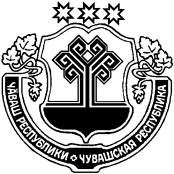 ЧУВАШСКАЯ РЕСПУБЛИКАМАРИИНСКО-ПОСАДСКИЙ РАЙОНСОБРАНИЕ ДЕПУТАТОВПЕРВОЧУРАШЕВСКОГО СЕЛЬСКОГО ПОСЕЛЕНИЯРЕШЕНИЕ31.03.2021 № 11/1село Первое ЧурашевоКоды бюджетной классификации Российской ФедерацииНаименование доходовСумма (тыс. руб)200 00000 00 0000 000Безвозмездные поступления454,8202 20000 00 0000 000Субсидии бюджетам бюджетной системы Российской Федерации (межбюджетные субсидии)4 800,0202 29999 10 0000 150Прочие субсидии бюджетам сельских поселений (инициативное)321,4202 29999 10 0000 150Прочие субсидии бюджетам сельских поселений (благоустройство дворовых территорий)4 478,6207 00000 00 0000 000Прочие безвозмездные поступления133,4207 05030 10 0000 150Прочие безвозмездные поступления в бюджеты сельских поселений (инициативное)85,7207 05030 10 0000 150Прочие безвозмездные поступления в бюджеты сельских поселений (благоустройство дворовых территорий)47,7219 00000 00 0000 000Возврат остатков субсидий, субвенций и иных межбюджетных трансфертов, имеющих целевое назначение прошлых лет-4 478,6219 60010 10 0000 150Возврат прочих остатков субсидий, субвенций и иных межбюджетных трансфертов, имеющих целевое назначение, прошлых лет из бюджетов сельских поселений-4 478,6Итого доходов454,8 НаименованиеРЗПРЦСРЦСРВРСуммаСуммаСумма НаименованиеРЗПРЦСРЦСРВРвсегоСубсидии, субвенцииза счет бюджета поселения НаименованиеРЗПРЦСРЦСРВРвсегоСубсидии, субвенцииза счет бюджета поселения123445678ВСЕГО5 001,94 800,0201,9НАЦИОНАЛЬНАЯ БЕЗОПАСНОСТЬ И ПРАВООХРАНИТЕЛЬНАЯ ДЕЯТЕЛЬНОСТЬ032,0-2,0Гражданская оборона03092,0-2,0Муниципальная программа "Обеспечение общественного порядка и противодействие преступности"0309А300000000А3000000002,0-2,0Подпрограмма "Профилактика правонарушений" муниципальная программы "Обеспечение общественного порядка и противодействие преступности"0309А310000000А3100000002,0-2,0Основное мероприятие "Информационно-методическое обеспечение профилактики правонарушений и повышение уровня правовой культуры населения"0309А310600000А3106000002,0-2,0Обеспечение создания и размещения в средствах массовой информации информационных материалов, направленных на предупреждение отдельных видов преступлений, социальной рекламы0309А310672560А3106725602,0-2,0Закупка товаров, работ, услуг для обеспечения государственных (муниципальных) нужд0309А310672560А3106725602002,0-2,0Иные закупки товаров, работ и услуг для обеспечения государственных (муниципальных) нужд0309А310672560А3106725602402,0-2,0Защита населения и территории от чрезвычайных ситуаций природного и техногенного характера, пожарная безопасность03100,0-0,0Муниципальная программа "Повышение безопасности жизнедеятельности населения и территорий Чувашской Республики"0310Ц800000000Ц8000000000,0-0,0Подпрограмма "Защита населения и территорий от чрезвычайных ситуаций природного и техногенного характера, обеспечение пожарной безопасности и безопасности населения на водных объектах на территории Чувашской Республики" муниципальной программы "Повышение безопасности жизнедеятельности населения и территорий Чувашской Республики"0310Ц810000000Ц8100000000,0-0,0Основное мероприятие "Обеспечение деятельности муниципальных учреждений, реализующих на территории Чувашской Республики государственную политику в области пожарной безопасности"0310Ц810100000Ц8101000000,0-0,0Обеспечение деятельности муниципальных учреждений, реализующих на территории Чувашской Республики государственную политику в области пожарной безопасности0310Ц810170020Ц810170020-28,0--28,0Закупка товаров, работ, услуг для обеспечения государственных (муниципальных) нужд0310Ц810170020Ц810170020200-28,0--28,0Иные закупки товаров, работ и услуг для обеспечения государственных (муниципальных) нужд0310Ц810170020Ц810170020240-28,0--28,0Выполнение мероприятий по обеспечению пожарной безопасности на территории поселений и городских округов0310Ц810170940Ц81017094028,0-28,0Закупка товаров, работ, услуг для обеспечения государственных (муниципальных) нужд0310Ц810170940Ц81017094020028,0-28,0Иные закупки товаров, работ и услуг для обеспечения государственных (муниципальных) нужд0310Ц810170940Ц81017094024028,0-28,0НАЦИОНАЛЬНАЯ ЭКОНОМИКА04278,7220,158,6Дорожное хозяйство (дорожные фонды)0409278,7220,158,6Муниципальная программа "Комплексное развитие сельских территорий Чувашской Республики"0409А600000000А600000000366,7220,1146,6Подпрограмма "Создание и развитие инфраструктуры на сельских территориях" муниципальной программы "Комплексное развитие сельских территорий Чувашской Республики"0409А620000000А620000000366,7220,1146,6Основное мероприятие "Комплексное обустройство населенных пунктов, расположенных в сельской местности, объектами социальной и инженерной инфраструктуры, а также строительство и реконструкция автомобильных дорог"0409А620100000А620100000366,7220,1146,6Реализация проектов развития общественной инфраструктуры, основанных на местных инициативах0409А6201S6570А6201S6570366,7220,1146,6Закупка товаров, работ, услуг для обеспечения государственных (муниципальных) нужд0409А6201S6570А6201S6570200366,7220,1146,6Иные закупки товаров, работ и услуг для обеспечения государственных (муниципальных) нужд0409А6201S6570А6201S6570240366,7220,1146,6Муниципальная программа "Развитие транспортной системы"0409Ч200000000Ч200000000-88,0--88,0Подпрограмма "Безопасные и качественные автомобильные дороги" муниципальной программы "Развитие транспортной системы "0409Ч210000000Ч210000000-88,0--88,0Основное мероприятие "Мероприятия, реализуемые с привлечением межбюджетных трансфертов бюджетам другого уровня"0409Ч210300000Ч210300000-88,0--88,0Осуществление дорожной деятельности, кроме деятельности по строительству, в отношении автомобильных дорог местного значения в границах населенных пунктов поселения0409Ч210374190Ч210374190-88,0--88,0Закупка товаров, работ, услуг для обеспечения государственных (муниципальных) нужд0409Ч210374190Ч210374190200-88,0--88,0Иные закупки товаров, работ и услуг для обеспечения государственных (муниципальных) нужд0409Ч210374190Ч210374190240-88,0--88,0Другие вопросы в области национальной экономики0412120,0-0,0Муниципальная программа "Развитие земельных и имущественных отношений"041212А4000000000,0-0,0Подпрограмма "Управление муниципальным имуществом" муниципальной программы "Развитие земельных и имущественных отношений"041212А4100000000,0-0,0Основное мероприятие "Создание условий для максимального вовлечения в хозяйственный оборот муниципального имущества, в том числе земельных участков"041212А4102000000,0-0,0Обеспечение реализации полномочий по техническому учету, технической инвентаризации и определению кадастровой стоимости объектов недвижимости, а также мониторингу и обработке данных рынка недвижимости041212А41027612010,0-10,0Закупка товаров, работ, услуг для обеспечения государственных (муниципальных) нужд041212А41027612020010,0-10,0Иные закупки товаров, работ и услуг для обеспечения государственных (муниципальных) нужд041212А41027612024010,0-10,0Проведение землеустроительных (кадастровых) работ по земельным участкам, находящимся в собственности муниципального образования, и внесение сведений в кадастр недвижимости041212А410277590-10,0--10,0Закупка товаров, работ, услуг для обеспечения государственных (муниципальных) нужд041212А410277590200-10,0--10,0Иные закупки товаров, работ и услуг для обеспечения государственных (муниципальных) нужд041212А410277590240-10,0--10,0ЖИЛИЩНО-КОММУНАЛЬНОЕ ХОЗЯЙСТВО054 721,24 579,9141,3Жилищное хозяйство050166,6-66,6Муниципальная программа "Развитие потенциала муниципального управления"0501Ч500000000Ч50000000066,6-66,6Обеспечение реализации государственной программы Чувашской Республики "Развитие потенциала государственного управления"0501Ч5Э0000000Ч5Э000000066,6-66,6Основное мероприятие "Общепрограммные расходы"0501Ч5Э0100000Ч5Э010000066,6-66,6Выполнение других обязательств муниципального образования Чувашской Республики0501Ч5Э0173770Ч5Э017377066,6-66,6Иные бюджетные ассигнования0501Ч5Э0173770Ч5Э017377080066,6-66,6Уплата налогов, сборов и иных платежей0501Ч5Э0173770Ч5Э017377085066,6-66,6Коммунальное хозяйство050211,5-11,5Муниципальная программа "Модернизация и развитие сферы жилищно-коммунального хозяйства"0502А100000000А10000000011,5-11,5Подпрограмма "Модернизация коммунальной инфраструктуры на территории Чувашской Республики" государственной программы Чувашской Республики "Модернизация и развитие сферы жилищно-коммунального хозяйства"0502А110000000А11000000011,5-11,5Основное мероприятие "Обеспечение качества жилищно-коммунальных услуг"0502А110100000А11010000011,5-11,5Осуществление функций по использованию объектов коммунального хозяйства муниципальных образований, содержание объектов коммунального хозяйства0502А110170230А11017023011,5-11,5Иные бюджетные ассигнования0502А110170230А11017023080011,5-11,5Уплата налогов, сборов и иных платежей0502А110170230А11017023085011,5-11,5Благоустройство05034 643,14 579,963,2Муниципальная программа "Формирование современной городской среды на территории Чувашской Республики"0503А500000000А5000000004 474,24 478,6-4,4Подпрограмма "Благоустройство дворовых и общественных территорий" муниципальной программы "Формирование современной городской среды на территории Чувашской Республики"0503А510000000А5100000004 474,24 478,6-4,4Основное мероприятие "Содействие благоустройству населенных пунктов Чувашской Республики"0503А510200000А5102000004 474,24 478,6-4,4Реализация мероприятий по благоустройству территории0503А510277420А510277420-290,3--290,3Закупка товаров, работ, услуг для обеспечения государственных (муниципальных) нужд0503А510277420А510277420200-290,3--290,3Иные закупки товаров, работ и услуг для обеспечения государственных (муниципальных) нужд0503А510277420А510277420240-290,3--290,3Реализация мероприятий по благоустройству дворовых территорий0503А5102S0851А5102S08514 764,54 478,6285,9Закупка товаров, работ, услуг для обеспечения государственных (муниципальных) нужд0503А5102S0851А5102S08512004 764,54 478,6285,9Иные закупки товаров, работ и услуг для обеспечения государственных (муниципальных) нужд0503А5102S0851А5102S08512404 764,54 478,6285,9Муниципальная программа "Комплексное развитие сельских территорий Чувашской Республики"0503А600000000А600000000168,9101,367,6Подпрограмма "Создание и развитие инфраструктуры на сельских территориях" муниципальной программы "Комплексное развитие сельских территорий Чувашской Республики"0503А620000000А620000000168,9101,367,6Основное мероприятие "Комплексное обустройство населенных пунктов, расположенных в сельской местности, объектами социальной и инженерной инфраструктуры, а также строительство и реконструкция автомобильных дорог"0503А620100000А620100000168,9101,367,6Реализация проектов развития общественной инфраструктуры, основанных на местных инициативах0503А6201S6570А6201S6570168,9101,367,6Закупка товаров, работ, услуг для обеспечения государственных (муниципальных) нужд0503А6201S6570А6201S6570200168,9101,367,6Иные закупки товаров, работ и услуг для обеспечения государственных (муниципальных) нужд0503А6201S6570А6201S6570240168,9101,367,6НаименованиеЦелевая статья (государственные программы и непрограммные направления деятельностиЦелевая статья (государственные программы и непрограммные направления деятельностиГруппа (группа и подгруппа) вида расходовГруппа (группа и подгруппа) вида расходовРазделРазделРазделПодразделСумма12334455567ВСЕГО5 001,91.Муниципальная программа "Модернизация и развитие сферы жилищно-коммунального хозяйства"А100000000А10000000011,51.1.Подпрограмма "Модернизация коммунальной инфраструктуры на территории Чувашской Республики" государственной программы Чувашской Республики "Модернизация и развитие сферы жилищно-коммунального хозяйства"А110000000А11000000011,5Основное мероприятие "Обеспечение качества жилищно-коммунальных услуг"А110100000А11010000011,5Осуществление функций по использованию объектов коммунального хозяйства муниципальных образований, содержание объектов коммунального хозяйстваА110170230А11017023011,5Иные бюджетные ассигнованияА110170230А11017023080080011,5Уплата налогов, сборов и иных платежейА110170230А11017023085085011,5Жилищно-коммунальное хозяйствоА110170230А11017023085085005050511,5Коммунальное хозяйствоА110170230А1101702308508500505050211,52.Муниципальная программа "Обеспечение общественного порядка и противодействие преступности"А300000000А3000000002,02.1.Подпрограмма "Профилактика правонарушений" муниципальная программы "Обеспечение общественного порядка и противодействие преступности"А310000000А3100000002,0Основное мероприятие "Информационно-методическое обеспечение профилактики правонарушений и повышение уровня правовой культуры населения"А310600000А3106000002,0Обеспечение создания и размещения в средствах массовой информации информационных материалов, направленных на предупреждение отдельных видов преступлений, социальной рекламыА310672560А3106725602,0Закупка товаров, работ, услуг для обеспечения государственных (муниципальных) нуждА310672560А3106725602002002,0Иные закупки товаров, работ и услуг для обеспечения государственных (муниципальных) нуждА310672560А3106725602402402,0Национальная безопасность и правоохранительная деятельностьА310672560А3106725602402400303032,0Гражданская оборонаА310672560А310672560240240030303092,03.Муниципальная программа "Развитие земельных и имущественных отношений"А400000000А4000000000,03.1.Подпрограмма "Управление муниципальным имуществом" муниципальной программы "Развитие земельных и имущественных отношений"А410000000А4100000000,0Основное мероприятие "Создание условий для максимального вовлечения в хозяйственный оборот муниципального имущества, в том числе земельных участков"А410200000А4102000000,0Обеспечение реализации полномочий по техническому учету, технической инвентаризации и определению кадастровой стоимости объектов недвижимости, а также мониторингу и обработке данных рынка недвижимостиА410276120А41027612010,0Закупка товаров, работ, услуг для обеспечения государственных (муниципальных) нуждА410276120А41027612020020010,0Иные закупки товаров, работ и услуг для обеспечения государственных (муниципальных) нуждА410276120А41027612024024010,0Национальная экономикаА410276120А41027612024024004040410,0Другие вопросы в области национальной экономикиА410276120А4102761202402400404041210,0Проведение землеустроительных (кадастровых) работ по земельным участкам, находящимся в собственности муниципального образования, и внесение сведений в кадастр недвижимостиА410277590А410277590-10,0Закупка товаров, работ, услуг для обеспечения государственных (муниципальных) нуждА410277590А410277590200200-10,0Иные закупки товаров, работ и услуг для обеспечения государственных (муниципальных) нуждА410277590А410277590240240-10,0Национальная экономикаА410277590А410277590240240040404-10,0Другие вопросы в области национальной экономикиА410277590А41027759024024004040412-10,04.Муниципальная программа "Формирование современной городской среды на территории Чувашской Республики"А500000000А5000000004 474,24.1.Подпрограмма "Благоустройство дворовых и общественных территорий" муниципальной программы "Формирование современной городской среды на территории Чувашской Республики"А510000000А5100000004 474,2Основное мероприятие "Содействие благоустройству населенных пунктов Чувашской Республики"А510200000А5102000004 474,2Реализация мероприятий по благоустройству территорииА510277420А510277420-290,3Закупка товаров, работ, услуг для обеспечения государственных (муниципальных) нуждА510277420А510277420200200-290,3Иные закупки товаров, работ и услуг для обеспечения государственных (муниципальных) нуждА510277420А510277420240240-290,3Жилищно-коммунальное хозяйствоА510277420А510277420240240050505-290,3БлагоустройствоА510277420А51027742024024005050503-290,3Реализация мероприятий по благоустройству дворовых территорийА5102S0851А5102S08514 764,5Закупка товаров, работ, услуг для обеспечения государственных (муниципальных) нуждА5102S0851А5102S08512002004 764,5Иные закупки товаров, работ и услуг для обеспечения государственных (муниципальных) нуждА5102S0851А5102S08512402404 764,5Жилищно-коммунальное хозяйствоА5102S0851А5102S08512402400505054 764,5БлагоустройствоА5102S0851А5102S0851240240050505034 764,55.Муниципальная программа "Комплексное развитие сельских территорий Чувашской Республики"А600000000А600000000535,65.1.Подпрограмма "Создание и развитие инфраструктуры на сельских территориях" муниципальной программы "Комплексное развитие сельских территорий Чувашской Республики"А620000000А620000000535,6Основное мероприятие "Комплексное обустройство населенных пунктов, расположенных в сельской местности, объектами социальной и инженерной инфраструктуры, а также строительство и реконструкция автомобильных дорог"А620100000А620100000535,6Реализация проектов развития общественной инфраструктуры, основанных на местных инициативахА6201S6570А6201S6570535,6Закупка товаров, работ, услуг для обеспечения государственных (муниципальных) нуждА6201S6570А6201S6570200200535,6Иные закупки товаров, работ и услуг для обеспечения государственных (муниципальных) нуждА6201S6570А6201S6570240240168,9Жилищно-коммунальное хозяйствоА6201S6570А6201S6570240240050505168,9БлагоустройствоА6201S6570А6201S657024024005050503168,9Закупка товаров, работ, услуг для обеспечения государственных (муниципальных) нуждА6201S6570А6201S6570200200366,7Иные закупки товаров, работ и услуг для обеспечения государственных (муниципальных) нуждА6201S6570А6201S6570240240366,7Национальная экономикаА6201S6570А6201S6570240240040404366,7Дорожное хозяйство (дорожные фонды)А6201S6570А6201S657024024004040409366,76.Муниципальная программа "Повышение безопасности жизнедеятельности населения и территорий Чувашской Республики"Муниципальная программа "Повышение безопасности жизнедеятельности населения и территорий Чувашской Республики"Ц800000000Ц8000000000,06.1.Подпрограмма "Защита населения и территорий от чрезвычайных ситуаций природного и техногенного характера, обеспечение пожарной безопасности и безопасности населения на водных объектах на территории Чувашской Республики" муниципальной программы "Повышение безопасности жизнедеятельности населения и территорий Чувашской Республики"Подпрограмма "Защита населения и территорий от чрезвычайных ситуаций природного и техногенного характера, обеспечение пожарной безопасности и безопасности населения на водных объектах на территории Чувашской Республики" муниципальной программы "Повышение безопасности жизнедеятельности населения и территорий Чувашской Республики"Ц810000000Ц8100000000,0Основное мероприятие "Обеспечение деятельности муниципальных учреждений, реализующих на территории Чувашской Республики государственную политику в области пожарной безопасности"Основное мероприятие "Обеспечение деятельности муниципальных учреждений, реализующих на территории Чувашской Республики государственную политику в области пожарной безопасности"Ц810100000Ц8101000000,0Обеспечение деятельности муниципальных учреждений, реализующих на территории Чувашской Республики государственную политику в области пожарной безопасностиОбеспечение деятельности муниципальных учреждений, реализующих на территории Чувашской Республики государственную политику в области пожарной безопасностиЦ810170020Ц810170020-28,0Закупка товаров, работ, услуг для обеспечения государственных (муниципальных) нуждЗакупка товаров, работ, услуг для обеспечения государственных (муниципальных) нуждЦ810170020Ц810170020200200-28,0Иные закупки товаров, работ и услуг для обеспечения государственных (муниципальных) нуждИные закупки товаров, работ и услуг для обеспечения государственных (муниципальных) нуждЦ810170020Ц810170020240240-28,0Выполнение мероприятий по обеспечению пожарной безопасности на территории поселений и городских округовВыполнение мероприятий по обеспечению пожарной безопасности на территории поселений и городских округовЦ810170940Ц81017094028,0Иные закупки товаров, работ и услуг для обеспечения государственных (муниципальных) нуждИные закупки товаров, работ и услуг для обеспечения государственных (муниципальных) нуждЦ810170940Ц81017094020020028,0Выполнение мероприятий по обеспечению пожарной безопасности на территории поселений и городских округовВыполнение мероприятий по обеспечению пожарной безопасности на территории поселений и городских округовЦ810170940Ц81017094024024028,07.Муниципальная программа "Развитие транспортной системы"Ч200000000Ч200000000-88,07.1.Подпрограмма "Безопасные и качественные автомобильные дороги" муниципальной программы "Развитие транспортной системы "Ч210000000Ч210000000-88,0Основное мероприятие "Мероприятия, реализуемые с привлечением межбюджетных трансфертов бюджетам другого уровня"Ч210300000Ч210300000-88,0Осуществление дорожной деятельности, кроме деятельности по строительству, в отношении автомобильных дорог местного значения в границах населенных пунктов поселенияЧ210374190Ч210374190-88,0Закупка товаров, работ, услуг для обеспечения государственных (муниципальных) нуждЧ210374190Ч210374190200200200200-88,0Иные закупки товаров, работ и услуг для обеспечения государственных (муниципальных) нуждЧ210374190Ч210374190240240240240-88,0Национальная экономикаЧ210374190Ч21037419024024024024004-88,0Дорожное хозяйство (дорожные фонды)Ч210374190Ч2103741902402402402400409-88,08.Муниципальная программа "Развитие потенциала муниципального управления"Ч500000000Ч50000000066,68.1.Обеспечение реализации государственной программы Чувашской Республики "Развитие потенциала государственного управления"Ч5Э0000000Ч5Э000000066,6Основное мероприятие "Общепрограммные расходы"Ч5Э0100000Ч5Э010000066,6Выполнение других обязательств муниципального образования Чувашской РеспубликиЧ5Э0173770Ч5Э017377066,6Иные бюджетные ассигнованияЧ5Э0173770Ч5Э017377080080080080066,6Уплата налогов, сборов и иных платежейЧ5Э0173770Ч5Э017377085085085085066,6Жилищно-коммунальное хозяйствоЧ5Э0173770Ч5Э01737708508508508500566,6Жилищное хозяйствоЧ5Э0173770Ч5Э0173770850850850850050166,6Наименование Главный распорядительРазделПодразделПодразделЦелевая статья (государственные программы и непрограммные направления деятельностиГруппа вида расходовСуммаНаименование Главный распорядительРазделПодразделПодразделЦелевая статья (государственные программы и непрограммные направления деятельностиГруппа вида расходовС учетом изменений12344567АДМИНИСТРАЦИЯ ПЕРВОЧУРАШЕВСКОГО СЕЛЬСКОГО ПОСЕЛЕНИЯ9935 001,9НАЦИОНАЛЬНАЯ БЕЗОПАСНОСТЬ И ПРАВООХРАНИТЕЛЬНАЯ ДЕЯТЕЛЬНОСТЬ993032,0Гражданская оборона9930309092,0Муниципальная программа "Обеспечение общественного порядка и противодействие преступности"993030909А3000000002,0Подпрограмма "Профилактика правонарушений" муниципальная программы "Обеспечение общественного порядка и противодействие преступности"993030909А3100000002,0Основное мероприятие "Информационно-методическое обеспечение профилактики правонарушений и повышение уровня правовой культуры населения"993030909А3106000002,0Обеспечение создания и размещения в средствах массовой информации информационных материалов, направленных на предупреждение отдельных видов преступлений, социальной рекламы993030909А3106725602,0Закупка товаров, работ, услуг для обеспечения государственных (муниципальных) нужд993030909А3106725602002,0Иные закупки товаров, работ и услуг для обеспечения государственных (муниципальных) нужд993030909А3106725602402,0Защита населения и территории от чрезвычайных ситуаций природного и техногенного характера, пожарная безопасность9930310100,0Муниципальная программа "Повышение безопасности жизнедеятельности населения и территорий Чувашской Республики"993031010Ц8000000000,0Подпрограмма "Защита населения и территорий от чрезвычайных ситуаций природного и техногенного характера, обеспечение пожарной безопасности и безопасности населения на водных объектах на территории Чувашской Республики" муниципальной программы "Повышение безопасности жизнедеятельности населения и территорий Чувашской Республики"993031010Ц8100000000,0Основное мероприятие "Обеспечение деятельности муниципальных учреждений, реализующих на территории Чувашской Республики государственную политику в области пожарной безопасности"993031010Ц8101000000,0Обеспечение деятельности муниципальных учреждений, реализующих на территории Чувашской Республики государственную политику в области пожарной безопасности993031010Ц810170020-28,0Закупка товаров, работ, услуг для обеспечения государственных (муниципальных) нужд993031010Ц810170020200-28,0Иные закупки товаров, работ и услуг для обеспечения государственных (муниципальных) нужд993031010Ц810170020240-28,0Выполнение мероприятий по обеспечению пожарной безопасности на территории поселений и городских округов993031010Ц81017094028,0Закупка товаров, работ, услуг для обеспечения государственных (муниципальных) нужд993031010Ц81017094020028,0Иные закупки товаров, работ и услуг для обеспечения государственных (муниципальных) нужд993031010Ц81017094024028,0НАЦИОНАЛЬНАЯ ЭКОНОМИКА99304278,7Дорожное хозяйство (дорожные фонды)993040909278,7Муниципальная программа "Комплексное развитие сельских территорий Чувашской Республики"993040909А600000000366,7Подпрограмма "Создание и развитие инфраструктуры на сельских территориях" муниципальной программы "Комплексное развитие сельских территорий Чувашской Республики"993040909А620000000366,7Основное мероприятие "Комплексное обустройство населенных пунктов, расположенных в сельской местности, объектами социальной и инженерной инфраструктуры, а также строительство и реконструкция автомобильных дорог"993040909А620100000366,7Реализация проектов развития общественной инфраструктуры, основанных на местных инициативах993040909А6201S6570366,7Закупка товаров, работ, услуг для обеспечения государственных (муниципальных) нужд993040909А6201S6570200366,7Иные закупки товаров, работ и услуг для обеспечения государственных (муниципальных) нужд993040909А6201S6570240366,7Муниципальная программа "Развитие транспортной системы"993040909Ч200000000-88,0Подпрограмма "Безопасные и качественные автомобильные дороги" муниципальной программы "Развитие транспортной системы "993040909Ч210000000-88,0Основное мероприятие "Мероприятия, реализуемые с привлечением межбюджетных трансфертов бюджетам другого уровня"993040909Ч210300000-88,0Осуществление дорожной деятельности, кроме деятельности по строительству, в отношении автомобильных дорог местного значения в границах населенных пунктов поселения993040909Ч210374190-88,0Закупка товаров, работ, услуг для обеспечения государственных (муниципальных) нужд993040909Ч210374190200-88,0Иные закупки товаров, работ и услуг для обеспечения государственных (муниципальных) нужд993040909Ч210374190240-88,0Другие вопросы в области национальной экономики9930412120,0Муниципальная программа "Развитие земельных и имущественных отношений"993041212А4000000000,0Подпрограмма "Управление муниципальным имуществом" муниципальной программы "Развитие земельных и имущественных отношений"993041212А4100000000,0Основное мероприятие "Создание условий для максимального вовлечения в хозяйственный оборот муниципального имущества, в том числе земельных участков"993041212А4102000000,0Обеспечение реализации полномочий по техническому учету, технической инвентаризации и определению кадастровой стоимости объектов недвижимости, а также мониторингу и обработке данных рынка недвижимости993041212А41027612010,0Закупка товаров, работ, услуг для обеспечения государственных (муниципальных) нужд993041212А41027612020010,0Иные закупки товаров, работ и услуг для обеспечения государственных (муниципальных) нужд993041212А41027612024010,0Проведение землеустроительных (кадастровых) работ по земельным участкам, находящимся в собственности муниципального образования, и внесение сведений в кадастр недвижимости993041212А410277590-10,0Закупка товаров, работ, услуг для обеспечения государственных (муниципальных) нужд993041212А410277590200-10,0Иные закупки товаров, работ и услуг для обеспечения государственных (муниципальных) нужд993041212А410277590240-10,0ЖИЛИЩНО-КОММУНАЛЬНОЕ ХОЗЯЙСТВО993054 721,2Жилищное хозяйство993050166,6Муниципальная программа "Развитие потенциала муниципального управления"9930501Ч500000000Ч50000000066,6Обеспечение реализации государственной программы Чувашской Республики "Развитие потенциала государственного управления"9930501Ч5Э0000000Ч5Э000000066,6Основное мероприятие "Общепрограммные расходы"9930501Ч5Э0100000Ч5Э010000066,6Выполнение других обязательств муниципального образования Чувашской Республики9930501Ч5Э0173770Ч5Э017377066,6Иные бюджетные ассигнования9930501Ч5Э0173770Ч5Э017377080066,6Уплата налогов, сборов и иных платежей9930501Ч5Э0173770Ч5Э017377085066,6Коммунальное хозяйство993050211,5Муниципальная программа "Модернизация и развитие сферы жилищно-коммунального хозяйства"9930502А100000000А10000000011,5Подпрограмма "Модернизация коммунальной инфраструктуры на территории Чувашской Республики" государственной программы Чувашской Республики "Модернизация и развитие сферы жилищно-коммунального хозяйства"9930502А110000000А11000000011,5Основное мероприятие "Обеспечение качества жилищно-коммунальных услуг"9930502А110100000А11010000011,5Осуществление функций по использованию объектов коммунального хозяйства муниципальных образований, содержание объектов коммунального хозяйства9930502А110170230А11017023011,5Иные бюджетные ассигнования9930502А110170230А11017023080011,5Уплата налогов, сборов и иных платежей9930502А110170230А11017023085011,5Благоустройство99305034 643,1Муниципальная программа "Формирование современной городской среды на территории Чувашской Республики"9930503А500000000А5000000004 474,2Подпрограмма "Благоустройство дворовых и общественных территорий" муниципальной программы "Формирование современной городской среды на территории Чувашской Республики"9930503А510000000А5100000004 474,2Основное мероприятие "Содействие благоустройству населенных пунктов Чувашской Республики"9930503А510200000А5102000004 474,2Реализация мероприятий по благоустройству территории9930503А510277420А510277420-290,3Закупка товаров, работ, услуг для обеспечения государственных (муниципальных) нужд9930503А510277420А510277420200-290,3Иные закупки товаров, работ и услуг для обеспечения государственных (муниципальных) нужд9930503А510277420А510277420240-290,3Реализация мероприятий по благоустройству дворовых территорий9930503А5102S0851А5102S08514 764,5Закупка товаров, работ, услуг для обеспечения государственных (муниципальных) нужд9930503А5102S0851А5102S08512004 764,5Иные закупки товаров, работ и услуг для обеспечения государственных (муниципальных) нужд9930503А5102S0851А5102S08512404 764,5Муниципальная программа "Комплексное развитие сельских территорий Чувашской Республики"9930503А600000000А600000000168,9Подпрограмма "Создание и развитие инфраструктуры на сельских территориях" муниципальной программы "Комплексное развитие сельских территорий Чувашской Республики"9930503А620000000А620000000168,9Основное мероприятие "Комплексное обустройство населенных пунктов, расположенных в сельской местности, объектами социальной и инженерной инфраструктуры, а также строительство и реконструкция автомобильных дорог"9930503А620100000А620100000168,9Реализация проектов развития общественной инфраструктуры, основанных на местных инициативах9930503А6201S6570А6201S6570168,9Закупка товаров, работ, услуг для обеспечения государственных (муниципальных) нужд9930503А6201S6570А6201S6570200168,9Иные закупки товаров, работ и услуг для обеспечения государственных (муниципальных) нужд9930503А6201S6570А6201S6570240168,9Код бюджетнойклассификации Российской ФедерацииНаименованиеСумма000 01 05 00 00 00 0000 000Изменение остатков средств на счетах по учету средств4 547,1в т.ч. не использованные по состоянию на 01.01.2021г. остатки межбюджетных трансфертов, предоставленных из республиканского бюджета Чувашской Республики бюджетам муниципальных районов форме субвенций, субсидий и иных межбюджетных трансфертов, имеющих целевое назначение4 478,6 на начало 2021г.4 926,2 на отчетный период379,1ЧĂВАШ РЕСПУБЛИКИСĔнтĔрвĂрри РАЙОНĚШĚНЕРПУÇ ПОСЕЛЕНИЙĚНДЕПУТАТСЕН ПУХĂВĚ ЙЫШĂНУ2021 03.24. С - 11/3 № Шĕнерпуç ялěЧУВАШСКАЯ РЕСПУБЛИКА МАРИИНСКО- ПОСАДСКИЙ РАЙОН СОБРАНИЕ ДЕПУТАТОВ БИЧУРИНСКОГО СЕЛЬСКОГО ПОСЕЛЕНИЯ 
РЕШЕНИЕ24.03.2021 № С - 11/3с.БичуриноЧăваш РеспубликинСĕнтĕрвăрри районĕнДепутатсен пухăвĕЙ Ы Ш Ă Н У 25.03.2008 № С-31/17Сĕнтĕрвăрри хулиО порядке учета предложений по проекту Устава Мариинско-Посадского района, проекту муниципального правового акта о внесении изменений и (или) дополнений в Устав Мариинско-Посадского района и участия граждан в обсуждении проекта Устава Мариинско-Посадского района, проекта муниципального правового акта о внесении изменений и (или) дополнений в Устав Мариинско-Посадского района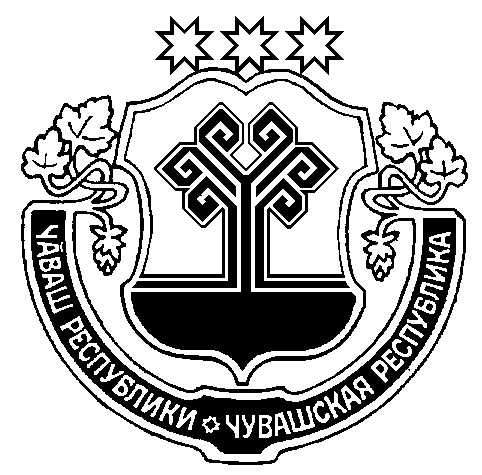 Чувашская РеспубликаМариинско-Посадскоерайонное Собрание депутатовР Е Ш Е Н И Е  25.03.2008 № С-31/17г. Мариинский ПосадЧёваш  РеспубликинС.нт.рвёрри район.н администраций. Й Ы Ш Ё Н У     №    С.нт.рвёрри  хулиЧёваш  РеспубликинС.нт.рвёрри район.н администраций. Й Ы Ш Ё Н У     №    С.нт.рвёрри  хули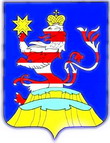 Чувашская  РеспубликаАдминистрацияМариинско-Посадского районаП О С Т А Н О В Л Е Н И Е05.04.2021 № 200г. Мариинский  ПосадО проведении открытого аукциона по продаже права на заключение договора аренды земельного участка, находящегося в государственной неразграниченной собственностиМуниципальная газета «Посадский вестник»Адрес редакции и издателя:429570, г. Мариинский Посад, ул. Николаева, 47E-mail: marpos@cap.ruУчредители – муниципальные образования Мариинско-Посадского районаГлавный редактор: Л.Н. ХлебноваВерстка: А.В. МаксимоваТираж 30 экз. Формат А3